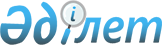 О перечне международных и региональных (межгосударственных) стандартов, а в случае их отсутствия – национальных (государственных) стандартов, в результате применения которых на добровольной основе обеспечивается соблюдение требований технического регламента Таможенного союза "О безопасности продукции, предназначенной для детей и подростков" (ТР ТС 007/2011), и перечне международных и региональных (межгосударственных) стандартов, а в случае их отсутствия – национальных (государственных) стандартов, содержащих правила и методы исследований (испытаний) и измерений, в том числе правила отбора образцов, необходимые для применения и исполнения требований технического регламента Таможенного союза "О безопасности продукции, предназначенной для детей и подростков" (ТР ТС 007/2011) и осуществления оценки соответствия объектов технического регулированияРешение Коллегии Евразийской экономической комиссии от 14 марта 2023 года № 31.
      В соответствии с пунктом 4 Протокола о техническом регулировании в рамках Евразийского экономического союза (приложение № 9 к Договору о Евразийском экономическом союзе от 29 мая 2014 года) и пунктом 5 приложения № 2 к Регламенту работы Евразийской экономической комиссии, утвержденному Решением Высшего Евразийского экономического совета от 23 декабря 2014 г. № 98, Коллегия Евразийской экономической комиссии решила:
      1. Утвердить прилагаемые:
      перечень международных и региональных (межгосударственных) стандартов, а в случае их отсутствия – национальных (государственных) стандартов, в результате применения которых на добровольной основе обеспечивается соблюдение требований технического регламента Таможенного союза "О безопасности продукции, предназначенной для детей и подростков" (ТР ТС 007/2011);
      перечень международных и региональных (межгосударственных) стандартов, а в случае их отсутствия – национальных (государственных) стандартов, содержащих правила и методы исследований (испытаний) и измерений, в том числе правила отбора образцов, необходимые для применения и исполнения требований технического регламента Таможенного союза "О безопасности продукции, предназначенной для детей и подростков" (ТР ТС 007/2011) и осуществления оценки соответствия объектов технического регулирования.
      2. Пункт 2 Решения Комиссии Таможенного союза от 23 сентября 2011 г. № 797 "О принятии технического регламента Таможенного союза "О безопасности продукции, предназначенной для детей и подростков" признать утратившим силу.
      3. Настоящее Решение вступает в силу по истечении 30 календарных дней с даты его официального опубликования. ПЕРЕЧЕНЬ международных и региональных (межгосударственных) стандартов, а в случае их отсутствия – национальных (государственных) стандартов, в результате применения которых на добровольной основе обеспечивается соблюдение требований технического регламента Таможенного союза "О безопасности продукции, предназначенной для детей и подростков" (ТР ТС 007/2011) ПЕРЕЧЕНЬ международных и региональных (межгосударственных) стандартов, а в случае их отсутствия – национальных (государственных) стандартов, содержащих правила и методы исследований (испытаний) и измерений, в том числе правила отбора образцов, необходимые для применения и исполнения требований технического регламента Таможенного союза "О безопасности продукции, предназначенной для детей и подростков" (ТР ТС 007/2011) и осуществления оценки соответствия объектов технического регулирования
					© 2012. РГП на ПХВ «Институт законодательства и правовой информации Республики Казахстан» Министерства юстиции Республики Казахстан
				
      Председатель КоллегииЕвразийской экономической комиссии 

М. Мясникович
УТВЕРЖДЕН
Решением Коллегии
Евразийской экономической комиссии
от 14 марта 2023 г. № 31
№ п/п
Структурный элемент или объект технического регулирования технического регламента Евразийского экономического союза
Обозначение и наименование стандарта
Примечание
1
2
3
4
статьи 4 и 9
пункты 5.2 – 5.4, 5.9 – 5.11 ГОСТ 32506.1-2013 (EN 14350-1:2004) "Предметы ухода за детьми. Соски детские молочные. Часть 1. Общие требования и методы испытаний"
статьи 4 и 9
пункт 4.5 ГОСТ 32506.2-2013 (EN 14350-2:2004) "Предметы ухода за детьми. Соски детские молочные. Часть 2. Санитарно-химические требования и методы испытаний"
статьи 4 и 9
пункты 1.3.2 и 1.3.3 ГОСТ 3251-91 "Клеенка подкладная резинотканевая. Технические условия"
статьи 4 и 9
пункты 4.1.1 – 4.1.3 ГОСТ 3302-95 "Пузыри резиновые для льда. Технические условия"
статьи 4 и 9
пункты 4.1.1 и 4.1.2 ГОСТ 3303-94 "Грелки резиновые. Технические условия"
статьи 4 и 9
пункты 2.2.5, 2.2.6 и 2.2.8 ГОСТ 6388-91 "Щетки зубные. Общие технические условия"
применяется до 01.11.2023
статьи 4 и 9
пункты 2.2.5, 4.1, 5.3.2, 5.3.5 и 5.6 ГОСТ 6388-2003 "Щетки зубные. Общие технические условия"
применяется до 01.11.2023
статьи 4 и 9
пункты 5.1.5, 5.1.6, 5.1.8, 5.1.9, 5.2.1 и 5.2.3 ГОСТ 6388-2022 "Щетки зубные. Общие технические условия"
статьи 4 и 9
пункт 4 ГОСТ 17151-2019 "Посуда хозяйственная из листового алюминия. Общие технические условия"
статьи 4 и 9
пункт 3.13 ГОСТ 20558-82 "Изделия посудо-хозяйственные стальные оцинкованные. Общие технические условия"
статьи 4 и 9
пункт 5.3.2.8 ГОСТ 24788-2001 "Посуда хозяйственная стальная эмалированная. Общие технические условия"
применяется до 01.11.2023
статьи 4 и 9
пункт 4.3.2.8 ГОСТ 24788-2018 "Посуда хозяйственная стальная эмалированная. Общие технические условия"
статьи 4 и 9
пункт 3.2 ГОСТ 27002-86 "Посуда из коррозионно-стойкой стали. Общие технические условия"
применяется до 01.11.2023
статьи 4 и 9
пункт 5.1 ГОСТ 27002-2020 "Посуда из коррозионностойкой стали. Общие технические условия"
статьи 4 и 9
пункты 1.1 и 1.9 ГОСТ 28389-89 "Изделия фарфоровые и фаянсовые. Маркировка, упаковка, транспортирование и хранение"
статьи 4 и 9
пункты 1.2.7, 1.2.14 и 1.2.15 ГОСТ 28391-89 "Изделия фаянсовые. Технические условия"
статьи 4 и 9
пункты 6.3, 6.4, 6.6 и 6.7 ГОСТ 30407-96 (ИСО 7081-1-82, ИСО 7086-2-82) "Посуда и декоративные изделия из стекла. Общие технические условия"
применяется до 01.11.2023
статьи 4 и 9
пункты 5.1.5.1 – 5.1.5.3 ГОСТ 30407-2019 "Посуда стеклянная для пищи и напитков. Общие технические условия"
статьи 4 и 9
пункты 4.13, 4.16 и 4.17 ГОСТ 32092-2013 "Посуда гончарная. Технические условия"
статьи 4 и 9
пункты 4.9 и 4.12 ГОСТ 32093-2013 "Посуда керамическая каменная. Технические условия"
статьи 4 и 9
пункты 4.12 и 4.13 ГОСТ 32094-2013 "Посуда майоликовая. Технические условия"
статьи 4 и 9
пункты 4.19, 4.23 и 4.25 ГОСТ 32583-2013 "Приборы столовые и принадлежности кухонные из коррозионно-стойкой стали. Общие технические условия"
статьи 4 и 9
пункт 3.6.1, пункты 1 – 3, 7, 11 и 26 таблицы 1 пункта 3.8 ГОСТ Р 50962-96 "Посуда и изделия хозяйственного назначения из пластмасс. Общие технические условия"
применяется до 01.11.2023
статьи 4 и 9
пункт 3.6.1, пункты 1 – 3, 7, 11 и 26 таблицы 1 пункта 3.8 СТ РК ГОСТ Р 50962-2008 "Посуда и изделия хозяйственного назначения из пластмасс. Общие технические условия" 
применяется до 01.11.2023
статьи 4 и 9
пункты 4.6.1, а также пункты 1 – 3, 7, 11, 19 таблицы 1 пункта 4.8 ГОСТ 34827-2022 "Посуда и изделия хозяйственного назначения из пластмасс. Общие технические условия"
статьи 4 и 9
пункты 4.2.4, 4.2.6, 4.2.7 и 4.2.9 ГОСТ Р 51068-97 "Соски латексные детские. Технические условия"
применяется до 01.11.2023
статьи 4 и 9
пункты 5.1.3 – 5.1.5 и 5.1.9 ГОСТ 34870-2022 "Соски детские. Технические условия"
статьи 4 и 9
раздел 3, пункты 5.10 и 5.11 раздела 5 ГОСТ Р 52557-2011 "Подгузники детские бумажные. Общие технические условия"
применяется до 01.11.2023
статьи 4 и 9
раздел 3, пункт 4.10 раздела 4 ГОСТ Р 52557-2020 "Подгузники детские. Общие технические условия"
статьи 4 и 9
пункты 4.9 и 4.12 ГОСТ Р 53545-2009 "Посуда керамическая каменная. Технические условия"
применяется до 01.11.2023
статьи 5 и 9
ГОСТ 3897-87 "Изделия трикотажные. Маркировка, упаковка, транспортирование и хранение" (кроме пункта 1.2 в части даты выпуска)
применяется до 01.11.2023
статьи 5 и 9
ГОСТ 3897-2015 "Изделия трикотажные. Маркировка, упаковка, транспортирование и хранение" (кроме раздела 3.3 в части даты выпуска)
статьи 5 и 9
пункты 4.10.2 и 4.10.3 ГОСТ 5007-2014 "Изделия трикотажные перчаточные. Общие технические условия"
статьи 5 и 9
пункт 3.9.3 и 3.9.4 ГОСТ 5274-2014 "Шарфы и платки трикотажные. Общие технические условия"
статьи 5 и 9
пункты 3.3, 3.4 ГОСТ 7779-2015 "Ткани и изделия штучные шелковые и полушелковые. Нормы устойчивости окраски и методы ее определения"
статьи 5 и 9
пункт 5.2.6 ГОСТ 8541-2014 "Изделия чулочно-носочные, вырабатываемые на круглочулочных автоматах. Общие технические условия"
статьи 5 и 9
пункт 3.4.5 ГОСТ 9382-2014 "Одеяла чистошерстяные, шерстяные и полушерстяные. Общие технические условия"
статьи 5 и 9
пункты 3.12.2 и 3.12.3 ГОСТ 9441-2014 "Платки, шарфы и палантины чистошерстяные, шерстяные и полушерстяные. Общие технические условия"
статьи 5 и 9
пункт 5.2, раздел 8 (в части маркировки) ГОСТ 10325-2014 "Головные уборы меховые. Общие технические условия"
статьи 5 и 9
ГОСТ 10581-91 "Изделия швейные. Маркировка, упаковка, транспортирование и хранение"
статьи 5 и 9
пункты 3.3.11 и 3.4.3 ГОСТ 11027-2014 "Ткани и штучные изделия хлопчатобумажные махровые и вафельные. Общие технические условия"
статьи 5 и 9
пункты 1.18 и 1.8 ГОСТ 11372-84 "Платки головные хлопчатобумажные, смешанные и из вискозной пряжи. Общие технические условия"
статьи 5 и 9
пункты 1.17 и 1.6 ГОСТ 11381-83 "Платки носовые хлопчатобумажные. Общие технические условия"
статьи 5 и 9
раздел 3 ГОСТ 19878-2014 "Меха, меховые и овчинно-шубные изделия. Маркировка, упаковка, транспортирование и хранение"
статьи 5 и 9
пункты 5.2.3, 5.4.3 и 5.5.1 ГОСТ 25294-2003 "Одежда верхняя платьево-блузочного ассортимента. Общие технические условия"
статьи 5 и 9
пункты 5.2.3, 5.4.3, 5.4.4 и 5.5.1 ГОСТ 25295-2003 "Одежда верхняя пальтово-костюмного ассортимента. Общие технические условия"
статьи 5 и 9
пункты 5.2.2, 5.4.2, 5.4.3 и 5.5.1 ГОСТ 25296-2003 "Изделия швейные бельевые. Общие технические условия"
статьи 5 и 9
пункт 1.2.8 ГОСТ 27832-88 "Одеяла хлопчатобумажные и смешанные. Общие технические условия"
статьи 5 и 9
пункт 4.2.2, 5.1 и 5.2 ГОСТ 29097-2015 "Изделия корсетные. Общие технические условия"
статьи 5 и 9
пункты 5.2.2, 5.4 и 5.5.1 ГОСТ 30327-2013 "Сорочки верхние. Общие технические условия"
статьи 5 и 9
пункты 3.5.3, 3.5.5, 3.5.9, 3.5.11 и 4.2 ГОСТ 30332-2015 "Изделия перо-пуховые. Общие технические условия"
статьи 5 и 9
пункт 3.2 ГОСТ 30386-95 "Материалы текстильные. Предельно допустимые концентрации свободного формальдегида"
статьи 5 и 9
пункт 5.2.1 – 5.2.4 и 5.4.1 ГОСТ 31293-2005 "Одежда из кожи. Общие технические условия"
статьи 5 и 9
пункты 4.1.2, 4.1.3 (в части гигроскопичности) и 4.1.5 ГОСТ 31307-2005 "Белье постельное. Общие технические условия"
статьи 5 и 9
пункты  4.3.4 и 4.3.5 ГОСТ 31405-2009 "Изделия трикотажные бельевые для женщин и девочек. Общие технические условия"
статьи 5 и 9
пункты 4.3.2 и 4.3.3 ГОСТ 31406-2009 "Изделия трикотажные купальные. Общие технические условия"
статьи 5 и 9
пункты 4.2.3 (в части воздухопроницаемости) и 4.3.3 ГОСТ 31407-2009 "Изделия трикотажные бельевые для детей новорожденных и ясельного возраста. Общие технические условия"
статьи 5 и 9
пункты 4.3.3 и 4.3.4 ГОСТ 31408-2009 "Изделия трикотажные бельевые для мужчин и мальчиков. Общие технические условия"
статьи 5 и 9
пункты 4.3.3 (в части воздухопроницаемости) и 4.3.5
ГОСТ 31409-2009 "Изделия трикотажные верхние для женщин и девочек. Общие технические условия"
статьи 5 и 9
пункты 4.3.4 и 4.3.5 (в части воздухопроницаемости)
ГОСТ 31410-2009 "Изделия трикотажные верхние для мужчин и мальчиков. Общие технические условия"
статьи 5 и 9
пункты 4.2.4, 4.2.6, 4.2.7, 4.3.1 и 4.3.3 ГОСТ 32119-2013 "Изделия для новорожденных и детей ясельного возраста. Общие технические условия"
статьи 5 и 9
пункт 5.5.3 и 5.4 (в части маркировки) ГОСТ 32083-2013 "Одежда на меховой подкладке. Общие технические условия"
статьи 5 и 9
пункт 5.5.3 и 5.4 (в части маркировки) ГОСТ 32084-2013 "Одежда меховая. Общие технические условия"
статьи 5 и 9
пункт 5.5 и 5.4 (в части маркировки) 
ГОСТ 32121-2013 "Одежда из меховых шкурок с отделкой кожевой ткани и шубной овчины. Общие технические условия"
статьи 5 и 9
пункт 9.1 ГОСТ 32992-2014 "Одеяла и покрывала стеганые. Общие технические условия"
статьи 5 и 9
пункты 3.3.3, 3.3.4, 3.3.5 и 3.3.7 ГОСТ 33378-2015 "Головные уборы трикотажные. Общие технические условия"
статьи 5 и 9
пункты 4.2.5, 4.2.6 и 5.2 ГОСТ 34083-2017 "Полотна и штучные изделия нетканые махровые. Общие технические условия"
статьи 5 и 9
раздел 5 ГОСТ 34084-2017 "Подушки. Общие технические условия"
статьи 5 и 9
пункты 4а.1 и 4а.5 СТБ 638-2001 "Изделия штучные. Общие технические условия"
статьи 5 и 9
пункт 4.21 СТБ 753-2000 "Подушки. Общие технические условия" 
применяется до 01.11.2023
статьи 5 и 9
пункты 4.2.5 и 4.2.6 СТБ 872-2007 "Полотна и штучные изделия нетканые махровые. Общие технические условия"
применяется до 01.11.2023
статьи 5 и 9
пункт 4.2.17 СТБ 936-93 "Одеяла и покрывала стеганые. Общие технические условия"
статьи 5 и 9
пункты 3.2.2 (в части водопоглащения) и 3.2.3 СТБ 1017-96 "Ткани и штучные изделия хлопчатобумажные и смешанные махровые и вафельные. Общие технические условия"
статьи 5 и 9
пункты 4.1.12, 4.1.13, 4.1.15 и 4.1.16 СТБ 1128-98 (ГОСТ Р 50713-94) "Изделия для новорожденных и детей ясельной группы. Общие технические условия"
применяется до 01.11.2023
статьи 5 и 9
пункт 6.2 и 6.3 СТБ 1301-2002 "Колготки и легинсы, вырабатываемые на круглочулочных автоматах. Общие технические условия"
статьи 5 и 9
пункты 7.1 и 7.2 СТБ 1432-2003 "Головные уборы. Общие технические условия"
статьи 5 и 9
пункт 5.5 ГОСТ Р 52585-2006 "Одежда из меховых шкурок с отделкой кожевой ткани и шубной овчины. Общие технические условия"
применяется до 01.11.2023
статьи 6 и 9
пункт 2.10 ГОСТ 126-79 "Галоши резиновые клееные. Технические условия"
статьи 6 и 9
пункты 3.4, 4.4.4, 4.4.5 и 4.5.1 ГОСТ 1135-2005 "Обувь домашняя и дорожная. Технические условия"
статьи 6 и 9
пункт 2.2.4 ГОСТ 5394-89 "Обувь из юфти. Общие технические условия"
статьи 6 и 9
пункт 2.10 ГОСТ 6410-80 "Ботики, сапожки и туфли резиновые и резинотекстильные клееные. Технические условия"
статьи 6 и 9
раздел 3 ГОСТ 7296-2003 "Обувь. Маркировка, упаковка, транспортирование и хранение"
статьи 6 и 9
таблица 5 пункта 1.2.4 в части массовой доли свободной серной кислоты ГОСТ 18724-88 "Обувь валяная грубошерстная. Технические условия"
статьи 6 и 9
раздел 1 ГОСТ 25871-83 "Изделия кожгалантерейные. Упаковка, маркировка, транспортирование и хранение"
применяется до 01.11.2023
статьи 6 и 9
раздел 3 ГОСТ 25871-2021 "Изделия кожгалантерейные. Упаковка, маркировка, транспортирование и хранение"
статьи 6 и 9
пункты  3.6, 4.6, 4.7 ГОСТ 26165-2003 "Обувь детская. Общие технические условия"
применяется до 01.11.2023
статьи 6 и 9
пункты 4.4, 4.6 – 4.8, 5.6.1, 5.6.3 – 5.6.5, 5.7 – 5.13 ГОСТ 26165-2021 "Обувь детская. Общие технические условия"
в части пункта 5.10 применяется с даты вступления в силу Решения Совета Евразийской экономичес-кой комиссии от 23 сентября 2022 г. № 147
статьи 6 и 9
пункт 5.2, таблица 1 пункта 5.3.2 в части разрывной нагрузки узлов крепления ручек 
ГОСТ 28631-2005 "Сумки, чемоданы, портфели, ранцы, папки, изделия мелкой кожгалантереи. Общие технические условия"
статьи 6 и 9
пункты 4.12 – 4.14, 5.1 и 5.2 ГОСТ 34085-2017 "Обувь для активного отдыха. Общие технические условия"
статьи 6 и 9
пункты 4.13 – 4.14 СТБ 1042-97 "Обувь для активного отдыха. Общие технические условия"
применяется до 01.11.2023
статьи 7 и 9
ГОСТ 28765-90 (ИСО 8098-90) "Велосипеды для детей младшего возраста. Требования безопасности"
статьи 7 и 9
ГОСТ 29235-91 (ИСО 6742-2-85) "Велосипеды. Световозвращающие устройства. Фотометрические и физические требования"
статьи 7 и 9
пункты 3.1.3, 3.1.10, 3.1.11, 3.1.13, 3.1.16, 3.1.19 – 3.1.22 ГОСТ 7371-89 "Велосипеды для детей. Общие технические условия"
статьи 7 и 9
ГОСТ 19245-93 "Коляски детские. Общие технические условия"
статьи 7 и 9
ГОСТ 31741-2012 "Велосипеды. Общие технические условия"
статьи 7 и 9
ГОСТ Р 58704-2019 "Велосипеды для детей младшего возраста. Требования безопасности и методы испытаний"
статьи 8 и 9
ГОСТ 3489.1-71 "Шрифты типографские (на русской и латинской греческих основах). Группировка. Индексация. Линия шрифта. Емкость"
статьи 8 и 9
ГОСТ 3489.23-71 "Шрифты типографские. Гарнитура школьная (для алфавитов на русской и латинской графической основах). Назначение. Рисунок. Линия шрифта. Емкость"УТВЕРЖДЕН
Решением Коллегии
Евразийской экономической комиссии
от 14 марта 2023 г. № 31
№ п/п
Структурный элемент или объект технического регулирования технического регламента Евразийского экономического союза
Обозначение и наименование стандарта
Примечание
1
2
3
4
Изделия для ухода за детьми
Изделия для ухода за детьми
Изделия для ухода за детьми
Изделия для ухода за детьми
статья 4 (токсикологи-ческие показатели, индекс токсичности)
МУ 1.1.037-95 "Биотестирование продукции из полимерных и других материалов"
статья 4 (токсикологи-ческие показатели, индекс токсичности)
МР № 29 ФЦ/2688-03 "Экспресс-метод оценки токсичности проб воздуха по водорастворимым компонентам с использованием в качестве тест-объекта спермы крупного рогатого скота"
статья 4 (токсикологи-ческие показатели, индекс токсичности)
ГОСТ ISO 10993-10-2011 "Изделия медицинские. Оценка биологического действия медицинских изделий. Часть 10. Исследования раздражающего и сенсибилизирующего действия"
статья 4 (токсикологи-ческие показатели, индекс токсичности)
Инструкция № 1.1.11-12-35-2004 "Требования к постановке экспериментальных исследований для первичной токсикологической оценки и гигиенической регламентации веществ"
статья 4 (токсикологи-ческие показатели, индекс токсичности)
ГОСТ 32893-2014 "Продукция парфюмерно-косметическая. Методы оценки токсикологических и клинико-лабораторных показателей безопасности"
статья 4 (токсикологи-ческие показатели, индекс токсичности)
ГОСТ 33506-2015 "Продукция парфюмерно-косметическая. Методы определения оценки токсикологических показателей безопасности"
статьи 4 (изменение pH водной вытяжки)
пункт 6.5 ГОСТ Р 52557-2020 "Подгузники детские. Общие технические условия"
статьи 4 (изменение pH водной вытяжки)
пункт 5.1.2 "МУ по санитарно-химическому исследованию детских латексных сосок и баллончиков сосок-пустышек" от 19.10.90
статьи 4 (изменение pH водной вытяжки)
ПНД Ф 14.1:2:3:4.121-97 "Количественный химический анализ вод. Методика выполнения измерений рН в водах потенциометрическим методом" (свидетельство об аттестации № 222.0015/RA.RU.311866/2018 от 28.02.2018; номер в Федеральном реестре ФР.1.31.2018.30110)
статья 4 (отбор проб)
ГОСТ 18321-73 "Статистический контроль качества. Методы случайного отбора выборок штучной продукции"
статья 4 (отбор проб)
ГОСТ Р 50779.12-2021 "Статистические методы. Статистический контроль качества. Методы случайного отбора выборок штучной продукции"
статья 4 (отбор проб)
п. 2.6 "МУ по санитарно-химическому исследованию детских латексных сосок и баллончиков сосок-пустышек" от 19.10.90
статья 4 (отбор проб)
п. 1.10 МР № 29 ФЦ/1683 от 14.05.2001 "Дополнение № 1 к Методическим указаниям по санитарно-гигиенической оценке резиновых и латексных изделий медицинского назначения"
Соски молочные, соски-пустышки и изделия санитарно-гигиенические из латекса, резины и силиконовых эластомеров
Соски молочные, соски-пустышки и изделия санитарно-гигиенические из латекса, резины и силиконовых эластомеров
Соски молочные, соски-пустышки и изделия санитарно-гигиенические из латекса, резины и силиконовых эластомеров
Соски молочные, соски-пустышки и изделия санитарно-гигиенические из латекса, резины и силиконовых эластомеров
пункт 2 статьи 4 (требования химической безопасности: выделение вредных для здоровья химических веществ, пробоподго-товка)
МР № 29 ФЦ/1683 от 14.05.2001 "Дополнение № 1 к "Методическим указаниям по санитарно-гигиенической оценке резиновых и латексных изделий медицинского назначения" (Приложение 1)
пункт 2 статьи 4 (требования химической безопасности: выделение вредных для здоровья химических веществ, пробоподго-товка)
"Методические указания по санитарно-гигиенической оценке резиновых и латексных изделий медицинского назначения" от 19.12.86
пункт 2 статьи 4 (требования химической безопасности: выделение вредных для здоровья химических веществ, пробоподго-товка)
п. 3.2 "Методические указания по санитарно-химическому исследованию детских латексных сосок и баллончиков сосок-пустышек" от 19.10.90 
пункт 2 статьи 4 (требования химической безопасности: выделение вредных для здоровья химических веществ, пробоподго-товка)
МУ 4077-86 "Методические указания по санитарно-гигиеническому исследованию резин и изделий из них, предназначенных для контакта с пищевыми продуктами" от 10.03.86 
пункт 2 статьи 4 (выделение вредных для здоровья химических веществ: свинец, мышьяк, ртуть)
ГОСТ 33537-2015 (ISO 8288:1986) "Качество воды. Определение содержания кобальта, никеля, меди, цинка, кадмия и свинца. Методы пламенной атомно-абсорбционной спектрометрии"
пункт 2 статьи 4 (выделение вредных для здоровья химических веществ: свинец, мышьяк, ртуть)
ГОСТ ISO 12846-2017 "Качество воды. Определение содержания ртути. Метод с применением атомной абсорбционной спектрометрии (ААС) с концентрированием и без него"
пункт 2 статьи 4 (выделение вредных для здоровья химических веществ: свинец, мышьяк, ртуть)
ГОСТ 31870-2012 "Вода питьевая. Определение содержания элементов методами атомной спектрометрии"
пункт 2 статьи 4 (выделение вредных для здоровья химических веществ: свинец, мышьяк, ртуть)
ГОСТ 31950-2012 "Вода. Методы определения содержания общей ртути беспламенной атомно-абсорбционной спектрометрией"
пункт 2 статьи 4 (выделение вредных для здоровья химических веществ: свинец, мышьяк, ртуть)
ГОСТ 4152-89 "Вода питьевая. Метод определения массовой концентрации мышьяка"
пункт 2 статьи 4 (выделение вредных для здоровья химических веществ: свинец, мышьяк, ртуть)
СТБ ISO 11885-2011 "Качество воды. Определение некоторых элементов методом атомно-эмиссионной спектрометрии с индуктивно-связанной плазмой"
пункт 2 статьи 4 (выделение вредных для здоровья химических веществ: свинец, мышьяк, ртуть)
СТБ ISO 15586-2011 "Качество воды. Обнаружение микроэлементов методом атомно-абсорбционной спектрометрии с использованием графитовой печи"
пункт 2 статьи 4 (выделение вредных для здоровья химических веществ: свинец, мышьяк, ртуть)
СТ РК ИСО 8288-2005 "Качество воды. Определение содержания кобальта, никеля, меди, цинка, кадмия и свинца. Пламенные атомно-абсорбционные спектрометрические методы"
применяется до 01.11.2023
пункт 2 статьи 4 (выделение вредных для здоровья химических веществ: свинец, мышьяк, ртуть)
ГОСТ Р 57162-2016 "Вода. Определение содержания элементов методом атомно-абсорбционной спектрометрии с электротермической атомизацией"
пункт 2 статьи 4 (выделение вредных для здоровья химических веществ: свинец, мышьяк, ртуть)
МВИ.МН 1792-2002 "Методика выполнения измерений концентраций элементов в жидких пробах на спектрометре ARL 3410+" (свидетельство об аттестации № 253/2002 от 16.09.2002)
пункт 2 статьи 4 (выделение вредных для здоровья химических веществ: свинец, мышьяк, ртуть)
МВИ.МН 3057-2008 "Методика выполнения измерений концентраций тяжелых металлов в водных матрицах методом пламенной атомно-абсорбционной спектрометрии" (свидетельство об аттестации № 500-2008 от 22.12.2008)
пункт 2 статьи 4 (выделение вредных для здоровья химических веществ: свинец, мышьяк, ртуть)
ПНД Ф 14.1:2:4.139-98 (издание 2020 г.) "Методика измерений массовых концентраций железа, кадмия, кобальта, марганца, меди, никеля, свинца, серебра, хрома и цинка в пробах питьевых, природных и сточных вод методом пламенной атомно-абсорбционной спектрометрии" (свидетельство об аттестации 88-16207-058-RA.RU.310657-2020 от 21.12.2020, номер в реестре ФР.1.31.2021.39093)
пункт 2 статьи 4 (выделение вредных для здоровья химических веществ: свинец, мышьяк, ртуть)
ПНД Ф 14.1:2:4.140-98 "Методика выполнения измерений бериллия, ванадия, висмута, кадмия, кобальта, меди, молибдена, мышьяка, никеля, олова, свинца, селена, серебра, сурьмы и хрома в питьевых, природных и сточных водах методом атомно-абсорбционной спектрометрии с электрометрической атомизацией"
применяется до 01.11.2023
пункт 2 статьи 4 (выделение вредных для здоровья химических веществ: свинец, мышьяк, ртуть)
ПНД Ф 14.1:2:4.140-98 (издание 2013 г.) "Методика измерений массовых концентраций бериллия, ванадия, висмута, кадмия, кобальта, меди, молибдена, мышьяка, никеля, олова, свинца, селена, серебра, сурьмы и хрома в пробах питьевых, природных и сточных вод методом атомно-абсорбционной спектрометрии с электротермической атомизацией" (свидетельство об аттестации № 016/01.00301-2010/2013 от 27.11.2013, номер в реестре ФР.1.31.2013.16663)
пункт 2 статьи 4 (выделение вредных для здоровья химических веществ: свинец, мышьяк, ртуть)
ПНДФ 14.1:2:4.271-2012 "Методика измерений массовой концентрации ртути в пробах природных, питьевых, минеральных, сточных вод атомно- абсорбционным методом с зеемановской коррекцией неселективного поглощения на анализаторе ртути РА-915М" (свидетельство об аттестации № 294/242-(01.00250-2008)-2012 от 06.06.2012; номер в реестре ФР.1.31.2012.13167)
пункт 2 статьи 4 (выделение вредных для здоровья химических веществ: формальдегид)
ГОСТ Р 55227-2012 "Вода. Методы определения содержания формальдегида"
пункт 2 статьи 4 (выделение вредных для здоровья химических веществ: формальдегид)
Инструкция 2.3.3.10-15-64-2005 "Санитарно-химические исследования изделий, изготовленных из полимерных и других синтетических материалов, контактирующих с пищевыми продуктами"
пункт 2 статьи 4 (выделение вредных для здоровья химических веществ: формальдегид)
МУК 4.1.1265-03 "Измерение массовой концентрации формальдегида флуориметрическим методом в пробах питьевой воды и воды поверхностных и подземных источников водопользования"
пункт 2 статьи 4 (выделение вредных для здоровья химических веществ: формальдегид)
МУК 4.1.753-99 "Ионохроматографическое определение формальдегида в воде"
пункт 2 статьи 4 (выделение вредных для здоровья химических веществ: формальдегид)
ПНД Ф 14.2:4.187-02 "Методика выполнения измерений массовой концентрации формальдегида в пробах природных, питьевых и сточных вод на анализаторе жидкости "Флюорат-02"
пункт 2 статьи 4 (выделение вредных для здоровья химических веществ: формальдегид)
ПНДФ 14.1:2:4.267-2012 "Количественный химический анализ вод. Методика измерений массовой концентрации формальдегида в пробах питьевых (в том числе расфасованных в емкости), природных и сточных вод методом высокоэффективной жидкостной хроматографии с фотометрическим детектированием с использованием жидкостного хроматографа "Люмахром" (свидетельство об аттестации № 222.0006/01.00258/2012 от 16.03.2012; номер в реестре ФР.1.31.2012.12307)
ъ
пункт 2 статьи 4 (выделение вредных для здоровья химических веществ: формальдегид)
Сб. "Методические указания по определению вредных веществ в объектах окружающей среды". Вып. 1. Мн. 1993 г. (МУ № 75)
пункт 2 статьи 4 (выделение вредных для здоровья химических веществ: фенол)
МУК 4.1.1263-03 "Измерение массовой концентрации фенолов общих и летучих флуориметрическим методом в пробах питьевой воды и воды поверхностных и подземных источников водопользования"
пункт 2 статьи 4 (выделение вредных для здоровья химических веществ: фенол)
МУК 4.1.647-96 "Методические указания по газохроматографическому определению фенола в воде"
пункт 2 статьи 4 (выделение вредных для здоровья химических веществ: фенол)
МУК 4.1.752-99 "Газохроматографическое определение фенола в воде"
пункт 2 статьи 4 (выделение вредных для здоровья химических веществ: фенол)
МУК 4.1.737-99 "Хромато-масс-спектрометрическое определение фенолов в воде"
пункт 2 статьи 4 (выделение вредных для здоровья химических веществ: фенол)
РД 52.24.488-2006 "Руководящий документ. Массовая концентрация летучих фенолов в водах. МВИ экстракционно-фотометрическим методом после отгонки паром" (свидетельство об аттестации 143.24-2006 от 30.01.2006, номер в реестре ФР.1.31.2007.03466)
применяется до 01.11.2023
пункт 2 статьи 4 (выделение вредных для здоровья химических веществ: фенол)
РД 52.24.488-2022 "Суммарная массовая концентрация летучих фенолов в водах. Методика измерений экстрационно-фотометрическим методом с 4-аминоантипирином после отгонки с водяным паром" (свидетельство об аттестации 488.RA.RU.311345-2022 от 15.04.2022, номер в реестре ФР.1.31.2022.43113)
пункт 2 статьи 4 (выделение вредных для здоровья химических веществ: фенол)
Инструкция 2.3.3.10-15-64-2005 "Санитарно-химические исследования изделий, изготовленных из полимерных и других синтетических материалов, контактирующих с пищевыми продуктами"
пункт 2 статьи 4 (выделение вредных для здоровья химических веществ: фенол)
ПНДФ 14.1:2:4.182-02 (издание 2010 г.) "Методика измерений массовой концентрации фенолов (общих и летучих) в пробах природных, питьевых и сточных вод флуориметрическим методом на анализаторе жидкости "Флюорат-02" 
пункт 2 статьи 4 (выделение вредных для здоровья химических веществ: фенол)
МВИ. МН 1924-2003 "Методика газохроматографического определения фенола и эпихлоргидрина в модельных средах, имитирующих пищевые продукты" (свидетельство об аттестации № 290/2003 от 19.08.2003)
пункт 2 статьи 4 (выделение вредных для здоровья химических веществ: спирт метиловый)
МУК 4.1.3166-14 "Газохроматографическое определение гексана, гептана, ацетальдегида, ацетона, метилацетата, этилацетата, метанола, изопропанола, акрилонитрила, н-пропанола, н-пропилацетата, бутилацетата, изобутанола, н-бутанола, бензола, толуола, этилбензола, м-, о- и п-ксилолов, изопропилбензола, стирола, альфа-метилстирола в воде и водных вытяжках из материалов различного состава" (свидетельство об аттестации № 01.00282-2008/0153.16.01.13 от 16.01.2013, номер в реестре ФР.1.31.2013.16740)
пункт 2 статьи 4 (выделение вредных для здоровья химических веществ: спирт метиловый)
МУК 4.1.650-96 "Методические указания по газохроматографическому определению ацетона, метанола, бензола, толуола, этилбензола, пентана, о-, м-, п-ксилола, гексана, октана и декана в воде"
пункт 2 статьи 4 (выделение вредных для здоровья химических веществ: спирт метиловый)
Инструкция 4.1.10-15-90-2005 "Осуществление государственного надзора за производством и применением полимерных материалов класса полиолефинов, предназначенных для контакта с пищевыми продуктами"
пункт 2 статьи 4 (выделение вредных для здоровья химических веществ: спирт метиловый)
Инструкция 2.3.3.10-15-64-2005 "Санитарно-химические исследования изделий, изготовленных из полимерных и других синтетических материалов, контактирующих с пищевыми продуктами"
пункт 2 статьи 4 (выделение вредных для здоровья химических веществ: спирт бутиловый)
МУ 4149-86 "Методические указания по осуществлению государственного надзора за производством и применением полимерных материалов класса полиолефинов, предназначенных для контакта с пищевыми продуктами"
пункт 2 статьи 4 (выделение вредных для здоровья химических веществ: спирт бутиловый)
МУК 4.1.3166-14 "Газохроматографическое определение гексана, гептана, ацетальдегида, ацетона, метилацетата, этилацетата, метанола, изопропанола, акрилонитрила, н-пропанола, н-пропилацетата, бутилацетата, изобутанола, н-бутанола, бензола, толуола, этилбензола, м-, о- и п-ксилолов, изопропилбензола, стирола, альфа-метилстирола в воде и водных вытяжках из материалов различного состава" (свидетельство об аттестации N 01.00282-2008/0153.16.01.13 от 16.01.2013, номер в реестре ФР.1.31.2013.16740)
пункт 2 статьи 4 (выделение вредных для здоровья химических веществ: спирт бутиловый)
МУК 4.1.654-96 "Методические указания по газохроматографическому определению бутаналя, бутанола, изизобутанола, 2-этилгексаналя, 2-этилгексеналя и 2-этилгексанола в воде"
пункт 2 статьи 4 (выделение вредных для здоровья химических веществ: спирт бутиловый)
Инструкция 4.1.10-15-90-2005 "Осуществление государственного санитарного надзора за производством и применением полимерных материалов класса полиолефинов, предназначенных для контакта с пищевыми продуктами"
пункт 2 статьи 4 (выделение вредных для здоровья химических веществ: антиоксиданты (агидол-2), антиоксиданты)
ГОСТ 34857-2022 "Соски детские. Определение агидола-2, цимата методом высокоэффективной жидкостной хроматографии"
пункт 2 статьи 4 (выделение вредных для здоровья химических веществ: антиоксиданты (агидол-2), антиоксиданты)
"Методические указания по санитарно-химическому исследованию детских латексных сосок и баллончиков сосок-пустышек" от 19.10.90
пункт 2 статьи 4 (выделение вредных для здоровья химических веществ: антиоксиданты (агидол-2), антиоксиданты)
МВИ.МН 5562-2016 "Определение концентраций агидола-2, каптакса, альтакса, цимата, этилцимата, дифенилгуанидина, тиурама Д и тиурама Е в водных вытяжках из материалов. Методика выполнения измерений методом жидкостной хроматографии" (свидетельство об аттестации № 951/2016 от 20.04.2016)
пункт 2 статьи 4 (выделение вредных для здоровья химических веществ: N-нитрозоамин (извлечение хлористым метиленом);
N-нитрозо-образующие (извлечение искусственной слюной))
ГОСТ EN 12868-2013 "Предметы ухода за детьми. Соски детские. Методы определения нитрозоаминов и нитрозообразующих веществ" для реализации пункта 2 статьи 4 по показателю "выделение вредных для здоровья химических веществ: N-нитрозоамин (извлечение хлористым метиленом); N- нитрозообразующие (извлечение искусственной слюной)"
пункт 2 статьи 4 (выделение вредных для здоровья химических веществ: N-нитрозоамин (извлечение хлористым метиленом);
N-нитрозо-образующие (извлечение искусственной слюной))
"Методические указания по санитарно-химическому исследованию детских латексных сосок и баллончиков сосок-пустышек" от 19.10.90
пункт 2 статьи 4 (выделение вредных для здоровья химических веществ: цимат (диметилдити-окарбамат цинка))
МУ 4077-86 "Методические указания по санитарно-гигиеническому исследованию резин и изделий из них, предназначенных для контакта с пищевыми продуктами" от 10.03.86
пункт 2 статьи 4 (выделение вредных для здоровья химических веществ: цимат (диметилдити-окарбамат цинка))
"Методические указания по санитарно-гигиенической оценке резиновых и латексных изделий медицинского назначения" от 19.12.86 
пункт 2 статьи 4 (выделение вредных для здоровья химических веществ: цимат (диметилдити-окарбамат цинка))
МВИ.МН 5562-2016 "Определение концентраций агидола-2, каптакса, альтакса, цимата, этилцимата, дифенилгуанидина, тиурама Д и тиурама Е в водных вытяжках из материалов. Методика выполнения измерений методом жидкостной хроматографии" (свидетельство об аттестации N 951/2016 от 20.04.2016)
пункт 2 статьи 4 (выделение вредных для здоровья химических веществ: фталевый ангидрид)
ГОСТ 24445.1-80 "Ангидрид фталевый технический. Метод определения фталевого ангидрида"
пункт 2 статьи 4 (выделение вредных для здоровья химических веществ: фталевый ангидрид)
Инструкция № 880-71 "Инструкция по санитарно-химическому исследованию изделий, изготовленных из полимерных и других синтетических материалов, предназначенных для контакта с пищевыми продуктами"
пункт 2 статьи 4 (выделение вредных для здоровья химических веществ: ускорители вулканизации:
класса тиазола, класса тиурама)
Методические указания по санитарно-гигиенической оценке резиновых и латексных изделий медицинского назначения от 19.12.86
пункт 2 статьи 4 (выделение вредных для здоровья химических веществ: ускорители вулканизации:
класса тиазола, класса тиурама)
МВИ.МН 5562-2016 "Определение концентраций агидола-2, каптакса, альтакса, цимата, этилцимата, дифенилгуанидина, тиурама Д и тиурама Е в водных вытяжках из материалов. Методика выполнения измерений методом жидкостной хроматографии" (свидетельство об аттестации № 951/2016 от 20.04.2016)
пункт 2 статьи 4 (выделение вредных для здоровья химических веществ: пластифика-торы:
дибутилфталат, диоктилфталат)
МУК 4.1.3169-14 "Газохроматографическое определение диметилфталата, диметилтерефталата, диэтилфталата, дибутилфталата, бутилбензилфталата, бис(2-этилгексил)фталата и диоктилфталата в воде и водных вытяжках из материалов различного состава" (свидетельство об аттестации № 01.00282-2008/0147.16.01.13 от 16.01.2013, номер в реестре ФР.1.31.2013.16764)
пункт 2 статьи 4 (выделение вредных для здоровья химических веществ: пластифика-торы:
дибутилфталат, диоктилфталат)
"Методические указания по санитарно-гигиенической оценке резиновых и латексных изделий медицинского назначения" от 19.12.86
применяется до разработки соответствующего межгосударственного стандарта и его включения в настоящий перечень
пункт 2 статьи 4 (выделение вредных для здоровья химических веществ: пластифика-торы:
дибутилфталат, диоктилфталат)
МУК 4.1.738-99 "Хромато-масс-спектрометрическое определение фталатов и органических кислот в воде"
пункт 2 статьи 4 (выделение вредных для здоровья химических веществ: пластифика-торы:
дибутилфталат, диоктилфталат)
МУ 4077-86 "Методические указания по санитарно-гигиеническому исследованию резин и изделий из них, предназначенных для контакта с пищевыми продуктами" от 10.03.86 
пункт 2 статьи 4 (выделение вредных для здоровья химических веществ: пластифика-торы:
дибутилфталат, диоктилфталат)
Инструкция 4.1.10-15-92-2005 "Санитарно-химические исследования резин и изделий из них, предназначенных для контакта с пищевыми продуктами"
пункт 2 статьи 4 (выделение вредных для здоровья химических веществ: пластифика-торы:
дибутилфталат, диоктилфталат)
МВИ. МН 1402-2000 "Методика выполнения измерений концентраций дибутилфталата и диоктилфталата в водной и водно-спиртовых средах методом газовой хроматографии"
пункт 2 статьи 4 (внешневидо-вые характерис-тики, устойчивость к 5-кратной дезинфекции кипячением)
пункт 6.5 ГОСТ 32506.1-2013 "Предметы ухода за детьми. Соски детские молочные. Часть 1. Общие требования и методы испытаний"
пункт 2 статьи 4 (внешневидо-вые характерис-тики, устойчивость к 5-кратной дезинфекции кипячением)
пункты 6.2 и 6.5 ГОСТ Р 51068-97 "Соски латексные детские. Технические условия"
применяется до 01.11.2023
пункт 2 статьи 4 (внешневидо-вые характерис-тики, устойчивость к 5-кратной дезинфекции кипячением)
пункты 7.1 и 7.3 ГОСТ 34870-2022 "Соски детские. Технические условия"
пункт 2 статьи 4 (стойкость к дезинфекции)
пункт 3.10 ГОСТ 3251-91 "Клеенка подкладная резинотканевая. Технические условия"
пункт 2 статьи 4 (стойкость к дезинфекции)
пункт 4.1.2 и 7.3 ГОСТ 3302-95 "Пузыри резиновые для льда. Технические условия"
пункт 2 статьи 4 (стойкость к дезинфекции)
пункт 4.1.2 и 7.5 ГОСТ 3303-94 "Грелки резиновые. Технические условия"
пункт 2 статьи 4 (отсутствие слипания)
пункт 3.7 ГОСТ 3251-91 "Клеенка подкладная резинотканевая. Технические условия"
пункт 2 статьи 4 (отсутствие слипания)
пункт 7.4 ГОСТ 3302-95 "Пузыри резиновые для льда. Технические условия"
пункт 2 статьи 4 (отсутствие слипания)
пункт 6.4 ГОСТ Р 51068-97 "Соски латексные детские. Технические условия"
применяется до 01.11.2023
пункт 2 статьи 4 (отсутствие слипания)
пункт 7.2 ГОСТ 34870-2022 "Соски детские. Технические условия" 
пункт 2 статьи 4 (прочность соединения кольца с баллончиком)
пункт 6.7 ГОСТ Р 51068-97 "Соски латексные детские. Технические условия"
применяется до 01.11.2023
пункт 2 статьи 4 (прочность соединения кольца с баллончиком)
пункт 7.5 ГОСТ 34870-2022 "Соски детские. Технические условия"
пункт 2 статьи 4 (герметичность)
пункт 7.2 ГОСТ 3302-95 "Пузыри резиновые для льда. Технические условия"
пункт 2 статьи 4 (герметичность)
пункты 4.1.3, 7.3, 7.4 ГОСТ 3303-94 "Грелки резиновые. Технические условия"
Посуда и столовые приборы из пластмассы
Посуда и столовые приборы из пластмассы
Посуда и столовые приборы из пластмассы
Посуда и столовые приборы из пластмассы
пункт 3 статьи 4 (отбор проб)
пункт 5.1 ГОСТ Р 50962-96 "Посуда и изделия хозяйственного назначения из пластмасс. Общие технические условия"
применяется до 01.11.2023
пункт 3 статьи 4 (отбор проб)
пункт 5.1 СТ РК ГОСТ Р 50962-2008 "Посуда и изделия хозяйственного назначения из пластмасс. Общие технические условия"
применяется до 01.11.2023
пункт 3 статьи 4 (отбор проб)
пункт 6.1 ГОСТ 34827-2022 "Посуда и изделия хозяйственного назначения из пластмасс. Общие технические условия"
пункт 3 статьи 4 (климатические условия проведения испытаний)
ГОСТ 12423-2013 (ISO 291:2008) "Пластмассы. Условия кондиционирования и испытания образцов (проб)"
пункт 3 статьи 4 (привкус, изменение цвета водной вытяжки)
пункт 5.15 ГОСТ Р 50962-96 "Посуда и изделия хозяйственного назначения из пластмасс. Общие технические условия"
применяется до 01.11.2023
пункт 3 статьи 4 (привкус, изменение цвета водной вытяжки)
пункт 5.15 СТ РК ГОСТ Р 50962-2008 "Посуда и изделия хозяйственного назначения из пластмасс. Общие технические условия"
применяется до 01.11.2023
пункт 3 статьи 4 (привкус, изменение цвета водной вытяжки)
пункт 6.15 ГОСТ 34827-2022 "Посуда и изделия хозяйственного назначения из пластмасс. Общие технические условия"
пункт 3 статьи 4 (привкус, изменение цвета водной вытяжки)
Инструкция № 880-71 "Инструкция по санитарно-химическому исследованию изделий, изготовленных из полимерных и других синтетических материалов, предназначенных для контакта с пищевыми продуктами"
пункт 3 статьи 4 (устойчивость защитно-декоративного покрытия к влажной обработке)
пункт 5.6 ГОСТ Р 50962-96 "Посуда и изделия хозяйственного назначения из пластмасс. Общие технические условия"
применяется до 01.11.2023
пункт 3 статьи 4 (устойчивость защитно-декоративного покрытия к влажной обработке)
пункт 5.6 СТ РК ГОСТ Р 50962-2008 "Посуда и изделия хозяйственного назначения из пластмасс. Общие технические условия"
применяется до 01.11.2023
пункт 3 статьи 4 (устойчивость защитно-декоративного покрытия к влажной обработке)
пункт 6.6 ГОСТ 34827-2022 "Посуда и изделия хозяйственного назначения из пластмасс. Общие технические условия"
пункт 3 статьи 4 (стойкость к раствору кислоты и мыльно-щелочным растворам)
пункт 5.7 ГОСТ Р 50962-96 "Посуда и изделия хозяйственного назначения из пластмасс. Общие технические условия"
применяется до 01.11.2023
пункт 3 статьи 4 (стойкость к раствору кислоты и мыльно-щелочным растворам)
пункт 5.7 СТ РК ГОСТ Р 50962-2008 "Посуда и изделия хозяйственного назначения из пластмасс. Общие технические условия"
применяется до 01.11.2023
пункт 3 статьи 4 (стойкость к раствору кислоты и мыльно-щелочным растворам)
пункт 6.7 ГОСТ 34827-2022 "Посуда и изделия хозяйственного назначения из пластмасс. Общие технические условия"
пункт 3 статьи 4 (выделение вредных для здоровья химических веществ: цинк, олово, бор)
ГОСТ 33537-2015 (ISO 8288:1986) "Качество воды. Определение содержания кобальта, никеля, меди, цинка, кадмия и свинца. Методы пламенной атомно-абсорбционной спектрометрии"
пункт 3 статьи 4 (выделение вредных для здоровья химических веществ: цинк, олово, бор)
ГОСТ 22001-87 "Реактивы и особо чистые вещества. Метод атомно-абсорбционной спектрометрии определения примесей химических элементов"
пункт 3 статьи 4 (выделение вредных для здоровья химических веществ: цинк, олово, бор)
ГОСТ 31870-2012 "Вода питьевая. Определение содержания элементов методами атомной спектрометрии"
пункт 3 статьи 4 (выделение вредных для здоровья химических веществ: цинк, олово, бор)
ГОСТ 31949-2012 "Вода питьевая. Метод определения содержания бора"
пункт 3 статьи 4 (выделение вредных для здоровья химических веществ: цинк, олово, бор)
СТ РК ИСО 8288-2005 "Качество воды. Определение содержания кобальта, никеля, меди, цинка, кадмия и свинца. Пламенные атомно-абсорбционные спектрометрические методы"
применяется до 01.11.2023
пункт 3 статьи 4 (выделение вредных для здоровья химических веществ: цинк, олово, бор)
СТБ ISO 11885-2011 "Качество воды. Определение некоторых элементов методом атомно-эмиссионной спектрометрии с индуктивно-связанной плазмой"
пункт 3 статьи 4 (выделение вредных для здоровья химических веществ: цинк, олово, бор)
СТБ ISO 15586-2011 "Качество воды. Обнаружение микроэлементов методом атомно-абсорбционной спектрометрии с использованием графитовой печи"
пункт 3 статьи 4 (выделение вредных для здоровья химических веществ: цинк, олово, бор)
ГОСТ Р 57162-2016 "Вода. Определение содержания элементов методом атомно-абсорбционной спектрометрии с электротермической атомизацией"
пункт 3 статьи 4 (выделение вредных для здоровья химических веществ: цинк, олово, бор)
ПНД Ф 14.1:2:4.139-98 "Методика выполнения измерений кобальта, никеля, меди, хрома, цинка, марганца, железа, серебра в питьевых, природных и сточных водах методом атомно-абсорбционной спектрометрии с пламенной атомизацией"
применяется до 01.11.2023
пункт 3 статьи 4 (выделение вредных для здоровья химических веществ: цинк, олово, бор)
ПНД Ф 14.1:2:4.139-98 (издание 2020 г.) "Методика измерений массовых концентраций железа, кадмия, кобальта, марганца, меди, никеля, свинца, серебра, хрома и цинка в пробах питьевых, природных и сточных вод методом пламенной атомно-абсорбционной спектрометрии" (свидетельство об аттестации 88-16207-058-RA.RU.310657-2020 от 21.12.2020, номер в реестре ФР.1.31.2021.39093)
пункт 3 статьи 4 (выделение вредных для здоровья химических веществ: цинк, олово, бор)
ПНД Ф 14.1:2:4.140-98 "Методика выполнения измерений бериллия, ванадия, висмута, кадмия, кобальта, меди, молибдена, мышьяка, никеля, олова, свинца, селена, серебра, сурьмы и хрома в питьевых, природных и сточных водах методом атомно-абсорбционной спектрометрии с электрометрической атомизацией"
применяется до 01.11.2023
пункт 3 статьи 4 (выделение вредных для здоровья химических веществ: цинк, олово, бор)
ПНД Ф 14.1:2:4.140-98 (издание 2013 г.) "Методика измерений массовых концентраций бериллия, ванадия, висмута, кадмия, кобальта, меди, молибдена, мышьяка, никеля, олова, свинца, селена, серебра, сурьмы и хрома в пробах питьевых, природных и сточных вод методом атомно-абсорбционной спектрометрии с электротермической атомизацией" (свидетельство об аттестации № 016/01.00301-2010/2013 от 27.11.2013, номер в реестре ФР.1.31.2013.16663)
пункт 3 статьи 4 (выделение вредных для здоровья химических веществ: цинк, олово, бор)
МУК 4.1.1256-03 "Измерение массовой концентрации цинка флуориметрическим методом в пробах питьевой воды и воды поверхностных и подземных источников водопользования"
пункт 3 статьи 4 (выделение вредных для здоровья химических веществ: цинк, олово, бор)
МУК 4.1.1257-03 "Измерение массовой концентрации бора флуориметрическим методом в пробах питьевой воды и воды поверхностных и подземных источников водопользования"
пункт 3 статьи 4 (выделение вредных для здоровья химических веществ: цинк, олово, бор)
МВИ.МН 1792-2002 "Методика выполнения измерений концентраций элементов в жидких пробах на спектрометре ARL 3410+" (свидетельство об аттестации № 253/2002 от 16.09.2002)
пункт 3 статьи 4 (выделение вредных для здоровья химических веществ: цинк, олово, бор)
МВИ.МН 3057-2008 "Методика выполнения измерений концентраций тяжелых металлов в водных матрицах методом пламенной атомно-абсорбционной спектрометрии" (свидетельство об аттестации № 500-2008 
от 22.12.2008)
пункт 3 статьи 4 (выделение вредных для здоровья химических веществ: цинк, олово, бор)
ПНДФ 14.1:2:4.183-02 (издание 2019 г.) "Количественный химический анализ вод. Методика измерений массовой концентрации цинка в пробах природных, питьевых и сточных вод флуориметрическим методом на анализаторе жидкости "Флюорат-02" (свидетельство об аттестации № 026/RA.RU.311278/2019 от 05.11.2019; номер в реестре ФР.1.31.2019.35829)
пункт 3 статьи 4 (выделение вредных для здоровья химических веществ: винилацетат)
ГОСТ 22648-77 "Пластмассы. Методы определения гигиенических показателей"
пункт 3 статьи 4 (выделение вредных для здоровья химических веществ: винилацетат)
МР 2915-82 "Методические рекомендации по определению винилацетата в воде методом газожидкостной хроматографии"
пункт 3 статьи 4 (выделение вредных для здоровья химических веществ: винилацетат)
МР 1870-78 "Методические рекомендации по меркуриметрическому определению малых количеств винилацетата в воде, в водноспиртовых растворах и пищевых продуктах"
пункт 3 статьи 4 (выделение вредных для здоровья химических веществ: винилхлорид)
ГОСТ 25737-91 (ИСО 6401-85) "Пластмассы. Гомополимеры и сополимеры винилхлорида. Определение остаточного мономера винилхлорида. Газохроматографический метод"
пункт 3 статьи 4 (выделение вредных для здоровья химических веществ: винилхлорид)
МР 1941-78 "Методические рекомендации по определению хлористого винила в ПВХ и полимерных материалах на его основе, в модельных средах, имитирующих пищевые продукты, в продуктах питания"
пункт 3 статьи 4 (выделение вредных для здоровья химических веществ: винилхлорид)
МВИ массовой концентрации хлористого метила, винилхлорида, винилиденхлорида, метиленхлорида, хлороформа, четыреххлористого углерода и др. в сточных, природных поверхностных и подземных водах газохроматографическим методом (свидетельство об аттестации № 17-05 от 01.03.2005, номер в реестре ФР.1.31.2005.01754)
пункт 3 статьи 4 (выделение вредных для здоровья химических веществ: бензол)
МУК 4.1.3166-14 "Газохроматографическое определение гексана, гептана, ацетальдегида, ацетона, метилацетата, этилацетата, метанола, изопропанола, акрилонитрила, н-пропанола, н-пропилацетата, бутилацетата, изобутанола, н-бутанола, бензола, толуола, этилбензола, м-, о- и п-ксилолов, изопропилбензола, стирола, альфа-метилстирола в воде и водных вытяжках из материалов различного состава" (свидетельство об аттестации № 01.00282-2008/0153.16.01.13 от 16.01.2013, номер в реестре ФР.1.31.2013.16740)
пункт 3 статьи 4 (выделение вредных для здоровья химических веществ: бензол)
МУК 4.1.650-96 "Методические указания по газохроматографическому определению ацетона, метанола, бензола, толуола, этилбензола, пентана, о-, м-, п-ксилола, гексана, октана и декана в воде"
пункт 3 статьи 4 (выделение вредных для здоровья химических веществ: бензол)
Инструкция 4.1.11-11-13-2004 "Методика выполнения измерений концентраций бензола, толуола, хлорбензола, этилбензола, о-ксилола, стирола в воде методом хромато-масс-спектрометрии"
пункт 3 статьи 4 (выделение вредных для здоровья химических веществ: бензол)
Инструкция 4.1.10-14-91-2005 "Газохроматографический метод определения остаточных мономеров и неполимеризующихся примесей, выделяющихся из полистирольных пластиков в воде, модельных средах и пищевых продуктах"
пункт 3 статьи 4 (выделение вредных для здоровья химических веществ: бензол)
МУК 4.1.739-99 "Хромато-масс-спектрометрическое определение бензола, толуола, хлорбензола, этилбензола, о-ксилола, стирола в воде"
пункт 3 статьи 4 (выделение вредных для здоровья химических веществ: бензол)
МУК 4.1.1205-03 "Газохроматографическое определение бензола, трихлорэтилена, толуола, тетрахлорэтилена, хлорбензола, этилбензола, м-, п-ксилолов, о-ксилола, стирола, изопропилбензола, ортохлортолуола и нафталина в воде"
пункт 3 статьи 4 (выделение вредных для здоровья химических веществ: бензол)
МУК 4.1.649-96 "Методические указания по хромато-масс-спектрометрическому определению летучих органических веществ в воде"
пункт 3 статьи 4 (выделение вредных для здоровья химических веществ: дибутилфталат, диоктилфталат)
МУК 4.1.738-99 "Хромато-масс-спектрометрическое определение фталатов и органических кислот в воде"
пункт 3 статьи 4 (выделение вредных для здоровья химических веществ: дибутилфталат, диоктилфталат)
Инструкция 4259-87 "Инструкция по санитарно-химическому исследованию изделий, изготовленных из полимерных и других синтетических материалов, предназначенных для использования в хозяйственно-питьевом водоснабжении и водном хозяйстве"
пункт 3 статьи 4 (выделение вредных для здоровья химических веществ: дибутилфталат, диоктилфталат)
МУК 4.1.3169-14 "Газохроматографическое определение диметилфталата, диметилтерефталата, диэтилфталата, дибутилфталата, бутилбензилфталата, бис(2-этилгексил)фталата и диоктилфталата в воде и водных вытяжках из материалов различного состава" (свидетельство об аттестации № 01.00282-2008/0147.16.01.13 от 16.01.2013, номер в реестре ФР.1.31.2013.16764);
пункт 3 статьи 4 (выделение вредных для здоровья химических веществ: дибутилфталат, диоктилфталат)
МВИ. МН 1402-2000 "Методика выполнения измерений концентраций дибутилфталата и диоктилфталата в водной и водно-спиртовых средах методом газовой хроматографии"
пункт 3 статьи 4 (выделение вредных для здоровья химических веществ: диэтилфталат, диметилфталат)
МУК 4.1.738-99 "Хромато-масс-спектрометрическое определение фталатов и органических кислот в воде"
пункт 3 статьи 4 (выделение вредных для здоровья химических веществ: диэтилфталат, диметилфталат)
МУК 4.1.3169-14 "Газохроматографическое определение диметилфталата, диметилтерефталата, диэтилфталата, дибутилфталата, бутилбензилфталата, бис(2-этилгексил)фталата и диоктилфталата в воде и водных вытяжках из материалов различного состава" (свидетельство об аттестации № 01.00282-2008/0147.16.01.13 от 16.01.2013, номер в реестре ФР.1.31.2013.16764)
пункт 3 статьи 4 (выделение вредных для здоровья химических веществ: диметилтерефталат)
МУК 4.1.745-99 "Газохроматографическое определение диметилового эфира терефталевой кислоты в воде"
пункт 3 статьи 4 (выделение вредных для здоровья химических веществ: диметилтерефталат)
Инструкция № 880-71 "Инструкция по санитарно-химическому исследованию изделий, изготовленных из полимерных и других синтетических материалов, предназначенных для контакта с пищевыми продуктами"
пункт 3 статьи 4 (выделение вредных для здоровья химических веществ: диметилтерефталат)
МУК 4.1.3169-14 "Газохроматографическое определение диметилфталата, диметилтерефталата, диэтилфталата, дибутилфталата, бутилбензилфталата, бис(2-этилгексил)фталата и диоктилфталата в воде и водных вытяжках из материалов различного состава" (свидетельство об аттестации № 01.00282-2008/0147.16.01.13 от 16.01.2013, номер в реестре ФР.1.31.2013.16764)
пункт 3 статьи 4 (выделение вредных для здоровья химических веществ: диметилтерефталат)
Инструкция 4.1.11-11-19-2004 "МВИ концентрации диметилового эфира терефталевой кислоты в воде методом газовой хроматографии"
пункт 3 статьи 4 (выделение вредных для здоровья химических веществ: диметилтерефталат)
МВИ. МН 2367-2005 "Методика выполнения измерений концентраций диметилового эфира терефталевой кислоты в модельных средах, имитирующих пищевые продукты, методом газовой хроматографии"
пункт 3 статьи 4 (выделение вредных для здоровья химических веществ: формальдегид)
ГОСТ Р 55227-2012 "Вода. Методы определения содержания формальдегида"
пункт 3 статьи 4 (выделение вредных для здоровья химических веществ: формальдегид)
МУК 4.1.1265-03 "Измерение массовой концентрации формальдегида флуориметрическим методом в пробах питьевой воды и воды поверхностных и подземных источников водопользования"
пункт 3 статьи 4 (выделение вредных для здоровья химических веществ: формальдегид)
МУК 4.1.753-99 "Ионохроматографическое определение формальдегида в воде"
пункт 3 статьи 4 (выделение вредных для здоровья химических веществ: формальдегид)
ПНД Ф 14.2:4.187-02 "Методика выполнения измерений массовой концентрации формальдегида в пробах природных, питьевых и сточных вод на анализаторе жидкости "Флюорат-02""
пункт 3 статьи 4 (выделение вредных для здоровья химических веществ: формальдегид)
ПНДФ 14.1:2:4.267-2012 "Количественный химический анализ вод. Методика измерений массовой концентрации формальдегида в пробах питьевых (в том числе расфасованных в емкости), природных и сточных вод методом высокоэффективной жидкостной хроматографии с фотометрическим детектированием с использованием жидкостного хроматографа "Люмахром" (свидетельство об аттестации № 222.0006/01.00258/2012 от 16.03.2012; номер в реестре ФР.1.31.2012.12307)
пункт 3 статьи 4 (выделение вредных для здоровья химических веществ: формальдегид)
Инструкция 2.3.3.10-15-64-2005 "Санитарно-химические исследования изделий, изготовленных из полимерных и других синтетических материалов, контактирующих с пищевыми продуктами"
пункт 3 статьи 4 (выделение вредных для здоровья химических веществ: формальдегид)
Сб. "Методические указания по определению вредных веществ в объектах окружающей среды". Вып. 1. Мн. 1993 г. (МУ № 75)
пункт 3 статьи 4 (выделение вредных для здоровья химических веществ: фенол)
МУК 4.1.752-99 "Газохроматографическое определение фенола в воде"
пункт 3 статьи 4 (выделение вредных для здоровья химических веществ: фенол)
МУК 4.1.647-96 "Методические указания по газохроматографическому определению фенола в воде"
пункт 3 статьи 4 (выделение вредных для здоровья химических веществ: фенол)
Инструкция 2.3.3.10-15-64-2005 "Санитарно-химические исследования изделий, изготовленных из полимерных и других синтетических материалов, контактирующих с пищевыми продуктами"
пункт 3 статьи 4 (выделение вредных для здоровья химических веществ: фенол)
МВИ. МН 1924-2003 "Методика газохроматографического определения фенола и эпихлоргидрина в модельных средах, имитирующих пищевые продукты"
пункт 3 статьи 4 (выделение вредных для здоровья химических веществ: фенол)
МУК 4.1.737-99 "Хромато-масс-спектрометрическое определение фенолов в воде"
пункт 3 статьи 4 (выделение вредных для здоровья химических веществ: фенол)
МУК 4.1.1263-03 "Измерение массовой концентрации фенолов общих и летучих флуориметрическим методом в пробах питьевой воды и воды поверхностных и подземных источников водопользования"
пункт 3 статьи 4 (выделение вредных для здоровья химических веществ: фенол)
ПНДФ 14.1:2:4.182-02 (издание 2010 г.) "Методика измерений массовой концентрации фенолов (общих и летучих) в пробах природных, питьевых и сточных вод флуориметрическим методом на анализаторе жидкости "Флюорат-02" 
пункт 3 статьи 4 (выделение вредных для здоровья химических веществ: фенол)
РД 52.24.488-95 "Методика выполнения измерений массовой концентрации определе-нием суммы летучих фенолов в воде фотоме-трическим методом после отгонки с паром"
применяется до 01.11.2023
пункт 3 статьи 4 (выделение вредных для здоровья химических веществ: фенол)
РД 52.24.488-2022 "Суммарная массовая концентрация летучих фенолов в водах. Методика измерений экстрационно-фотометрическим методом с 4-аминоантипирином после отгонки с водяным паром" (свидетельство об аттестации 488.RA.RU.311345-2022 от 15.04.2022, номер в реестре ФР.1.31.2022.43113)
пункт 3 статьи 4 (выделение вредных для здоровья химических веществ: акрилонитрил)
ГОСТ 15820-82 "Полистирол и сополимеры стирола. Газохроматографический метод определения остаточных мономеров и неполимеризующихся примесей"
пункт 3 статьи 4 (выделение вредных для здоровья химических веществ: акрилонитрил)
ГОСТ 22648-77 "Пластмассы. Методы определения гигиенических показателей"
пункт 3 статьи 4 (выделение вредных для здоровья химических веществ: акрилонитрил)
МУК 4.1.658-96 "Методические указания по газохроматографическому определению акрилонитрила в воде"
пункт 3 статьи 4 (выделение вредных для здоровья химических веществ: акрилонитрил)
МУК 4.1.3166-14 "Газохроматографическое определение гексана, гептана, ацетальдегида, ацетона, метилацетата, этилацетата, метанола, изопропанола, акрилонитрила, н-пропанола, н-пропилацетата, бутилацетата, изобутанола, н-бутанола, бензола, толуола, этилбензола, м-, о- и п-ксилолов, изопропилбензола, стирола, альфа-метилстирола в воде и водных вытяжках из материалов различного состава" (свидетельство об аттестации № 01.00282-2008/0153.16.01.13 от 16.01.2013, номер в реестре ФР.1.31.2013.16740)
пункт 3 статьи 4 (выделение вредных для здоровья химических веществ: акрилонитрил)
МУК 4.1.1206-03 "Газохроматографическое определение акрилонитрила, ацетонитрила, диметилформамида, диэтиламина и триэтиламина в воде"
пункт 3 статьи 4 (выделение вредных для здоровья химических веществ: акрилонитрил)
Инструкция 4.1.10-14-91-2005 "Газохроматографический метод определения остаточных мономеров и неполимеризующихся примесей, выделяющихся из полистирольных пластиков в воде, модельных средах и пищевых продуктах"
пункт 3 статьи 4 (выделение вредных для здоровья химических веществ: акрилонитрил)
МУ 11-12-25-96 "Методические указания по определению нитрила акриловой кислоты в вытяжках (потовая жидкость) из волокна "Нитрон Д" методом газожидкостной хроматографии"
пункт 3 статьи 4 (выделение вредных для здоровья химических веществ: ацетальдегид)
МУК 4.1.3166-14 "Газохроматографическое определение гексана, гептана, ацетальдегида, ацетона, метилацетата, этилацетата, метанола, изопропанола, акрилонитрила, н-пропанола, н-пропилацетата, бутилацетата, изобутанола, н-бутанола, бензола, толуола, этилбензола, м-, о- и п-ксилолов, изопропилбензола, стирола, a-метилстирола в воде и водных вытяжках из материалов различного состава" (свидетельство об аттестации № 01.00282-2008/0153.16.01.13 от 16.01.2013, номер в реестре ФР.1.31.2013.16740)
пункт 3 статьи 4 (выделение вредных для здоровья химических веществ: ацетальдегид)
МВИ. МН 2558-2006 "Методика выполнения измерений концентраций ацетона и ацетальдегида в вытяжках модельных сред, имитирующих пищевые продукты, методом газовой хроматографии"
пункт 3 статьи 4 (выделение вредных для здоровья химических веществ: ацетальдегид)
МУК 4.1.3171-14 "Газохроматографическое определение ацетальдегида, ацетона, метилацетата, метанола, этанола, метилакрилата, метилметакрилата, этилакрилата, изобутилакрилата, бутилакрилата, бутилметакрилата, толуола, стирола, a -метилстирола в воде и водных вытяжках из материалов различного состава" (свидетельство об аттестации № 01.00282-2008/0160.19.03.13 от 19.03.2013, номер в реестре ФР.1.31.2013.16751)
пункт 3 статьи 4 (выделение вредных для здоровья химических веществ: ацетон)
МУК 4.1.649-96 "Методические указания по хромато-масс-спектрометрическому определению летучих органических веществ в воде"
пункт 3 статьи 4 (выделение вредных для здоровья химических веществ: ацетон)
МУК 4.1.650-96 "Методические указания по газохроматографическому определению ацетона, метанола, бензола, толуола, этилбензола, пентана, о-, м-, п-ксилола, гексана, октана и декана в воде"
пункт 3 статьи 4 (выделение вредных для здоровья химических веществ: ацетон)
МУК 4.1.3166-14 "Газохроматографическое определение гексана, гептана, ацетальдегида, ацетона, метилацетата, этилацетата, метанола, изопропанола, акрилонитрила, н-пропанола, н-пропилацетата, бутилацетата, изобутанола, н-бутанола, бензола, толуола, этилбензола, м-, о- и п-ксилолов, изопропилбензола, стирола, a -метилстирола в воде и водных вытяжках из материалов различного состава" (свидетельство об аттестации № 01.00282-2008/0153.16.01.13 от 16.01.2013, номер в реестре ФР.1.31.2013.16740)
пункт 3 статьи 4 (выделение вредных для здоровья химических веществ: ацетон)
МВИ. МН 2558-2006 "Методика выполнения измерений концентраций ацетона и ацетальдегида в вытяжках модельных сред, имитирующих пищевые продукты, методом газовой хроматографии"
пункт 3 статьи 4 (выделение вредных для здоровья химических веществ: ацетон)
МУК 4.1.3171-14 "Газохроматографическое определение ацетальдегида, ацетона, метилацетата, метанола, этанола, метилакрилата, метилметакрилата, этилакрилата, изобутилакрилата, бутилакрилата, бутилметакрилата, толуола, стирола, a -метилстирола в воде и водных вытяжках из материалов различного состава" (свидетельство об аттестации № 01.00282-2008/0160.19.03.13 от 19.03.2013, номер в реестре ФР.1.31.2013.16751)
пункт 3 статьи 4 (выделение вредных для здоровья химических веществ: ацетофенон)
KZ.06.04.00001-2021 "Методика выполнения измерений уровня миграции, выраженного в единицах массовой концентрации, в водные и воздушные среды ацетофенона, содержащегося в изделиях из резино-латексных композиций, а также полистирола и сополимеров стирола" (свидетельство об аттестации № 2 от 21.10.2021)
применяется с 01.11.2023
пункт 3 статьи 4 (выделение вредных для здоровья химических веществ: ацетофенон)
Инструкция 4.1.10-15-92-2005 "Санитарно-химические исследования резин и изделий из них, предназначенных для контакта с пищевыми продуктами"
пункт 3 статьи 4 (выделение вредных для здоровья химических веществ: ацетофенон)
АМИ.МН 0020-2021 "Система обеспечения единства измерений Республики Беларусь. Массовые концентрации вулкацита, сульфенамида ц, ацетофенона, агидола-40 в водных вытяжках из товаров народного потребления. Методика измерений методом высокоэффективной жидкостной хроматографии"
пункт 3 статьи 4 (выделение вредных для здоровья химических веществ: ацетофенон)
МУ 4077-86 "Методические указания по санитарно-гигиеническому исследованию резин и изделий из них, предназначенных для контакта с пищевыми продуктами
применяется до 01.01.2025
пункт 3 статьи 4 (выделение вредных для здоровья химических веществ: бензальдегид)
МУК 2.3.3.052-96 "Санитарно- химические исследования изделий из полистирола и сополимеров стирола"
пункт 3 статьи 4 (выделение вредных для здоровья химических веществ: бензальдегид)
МУК 4.1.649-96 "Методические указания по хромато-масс-спектрометрическому определению летучих органических веществ в воде"
пункт 3 статьи 4 (выделение вредных для здоровья химических веществ: бутадиен)
МУ 942-72 "Методические указания по определению перехода органических растворителей из полимерных материалов в контактирующие с ними воздух, модельные растворы, сухие и жидкие пищевые продукты"
применяется до 01.01.2026 
пункт 3 статьи 4 (выделение вредных для здоровья химических веществ: бутадиен)
KZ.06.01.00197-2020 "Методика выполнения измерений уровня миграции, выраженного в единицах массовой концентрации, в водные и воздушные среды бутадиена, содержащегося в изделиях из полистирола и сополимеров стирола" (свидетельство об аттестации № 168 от 22.10.2020) 
пункт 3 статьи 4 (выделение вредных для здоровья химических веществ: бутилакрилат)
МУК 4.1.657-96 "Методические указания по газохроматографическому определению бутилакрилата и бутилметакрилата в воде"
пункт 3 статьи 4 (выделение вредных для здоровья химических веществ: бутилакрилат)
МУК 4.1.3171-14 "Газохроматографическое определение ацетальдегида, ацетона, метилацетата, метанола, этанола, метилакрилата, метилметакрилата, этилакрилата, изобутилакрилата, бутилакрилата, бутилметакрилата, толуола, стирола, a-метилстирола в воде и водных вытяжках из материалов различного состава" (свидетельство об аттестации № 01.00282-2008/0160.19.03.13 от 19.03.2013, номер в реестре ФР.1.31.2013.16751)
пункт 3 статьи 4 (выделение вредных для здоровья химических веществ: бутилацетат)
МУК 4.1.3166-14 "Газохроматографическое определение гексана, гептана, ацетальдегида, ацетона, метилацетата, этилацетата, метанола, изопропанола, акрилонитрила, н-пропанола, н-пропилацетата, бутилацетата, изобутанола, н-бутанола, бензола, толуола, этилбензола, м-, о- и п-ксилолов, изопропилбензола, стирола, a -метилстирола в воде и водных вытяжках из материалов различного состава" (свидетельство об аттестации № 01.00282-2008/0153.16.01.13 от 16.01.2013, номер в реестре ФР.1.31.2013.16740)
пункт 3 статьи 4 (выделение вредных для здоровья химических веществ: гексаметилен-диамин)
МР 1503-76 "Методические рекомендации по определению гексаметилендиамина в воде при санитарно-химических исследованиях в полимерных материалах, применяемых в пищевой и текстильной промышленности"
пункт 3 статьи 4 (выделение вредных для здоровья химических веществ: гексаметилен-диамин)
Инструкция № 880-71 "Инструкция по санитарно-химическому исследованию изделий, изготовленных из полимерных и других синтетических материалов, предназначенных для контакта с пищевыми продуктами"
пункт 3 статьи 4 (выделение вредных для здоровья химических веществ: гексаметилен-диамин)
Инструкция 2.3.3.10-15-64-2005 "Санитарно-химические исследования изделий, изготовленных из полимерных и других синтетических материалов, контактирующих с пищевыми продуктами"
пункт 3 статьи 4 (выделение вредных для здоровья химических веществ: гексан)
МУК 4.1.650-96 "Методические указания по газохроматографическому определению ацетона, метанола, бензола, толуола, этилбензола, пентана, о-, м-, п-ксилола, гексана, октана и декана в воде"
пункт 3 статьи 4 (выделение вредных для здоровья химических веществ: гексан)
МУ 4149-86 "Методические указания по осуществлению государственного надзора за производством и применением полимерных материалов класса полиолефинов, предназначенных для контакта с пищевыми продуктами"
пункт 3 статьи 4 (выделение вредных для здоровья химических веществ: гексан)
МУК 4.1.3166-14 "Газохроматографическое определение гексана, гептана, ацетальдегида, ацетона, метилацетата, этилацетата, метанола, изопропанола, акрилонитрила, н-пропанола, н-пропилацетата, бутилацетата, изобутанола, н-бутанола, бензола, толуола, этилбензола, м-, о- и п-ксилолов, изопропилбензола, стирола, a -метилстирола в воде и водных вытяжках из материалов различного состава" (свидетельство об аттестации № 01.00282-2008/0153.16.01.13 от 16.01.2013, номер в реестре ФР.1.31.2013.16740)
пункт 3 статьи 4 (выделение вредных для здоровья химических веществ: гексан)
Инструкция 4.1.10-15-90-2005 "Осуществление государственного санитарного надзора за производством и применением полимерных материалов класса полиолефинов, предназначенных для контакта с пищевыми продуктами"
пункт 3 статьи 4 (выделение вредных для здоровья химических веществ: гептан)
МУ 4149-86 "Методические указания по осуществлению государственного надзора за производством и применением полимерных материалов класса полиолефинов, предназначенных для контакта с пищевыми продуктами"
пункт 3 статьи 4 (выделение вредных для здоровья химических веществ: гептан)
МУК 4.1.3166-14 "Газохроматографическое определение гексана, гептана, ацетальдегида, ацетона, метилацетата, этилацетата, метанола, изопропанола, акрилонитрила, н-пропанола, н-пропилацетата, бутилацетата, изобутанола, н-бутанола, бензола, толуола, этилбензола, м-, о- и п-ксилолов, изопропилбензола, стирола, a -метилстирола в воде и водных вытяжках из материалов различного состава" (свидетельство об аттестации № 01.00282-2008/0153.16.01.13 от 16.01.2013, номер в реестре ФР.1.31.2013.16740)
пункт 3 статьи 4 (выделение вредных для здоровья химических веществ: гептан)
Инструкция 4.1.10-15-90-2005 "Осуществление государственного санитарного надзора за производством и применением полимерных материалов класса полиолефинов, предназначенных для контакта с пищевыми продуктами"
пункт 3 статьи 4 (выделение вредных для здоровья химических веществ: дихлорбензол)
МУК 4.1.663-97 "Определение массовой концентрации органических соединений в воде методом хромато-масс-спектрометрии"
пункт 3 статьи 4 (выделение вредных для здоровья химических веществ: е-капролактам (капролактам))
ГОСТ 30351-2001 "Полиамиды, волокна, ткани, пленки полиамидные. Определение массовой доли остаточных капролактама и низкомолекулярных соединений и их концентрации миграции в воду. Методы жидкостной и газожидкостной хроматографии"
пункт 3 статьи 4 (выделение вредных для здоровья химических веществ: е-капролактам (капролактам))
АМИ.МН 0003-2021 "Массовая концентрация Е-капролактама, выделяемого из изделий из полиамидов, в водной и воздушной средах. Методика измерений методом высокоэффективной жидкостной хроматографии" (свидетельство об аттестации № BY 00221 от 29 сентября 2021 г.)
пункт 3 статьи 4 (выделение вредных для здоровья химических веществ: е-капролактам (капролактам))
ПНД Ф 14.1:2:4.211-05 "Методика выполнения измерений массовой концентрации капролактама в пробах природных и сточных вод газохроматографическим методом" (свидетельство об аттестации № 224.01.11.083/2004 от 23.04.2004, номер в реестре ФР.1.31.2013.13995)
пункт 3 статьи 4 (выделение вредных для здоровья химических веществ: е-капролактам (капролактам))
Инструкция № 4259-87 "Инструкция по санитарно-химическому исследованию изделий, изготовленных из полимерных и других синтетических материалов, предназначенных для использования в хозяйственно-питьевом водоснабжении и водном хозяйстве"
пункт 3 статьи 4 (выделение вредных для здоровья химических веществ: е-капролактам (капролактам))
МУК 4.1.1209-03 "Газохроматографическое определение Е-капролактама в воде"
пункт 3 статьи 4 (выделение вредных для здоровья химических веществ: е-капролактам (капролактам))
Инструкция 4.1.10-14-101-2005, глава 5 "Методы исследования полимерных материалов для гигиенической оценки"
пункт 3 статьи 4 (выделение вредных для здоровья химических веществ: ксилолы (смесь изомеров)
МУК 4.1.650-96 "Методические указания по газохроматографическому определению ацетона, метанола, бензола, толуола, этилбензола, пентана, о-, м-, п-ксилола, гексана, октана и декана в воде"
пункт 3 статьи 4 (выделение вредных для здоровья химических веществ: ксилолы (смесь изомеров)
МУК 4.1.1205-03 "Газохроматографическое определение бензола, трихлорэтилена, толуола, тетрахлорэтилена, хлорбензола, этилбензола, м-, п-ксилолов, о-ксилола, стирола, изопропилбензола, ортохлортолуола и нафталина в воде"
пункт 3 статьи 4 (выделение вредных для здоровья химических веществ: ксилолы (смесь изомеров)
МУК 4.1.649-96 "Методические указания по хромато-масс-спектрометрическому определению летучих органических веществ в воде"
пункт 3 статьи 4 (выделение вредных для здоровья химических веществ: ксилолы (смесь изомеров)
МУК 4.1.3166-14 "Газохроматографическое определение гексана, гептана, ацетальдегида, ацетона, метилацетата, этилацетата, метанола, изопропанола, акрилонитрила, н-пропанола, н-пропилацетата, бутилацетата, изобутанола, н-бутанола, бензола, толуола, этилбензола, м-, о- и п-ксилолов, изопропилбензола, стирола, a-метилстирола в воде и водных вытяжках из материалов различного состава" (свидетельство об аттестации № 01.00282-2008/0153.16.01.13 от 16.01.2013, номер в реестре ФР.1.31.2013.16740)
пункт 3 статьи 4 (выделение вредных для здоровья химических веществ: ксилолы (смесь изомеров)
Инструкция 4.1.10-12-39-2005 "Методика выполнения измерений концентраций ацетона, метанола, бензола, толуола, этилбензола, пентана, о-, п-ксилола, гексана, октана и декана в воде методом газовой хроматографии"
пункт 3 статьи 4 (выделение вредных для здоровья химических веществ: ксилолы (смесь изомеров)
Инструкция 4.1.10-14-91-2005 "Газохроматографический метод определения остаточных мономеров и неполимеризующихся примесей, выделяющихся из полистирольных пластиков в воде, модельных средах и пищевых продуктах"
пункт 3 статьи 4 (выделение вредных для здоровья химических веществ: кумол (изопропил-бензол))
МУК 4.1.1205-03 "Газохроматографическое определение бензола, трихлорэтилена, толуола, тетрахлорэтилена, хлорбензола, этилбензола, м-, п-ксилолов, о-ксилола, стирола, изопропилбензола, ортохлортолуола и нафталина в воде"
пункт 3 статьи 4 (выделение вредных для здоровья химических веществ: кумол (изопропил-бензол))
МУК 4.1.3166-14 "Газохроматографическое определение гексана, гептана, ацетальдегида, ацетона, метилацетата, этилацетата, метанола, изопропанола, акрилонитрила, н-пропанола, н-пропилацетата, бутилацетата, изобутанола, н-бутанола, бензола, толуола, этилбензола, м-, о- и п-ксилолов, изопропилбензола, стирола, a -метилстирола в воде и водных вытяжках из материалов различного состава" (свидетельство об аттестации № 01.00282-2008/0153.16.01.13 от 16.01.2013, номер в реестре ФР.1.31.2013.16740)
пункт 3 статьи 4 (выделение вредных для здоровья химических веществ: метилакрилат, метилметакри-лат)
ГОСТ 15820-82 "Полистирол и сополимеры стирола. Газохроматографический метод определения остаточных мономеров и неполимеризующихся примесей"
пункт 3 статьи 4 (выделение вредных для здоровья химических веществ: метилакрилат, метилметакри-лат)
ГОСТ 22648-77 "Пластмассы. Методы определения гигиенических показателей"
пункт 3 статьи 4 (выделение вредных для здоровья химических веществ: метилакрилат, метилметакри-лат)
МУК 4.1.3171-14 "Газохроматографическое определение ацетальдегида, ацетона, метилацетата, метанола, этанола, метилакрилата, метилметакрилата, этилакрилата, изобутилакрилата, бутилакрилата, бутилметакрилата, толуола, стирола, a -метилстирола в воде и водных вытяжках из материалов различного состава" (свидетельство об аттестации № 01.00282-2008/0160.19.03.13 от 19.03.2013, номер в реестре ФР.1.31.2013.16751)
пункт 3 статьи 4 (выделение вредных для здоровья химических веществ: метилацетат)
МУК 4.1.3166-14 "Газохроматографическое определение гексана, гептана, ацетальдегида, ацетона, метилацетата, этилацетата, метанола, изопропанола, акрилонитрила, н-пропанола, н-пропилацетата, бутилацетата, изобутанола, н-бутанола, бензола, толуола, этилбензола, м-, о- и п-ксилолов, изопропилбензола, стирола, a -метилстирола в воде и водных вытяжках из материалов различного состава" (свидетельство об аттестации № 01.00282-2008/0153.16.01.13 от 16.01.2013, номер в реестре ФР.1.31.2013.16740)
пункт 3 статьи 4 (выделение вредных для здоровья химических веществ: метилацетат)
МУК 4.1.3171-14 "Газохроматографическое определение ацетальдегида, ацетона, метилацетата, метанола, этанола, метилакрилата, метилметакрилата, этилакрилата, изобутилакрилата, бутилакрилата, бутилметакрилата, толуола, стирола, a -метилстирола в воде и водных вытяжках из материалов различного состава" (свидетельство об аттестации № 01.00282-2008/0160.19.03.13 от 19.03.2013, номер в реестре ФР.1.31.2013.16751)
пункт 3 статьи 4 (выделение вредных для здоровья химических веществ: a-метилстирол)
ГОСТ 15820-82 "Полистирол и сополимеры стирола. Газохроматографический метод определения остаточных мономеров и неполимеризующихся примесей"
пункт 3 статьи 4 (выделение вредных для здоровья химических веществ: a-метилстирол)
МУ 4628-88 "Методические указания по газохроматографическому определению остаточных мономеров и неполимеризующихся примесей, выделяющихся из полистирольных пластиков в воде, модельных средах и пищевых продуктах"
пункт 3 статьи 4 (выделение вредных для здоровья химических веществ: a-метилстирол)
МУК 4.1.3166-14 "Газохроматографическое определение гексана, гептана, ацетальдегида, ацетона, метилацетата, этилацетата, метанола, изопропанола, акрилонитрила, н-пропанола, н-пропилацетата, бутилацетата, изобутанола, н-бутанола, бензола, толуола, этилбензола, м-, о- и п-ксилолов, изопропилбензола, стирола, a -метилстирола в воде и водных вытяжках из материалов различного состава" (свидетельство об аттестации № 01.00282-2008/0153.16.01.13 от 16.01.2013, номер в реестре ФР.1.31.2013.16740)
пункт 3 статьи 4 (выделение вредных для здоровья химических веществ: a-метилстирол)
МУК 4.1.3171-14 "Газохроматографическое определение ацетальдегида, ацетона, метилацетата, метанола, этанола, метилакрилата, метилметакрилата, этилакрилата, изобутилакрилата, бутилакрилата, бутилметакрилата, толуола, стирола, a -метилстирола в воде и водных вытяжках из материалов различного состава" (свидетельство об аттестации № 01.00282-2008/0160.19.03.13 от 19.03.2013, номер в реестре ФР.1.31.2013.16751)
пункт 3 статьи 4 (выделение вредных для здоровья химических веществ: спирт бутиловый, спирт изобутиловый)
МУК 4.1.3166-14 "Газохроматографическое определение гексана, гептана, ацетальдегида, ацетона, метилацетата, этилацетата, метанола, изопропанола, акрилонитрила, н-пропанола, н-пропилацетата, бутилацетата, изобутанола, н-бутанола, бензола, толуола, этилбензола, м-, о- и п-ксилолов, изопропилбензола, стирола, a -метилстирола в воде и водных вытяжках из материалов различного состава" (свидетельство об аттестации № 01.00282-2008/0153.16.01.13 от 16.01.2013, номер в реестре ФР.1.31.2013.16740)
пункт 3 статьи 4 (выделение вредных для здоровья химических веществ: спирт бутиловый, спирт изобутиловый)
МУК 4.1.654-96 "Методические указания по газохроматографическому определению бутаналя, бутанола, изизобутанола, 2-этилгексаналя, 2-этилгексеналя и 2-этилгексанола в воде"
пункт 3 статьи 4 (выделение вредных для здоровья химических веществ: спирт бутиловый, спирт изобутиловый)
Инструкция 4.1.10-15-90-2005 "Осуществление государственного санитарного надзора за производством и применением полимерных материалов класса полиолефинов, предназначенных для контакта с пищевыми продуктами"
пункт 3 статьи 4 (выделение вредных для здоровья химических веществ: спирт метиловый)
МУК 4.1.3166-14 "Газохроматографическое определение гексана, гептана, ацетальдегида, ацетона, метилацетата, этилацетата, метанола, изопропанола, акрилонитрила, н-пропанола, н-пропилацетата, бутилацетата, изобутанола, н-бутанола, бензола, толуола, этилбензола, м-, о- и п-ксилолов, изопропилбензола, стирола, a -метилстирола в воде и водных вытяжках из материалов различного состава" (свидетельство об аттестации № 01.00282-2008/0153.16.01.13 от 16.01.2013, номер в реестре ФР.1.31.2013.16740)
пункт 3 статьи 4 (выделение вредных для здоровья химических веществ: спирт метиловый)
Инструкция 4.1.10-15-90-2005 "Осуществление государственного надзора за производством и применением полимерных материалов класса полиолефинов, предназначенных для контакта с пищевыми продуктами"
пункт 3 статьи 4 (выделение вредных для здоровья химических веществ: спирт метиловый)
Инструкция 2.3.3.10-15-64-2005 "Санитарно-химические исследования изделий, изготовленных из полимерных и других синтетических материалов, контактирующих с пищевыми продуктами"
пункт 3 статьи 4 (выделение вредных для здоровья химических веществ: спирт метиловый)
МУК 4.1.650-96 "Методические указания по газохроматографическому определению ацетона, метанола, бензола, толуола, этилбензола, пентана, о-, м-, п-ксилола, гексана, октана и декана в воде"
пункт 3 статьи 4 (выделение вредных для здоровья химических веществ: спирт метиловый)
МУК 4.1.3171-14 "Газохроматографическое определение ацетальдегида, ацетона, метилацетата, метанола, этанола, метилакрилата, метилметакрилата, этилакрилата, изобутилакрилата, бутилакрилата, бутилметакрилата, толуола, стирола, a -метилстирола в воде и водных вытяжках из материалов различного состава" (свидетельство об аттестации № 01.00282-2008/0160.19.03.13 от 19.03.2013, номер в реестре ФР.1.31.2013.16751)
пункт 3 статьи 4 (выделение вредных для здоровья химических веществ: спирт пропиловый, спирт изопропиловый, этилацетат)
МУК 4.1.3166-14 "Газохроматографическое определение гексана, гептана, ацетальдегида, ацетона, метилацетата, этилацетата, метанола, изопропанола, акрилонитрила, н-пропанола, н-пропилацетата, бутилацетата, изобутанола, н-бутанола, бензола, толуола, этилбензола, м-, о- и п-ксилолов, изопропилбензола, стирола, a -метилстирола в воде и водных вытяжках из материалов различного состава" (свидетельство об аттестации № 01.00282-2008/0153.16.01.13 от 16.01.2013, номер в реестре ФР.1.31.2013.16740)
пункт 3 статьи 4 (выделение вредных для здоровья химических веществ: спирт пропиловый, спирт изопропиловый, этилацетат)
МУ 4149-86 "Методические указания по осуществлению государственного надзора за производством и применением полимерных материалов класса полиолефинов, предназначенных для контакта с пищевыми продуктами"
пункт 3 статьи 4 (выделение вредных для здоровья химических веществ: стирол)
ГОСТ 15820-82 "Полистирол и сополимеры стирола. Газохроматографический метод определения остаточных мономеров и неполимеризующихся примесей"
пункт 3 статьи 4 (выделение вредных для здоровья химических веществ: стирол)
ГОСТ 22648-77 "Пластмассы. Методы определения гигиенических показателей"
пункт 3 статьи 4 (выделение вредных для здоровья химических веществ: стирол)
МУК 4.1.739-99 "Хромато-масс-спектрометрическое определение бензола, толуола, хлорбензола, этилбензола, о-ксилола, стирола в воде"
пункт 3 статьи 4 (выделение вредных для здоровья химических веществ: стирол)
МУК 4.1.649-96 "Методические указания по хромато-масс-спектрометрическому определению летучих органических веществ в воде"
пункт 3 статьи 4 (выделение вредных для здоровья химических веществ: стирол)
МУК 4.1.1205-03 "Газохроматографическое определение бензола, трихлорэтилена, толуола, тетрахлорэтилена, хлорбензола, этилбензола, м-, п-ксилолов, о-ксилола, стирола, изопропилбензола, ортохлортолуола и нафталина в воде"
пункт 3 статьи 4 (выделение вредных для здоровья химических веществ: стирол)
Инструкция 4.1.10-14-101-2005 "Методы исследования полимерных материалов для гигиенической оценки"
пункт 3 статьи 4 (выделение вредных для здоровья химических веществ: стирол)
МВИ. МН 1401-2000 "Методика выполнения измерений концентраций стирола в водной и водно-спиртовых средах, имитирующих алкогольные напитки, методом газовой хроматографии"
пункт 3 статьи 4 (выделение вредных для здоровья химических веществ: стирол)
МУК 4.1.3166-14 "Газохроматографическое определение гексана, гептана, ацетальдегида, ацетона, метилацетата, этилацетата, метанола, изопропанола, акрилонитрила, н-пропанола, н-пропилацетата, бутилацетата, изобутанола, н-бутанола, бензола, толуола, этилбензола, м-, о- и п-ксилолов, изопропилбензола, стирола, a -метилстирола в воде и водных вытяжках из материалов различного состава" (свидетельство об аттестации № 01.00282-2008/0153.16.01.13 от 16.01.2013, номер в реестре ФР.1.31.2013.16740)
пункт 3 статьи 4 (выделение вредных для здоровья химических веществ: стирол)
МУК 4.1.3171-14 "Газохроматографическое определение ацетальдегида, ацетона, метилацетата, метанола, этанола, метилакрилата, метилметакрилата, этилакрилата, изобутилакрилата, бутилакрилата, бутилметакрилата, толуола, стирола, a -метилстирола в воде и водных вытяжках из материалов различного состава" (свидетельство об аттестации № 01.00282-2008/0160.19.03.13 от 19.03.2013, номер в реестре ФР.1.31.2013.16751)
пункт 3 статьи 4 (выделение вредных для здоровья химических веществ: толуол)
МУК 4.1.3166-14 "Газохроматографическое определение гексана, гептана, ацетальдегида, ацетона, метилацетата, этилацетата, метанола, изопропанола, акрилонитрила, н-пропанола, н-пропилацетата, бутилацетата, изобутанола, н-бутанола, бензола, толуола, этилбензола, м-, о- и п-ксилолов, изопропилбензола, стирола, a -метилстирола в воде и водных вытяжках из материалов различного состава" (свидетельство об аттестации № 01.00282-2008/0153.16.01.13 от 16.01.2013, номер в реестре ФР.1.31.2013.16740)
пункт 3 статьи 4 (выделение вредных для здоровья химических веществ: толуол)
МУК 4.1.650-96 "Методические указания по газохроматографическому определению ацетона, метанола, бензола, толуола, этилбензола, пентана, о-, м-, п-ксилола, гексана, октана и декана в воде"
пункт 3 статьи 4 (выделение вредных для здоровья химических веществ: толуол)
МУК 4.1.739-99 "Хромато-масс-спектрометрическое определение бензола, толуола, хлорбензола, этилбензола, о-ксилола, стирола в воде"
пункт 3 статьи 4 (выделение вредных для здоровья химических веществ: толуол)
МУК 4.1.1205-03 "Газохроматографическое определение бензола, трихлорэтилена, толуола, тетрахлорэтилена, хлорбензола, этилбензола, м-, п-ксилолов, о-ксилола, стирола, изопропилбензола, ортохлортолуола и нафталина в воде"
пункт 3 статьи 4 (выделение вредных для здоровья химических веществ: толуол)
МУК 4.1.649-96 "Методические указания по хромато-масс-спектрометрическому определению летучих органических веществ в воде"
пункт 3 статьи 4 (выделение вредных для здоровья химических веществ: толуол)
МУК 4.1.651-96 "Методические указания по газохроматографическому определению толуола в воде"
пункт 3 статьи 4 (выделение вредных для здоровья химических веществ: толуол)
Инструкция 4.1.10-14-91-2005 "Газохроматографический метод определения остаточных мономеров и неполимеризующихся примесей, выделяющихся из полистирольных пластиков в воде, модельных средах и пищевых продуктах"
пункт 3 статьи 4 (выделение вредных для здоровья химических веществ: толуол)
Инструкция 4.1.11-11-13-2004 "Методика выполнения измерений концентраций бензола, толуола, хлорбензола, этилбензола, о-ксилола, стирола в воде методом хромато-масс-спектрометрии"
пункт 3 статьи 4 (выделение вредных для здоровья химических веществ: толуол)
МУК 4.1.3171-14 "Газохроматографическое определение ацетальдегида, ацетона, метилацетата, метанола, этанола, метилакрилата, метилметакрилата, этилакрилата, изобутилакрилата, бутилакрилата, бутилметакрилата, толуола, стирола, a -метилстирола в воде и водных вытяжках из материалов различного состава" (свидетельство об аттестации № 01.00282-2008/0160.19.03.13 от 19.03.2013, номер в реестре ФР.1.31.2013.16751)
пункт 3 статьи 4 (выделение вредных для здоровья химических веществ: хлорбензол)
МУК 4.1.739-99 "Хромато-масс-спектрометрическое определение бензола, толуола, хлорбензола, этилбензола, о-ксилола, стирола в воде"
пункт 3 статьи 4 (выделение вредных для здоровья химических веществ: хлорбензол)
МУК 4.1.1205-03 "Газохроматографическое определение бензола, трихлорэтилена, толуола, тетрахлорэтилена, хлорбензола, этилбензола, м-, п-ксилолов, о-ксилола, стирола, изопропилбензола, ортохлортолуола и нафталина в воде"
пункт 3 статьи 4 (выделение вредных для здоровья химических веществ: хлорбензол)
Инструкция 4.1.11-11-13-2004 "Методика выполнения измерений концентраций бензола, толуола, хлорбензола, этилбензола, о-ксилола, стирола в воде методом хромато-масс-спектрометрии"
пункт 3 статьи 4 (выделение вредных для здоровья химических веществ: хлорбензол)
МВИ.МН 6309-2020 "Массовая концентрация хлорбензола, выделяемого из изделий из поликарбоната, в водных и воздушных средах. Методика выполнения измерений методом газовой хроматографии" (свидетельство об аттестации № BY 00120 от 29.10.2020)
пункт 3 статьи 4 (выделение вредных для здоровья химических веществ: этилбензол)
ГОСТ 15820-82 "Полистирол и сополимеры стирола. Газохроматографический метод определения остаточных мономеров и неполимеризующихся примесей"
пункт 3 статьи 4 (выделение вредных для здоровья химических веществ: этилбензол)
ГОСТ 22648-77 "Пластмассы. Методы определения гигиенических показателей"
пункт 3 статьи 4 (выделение вредных для здоровья химических веществ: этилбензол)
МУК 4.1.649-96 "Методические указания по хромато-масс-спектрометрическому определению летучих органических веществ в воде"
пункт 3 статьи 4 (выделение вредных для здоровья химических веществ: этилбензол)
МУК 4.1.650-96 "Методические указания по газохроматографическому определению ацетона, метанола, бензола, толуола, этилбензола, пентана, о-, м-, п-ксилола, гексана, октана и декана в воде"
пункт 3 статьи 4 (выделение вредных для здоровья химических веществ: этилбензол)
МУК 4.1.652-96 "Методические указания по газохроматографическому определению этилбензола в воде"
пункт 3 статьи 4 (выделение вредных для здоровья химических веществ: этилбензол)
МУК 4.1.739-99 "Хромато-масс-спектрометрическое определение бензола, толуола, хлорбензола, этилбензола, о-ксилола, стирола в воде"
пункт 3 статьи 4 (выделение вредных для здоровья химических веществ: этилбензол)
МУК 4.1.1205-03 "Газохроматографическое определение бензола, трихлорэтилена, толуола, тетрахлорэтилена, хлорбензола, этилбензола, м-, п-ксилолов, о-ксилола, стирола, изопропилбензола, ортохлортолуола и нафталина в воде"
пункт 3 статьи 4 (выделение вредных для здоровья химических веществ: этилбензол)
МУК 4.1.3166-14 "Газохроматографическое определение гексана, гептана, ацетальдегида, ацетона, метилацетата, этилацетата, метанола, изопропанола, акрилонитрила, н-пропанола, н-пропилацетата, бутилацетата, изобутанола, н-бутанола, бензола, толуола, этилбензола, м-, о- и п-ксилолов, изопропилбензола, стирола, a -метилстирола в воде и водных вытяжках из материалов различного состава" (свидетельство об аттестации № 01.00282-2008/0153.16.01.13 от 16.01.2013, номер в реестре ФР.1.31.2013.16740)
пункт 3 статьи 4 (выделение вредных для здоровья химических веществ: этилбензол)
Инструкция 4.1.11-11-13-2004 "Методика выполнения измерений концентраций бензола, толуола, хлорбензола, этилбензола, о-ксилола, стирола в воде методом хромато-масс-спектрометрии"
пункт 3 статьи 4 (выделение вредных для здоровья химических веществ: этиленгликоль)
Инструкция № 880-71 "Инструкция по санитарно-химическому исследованию изделий, изготовленных из полимерных и других синтетических материалов, предназначенных для контакта с пищевыми продуктами"
пункт 3 статьи 4 (выделение вредных для здоровья химических веществ: этиленгликоль)
Инструкция 2.3.3.10-15-64-2005 "Санитарно-химические исследования изделий, изготовленных из полимерных и других синтетических материалов, контактирующих с пищевыми продуктами"
пункт 3 статьи 4 (выделение вредных для здоровья химических веществ: эпихлоргидрин)
Инструкция № 4259-87 "Инструкция по санитарно-химическому исследованию изделий, изготовленных из полимерных и других синтетических материалов, предназначенных для использования в хозяйственно-питьевом водоснабжении и водном хозяйстве"
пункт 3 статьи 4 (выделение вредных для здоровья химических веществ: эпихлоргидрин)
Инструкция 2.3.3.10-15-64-2005 "Санитарно-химические исследования изделий, изготовленных из полимерных и других синтетических материалов, контактирующих с пищевыми продуктами"
пункт 3 статьи 4 (выделение вредных для здоровья химических веществ: эпихлоргидрин)
МВИ. МН 1924-2003 "Методика газохроматографического определения фенола и эпихлоргидрина в модельных средах, имитирующих пищевые продукты"
пункт 3 статьи 4 (сохранение внешнего вида и окраски, отсутствие деформации и трещин при воздействии воды при температуре от 65 до 75 °C)
пункт 5.5 ГОСТ Р 50962-96 "Посуда и изделия хозяйственного назначения из пластмасс. Общие технические условия"
применяется до 01.11.2023
пункт 3 статьи 4 (сохранение внешнего вида и окраски, отсутствие деформации и трещин при воздействии воды при температуре от 65 до 75 °C)
пункт 5.5 СТ РК ГОСТ Р 50962-2008 "Посуда и изделия хозяйственного назначения из пластмасс. Общие технические условия"
применяется до 01.11.2023
пункт 3 статьи 4 (сохранение внешнего вида и окраски, отсутствие деформации и трещин при воздействии воды при температуре от 65 до 75 °C)
пункт 6.5 ГОСТ 34827-2022 "Посуда и изделия хозяйственного назначения из пластмасс. Общие технические условия"
пункт 3 статьи 4 (отсутствие деформации, трещин, сколов, разрушений после 5-кратного падения)
пункт 5.27 ГОСТ Р 50962-96 "Посуда и изделия хозяйственного назначения из пластмасс. Общие технические условия"
пункт 3 статьи 4 (отсутствие деформации, трещин, сколов, разрушений после 5-кратного падения)
пункт 5.27 СТ РК ГОСТ Р 50962-2008 "Посуда и изделия хозяйственного назначения из пластмасс. Общие технические условия"
пункт 3 статьи 4 (отсутствие острых (режущих, колющих) кромок, краев, выступающего литника над опорной поверхностью)
пункт 5.2 ГОСТ Р 50962-96 "Посуда и изделия хозяйственного назначения из пластмасс. Общие технические условия"
применяется до 01.11.2023
пункт 3 статьи 4 (отсутствие острых (режущих, колющих) кромок, краев, выступающего литника над опорной поверхностью)
пункт 5.2 СТ РК ГОСТ Р 50962-2008 "Посуда и изделия хозяйственного назначения из пластмасс. Общие технические условия"
применяется до 01.11.2023
пункт 3 статьи 4 (отсутствие острых (режущих, колющих) кромок, краев, выступающего литника над опорной поверхностью)
пункт 6.2 ГОСТ 34827-2022 "Посуда и изделия хозяйственного назначения из пластмасс. Общие технические условия"
пункт 3 статьи 4 (герметичность)
пункт 5.26 ГОСТ Р 50962-96 "Посуда и изделия хозяйственного назначения из пластмасс. Общие технические условия"
пункт 3 статьи 4 (герметичность)
пункт 5.26 СТ РК ГОСТ Р 50962-2008 "Посуда и изделия хозяйственного назначения из пластмасс. Общие технические условия"
Посуда и столовые приборы из стекла, стеклокерамики, керамики
Посуда и столовые приборы из стекла, стеклокерамики, керамики
Посуда и столовые приборы из стекла, стеклокерамики, керамики
Посуда и столовые приборы из стекла, стеклокерамики, керамики
пункт 4 статьи 4 (отбор проб)
пункты 7.3, 7.4, 7.6 ГОСТ 30407-96 (ИСО 7086-1-82, ИСО 7086-2-82) "Посуда и декоративные изделия из стекла. Общие технические условия"
применяется до 01.11.2023
пункт 4 статьи 4 (отбор проб)
ГОСТ 18321-73 "Статистический контроль качества. Методы случайного отбора выборок штучной продукции"
пункт 4 статьи 4 (отбор проб)
раздел 6 ГОСТ 30407-2019 "Посуда стеклянная для пищи и напитков. Общие технические условия"
пункт 4 статьи 4 (отбор проб)
ГОСТ Р 50779.12-2021 "Статистические мтеоды. Статистический контроль качества. Методы случайного отбора выборок штучной продукции"
пункт 4 статьи 4 (термическая устойчивость)
пункт 8.6 ГОСТ 30407-96 (ИСО 7086-1-82, ИСО 7086-2-82) "Посуда и декоративные изделия из стекла. Общие технические условия"
применяется до 01.11.2023
пункт 4 статьи 4 (термическая устойчивость)
пункт 7.9 ГОСТ 30407-2019 "Посуда стеклянная для пищи и напитков. Общие технические условия"
пункт 4 статьи 4 (термическая устойчивость)
ГОСТ 32091-2013 "Посуда керамическая. Метод определения термостойкости"
пункт 4 статьи 4 (прочность крепления ручек)
пункт 3.4 ГОСТ 28391-89 "Изделия фаянсовые. Технические условия"
пункт 4 статьи 4 (прочность крепления ручек)
пункт 8.9 ГОСТ 30407-96 (ИСО 7086-1-82, ИСО 7086-2-82) "Посуда и декоративные изделия из стекла. Общие технические условия"
применяется до 01.11.2023
пункт 4 статьи 4 (прочность крепления ручек)
пункт 7.8 ГОСТ 30407-2019 "Посуда стеклянная для пищи и напитков. Общие технические условия"
пункт 4 статьи 4 (прочность крепления ручек)
 пункт 6.6 ГОСТ 32092-2013 "Посуда гончарная. Технические условия"
пункт 4 статьи 4 (прочность крепления ручек)
пункт 6.6 ГОСТ 32094-2013 "Посуда майоликовая. Технические условия"
пункт 4 статьи 4 (отсутствие сколов; прорезных граней; прилипших кусочков стекла; режущих или осыпающихся частиц сквозных посечек; инородных включений, имеющих вокруг себя трещины и посечки)
 пункт 8.1 ГОСТ 30407-96 (ИСО 7086-1-82, ИСО 7086-2-82) "Посуда и декоративные изделия из стекла. Общие технические условия"
применяется до 01.11.2023
пункт 4 статьи 4 (отсутствие сколов; прорезных граней; прилипших кусочков стекла; режущих или осыпающихся частиц сквозных посечек; инородных включений, имеющих вокруг себя трещины и посечки)
Пункт 7.2 ГОСТ 30407-2019 "Посуда стеклянная для пищи и напитков. Общие технические условия"
пункт 4 статьи 4 (кислотостой-кость)
 пункт 8.8 ГОСТ 30407-96 (ИСО 7086-1-82, ИСО 7086-2-82) "Посуда и декоративные изделия из стекла. Общие технические условия"
применяется до 01.11.2023
пункт 4 статьи 4 (кислотостой-кость)
пункт 7.14 ГОСТ 30407-2019 "Посуда стеклянная для пищи и напитков. Общие технические условия"
пункт 4 статьи 4 (кислотостой-кость)
ГОСТ Р 53547-2009 "Посуда керамическая. Метод определения кислотостойкости"
пункт 4 статьи 4 (выделение вредных для здоровья химических веществ, пробоподго-товка)
Инструкция № 880-71 "Инструкция по санитарно-химическому исследованию изделий, изготовленных из полимерных и других синтетических материалов, предназначенных для контакта с пищевыми продуктами"
пункт 4 статьи 4 (выделение вредных для здоровья химических веществ, пробоподго-товка)
Инструкция 2.3.3.10-15-64-2005 "Санитарно-химические исследования изделий, изготовленных из полимерных и других синтетических материалов, контактирующих с пищевыми продуктами"
пункт 4 статьи 4 (выделение вредных для здоровья химических веществ: алюминий, цинк, кадмий, медь, титан, кобальт, мышьяк, свинец, хром, барий, марганец, бор)
ГОСТ 33537-2015 (ISO 8288:1986) "Качество воды. Определение содержания кобальта, никеля, меди, цинка, кадмия и свинца. Методы пламенной атомно-абсорбционной спектрометрии"
пункт 4 статьи 4 (выделение вредных для здоровья химических веществ: алюминий, цинк, кадмий, медь, титан, кобальт, мышьяк, свинец, хром, барий, марганец, бор)
ГОСТ 4152-89 "Вода питьевая. Метод определения массовой концентрации мышьяка"
пункт 4 статьи 4 (выделение вредных для здоровья химических веществ: алюминий, цинк, кадмий, медь, титан, кобальт, мышьяк, свинец, хром, барий, марганец, бор)
ГОСТ 4974-2014 "Вода питьевая. Определение содержания марганца фотометрическим методом"
пункт 4 статьи 4 (выделение вредных для здоровья химических веществ: алюминий, цинк, кадмий, медь, титан, кобальт, мышьяк, свинец, хром, барий, марганец, бор)
ГОСТ 18165-89 "Вода питьевая. Метод определения массовой концентрации алюминия"
применяется до 01.11.2023
пункт 4 статьи 4 (выделение вредных для здоровья химических веществ: алюминий, цинк, кадмий, медь, титан, кобальт, мышьяк, свинец, хром, барий, марганец, бор)
ГОСТ 18165-2014 "Вода питьевая. Методы определения содержания алюминия"
пункт 4 статьи 4 (выделение вредных для здоровья химических веществ: алюминий, цинк, кадмий, медь, титан, кобальт, мышьяк, свинец, хром, барий, марганец, бор)
ГОСТ 22001-87 "Реактивы и особо чистые вещества. Метод атомно-абсорбционной спектрометрии определения примесей химических элементов"
пункт 4 статьи 4 (выделение вредных для здоровья химических веществ: алюминий, цинк, кадмий, медь, титан, кобальт, мышьяк, свинец, хром, барий, марганец, бор)
ГОСТ 31870-2012 "Вода питьевая. Определение содержания элементов методами атомной спектрометрии"
пункт 4 статьи 4 (выделение вредных для здоровья химических веществ: алюминий, цинк, кадмий, медь, титан, кобальт, мышьяк, свинец, хром, барий, марганец, бор)
ГОСТ 31949-2012 "Вода питьевая. Метод определения содержания бора"
пункт 4 статьи 4 (выделение вредных для здоровья химических веществ: алюминий, цинк, кадмий, медь, титан, кобальт, мышьяк, свинец, хром, барий, марганец, бор)
ГОСТ 31956-2012 "Вода. Методы определения содержания хрома (VI) и общего хрома"
пункт 4 статьи 4 (выделение вредных для здоровья химических веществ: алюминий, цинк, кадмий, медь, титан, кобальт, мышьяк, свинец, хром, барий, марганец, бор)
СТБ ISO 11885-2011 "Качество воды. Определение некоторых элементов методом атомно-эмиссионной спектрометрии с индуктивно-связанной плазмой"
пункт 4 статьи 4 (выделение вредных для здоровья химических веществ: алюминий, цинк, кадмий, медь, титан, кобальт, мышьяк, свинец, хром, барий, марганец, бор)
СТБ ISO 15586-2011 "Качество воды. Обнаружение микроэлементов методом атомно-абсорбционной спектрометрии с использованием графитовой печи"
пункт 4 статьи 4 (выделение вредных для здоровья химических веществ: алюминий, цинк, кадмий, медь, титан, кобальт, мышьяк, свинец, хром, барий, марганец, бор)
СТ РК ИСО 8288-2005 "Качество воды. Определение содержания кобальта, никеля, меди, цинка, кадмия и свинца. Пламенные атомно-абсорбционные спектрометрические методы"
применяется до 01.11.2023
пункт 4 статьи 4 (выделение вредных для здоровья химических веществ: алюминий, цинк, кадмий, медь, титан, кобальт, мышьяк, свинец, хром, барий, марганец, бор)
ГОСТ Р 54276-2010 "Вода. Методы определения меди"
пункт 4 статьи 4 (выделение вредных для здоровья химических веществ: алюминий, цинк, кадмий, медь, титан, кобальт, мышьяк, свинец, хром, барий, марганец, бор)
ГОСТ Р 57162-2016 "Вода. Определение содержания элементов методом атомно-абсорбционной спектрометрии с электротермической атомизацией"
пункт 4 статьи 4 (выделение вредных для здоровья химических веществ: алюминий, цинк, кадмий, медь, титан, кобальт, мышьяк, свинец, хром, барий, марганец, бор)
ПНД Ф 14.1:2:4.139-98 "Методика выполнения измерений кобальта, никеля, меди, хрома, цинка, марганца, железа, серебра в питьевых, природных и сточных водах методом атомно-абсорбционной спектрометрии с пламенной атомизацией"
применяется до 01.11.2023
пункт 4 статьи 4 (выделение вредных для здоровья химических веществ: алюминий, цинк, кадмий, медь, титан, кобальт, мышьяк, свинец, хром, барий, марганец, бор)
ПНД Ф 14.1:2:4.139-98 (издание 2020 г.) "Методика измерений массовых концентраций железа, кадмия, кобальта, марганца, меди, никеля, свинца, серебра, хрома и цинка в пробах питьевых, природных и сточных вод методом пламенной атомно-абсорбционной спектрометрии" (свидетельство об аттестации 88-16207-058-RA.RU.310657-2020 от 21.12.2020, номер в реестре ФР.1.31.2021.39093)
пункт 4 статьи 4 (выделение вредных для здоровья химических веществ: алюминий, цинк, кадмий, медь, титан, кобальт, мышьяк, свинец, хром, барий, марганец, бор)
ПНД Ф 14.1:2:4.140-98 "Методика выполнения измерений бериллия, ванадия, висмута, кадмия, кобальта, меди, молибдена, мышьяка, никеля, олова, свинца, селена, серебра, сурьмы и хрома в питьевых, природных и сточных водах методом атомно-абсорбционной спектрометрии с электрометрической атомизацией"
применяется до 01.11.2023
пункт 4 статьи 4 (выделение вредных для здоровья химических веществ: алюминий, цинк, кадмий, медь, титан, кобальт, мышьяк, свинец, хром, барий, марганец, бор)
ПНД Ф 14.1:2:4.140-98 (издание 2013 г.) "Методика измерений массовых концентраций бериллия, ванадия, висмута, кадмия, кобальта, меди, молибдена, мышьяка, никеля, олова, свинца, селена, серебра, сурьмы и хрома в пробах питьевых, природных и сточных вод методом атомно-абсорбционной спектрометрии с электротермической атомизацией" (свидетельство об аттестации № 016/01.00301-2010/2013 от 27.11.2013, номер в реестре ФР.1.31.2013.16663)
пункт 4 статьи 4 (выделение вредных для здоровья химических веществ: алюминий, цинк, кадмий, медь, титан, кобальт, мышьяк, свинец, хром, барий, марганец, бор)
ПНДФ 14.1:2:4.181-02 (изд. 2010 г.) "Методика выполнения измерений массовой концентрации алюминия в пробах природных, питьевых и сточных вод флуориметрическим методом на анализаторе жидкости "Флюорат-02" (свидетельство об аттестации № 223.1.01.10.04/2010 от 26.01.2010; номер в реестре ФР.1.31.2005.01573)
пункт 4 статьи 4 (выделение вредных для здоровья химических веществ: алюминий, цинк, кадмий, медь, титан, кобальт, мышьяк, свинец, хром, барий, марганец, бор)
ПНДФ 14.1:2:4.183-02 (издание 2019 г.) "Количественный химический анализ вод. Методика измерений массовой концентрации цинка в пробах природных, питьевых и сточных вод флуориметрическим методом на анализаторе жидкости "Флюорат-02" (свидетельство об аттестации № 026/RA.RU.311278/2019 от 05.11.2019; номер в реестре ФР.1.31.2019.35829)
пункт 4 статьи 4 (выделение вредных для здоровья химических веществ: алюминий, цинк, кадмий, медь, титан, кобальт, мышьяк, свинец, хром, барий, марганец, бор)
ПНД Ф 14.1:2:4.143-98 "Методика выполнения измерений алюминия, бария, бора, железа, кобальта, марганца, меди, никеля, стронция, титана, хрома и цинка в питьевых, природных и сточных водах методом ICP спектрометрии" (свидетельство об аттестации № 019/01.00301-2010/2011 от 12.10.2011; номер в реестре ФР.1.31.2013.13911)
пункт 4 статьи 4 (выделение вредных для здоровья химических веществ: алюминий, цинк, кадмий, медь, титан, кобальт, мышьяк, свинец, хром, барий, марганец, бор)
МУК 4.1.1255-03 "Измерение массовой концентрации алюминия флуориметрическим методом в пробах питьевой воды и воды поверхностных и подземных источников водопользования"
пункт 4 статьи 4 (выделение вредных для здоровья химических веществ: алюминий, цинк, кадмий, медь, титан, кобальт, мышьяк, свинец, хром, барий, марганец, бор)
МУК 4.1.1256-03 "Измерение массовой концентрации цинка флуориметрическим методом в пробах питьевой воды и воды поверхностных и подземных источников водопользования"
пункт 4 статьи 4 (выделение вредных для здоровья химических веществ: алюминий, цинк, кадмий, медь, титан, кобальт, мышьяк, свинец, хром, барий, марганец, бор)
МУК 4.1.1257-03 "Измерение массовой концентрации бора флуориметрическим методом в пробах питьевой воды и воды поверхностных и подземных источников водопользования"
пункт 4 статьи 4 (выделение вредных для здоровья химических веществ: алюминий, цинк, кадмий, медь, титан, кобальт, мышьяк, свинец, хром, барий, марганец, бор)
МВИ.МН 1792-2002 "Методика выполнения измерений концентраций элементов в жидких пробах на спектрометре ARL 3410+"
пункт 4 статьи 4 (выделение вредных для здоровья химических веществ: алюминий, цинк, кадмий, медь, титан, кобальт, мышьяк, свинец, хром, барий, марганец, бор)
МВИ.МН 3057-2008 "Методика выполнения измерений концентраций тяжелых металлов в водных матрицах методом пламенной атомно-абсорбционной спектрометрии"
Посуда и столовые приборы из металла, изделия санитарно-гигиенические из металла
Посуда и столовые приборы из металла, изделия санитарно-гигиенические из металла
Посуда и столовые приборы из металла, изделия санитарно-гигиенические из металла
Посуда и столовые приборы из металла, изделия санитарно-гигиенические из металла
пункты 4 и 5 статьи 4 (отбор проб)
ГОСТ 18321-73 "Статистический контроль качества. Методы случайного отбора выборок штучной продукции"
пункты 4 и 5 статьи 4 (отбор проб)
ГОСТ Р 50779.12-2021 "Статистические методы. Статистический контроль качества. Методы случайного отбора выборок штучной продукции"
пункты 4 и 5 статьи 4 (выделение вредных для здоровья химических веществ)
ГОСТ 24295-80 "Посуда хозяйственная стальная эмалированная. Методы анализа вытяжек"
пункты 4 и 5 статьи 4 (выделение вредных для здоровья химических веществ: железо, никель, хром, алюминий, свинец, цинк, медь, титан, кобальт, марганец, мышьяк, бор)
ГОСТ 33537-2015 (ISO 8288:1986) "Качество воды. Определение содержания кобальта, никеля, меди, цинка, кадмия и свинца. Методы пламенной атомно-абсорбционной спектрометрии"
пункты 4 и 5 статьи 4 (выделение вредных для здоровья химических веществ: железо, никель, хром, алюминий, свинец, цинк, медь, титан, кобальт, марганец, мышьяк, бор)
ГОСТ 4152-89 "Вода питьевая. Метод определения массовой концентрации мышьяка"
пункты 4 и 5 статьи 4 (выделение вредных для здоровья химических веществ: железо, никель, хром, алюминий, свинец, цинк, медь, титан, кобальт, марганец, мышьяк, бор)
ГОСТ 4974-2014 "Вода питьевая. Определение содержания марганца фотометрическим методом"
пункты 4 и 5 статьи 4 (выделение вредных для здоровья химических веществ: железо, никель, хром, алюминий, свинец, цинк, медь, титан, кобальт, марганец, мышьяк, бор)
ГОСТ 18165-89 "Вода питьевая. Метод определения массовой концентрации алюминия"
применяется до 01.11.2023
пункты 4 и 5 статьи 4 (выделение вредных для здоровья химических веществ: железо, никель, хром, алюминий, свинец, цинк, медь, титан, кобальт, марганец, мышьяк, бор)
ГОСТ 18165-2014 "Вода питьевая. Методы определения содержания алюминия"
пункты 4 и 5 статьи 4 (выделение вредных для здоровья химических веществ: железо, никель, хром, алюминий, свинец, цинк, медь, титан, кобальт, марганец, мышьяк, бор)
ГОСТ 22001-87 "Реактивы и особо чистые вещества. Метод атомно-абсорбционной спектрометрии определения примесей химических элементов"
пункты 4 и 5 статьи 4 (выделение вредных для здоровья химических веществ: железо, никель, хром, алюминий, свинец, цинк, медь, титан, кобальт, марганец, мышьяк, бор)
ГОСТ 24295-80 "Посуда хозяйственная стальная эмалированная. Методы анализа вытяжек"
пункты 4 и 5 статьи 4 (выделение вредных для здоровья химических веществ: железо, никель, хром, алюминий, свинец, цинк, медь, титан, кобальт, марганец, мышьяк, бор)
ГОСТ 31870-2012 "Вода питьевая. Определение содержания элементов методами атомной спектрометрии"
пункты 4 и 5 статьи 4 (выделение вредных для здоровья химических веществ: железо, никель, хром, алюминий, свинец, цинк, медь, титан, кобальт, марганец, мышьяк, бор)
ГОСТ 31949-2012 "Вода питьевая. Метод определения содержания бора"
пункты 4 и 5 статьи 4 (выделение вредных для здоровья химических веществ: железо, никель, хром, алюминий, свинец, цинк, медь, титан, кобальт, марганец, мышьяк, бор)
ГОСТ 31956-2012 "Вода. Методы определения содержания хрома (VI) и общего хрома"
пункты 4 и 5 статьи 4 (выделение вредных для здоровья химических веществ: железо, никель, хром, алюминий, свинец, цинк, медь, титан, кобальт, марганец, мышьяк, бор)
СТБ ISO 11885-2011 "Качество воды. Определение некоторых элементов методом атомно-эмиссионной спектрометрии с индуктивно-связанной плазмой"
пункты 4 и 5 статьи 4 (выделение вредных для здоровья химических веществ: железо, никель, хром, алюминий, свинец, цинк, медь, титан, кобальт, марганец, мышьяк, бор)
СТБ ISO 15586-2011 "Качество воды. Обнаружение микроэлементов методом атомно-абсорбционной спектрометрии с использованием графитовой печи"
пункты 4 и 5 статьи 4 (выделение вредных для здоровья химических веществ: железо, никель, хром, алюминий, свинец, цинк, медь, титан, кобальт, марганец, мышьяк, бор)
СТ РК ИСО 8288-2005 "Качество воды. Определение содержания кобальта, никеля, меди, цинка, кадмия и свинца. Пламенные атомно-абсорбционные спектрометрические методы"
применяется до 01.11.2023
пункты 4 и 5 статьи 4 (выделение вредных для здоровья химических веществ: железо, никель, хром, алюминий, свинец, цинк, медь, титан, кобальт, марганец, мышьяк, бор)
ГОСТ Р 54276-2010 "Вода. Методы определения меди"
пункты 4 и 5 статьи 4 (выделение вредных для здоровья химических веществ: железо, никель, хром, алюминий, свинец, цинк, медь, титан, кобальт, марганец, мышьяк, бор)
ГОСТ Р 57162-2016 "Вода. Определение содержания элементов методом атомно-абсорбционной спектрометрии с электротермической атомизацией"
пункты 4 и 5 статьи 4 (выделение вредных для здоровья химических веществ: железо, никель, хром, алюминий, свинец, цинк, медь, титан, кобальт, марганец, мышьяк, бор)
ПНД Ф 14.1:2:4.139-98 "Методика выполнения измерений кобальта, никеля, меди, хрома, цинка, марганца, железа, серебра в питьевых, природных и сточных водах методом атомно-абсорбционной спектрометрии с пламенной атомизацией"
применяется до 01.11.2023
пункты 4 и 5 статьи 4 (выделение вредных для здоровья химических веществ: железо, никель, хром, алюминий, свинец, цинк, медь, титан, кобальт, марганец, мышьяк, бор)
ПНД Ф 14.1:2:4.139-98 (издание 2020 г.) "Методика измерений массовых концентраций железа, кадмия, кобальта, марганца, меди, никеля, свинца, серебра, хрома и цинка в пробах питьевых, природных и сточных вод методом пламенной атомно-абсорбционной спектрометрии" (свидетельство об аттестации 88-16207-058-RA.RU.310657-2020 от 21.12.2020; номер в реестре ФР.1.31.2021.39093)
пункты 4 и 5 статьи 4 (выделение вредных для здоровья химических веществ: железо, никель, хром, алюминий, свинец, цинк, медь, титан, кобальт, марганец, мышьяк, бор)
ПНД Ф 14.1:2:4.140-98 "Методика выполнения измерений бериллия, ванадия, висмута, кадмия, кобальта, меди, молибдена, мышьяка, никеля, олова, свинца, селена, серебра, сурьмы и хрома в питьевых, природных и сточных водах методом атомно-абсорбционной спектрометрии с электрометрической атомизацией"
применяется до 01.11.2023
пункты 4 и 5 статьи 4 (выделение вредных для здоровья химических веществ: железо, никель, хром, алюминий, свинец, цинк, медь, титан, кобальт, марганец, мышьяк, бор)
ПНД Ф 14.1:2:4.140-98 (издание 2013 г.) "Методика измерений массовых концентраций бериллия, ванадия, висмута, кадмия, кобальта, меди, молибдена, мышьяка, никеля, олова, свинца, селена, серебра, сурьмы и хрома в пробах питьевых, природных и сточных вод методом атомно-абсорбционной спектрометрии с электротермической атомизацией" (свидетельство об аттестации № 016/01.00301-2010/2013 от 27.11.2013, номер в реестре ФР.1.31.2013.16663)
пункты 4 и 5 статьи 4 (выделение вредных для здоровья химических веществ: железо, никель, хром, алюминий, свинец, цинк, медь, титан, кобальт, марганец, мышьяк, бор)
ПНДФ 14.1:2:4.181-02 (изд. 2010 г.) "Методика выполнения измерений массовой концентрации алюминия в пробах природных, питьевых и сточных вод флуориметрическим методом на анализаторе жидкости "Флюорат-02" (свидетельство об аттестации № 223.1.01.10.04/2010 от 26.01.2010; номер в реестре ФР.1.31.2005.01573)
пункты 4 и 5 статьи 4 (выделение вредных для здоровья химических веществ: железо, никель, хром, алюминий, свинец, цинк, медь, титан, кобальт, марганец, мышьяк, бор)
ПНДФ 14.1:2:4.183-02 (издание 2019 г.) "Количественный химический анализ вод. Методика измерений массовой концентрации цинка в пробах природных, питьевых и сточных вод флуориметрическим методом на анализаторе жидкости "Флюорат-02" (свидетельство об аттестации № 026/RA.RU.311278/2019 от 05.11.2019; номер в реестре ФР.1.31.2019.35829)
пункты 4 и 5 статьи 4 (выделение вредных для здоровья химических веществ: железо, никель, хром, алюминий, свинец, цинк, медь, титан, кобальт, марганец, мышьяк, бор)
ПНД Ф 14.1:2:4.143-98 "Методика выполнения измерений алюминия, бария, бора, железа, кобальта, марганца, меди, никеля, стронция, титана, хрома и цинка в питьевых, природных и сточных водах методом ICP спектрометрии" (свидетельство об аттестации № 019/01.00301-2010/2011 от 12.10.2011; номер в реестре ФР.1.31.2013.13911)
пункты 4 и 5 статьи 4 (выделение вредных для здоровья химических веществ: железо, никель, хром, алюминий, свинец, цинк, медь, титан, кобальт, марганец, мышьяк, бор)
МУК 4.1.1256-03 "Измерение массовой концентрации цинка флуориметрическим методом в пробах питьевой воды и воды поверхностных и подземных источников водопользования"
пункты 4 и 5 статьи 4 (выделение вредных для здоровья химических веществ: железо, никель, хром, алюминий, свинец, цинк, медь, титан, кобальт, марганец, мышьяк, бор)
МУК 4.1.1255-03 "Измерение массовой концентрации алюминия флуориметрическим методом в пробах питьевой воды и воды поверхностных и подземных источников водопользования"
пункты 4 и 5 статьи 4 (выделение вредных для здоровья химических веществ: железо, никель, хром, алюминий, свинец, цинк, медь, титан, кобальт, марганец, мышьяк, бор)
МУК 4.1.1257-03 "Измерение массовой концентрации бора флуориметрическим методом в пробах питьевой воды и воды поверхностных и подземных источников водопользования"
пункты 4 и 5 статьи 4 (выделение вредных для здоровья химических веществ: железо, никель, хром, алюминий, свинец, цинк, медь, титан, кобальт, марганец, мышьяк, бор)
МВИ.МН 1792-2002 "Методика выполнения измерений концентраций элементов в жидких пробах на спектрометре ARL 3410+"
пункты 4 и 5 статьи 4 (выделение вредных для здоровья химических веществ: железо, никель, хром, алюминий, свинец, цинк, медь, титан, кобальт, марганец, мышьяк, бор)
МВИ.МН 3057-2008 "Методика выполнения измерений концентраций тяжелых металлов в водных матрицах методом пламенной атомно-абсорбционной спектрометрии"
пункты 4 и 5 статьи 4 (выделение вредных для здоровья химических веществ: фтор-ион (суммарно))
ГОСТ 4386-89 "Вода питьевая. Методы определения массовой концентрации фторидов"
пункты 4 и 5 статьи 4 (выделение вредных для здоровья химических веществ: фтор-ион (суммарно))
ГОСТ 31867-2012 "Вода питьевая. Определение содержания анионов методом хроматографии и капиллярного электрофореза"
пункты 4 и 5 статьи 4 (выделение вредных для здоровья химических веществ: фтор-ион (суммарно))
МУ 3034-84 "Методические указания по гигиенической оценке кремнийорганических и фторорганических покрытий, предназначенных для использования в пищевой промышленности при температуре 100 °C"
пункты 4 и 5 статьи 4 (выделение вредных для здоровья химических веществ: фтор-ион (суммарно))
МУ 1959-78 "Методические указания по санитарно-химическому исследованию изделий из фторопласта 4 и 4Д в пищевой промышленности"
пункты 4 и 5 статьи 4 (выделение вредных для здоровья химических веществ: стойкость к коррозии изделий санитарно-гигиенических из металла)
пункты 7.8, 7.9 ГОСТ 24788-2001 "Посуда хозяйственная стальная эмалированная. Общие технические условия"
применяется до 01.11.2023
пункты 4 и 5 статьи 4 (выделение вредных для здоровья химических веществ: стойкость к коррозии изделий санитарно-гигиенических из металла)
пункты 6.7 – 6.9 ГОСТ 24788-2018 "Посуда хозяйственная стальная эмалированная. Общие технические условия"
пункты 4 и 5 статьи 4 (выделение вредных для здоровья химических веществ: стойкость к коррозии изделий санитарно-гигиенических из металла)
ГОСТ 9.308-85 "Единая система защиты от коррозии и старения. Покрытия металлические и неметаллические неорганические. Методы ускоренных коррозионных испытаний"
пункты 4 и 5 статьи 4 (выделение вредных для здоровья химических веществ: стойкость к коррозии изделий санитарно-гигиенических из металла)
ГОСТ Р 9.316-2006 "Единая система защиты от коррозии и старения. Покрытия термодиффузионные цинковые. Общие требования и методы контроля"
пункты 4 и 5 статьи 4 (выделение вредных для здоровья химических веществ: стойкость к коррозии изделий санитарно-гигиенических из металла)
Инструкция 1.1.10-12-41-2006 "Гигиеническая оценка изделий медицинского назначения, медицинской техники и материалов, применяемых для их изготовления"
пункты 4 и 5 статьи 4 (прочность крепления ручек, арматуры в изделиях санитарно-гигиенических)
пункт 7.18 ГОСТ 24788-2001 "Посуда хозяйственная стальная эмалированная. Общие технические условия"
применяется до 01.11.2023
пункты 4 и 5 статьи 4 (прочность крепления ручек, арматуры в изделиях санитарно-гигиенических)
пункт 6.16 ГОСТ 24788-2018 "Посуда хозяйственная стальная эмалированная. Общие технические условия"
пункты 4 и 5 статьи 4 (прочность крепления ручек, арматуры в изделиях санитарно-гигиенических)
 пункт 6.4 ГОСТ Р 51268-99 "Ножницы. Общие технические условия"
пункты 4 и 5 статьи 4 (прочность крепления ручек, арматуры в изделиях санитарно-гигиенических)
пункт 6.4 СТБ 813-93 "Ножницы. Общие технические условия"
Посуда из бумаги и картона (одноразового применения)
Посуда из бумаги и картона (одноразового применения)
Посуда из бумаги и картона (одноразового применения)
Посуда из бумаги и картона (одноразового применения)
пункт 4 статьи 4 (отбор проб)
ГОСТ 18321-73 "Статистический контроль качества. Методы случайного отбора выборок штучной продукции"
пункт 4 статьи 4 (отбор проб)
ГОСТ Р 50779.12-2021 "Статистические методы. Статистический контроль качества. Методы случайного отбора выборок штучной продукции"
пункт 4 статьи 4 (выделение вредных для здоровья химических веществ)
ГОСТ 31870-2012 "Вода питьевая. Определение содержания элементов методами атомной спектрометрии"
пункт 4 статьи 4 (выделение вредных для здоровья химических веществ: свинец, мышьяк, цинк, хром)
ГОСТ 33537-2015 (ISO 8288:1986) "Качество воды. Определение содержания кобальта, никеля, меди, цинка, кадмия и свинца. Методы пламенной атомно-абсорбционной спектрометрии"
пункт 4 статьи 4 (выделение вредных для здоровья химических веществ: свинец, мышьяк, цинк, хром)
ГОСТ 4152-89 "Вода питьевая. Метод определения массовой концентрации мышьяка"
пункт 4 статьи 4 (выделение вредных для здоровья химических веществ: свинец, мышьяк, цинк, хром)
ГОСТ 22001-87 "Реактивы и особо чистые вещества. Метод атомно-абсорбционной спектрометрии определения примесей химических элементов"
пункт 4 статьи 4 (выделение вредных для здоровья химических веществ: свинец, мышьяк, цинк, хром)
ГОСТ 31956-2012 "Вода. Методы определения содержания хрома (VI) и общего хрома"
пункт 4 статьи 4 (выделение вредных для здоровья химических веществ: свинец, мышьяк, цинк, хром)
СТБ ISO 11885-2011 "Качество воды. Определение некоторых элементов методом атомно-эмиссионной спектрометрии с индуктивно-связанной плазмой"
пункт 4 статьи 4 (выделение вредных для здоровья химических веществ: свинец, мышьяк, цинк, хром)
СТБ ISO 15586-2011 "Качество воды. Обнаружение микроэлементов методом атомно-абсорбционной спектрометрии с использованием графитовой печи"
пункт 4 статьи 4 (выделение вредных для здоровья химических веществ: свинец, мышьяк, цинк, хром)
СТ РК ИСО 8288-2005 "Качество воды. Определение содержания кобальта, никеля, меди, цинка, кадмия и свинца. Пламенные атомно-абсорбционные спектрометрические методы"
применяется до 01.11.2023
пункт 4 статьи 4 (выделение вредных для здоровья химических веществ: свинец, мышьяк, цинк, хром)
ГОСТ Р 57162-2016 "Вода. Определение содержания элементов методом атомно-абсорбционной спектрометрии с электротермической атомизацией"
пункт 4 статьи 4 (выделение вредных для здоровья химических веществ: свинец, мышьяк, цинк, хром)
ПНД Ф 14.1:2:4.139-98 "Методика выполнения измерений кобальта, никеля, меди, хрома, цинка, марганца, железа, серебра в питьевых, природных и сточных водах методом атомно-абсорбционной спектрометрии с пламенной атомизацией"
применяется до 01.11.2023
пункт 4 статьи 4 (выделение вредных для здоровья химических веществ: свинец, мышьяк, цинк, хром)
ПНД Ф 14.1:2:4.139-98 (издание 2020 г.) "Методика измерений массовых концентраций железа, кадмия, кобальта, марганца, меди, никеля, свинца, серебра, хрома и цинка в пробах питьевых, природных и сточных вод методом пламенной атомно-абсорбционной спектрометрии" (свидетельство об аттестации 88-16207-058-RA.RU.310657-2020 от 21.12.2020, номер в реестре ФР.1.31.2021.39093)
пункт 4 статьи 4 (выделение вредных для здоровья химических веществ: свинец, мышьяк, цинк, хром)
ПНД Ф 14.1:2:4.140-98 "Методика выполнения измерений бериллия, ванадия, висмута, кадмия, кобальта, меди, молибдена, мышьяка, никеля, олова, свинца, селена, серебра, сурьмы и хрома в питьевых, природных и сточных водах методом атомно-абсорбционной спектрометрии с электрометрической атомизацией"
применяется до 01.11.2023
пункт 4 статьи 4 (выделение вредных для здоровья химических веществ: свинец, мышьяк, цинк, хром)
ПНД Ф 14.1:2:4.140-98 (издание 2013 г.) "Методика измерений массовых концентраций бериллия, ванадия, висмута, кадмия, кобальта, меди, молибдена, мышьяка, никеля, олова, свинца, селена, серебра, сурьмы и хрома в пробах питьевых, природных и сточных вод методом атомно-абсорбционной спектрометрии с электротермической атомизацией" (свидетельство об аттестации № 016/01.00301-2010/2013 от 27.11.2013, номер в реестре ФР.1.31.2013.16663)
пункт 4 статьи 4 (выделение вредных для здоровья химических веществ: свинец, мышьяк, цинк, хром)
ПНД Ф 14.1:2:4.143-98 "Методика выполнения измерений алюминия, бария, бора, железа, кобальта, марганца, меди, никеля, стронция, титана, хрома и цинка в питьевых, природных и сточных водах методом ICP спектрометрии" (свидетельство об аттестации № 019/01.00301-2010/2011 от 12.10.2011; номер в реестре ФР.1.31.2013.13911)
пункт 4 статьи 4 (выделение вредных для здоровья химических веществ: свинец, мышьяк, цинк, хром)
ПНДФ 14.1:2:4.183-02 (издание 2019 г.) "Количественный химический анализ вод. Методика измерений массовой концентрации цинка в пробах природных, питьевых и сточных вод флуориметрическим методом на анализаторе жидкости "Флюорат-02" (свидетельство об аттестации № 026/RA.RU.311278/2019 от 05.11.2019; номер в реестре ФР.1.31.2019.35829)
пункт 4 статьи 4 (выделение вредных для здоровья химических веществ: свинец, мышьяк, цинк, хром)
МУК 4.1.1256-03 "Измерение массовой концентрации цинка флуориметрическим методом в пробах питьевой воды и воды поверхностных и подземных источников водопользования"
пункт 4 статьи 4 (выделение вредных для здоровья химических веществ: свинец, мышьяк, цинк, хром)
МВИ.МН 1792-2002 "Методика выполнения измерений концентраций элементов в жидких пробах на спектрометре ARL 3410+"
пункт 4 статьи 4 (выделение вредных для здоровья химических веществ: свинец, мышьяк, цинк, хром)
МВИ.МН 3057-2008 "Методика выполнения измерений концентраций тяжелых металлов в водных матрицах методом пламенной атомно-абсорбционной спектрометрии"
пункт 4 статьи 4 (выделение вредных для здоровья химических веществ: ацетальдегид)
МУК 4.1.3166-14 "Газохроматографическое определение гексана, гептана, ацетальдегида, ацетона, метилацетата, этилацетата, метанола, изопропанола, акрилонитрила, н-пропанола, н-пропилацетата, бутилацетата, изобутанола, н-бутанола, бензола, толуола, этилбензола, м-, о- и п-ксилолов, изопропилбензола, стирола, a-метилстирола в воде и водных вытяжках из материалов различного состава" (свидетельство об аттестации № 01.00282-2008/0153.16.01.13 от 16.01.2013, номер в реестре ФР.1.31.2013.16740)
пункт 4 статьи 4 (выделение вредных для здоровья химических веществ: ацетальдегид)
МВИ. МН 2558-2006 "Методика выполнения измерений концентраций ацетона и ацетальдегида в вытяжках модельных сред, имитирующих пищевые продукты, методом газовой хроматографии"
пункт 4 статьи 4 (выделение вредных для здоровья химических веществ: ацетальдегид)
МУК 4.1.3171-14 "Газохроматографическое определение ацетальдегида, ацетона, метилацетата, метанола, этанола, метилакрилата, метилметакрилата, этилакрилата, изобутилакрилата, бутилакрилата, бутилметакрилата, толуола, стирола, аметилстирола в воде и водных вытяжках из материалов различного состава" (свидетельство об аттестации № 01.00282-2008/0160.19.03.13 от 19.03.2013, номер в реестре ФР.1.31.2013.16751)
пункт 4 статьи 4 (выделение вредных для здоровья химических веществ: ацетон)
МУК 4.1.649-96 "Методические указания по хромато-масс-спектрометрическому определению летучих органических веществ в воде"
пункт 4 статьи 4 (выделение вредных для здоровья химических веществ: ацетон)
МУК 4.1.650-96 "Методические указания по газохроматографическому определению ацетона, метанола, бензола, толуола, этилбензола, пентана, о-, м-, п-ксилола, гексана, октана и декана в воде"
пункт 4 статьи 4 (выделение вредных для здоровья химических веществ: ацетон)
МУК 4.1.3166-14 "Газохроматографическое определение гексана, гептана, ацетальдегида, ацетона, метилацетата, этилацетата, метанола, изопропанола, акрилонитрила, н-пропанола, н-пропилацетата, бутилацетата, изобутанола, н-бутанола, бензола, толуола, этилбензола, м-, о- и п-ксилолов, изопропилбензола, стирола, a-метилстирола в воде и водных вытяжках из материалов различного состава" (свидетельство об аттестации № 01.00282-2008/0153.16.01.13 от 16.01.2013, номер в реестре ФР.1.31.2013.16740);
пункт 4 статьи 4 (выделение вредных для здоровья химических веществ: ацетон)
МВИ. МН 2558-2006 "Методика выполнения измерений концентраций ацетона и ацетальдегида в вытяжках модельных сред, имитирующих пищевые продукты, методом газовой хроматографии"
пункт 4 статьи 4 (выделение вредных для здоровья химических веществ: ацетон)
МУК 4.1.3171-14 "Газохроматографическое определение ацетальдегида, ацетона, метилацетата, метанола, этанола, метилакрилата, метилметакрилата, этилакрилата, изобутилакрилата, бутилакрилата, бутилметакрилата, толуола, стирола, аметилстирола в воде и водных вытяжках из материалов различного состава" (свидетельство об аттестации № 01.00282-2008/0160.19.03.13 от 19.03.2013, номер в реестре ФР.1.31.2013.16751)
пункт 4 статьи 4 (выделение вредных для здоровья химических веществ: бензол)
МУК 4.1.3166-14 "Газохроматографическое определение гексана, гептана, ацетальдегида, ацетона, метилацетата, этилацетата, метанола, изопропанола, акрилонитрила, н-пропанола, н-пропилацетата, бутилацетата, изобутанола, н-бутанола, бензола, толуола, этилбензола, м-, о- и п-ксилолов, изопропилбензола, стирола, a -метилстирола в воде и водных вытяжках из материалов различного состава" (свидетельство об аттестации № 01.00282-2008/0153.16.01.13 от 16.01.2013, номер в реестре ФР.1.31.2013.16740)
пункт 4 статьи 4 (выделение вредных для здоровья химических веществ: бензол)
МУК 4.1.650-96 "Методические указания по газохроматографическому определению ацетона, метанола, бензола, толуола, этилбензола, пентана, о-, м-, п-ксилола, гексана, октана и декана в воде"
пункт 4 статьи 4 (выделение вредных для здоровья химических веществ: бензол)
Инструкция 4.1.11-11-13-2004 "Методика выполнения измерений концентраций бензола, толуола, хлорбензола, этилбензола, о-ксилола, стирола в воде методом хромато-масс-спектрометрии"
пункт 4 статьи 4 (выделение вредных для здоровья химических веществ: бензол)
Инструкция 4.1.10-14-91-2005 "Газохроматографический метод определения остаточных мономеров и неполимеризующихся примесей, выделяющихся из полистирольных пластиков в воде, модельных средах и пищевых продуктах"
пункт 4 статьи 4 (выделение вредных для здоровья химических веществ: бензол)
МУК 4.1.739-99 "Хромато-масс-спектрометрическое определение бензола, толуола, хлорбензола, этилбензола, о-ксилола, стирола в воде"
пункт 4 статьи 4 (выделение вредных для здоровья химических веществ: бензол)
МУК 4.1.1205-03 "Газохроматографическое определение бензола, трихлорэтилена, толуола, тетрахлорэтилена, хлорбензола, этилбензола, м-, п-ксилолов, о-ксилола, стирола, изопропилбензола, ортохлортолуола и нафталина в воде"
пункт 4 статьи 4 (выделение вредных для здоровья химических веществ: бензол)
МУК 4.1.649-96 "Методические указания по хромато-масс-спектрометрическому определению летучих органических веществ в воде"
пункт 4 статьи 4 (выделение вредных для здоровья химических веществ: бутилацетат) 
МУК 4.1.3166-14 "Газохроматографическое определение гексана, гептана, ацетальдегида, ацетона, метилацетата, этилацетата, метанола, изопропанола, акрилонитрила, н-пропанола, н-пропилацетата, бутилацетата, изобутанола, н-бутанола, бензола, толуола, этилбензола, м-, о- и п-ксилолов, изопропилбензола, стирола, a -метилстирола в воде и водных вытяжках из материалов различного состава" (свидетельство об аттестации № 01.00282-2008/0153.16.01.13 от 16.01.2013, номер в реестре ФР.1.31.2013.16740)
пункт 4 статьи 4 (выделение вредных для здоровья химических веществ: ксилолы (смесь изомеров))
МУК 4.1.650-96 "Методические указания по газохроматографическому определению ацетона, метанола, бензола, толуола, этилбензола, пентана, о-, м-, п-ксилола, гексана, октана и декана в воде"
пункт 4 статьи 4 (выделение вредных для здоровья химических веществ: ксилолы (смесь изомеров))
МУК 4.1.1205-03 "Газохроматографическое определение бензола, трихлорэтилена, толуола, тетрахлорэтилена, хлорбензола, этилбензола, м-, п-ксилолов, о-ксилола, стирола, изопропилбензола, ортохлортолуола и нафталина в воде"
пункт 4 статьи 4 (выделение вредных для здоровья химических веществ: ксилолы (смесь изомеров))
МУК 4.1.649-96 "Методические указания по хромато-масс-спектрометрическому определению летучих органических веществ в воде"
пункт 4 статьи 4 (выделение вредных для здоровья химических веществ: ксилолы (смесь изомеров))
МУК 4.1.3166-14 "Газохроматографическое определение гексана, гептана, ацетальдегида, ацетона, метилацетата, этилацетата, метанола, изопропанола, акрилонитрила, н-пропанола, н-пропилацетата, бутилацетата, изобутанола, н-бутанола, бензола, толуола, этилбензола, м-, о- и п-ксилолов, изопропилбензола, стирола, a-метилстирола в воде и водных вытяжках из материалов различного состава" (свидетельство об аттестации № 01.00282-2008/0153.16.01.13 от 16.01.2013, номер в реестре ФР.1.31.2013.16740)
пункт 4 статьи 4 (выделение вредных для здоровья химических веществ: ксилолы (смесь изомеров))
Инструкция 4.1.10-12-39-2005 "Методика выполнения измерений концентраций ацетона, метанола, бензола, толуола, этилбензола, пентана, о-, п-ксилола, гексана, октана и декана в воде методом газовой хроматографии"
пункт 4 статьи 4 (выделение вредных для здоровья химических веществ: ксилолы (смесь изомеров))
Инструкция 4.1.10-14-91-2005 "Газохроматографический метод определения остаточных мономеров и неполимеризующихся примесей, выделяющихся из полистирольных пластиков в воде, модельных средах и пищевых продуктах"
пункт 4 статьи 4 (выделение вредных для здоровья химических веществ: спирт бутиловый, спирт изобутиловый)
МУК 4.1.3166-14 "Газохроматографическое определение гексана, гептана, ацетальдегида, ацетона, метилацетата, этилацетата, метанола, изопропанола, акрилонитрила, н-пропанола, н-пропилацетата, бутилацетата, изобутанола, н-бутанола, бензола, толуола, этилбензола, м-, о- и п-ксилолов, изопропилбензола, стирола, a-метилстирола в воде и водных вытяжках из материалов различного состава" (свидетельство об аттестации № 01.00282-2008/0153.16.01.13 от 16.01.2013, номер в реестре ФР.1.31.2013.16740)
пункт 4 статьи 4 (выделение вредных для здоровья химических веществ: спирт бутиловый, спирт изобутиловый)
МУК 4.1.654-96 "Методические указания по газохроматографическому определению бутаналя, бутанола, изизобутанола, 2-этилгексаналя, 2-этилгексеналя и 2-этилгексанола в воде"
пункт 4 статьи 4 (выделение вредных для здоровья химических веществ: спирт бутиловый, спирт изобутиловый)
Инструкция 4.1.10-15-90-2005 "Осуществление государственного санитарного надзора за производством и применением полимерных материалов класса полиолефинов, предназначенных для контакта с пищевыми продуктами"
пункт 4 статьи 4 (выделение вредных для здоровья химических веществ: спирт метиловый)
МУК 4.1.3166-14 "Газохроматографическое определение гексана, гептана, ацетальдегида, ацетона, метилацетата, этилацетата, метанола, изопропанола, акрилонитрила, н-пропанола, н-пропилацетата, бутилацетата, изобутанола, н-бутанола, бензола, толуола, этилбензола, м-, о- и п-ксилолов, изопропилбензола, стирола, a-метилстирола в воде и водных вытяжках из материалов различного состава" (свидетельство об аттестации № 01.00282-2008/0153.16.01.13 от 16.01.2013, номер в реестре ФР.1.31.2013.16740)
пункт 4 статьи 4 (выделение вредных для здоровья химических веществ: спирт метиловый)
Инструкция 4.1.10-15-90-2005 "Осуществление государственного надзора за производством и применением полимерных материалов класса полиолефинов, предназначенных для контакта с пищевыми продуктами"
пункт 4 статьи 4 (выделение вредных для здоровья химических веществ: спирт метиловый)
Инструкция 2.3.3.10-15-64-2005 "Санитарно-химические исследования изделий, изготовленных из полимерных и других синтетических материалов, контактирующих с пищевыми продуктами"
пункт 4 статьи 4 (выделение вредных для здоровья химических веществ: спирт метиловый)
МУК 4.1.650-96 "Методические указания по газохроматографическому определению ацетона, метанола, бензола, толуола, этилбензола, пентана, о-, м-, п-ксилола, гексана, октана и декана в воде"
пункт 4 статьи 4 (выделение вредных для здоровья химических веществ: спирт метиловый)
МУК 4.1.3171-14 "Газохроматографическое определение ацетальдегида, ацетона, метилацетата, метанола, этанола, метилакрилата, метилметакрилата, этилакрилата, изобутилакрилата, бутилакрилата, бутилметакрилата, толуола, стирола, аметилстирола в воде и водных вытяжках из материалов различного состава" (свидетельство об аттестации № 01.00282-2008/0160.19.03.13 от 19.03.2013, номер в реестре ФР.1.31.2013.16751)
пункт 4 статьи 4 (выделение вредных для здоровья химических веществ: спирт изопропиловый; этилацетат)
МУК 4.1.3166-14 "Газохроматографическое определение гексана, гептана, ацетальдегида, ацетона, метилацетата, этилацетата, метанола, изопропанола, акрилонитрила, н-пропанола, н-пропилацетата, бутилацетата, изобутанола, н-бутанола, бензола, толуола, этилбензола, м-, о- и п-ксилолов, изопропилбензола, стирола, a-метилстирола в воде и водных вытяжках из материалов различного состава" (свидетельство об аттестации № 01.00282-2008/0153.16.01.13 от 16.01.2013, номер в реестре ФР.1.31.2013.16740)
пункт 4 статьи 4 (выделение вредных для здоровья химических веществ: толуол)
МУК 4.1.3166-14 "Газохроматографическое определение гексана, гептана, ацетальдегида, ацетона, метилацетата, этилацетата, метанола, изопропанола, акрилонитрила, н-пропанола, н-пропилацетата, бутилацетата, изобутанола, н-бутанола, бензола, толуола, этилбензола, м-, о- и п-ксилолов, изопропилбензола, стирола, a-метилстирола в воде и водных вытяжках из материалов различного состава" (свидетельство об аттестации № 01.00282-2008/0153.16.01.13 от 16.01.2013, номер в реестре ФР.1.31.2013.16740)
пункт 4 статьи 4 (выделение вредных для здоровья химических веществ: толуол)
МУК 4.1.650-96 "Методические указания по газохроматографическому определению ацетона, метанола, бензола, толуола, этилбензола, пентана, о-, м-, п-ксилола, гексана, октана и декана в воде"
пункт 4 статьи 4 (выделение вредных для здоровья химических веществ: толуол)
МУК 4.1.739-99 "Хромато-масс-спектрометрическое определение бензола, толуола, хлорбензола, этилбензола, о-ксилола, стирола в воде"
пункт 4 статьи 4 (выделение вредных для здоровья химических веществ: толуол)
МУК 4.1.1205-03 "Газохроматографическое определение бензола, трихлорэтилена, толуола, тетрахлорэтилена, хлорбензола, этилбензола, м-, п-ксилолов, о-ксилола, стирола, изопропилбензола, ортохлортолуола и нафталина в воде"
пункт 4 статьи 4 (выделение вредных для здоровья химических веществ: толуол)
МУК 4.1.649-96 "Методические указания по хромато-масс-спектрометрическому определению летучих органических веществ в воде"
пункт 4 статьи 4 (выделение вредных для здоровья химических веществ: толуол)
МУК 4.1.651-96 "Методические указания по газохроматографическому определению толуола в воде"
пункт 4 статьи 4 (выделение вредных для здоровья химических веществ: толуол)
Инструкция 4.1.10-14-91-2005 "Газохроматографический метод определения остаточных мономеров и неполимеризующихся примесей, выделяющихся из полистирольных пластиков в воде, модельных средах и пищевых продуктах"
пункт 4 статьи 4 (выделение вредных для здоровья химических веществ: толуол)
Инструкция 4.1.11-11-13-2004 "Методика выполнения измерений концентраций бензола, толуола, хлорбензола, этилбензола, о-ксилола, стирола в воде методом хромато-масс-спектрометрии"
пункт 4 статьи 4 (выделение вредных для здоровья химических веществ: толуол)
МУК 4.1.3171-14 "Газохроматографическое определение ацетальдегида, ацетона, метилацетата, метанола, этанола, метилакрилата, метилметакрилата, этилакрилата, изобутилакрилата, бутилакрилата, бутилметакрилата, толуола, стирола, aметилстирола в воде и водных вытяжках из материалов различного состава" (свидетельство об аттестации № 01.00282-2008/0160.19.03.13 от 19.03.2013, номер в реестре ФР.1.31.2013.16751)
пункт 4 статьи 4 (выделение вредных для здоровья химических веществ: формальдегид)
ГОСТ Р 55227-2012 "Вода. Методы определения содержания формальдегида"
пункт 4 статьи 4 (выделение вредных для здоровья химических веществ: формальдегид)
ПНДФ 14.1:2:4.267-2012 "Количественный химический анализ вод. Методика измерений массовой концентрации формальдегида в пробах питьевых (в том числе расфасованных в емкости), природных и сточных вод методом высокоэффективной жидкостной хроматографии с фотометрическим детектированием с использованием жидкостного хроматографа "Люмахром" (свидетельство об аттестации № 222.0006/01.00258/2012 от 16.03.2012; номер в реестре ФР.1.31.2012.12307)
пункт 4 статьи 4 (выделение вредных для здоровья химических веществ: формальдегид)
МУК 4.1.1265-03 "Измерение массовой концентрации формальдегида флуориметрическим методом в пробах питьевой воды и воды поверхностных и подземных источников водопользования"
пункт 4 статьи 4 (выделение вредных для здоровья химических веществ: формальдегид)
МУК 4.1.753-99 "Ионохроматографическое определение формальдегида в воде"
пункт 4 статьи 4 (выделение вредных для здоровья химических веществ: формальдегид)
ПНД Ф 14.2:4.187-02 "Методика выполнения измерений массовой концентрации формальдегида в пробах природных, питьевых и сточных вод на анализаторе жидкости "Флюорат-02""
пункт 4 статьи 4 (выделение вредных для здоровья химических веществ: формальдегид)
ПНД Ф 14.1:2:4.120-96 "Количественный химический анализ вод. Методика выполнения измерений массовых концентраций формальдегида в пробах природной, питьевой и сточной воды на анализаторе "Флюорат-02""
применяется до 01.11.2023
пункт 4 статьи 4 (выделение вредных для здоровья химических веществ: формальдегид)
Сб. "Методические указания по определению вредных веществ в объектах окружающей среды". Вып. 1. Мн. 1993 г. (МУ № 75)
Изделия санитарно-гигиенические и галантерейные из пластмассы
Изделия санитарно-гигиенические и галантерейные из пластмассы
Изделия санитарно-гигиенические и галантерейные из пластмассы
Изделия санитарно-гигиенические и галантерейные из пластмассы
пункт 6 статьи 4 (отбор проб)
пункт 5.1 ГОСТ Р 50962-96 "Посуда и изделия хозяйственного назначения из пластмасс. Общие технические условия"
применяется до 01.11.2023
пункт 6 статьи 4 (отбор проб)
пункт 5.1 СТ РК ГОСТ Р 50962-2008 "Посуда и изделия хозяйственного назначения из пластмасс. Общие технические условия"
применяется до 01.11.2023
пункт 6 статьи 4 (отбор проб)
пункт 6.1 ГОСТ 34827-2022 "Посуда и изделия хозяйственного назначения из пластмасс. Общие технические условия"
пункт 6 статьи 4 (отбор проб)
СТБ 1015-97 "Изделия культурно-бытового и хозяйственного назначения из пластических масс. Общие технические условия"
пункт 6 статьи 4 (прочность крепления ручек, деформация)
 пункты 5.11 и 5.28 ГОСТ Р 50962-96 "Посуда и изделия хозяйственного назначения из пластмасс. Общие технические условия"
применяется до 01.11.2023
пункт 6 статьи 4 (прочность крепления ручек, деформация)
пункты 5.11 и 5.28 СТ РК ГОСТ Р 50962-2008 "Посуда и изделия хозяйственного назначения из пластмасс. Общие технические условия"
применяется до 01.11.2023
пункт 6 статьи 4 (прочность крепления ручек, деформация)
пункты 6.11 и 6.22 ГОСТ 34827-2022 "Посуда и изделия хозяйственного назначения из пластмасс. Общие технические условия"
пункт 6 статьи 4 (прочность крепления ручек, деформация)
СТБ 1015-97 "Изделия культурно-бытового и хозяйственного назначения из пластических масс. Общие технические условия"
пункт 6 статьи 4 (отсутствие острых (режущих, колющих) кромок)
пункт 5.2 ГОСТ Р 50962-96 "Посуда и изделия хозяйственного назначения из пластмасс. Общие технические условия"
применяется до 01.11.2023
пункт 6 статьи 4 (отсутствие острых (режущих, колющих) кромок)
пункт 5.2 СТ РК ГОСТ Р 50962-2008 "Посуда и изделия хозяйственного назначения из пластмасс. Общие технические условия"
применяется до 01.11.2023
пункт 6 статьи 4 (отсутствие острых (режущих, колющих) кромок)
пункт 6.2 ГОСТ 34827-2022 "Посуда и изделия хозяйственного назначения из пластмасс. Общие технические условия"
пункт 6 статьи 4 (сохранение внешнего вида и окраски, отсутствие деформации и трещин при воздействии воды при температуре от 65 до 75 °C)
пункт 5.5 ГОСТ Р 50962-96 "Посуда и изделия хозяйственного назначения из пластмасс. Общие технические условия"
применяется до 01.11.2023
пункт 6 статьи 4 (сохранение внешнего вида и окраски, отсутствие деформации и трещин при воздействии воды при температуре от 65 до 75 °C)
пункт 5.5 СТ РК ГОСТ Р 50962-2008 "Посуда и изделия хозяйственного назначения из пластмасс. Общие технические условия"
применяется до 01.11.2023
пункт 6 статьи 4 (сохранение внешнего вида и окраски, отсутствие деформации и трещин при воздействии воды при температуре от 65 до 75 °C)
пункт 6.5 ГОСТ 34827-2022 "Посуда и изделия хозяйственного назначения из пластмасс. Общие технические условия"
пункт 6 статьи 4 (выделение вредных для здоровья химических веществ)
Инструкция № 880-71 "Инструкция по санитарно-химическому исследованию изделий, изготовленных из полимерных и других синтетических материалов, предназначенных для контакта с пищевыми продуктами"
пункт 6 статьи 4 (выделение вредных для здоровья химических веществ: цинк)
ГОСТ 31870-2012 "Вода питьевая. Определение содержания элементов методами атомной спектрометрии"
пункт 6 статьи 4 (выделение вредных для здоровья химических веществ: цинк)
СТБ ISO 11885-2011 "Качество воды. Определение некоторых элементов методом атомно-эмиссионной спектрометрии с индуктивно-связанной плазмой"
пункт 6 статьи 4 (выделение вредных для здоровья химических веществ: цинк)
СТ РК ИСО 8288-2005 "Качество воды. Определение содержания кобальта, никеля, меди, цинка, кадмия и свинца. Пламенные атомно-абсорбционные спектрометрические методы"
применяется до 01.11.2023
пункт 6 статьи 4 (выделение вредных для здоровья химических веществ: цинк)
ГОСТ 33537-2015 (ISO 8288:1986) Качество воды. Определение содержания кобальта, никеля, меди, цинка, кадмия и свинца. Методы пламенной атомно-абсорционной спектрометрии"
пункт 6 статьи 4 (выделение вредных для здоровья химических веществ: цинк)
ГОСТ Р 57162-2016 "Вода. Определение содержания элементов методом атомно-абсорбционной спектрометрии с электротермической атомизацией"
пункт 6 статьи 4 (выделение вредных для здоровья химических веществ: цинк)
ПНД Ф 14.1:2:4.139-98 "Методика выполнения измерений кобальта, никеля, меди, хрома, цинка, марганца, железа, серебра в питьевых, природных и сточных водах методом атомно-абсорбционной спектрометрии с пламенной атомизацией"
применяется до 01.11.2023
пункт 6 статьи 4 (выделение вредных для здоровья химических веществ: цинк)
ПНД Ф 14.1:2:4.139-98 (издание 2020 г.) "Методика измерений массовых концентраций железа, кадмия, кобальта, марганца, меди, никеля, свинца, серебра, хрома и цинка в пробах питьевых, природных и сточных вод методом пламенной атомно-абсорбционной спектрометрии" (свидетельство об аттестации 88-16207-058-RA.RU.310657-2020 от 21.12.2020, номер в реестре ФР.1.31.2021.39093)
пункт 6 статьи 4 (выделение вредных для здоровья химических веществ: цинк)
ПНДФ 14.1:2:4.183-02 (издание 2019 г.) "Количественный химический анализ вод. Методика измерений массовой концентрации цинка в пробах природных, питьевых и сточных вод флуориметрическим методом на анализаторе жидкости "Флюорат-02" (свидетельство об аттестации № 026/RA.RU.311278/2019 от 05.11.2019; номер в реестре ФР.1.31.2019.35829)
пункт 6 статьи 4 (выделение вредных для здоровья химических веществ: цинк)
МУК 4.1.1256-03 "Измерение массовой концентрации цинка флуориметрическим методом в пробах питьевой воды и воды поверхностных и подземных источников водопользования"
пункт 6 статьи 4 (выделение вредных для здоровья химических веществ: цинк)
МВИ.МН 1792-2002 "Методика выполнения измерений концентраций элементов в жидких пробах на спектрометре ARL 3410+"
пункт 6 статьи 4 (выделение вредных для здоровья химических веществ: цинк)
МВИ.МН 3057-2008 "Методика выполнения измерений концентраций тяжелых металлов в водных матрицах методом пламенной атомно-абсорбционной спектрометрии"
пункт 6 статьи 4 (выделение вредных для здоровья химических веществ: цинк)
ПНД Ф 14.1:2:4.143-98 "Методика выполнения измерений алюминия, бария, бора, железа, кобальта, марганца, меди, никеля, стронция, титана, хрома и цинка в питьевых, природных и сточных водах методом ICP спектрометрии"
(свидетельство об аттестации № 019/01.00301-2010/2011 от 12.10.2011; номер в реестре ФР.1.31.2013.13911)
пункт 6 статьи 4 (выделение вредных для здоровья химических веществ: акрилонитрил)
ГОСТ ISO 16000-6-2016 "Воздух замкнутых помещений. Часть 6. Определение летучих органических соединений в воздухе замкнутых помещений и испытательной камеры путем активного отбора проб на сорбент TenaxTA с последующей термической десорбцией и газохроматографическим анализом с использованием МСД/ПИД"
пункт 6 статьи 4 (выделение вредных для здоровья химических веществ: акрилонитрил)
ГОСТ 22648-77 "Пластмассы. Методы определения гигиенических показателей"
пункт 6 статьи 4 (выделение вредных для здоровья химических веществ: акрилонитрил)
ГОСТ 30713-2000 "Волокно полиакрилонитрильное. Определение концентрации миграции нитрила акриловой кислоты в воздух. Метод газовой хроматографии"
пункт 6 статьи 4 (выделение вредных для здоровья химических веществ: акрилонитрил)
МУК 4.1.3166-14 "Газохроматографическое определение гексана, гептана, ацетальдегида, ацетона, метилацетата, этилацетата, метанола, изопропанола, акрилонитрила, н-пропанола, н-пропилацетата, бутилацетата, изобутанола, н-бутанола, бензола, толуола, этилбензола, м-, о- и п-ксилолов, изопропилбензола, стирола, a-метилстирола в воде и водных вытяжках из материалов различного состава" (свидетельство об аттестации № 01.00282-2008/0153.16.01.13 от 16.01.2013, номер в реестре ФР.1.31.2013.16740)
пункт 6 статьи 4 (выделение вредных для здоровья химических веществ: акрилонитрил)
РД 52.04.186-89 "Руководство по контролю загрязнения атмосферы"
пункт 6 статьи 4 (выделение вредных для здоровья химических веществ: акрилонитрил)
Инструкция 4.1.10-14-91-2005 "Газохроматографический метод определения остаточных мономеров и неполимеризующихся примесей, выделяющихся из полистирольных пластиков в воде, модельных средах и пищевых продуктах"
пункт 6 статьи 4 (выделение вредных для здоровья химических веществ: акрилонитрил)
МУ 11-12-25-96 "Методические указания по определению нитрила акриловой кислоты в вытяжках (потовая жидкость) из волокна "Нитрон Д" методом газожидкостной хроматографии"
пункт 6 статьи 4 (выделение вредных для здоровья химических веществ: ацетальдегид)
МУК 4.1.3166-14 "Газохроматографическое определение гексана, гептана, ацетальдегида, ацетона, метилацетата, этилацетата, метанола, изопропанола, акрилонитрила, н-пропанола, н-пропилацетата, бутилацетата, изобутанола, н-бутанола, бензола, толуола, этилбензола, м-, о- и п-ксилолов, изопропилбензола, стирола, a-метилстирола в воде и водных вытяжках из материалов различного состава" (свидетельство об аттестации № 01.00282-2008/0153.16.01.13 от 16.01.2013, номер в реестре ФР.1.31.2013.16740)
пункт 6 статьи 4 (выделение вредных для здоровья химических веществ: ацетальдегид)
МВИ. МН 2558-2006 "Методика выполнения измерений концентраций ацетона и ацетальдегида в вытяжках модельных сред, имитирующих пищевые продукты, методом газовой хроматографии"
пункт 6 статьи 4 (выделение вредных для здоровья химических веществ: ацетальдегид)
МУК 4.1.1957-05 "Газохроматографическое определение винилхлорида и ацетальдегида в воздухе"
пункт 6 статьи 4 (выделение вредных для здоровья химических веществ: ацетальдегид)
МУК 4.1.3170-14 "Газохроматографическое определение ацетальдегида, ацетона, метилацетата, этилацетата, метанола, изопропанола, этанола, н-пропилацетата, н-пропанола, изобутилацетата, бутилацетата, изобутанола, н-бутанола в атмосферном воздухе, воздухе испытательной камеры и замкнутых помещений" (свидетельство об аттестации № 01.00282-2008/0154.16.01.13 от 16.01.2013, номер в реестре ФР.1.31.2013.16741)
пункт 6 статьи 4 (выделение вредных для здоровья химических веществ: ацетальдегид)
МУК 4.1.3171-14 "Газохроматографическое определение ацетальдегида, ацетона, метилацетата, метанола, этанола, метилакрилата, метилметакрилата, этилакрилата, изобутилакрилата, бутилакрилата, бутилметакрилата, толуола, стирола, a-метилстирола в воде и водных вытяжках из материалов различного состава" (свидетельство об аттестации № 01.00282-2008/0160.19.03.13 от 19.03.2013, номер в реестре ФР.1.31.2013.16751)
пункт 6 статьи 4 (выделение вредных для здоровья химических веществ: ацетон)
МУК 4.1.649-96 "Методические указания по хромато-масс-спектрометрическому определению летучих органических веществ в воде"
пункт 6 статьи 4 (выделение вредных для здоровья химических веществ: ацетон)
МУК 4.1.650-96 "Методические указания по газохроматографическому определению ацетона, метанола, бензола, толуола, этилбензола, пентана, о-, м-, п-ксилола, гексана, октана и декана в воде"
пункт 6 статьи 4 (выделение вредных для здоровья химических веществ: ацетон)
МУК 4.1.3166-14 "Газохроматографическое определение гексана, гептана, ацетальдегида, ацетона, метилацетата, этилацетата, метанола, изопропанола, акрилонитрила, н-пропанола, н-пропилацетата, бутилацетата, изобутанола, н-бутанола, бензола, толуола, этилбензола, м-, о- и п-ксилолов, изопропилбензола, стирола, a-метилстирола в воде и водных вытяжках из материалов различного состава" (свидетельство об аттестации № 01.00282-2008/0153.16.01.13 от 16.01.2013, номер в реестре ФР.1.31.2013.16740)
пункт 6 статьи 4 (выделение вредных для здоровья химических веществ: ацетон)
МУК 4.1.598-96 "Методические указания по газохроматографическому определению ароматических, серосодержащих, галогеносодержащих веществ, метанола, ацетона и ацетонитрила в атмосферном воздухе"
пункт 6 статьи 4 (выделение вредных для здоровья химических веществ: ацетон)
МУК 4.1.3170-14 "Газохроматографическое определение ацетальдегида, ацетона, метилацетата, этилацетата, метанола, изопропанола, этанола, н-пропилацетата, н-пропанола, изобутилацетата, бутилацетата, изобутанола, н-бутанола в атмосферном воздухе, воздухе испытательной камеры и замкнутых помещений" (свидетельство об аттестации № 01.00282-2008/0154.16.01.13 от 16.01.2013, номер в реестре ФР.1.31.2013.16741)
пункт 6 статьи 4 (выделение вредных для здоровья химических веществ: ацетон)
МУК 4.1.3171-14 "Газохроматографическое определение ацетальдегида, ацетона, метилацетата, метанола, этанола, метилакрилата, метилметакрилата, этилакрилата, изобутилакрилата, бутилакрилата, бутилметакрилата, толуола, стирола, a-метилстирола в воде и водных вытяжках из материалов различного состава" (свидетельство об аттестации № 01.00282-2008/0160.19.03.13 от 19.03.2013, номер в реестре ФР.1.31.2013.16751)
пункт 6 статьи 4 (выделение вредных для здоровья химических веществ: бензол)
МУК 4.1.3166-14 "Газохроматографическое определение гексана, гептана, ацетальдегида, ацетона, метилацетата, этилацетата, метанола, изопропанола, акрилонитрила, н-пропанола, н-пропилацетата, бутилацетата, изобутанола, н-бутанола, бензола, толуола, этилбензола, м-, о- и п-ксилолов, изопропилбензола, стирола, a-метилстирола в воде и водных вытяжках из материалов различного состава" (свидетельство об аттестации № 01.00282-2008/0153.16.01.13 от 16.01.2013, номер в реестре ФР.1.31.2013.16740)
пункт 6 статьи 4 (выделение вредных для здоровья химических веществ: бензол)
МУК 4.1.3167-14 "Газохроматографическое определение гексана, гептана, бензола, толуола, этилбензола, м-, о-, п-ксилолов, изопропилбензола, н-пропилбензола, стирола, a-метилстирола, бензальдегида в атмосферном воздухе, воздухе испытательной камеры и замкнутых помещений" (свидетельство об аттестации № 01.00282-2008/0155.16.01.13 от 16.01.2013, номер в реестре ФР.1.31.2013.16742)
пункт 6 статьи 4 (выделение вредных для здоровья химических веществ: бензол)
МУК 4.1.650-96 "Методические указания по газохроматографическому определению ацетона, метанола, бензола, толуола, этилбензола, пентана, о-, м-, п-ксилола, гексана, октана и декана в воде"
пункт 6 статьи 4 (выделение вредных для здоровья химических веществ: бензол)
МУК 4.1.739-99 "Хромато-масс-спектрометрическое определение бензола, толуола, хлорбензола, этилбензола, о-ксилола, стирола в воде"
пункт 6 статьи 4 (выделение вредных для здоровья химических веществ: бензол)
МУК 4.1.1205-03 "Газохроматографическое определение бензола, трихлорэтилена, толуола, тетрахлорэтилена, хлорбензола, этилбензола, м-, п-ксилолов, о-ксилола, стирола, изопропилбензола, ортохлортолуола и нафталина в воде"
пункт 6 статьи 4 (выделение вредных для здоровья химических веществ: бензол)
МУК 4.1.649-96 "Методические указания по хромато-масс-спектрометрическому опреде-лению летучих органических веществ в воде"
пункт 6 статьи 4 (выделение вредных для здоровья химических веществ: бензол)
МУК 4.1.598-96 "Методические указания по газохроматографическому определению ароматических, серосодержащих, галогеносодержащих веществ, метанола, ацетона и ацетонитрила в атмосферном воздухе"
пункт 6 статьи 4 (выделение вредных для здоровья химических веществ: бензол)
Инструкция 4.1.11-11-13-2004 "Методика выполнения измерений концентраций бензола, толуола, хлорбензола, этилбензола, о-ксилола, стирола в воде методом хромато-масс-спектрометрии"
пункт 6 статьи 4 (выделение вредных для здоровья химических веществ: бензол)
Инструкция 4.1.10-14-91-2005 "Газохроматографический метод определения остаточных мономеров и неполимеризующихся примесей, выделяющихся из полистирольных пластиков в воде, модельных средах и пищевых продуктах"
пункт 6 статьи 4 (выделение вредных для здоровья химических веществ: винилацетат)
ГОСТ ISO 16000-6-2016 "Воздух замкнутых помещений. Часть 6. Определение летучих органических соединений в воздухе замкнутых помещений и испытательной камеры путем активного отбора проб на сорбент TenaxTA с последующей термической десорбцией и газохроматографическим анализом с использованием МСД/ПИД"
пункт 6 статьи 4 (выделение вредных для здоровья химических веществ: винилацетат)
ГОСТ 22648-77 "Пластмассы. Методы определения гигиенических показателей"
пункт 6 статьи 4 (выделение вредных для здоровья химических веществ: винилацетат)
МР 2915-82 "Методические рекомендации по определению винилацетата в воде методом газожидкостной хроматографии"
пункт 6 статьи 4 (выделение вредных для здоровья химических веществ: винилацетат)
МР 1870-78 "Методические рекомендации по меркуриметрическому определению малых количеств винилацетата в воде, в водноспиртовых растворах и пищевых продуктах"
пункт 6 статьи 4 (выделение вредных для здоровья химических веществ: винилхлорид)
ГОСТ 25737-91 (ИСО 6401-85) "Пластмассы. Гомополимеры и сополимеры винилхлорида. Определение остаточного мономера винилхлорида. Газохромотографический метод"
пункт 6 статьи 4 (выделение вредных для здоровья химических веществ: винилхлорид)
МР 1941-78 "Методические рекомендации по определению хлористого винила в ПВХ и полимерных материалах на его основе, в модельных средах, имитирующих пищевые продукты, в продуктах питания"
пункт 6 статьи 4 (выделение вредных для здоровья химических веществ: винилхлорид)
ГОСТ 26150-84 "Материалы и изделия строительные полимерные отделочные на основе поливинилхлорида. Метод санитарно-химической оценки"
пункт 6 статьи 4 (выделение вредных для здоровья химических веществ: винилхлорид)
МУК 4.1.607-06 "Методические указания по определению винилхлорида в атмосферном воздухе методом газожидкостной хроматографии"
пункт 6 статьи 4 (выделение вредных для здоровья химических веществ: винилхлорид)
МУК 4.1.1957-05 "Газохроматографическое определение винилхлорида и ацетальдегида в воздухе"
пункт 6 статьи 4 (выделение вредных для здоровья химических веществ: винилхлорид)
МВИ массовой концентрации хлористого метила, винилхлорида, винилиденхлорида, метиленхлорида, хлороформа, четыреххлористого углерода и др. в сточных, природных поверхностных и подземных водах газохроматографическим методом (свидетельство об аттестации № 17-05 от 01.03.2005, номер в реестре ФР.1.31.2005.01754)
пункт 6 статьи 4 (выделение вредных для здоровья химических веществ: гексаметилен-диамин)
МР 1503-76 "Методические рекомендации по определению гексаметилендиамина в воде при санитарно-химических исследованиях в полимерных материалах, применяемых в пищевой и текстильной промышленности"
пункт 6 статьи 4 (выделение вредных для здоровья химических веществ: гексаметилен-диамин)
Инструкция 2.3.3.10-15-64-2005 "Санитарно-химические исследования изделий, изготовленных из полимерных и других синтетических материалов, контактирующих с пищевыми продуктами"
пункт 6 статьи 4 (выделение вредных для здоровья химических веществ: гексаметилен-диамин)
Инструкция № 880-71 "Инструкция по санитарно-химическому исследованию изделий, изготовленных из полимерных и других синтетических материалов, предназначенных для контакта с пищевыми продуктами"
пункт 6 статьи 4 (выделение вредных для здоровья химических веществ: дибутилфталат, диоктилфталат)
МУК 4.1.3168-14 "Газохроматографическое определение диметилфталата, диметилтерефталата, диэтилфталата, дибутилфталата, бутилбензилфталата, бис(2-этилгексил)фталата и диоктилфталата в атмосферном воздухе, воздухе испытательной камеры и замкнутых помещений" (свидетельство об аттестации № 01.00282-2008/0146.14.12.12 от 14.12.2012, номер в реестре ФР. 1.31.2013.16763)
пункт 6 статьи 4 (выделение вредных для здоровья химических веществ: дибутилфталат, диоктилфталат)
МУК 4.1.738-99 "Хромато-масс-спектрометрическое определение фталатов и органических кислот в воде"
пункт 6 статьи 4 (выделение вредных для здоровья химических веществ: дибутилфталат, диоктилфталат)
Инструкция 4259-87 "Инструкция по санитарно-химическому исследованию изделий, изготовленных из полимерных и других синтетических материалов, предназначенных для использования в хозяйственно-питьевом водоснабжении и водном хозяйстве"
пункт 6 статьи 4 (выделение вредных для здоровья химических веществ: дибутилфталат, диоктилфталат)
МВИ. МН 1402-2000 "Методика выполнения измерений концентраций дибутилфталата и диоктилфталата в водной и водно-спиртовых средах методом газовой хроматографии
пункт 6 статьи 4 (выделение вредных для здоровья химических веществ: дибутилфталат, диоктилфталат)
МУК 4.1.3169-14 "Газохроматографическое определение диметилфталата, диметилтерефталата, диэтилфталата, дибутилфталата, бутилбензилфталата, бис(2-этилгексил)фталата и диоктилфталата в воде и водных вытяжках из материалов различного состава" (свидетельство об аттестации № 01.00282-2008/0147.16.01.13 от 16.01.2013, номер в реестре ФР.1.31.2013.16764)
пункт 6 статьи 4 (выделение вредных для здоровья химических веществ: диэтилфталат)
МУК 4.1.3168-14 "Газохроматографическое определение диметилфталата, диметилтерефталата, диэтилфталата, дибутилфталата, бутилбензилфталата, бис(2-этилгексил)фталата и диоктилфталата в атмосферном воздухе, воздухе испытательной камеры и замкнутых помещений" (свидетельство об аттестации № 01.00282-2008/0146.14.12.12 от 14.12.2012, номер в реестре ФР. 1.31.2013.16763)
пункт 6 статьи 4 (выделение вредных для здоровья химических веществ: диэтилфталат)
МУК 4.1.3169-14 "Газохроматографическое определение диметилфталата, диметилтерефталата, диэтилфталата, дибутилфталата, бутилбензилфталата, бис(2-этилгексил)фталата и диоктилфталата в воде и водных вытяжках из материалов различного состава" (свидетельство об аттестации № 01.00282-2008/0147.16.01.13 от 16.01.2013, номер в реестре ФР.1.31.2013.16764)
пункт 6 статьи 4 (выделение вредных для здоровья химических веществ: диэтилфталат)
МУК 4.1.738-99 "Хромато-масс-спектрометрическое определение фталатов и органических кислот в воде"
пункт 6 статьи 4 (выделение вредных для здоровья химических веществ: диметилтере-фталат) 
МУК 4.1.3168-14 "Газохроматографическое определение диметилфталата, диметилтерефталата, диэтилфталата, дибутилфталата, бутилбензилфталата, бис(2-этилгексил)фталата и диоктилфталата в атмосферном воздухе, воздухе испытательной камеры и замкнутых помещений" (свидетельство об аттестации № 01.00282-2008/0146.14.12.12 от 14.12.2012, номер в реестре ФР. 1.31.2013.16763)
пункт 6 статьи 4 (выделение вредных для здоровья химических веществ: диметилтере-фталат) 
МУК 4.1.3169-14 "Газохроматографическое определение диметилфталата, диметилтерефталата, диэтилфталата, дибутилфталата, бутилбензилфталата, бис(2-этилгексил)фталата и диоктилфталата в воде и водных вытяжках из материалов различного состава" (свидетельство об аттестации № 01.00282-2008/0147.16.01.13 от 16.01.2013, номер в реестре ФР.1.31.2013.16764)
пункт 6 статьи 4 (выделение вредных для здоровья химических веществ: диметилтере-фталат) 
МУК 4.1.745-99 "Газохроматографическое определение диметилового эфира терефталевой кислоты в воде"
пункт 6 статьи 4 (выделение вредных для здоровья химических веществ: диметилтере-фталат) 
Инструкция № 880-71 "Инструкция по санитарно-химическому исследованию изделий, изготовленных из полимерных и других синтетических материалов, предназначенных для контакта с пищевыми продуктами"
пункт 6 статьи 4 (выделение вредных для здоровья химических веществ: диметилтере-фталат) 
Инструкция 4.1.11-11-19-2004 "МВИ концентрации диметилового эфира терефталевой кислоты в воде методом газовой хроматографии"
пункт 6 статьи 4 (выделение вредных для здоровья химических веществ: диметилтере-фталат) 
МВИ. МН 2367-2005 "Методика выполнения измерений концентраций диметилового эфира терефталевой кислоты в модельных средах, имитирующих пищевые продукты, методом газовой хроматографии"
пункт 6 статьи 4 (выделение вредных для здоровья химических веществ: е-капролактам (капролактам))
ГОСТ ISO 16000-6-2016 "Воздух замкнутых помещений. Часть 6. Определение летучих органических соединений в воздухе замкнутых помещений и испытательной камеры путем активного отбора проб на сорбент TenaxTA с последующей термической десорбцией и газохроматографическим анализом с использованием МСД/ПИД"
пункт 6 статьи 4 (выделение вредных для здоровья химических веществ: е-капролактам (капролактам))
ГОСТ 30351-2001 "Полиамиды, волокна, ткани, пленки полиамидные. Определение массовой доли остаточных капролактама и низкомолекулярных соединений и их концентрации миграции в воду. Методы жидкостной и газожидкостной хроматографии"
пункт 6 статьи 4 (выделение вредных для здоровья химических веществ: е-капролактам (капролактам))
АМИ.МН 0003-2021 "Массовая концентрация Е-капролактама, выделяемого из изделий из полиамидов, в водной и воздушной средах. Методика измерений методом высокоэффективной жидкостной хроматографии" (свидетельство об аттестации № BY 00221 от 29 сентября 2021 г.)
пункт 6 статьи 4 (выделение вредных для здоровья химических веществ: е-капролактам (капролактам))
ПНД Ф 14.1:2:4.211-05 "Методика выполнения измерений массовой концентрации капролактама в пробах природных и сточных вод газохроматографическим методом" (свидетельство об аттестации № 224.01.11.083/2004 от 23.04.2004, номер в реестре ФР.1.31.2013.13995)
пункт 6 статьи 4 (выделение вредных для здоровья химических веществ: е-капролактам (капролактам))
Инструкция № 4259-87 "Инструкция по санитарно-химическому исследованию изделий, изготовленных из полимерных и других синтетических материалов, предназначенных для использования в хозяйственно-питьевом водоснабжении и водном хозяйстве"
пункт 6 статьи 4 (выделение вредных для здоровья химических веществ: е-капролактам (капролактам))
МУК 4.1.1209-03 "Газохроматографическое определение Е-капролактама в воде"
пункт 6 статьи 4 (выделение вредных для здоровья химических веществ: е-капролактам (капролактам))
Инструкция 4.1.10-14-101-2005, глава 5 "Методы исследования полимерных материалов для гигиенической оценки"
пункт 6 статьи 4 (выделение вредных для здоровья химических веществ: ксилолы (смесь изомеров))
МУК 4.1.3166-14 "Газохроматографическое определение гексана, гептана, ацетальдегида, ацетона, метилацетата, этилацетата, метанола, изопропанола, акрилонитрила, н-пропанола, н-пропилацетата, бутилацетата, изобутанола, н-бутанола, бензола, толуола, этилбензола, м-, о- и п-ксилолов, изопропилбензола, стирола, a-метилстирола в воде и водных вытяжках из материалов различного состава" (свидетельство об аттестации № 01.00282-2008/0153.16.01.13 от 16.01.2013, номер в реестре ФР.1.31.2013.16740)
пункт 6 статьи 4 (выделение вредных для здоровья химических веществ: ксилолы (смесь изомеров))
МУК 4.1.3167-14 "Газохроматографическое определение гексана, гептана, бензола, толуола, этилбензола, м-, о-, п-ксилолов, изопропилбензола, н-пропилбензола, стирола, a-метилстирола, бензальдегида в атмосферном воздухе, воздухе испытательной камеры и замкнутых помещений" (свидетельство об аттестации № 01.00282-2008/0155.16.01.13 от 16.01.2013, номер в реестре ФР.1.31.2013.16742)
пункт 6 статьи 4 (выделение вредных для здоровья химических веществ: ксилолы (смесь изомеров))
МУК 4.1.649-96 "Методические указания по хромато-масс-спектрометрическому определению летучих органических веществ в воде"
пункт 6 статьи 4 (выделение вредных для здоровья химических веществ: ксилолы (смесь изомеров))
МУК 4.1.650-96 "Методические указания по газохроматографическому определению ацетона, метанола, бензола, толуола, этилбензола, пентана, о-, м-, п-ксилола, гексана, октана и декана в воде"
пункт 6 статьи 4 (выделение вредных для здоровья химических веществ: ксилолы (смесь изомеров))
МУК 4.1.1205-03 "Газохроматографическое определение бензола, трихлорэтилена, толуола, тетрахлорэтилена, хлорбензола, этилбензола, м-, п-ксилолов, о-ксилола, стирола, изопропилбензола, ортохлортолуола и нафталина в воде"
пункт 6 статьи 4 (выделение вредных для здоровья химических веществ: ксилолы (смесь изомеров))
Инструкция 4.1.10-12-39-2005 "Методика выполнения измерений концентраций ацетона, метанола, бензола, толуола, этилбензола, пентана, о-, п-ксилола, гексана, октана и декана в воде методом газовой хроматографии"
пункт 6 статьи 4 (выделение вредных для здоровья химических веществ: ксилолы (смесь изомеров))
Инструкция 4.1.10-14-91-2005 "Газохроматографический метод определения остаточных мономеров и неполимеризующихся примесей, выделяющихся из полистирольных пластиков в воде, модельных средах и пищевых продуктах"
пункт 6 статьи 4 (выделение вредных для здоровья химических веществ: метил-метакрилат)
ГОСТ ISO 16000-6-2016 "Воздух замкнутых помещений. Часть 6. Определение летучих органических соединений в воздухе замкнутых помещений и испытательной камеры путем активного отбора проб на сорбент TenaxTA с последующей термической десорбцией и газохроматографическим анализом с использованием МСД/ПИД"
пункт 6 статьи 4 (выделение вредных для здоровья химических веществ: метил-метакрилат)
ГОСТ 22648-77 "Пластмассы. Методы определения гигиенических показателей"
пункт 6 статьи 4 (выделение вредных для здоровья химических веществ: метил-метакрилат)
МУК 4.1.3171-14 "Газохроматографическое определение ацетальдегида, ацетона, метилацетата, метанола, этанола, метилакрилата, метилметакрилата, этилакрилата, изобутилакрилата, бутилакрилата, бутилметакрилата, толуола, стирола, a-метилстирола в воде и водных вытяжках из материалов различного состава" (свидетельство об аттестации № 01.00282-2008/0160.19.03.13 от 19.03.2013, номер в реестре ФР.1.31.2013.16751)
пункт 6 статьи 4 (выделение вредных для здоровья химических веществ: метиленхлорид)
МУК 4.1.646-96 "Методические указания по газохроматографическому определению галогенсодержащих веществ в воде"
пункт 6 статьи 4 (выделение вредных для здоровья химических веществ: метиленхлорид)
МУК 4.1.649-96 "Методические указания по хромато-масс-спектрометрическому определению летучих органических веществ в воде"
применяется до 01.07.2023.
пункт 6 статьи 4 (выделение вредных для здоровья химических веществ: a-метилстирол)
ГОСТ 15820-82 "Полистирол и сополимеры стирола. Газохроматографический метод определения остаточных мономеров и неполимеризующихся примесей"
пункт 6 статьи 4 (выделение вредных для здоровья химических веществ: a-метилстирол)
МУК 4.1.3166-14 "Газохроматографическое определение гексана, гептана, ацетальдегида, ацетона, метилацетата, этилацетата, метанола, изопропанола, акрилонитрила, н-пропанола, н-пропилацетата, бутилацетата, изобутанола, н-бутанола, бензола, толуола, этилбензола, м-, о- и п-ксилолов, изопропилбензола, стирола, a-метилстирола в воде и водных вытяжках из материалов различного состава" (свидетельство об аттестации № 01.00282-2008/0153.16.01.13 от 16.01.2013, номер в реестре ФР.1.31.2013.16740)
пункт 6 статьи 4 (выделение вредных для здоровья химических веществ: a-метилстирол)
МУК 4.1.3167-14 "Газохроматографическое определение гексана, гептана, бензола, толуола, этилбензола, м-, о-, п-ксилолов, изопропилбензола, н-пропилбензола, стирола, a-метилстирола, бензальдегида в атмосферном воздухе, воздухе испытательной камеры и замкнутых помещений" (свидетельство об аттестации № 01.00282-2008/0155.16.01.13 от 16.01.2013, номер в реестре ФР.1.31.2013.16742)
пункт 6 статьи 4 (выделение вредных для здоровья химических веществ: a-метилстирол)
МУ 4628-88 "Методические указания по газохроматографическому определению остаточных мономеров и неполимеризующихся примесей, выделяющихся из полистирольных пластиков в воде, модельных средах и пищевых продуктах"
пункт 6 статьи 4 (выделение вредных для здоровья химических веществ: спирт метиловый)
МУК 4.1.3166-14 "Газохроматографическое определение гексана, гептана, ацетальдегида, ацетона, метилацетата, этилацетата, метанола, изопропанола, акрилонитрила, н-пропанола, н-пропилацетата, бутилацетата, изобутанола, н-бутанола, бензола, толуола, этилбензола, м-, о- и п-ксилолов, изопропилбензола, стирола, a-метилстирола в воде и водных вытяжках из материалов различного состава" 
(свидетельство об аттестации № 01.00282-2008/0153.16.01.13 от 16.01.2013, номер в реестре ФР.1.31.2013.16740)
пункт 6 статьи 4 (выделение вредных для здоровья химических веществ: спирт метиловый)
МУК 4.1.3170-14 "Газохроматографическое определение ацетальдегида, ацетона, метилацетата, этилацетата, метанола, изопропанола, этанола, н-пропилацетата, н-пропанола, изобутилацетата, бутилацетата, изобутанола, н-бутанола в атмосферном воздухе, воздухе испытательной камеры и замкнутых помещений" (свидетельство об аттестации № 01.00282-2008/0154.16.01.13 от 16.01.2013, номер в реестре ФР.1.31.2013.16741)
пункт 6 статьи 4 (выделение вредных для здоровья химических веществ: спирт метиловый)
МУК 4.1.3171-14 "Газохроматографическое определение ацетальдегида, ацетона, метилацетата, метанола, этанола, метилакрилата, метилметакрилата, этилакрилата, изобутилакрилата, бутилакрилата, бутилметакрилата, толуола, стирола, a-метилстирола в воде и водных вытяжках из материалов различного состава" (свидетельство об аттестации № 01.00282-2008/0160.19.03.13 от 19.03.2013, номер в реестре ФР.1.31.2013.16751)
пункт 6 статьи 4 (выделение вредных для здоровья химических веществ: спирт метиловый)
МУК 4.1.650-96 "Методические указания по газохроматографическому определению ацетона, метанола, бензола, толуола, этилбензола, пентана, о-, м-, п-ксилола, гексана, октана и декана в воде"
пункт 6 статьи 4 (выделение вредных для здоровья химических веществ: спирт метиловый)
МУК 4.1.598-96 "Методические указания по газохроматографическому определению ароматических, серосодержащих, галогеносодержащих веществ, метанола, ацетона и ацетонитрила в атмосферном воздухе"
пункт 6 статьи 4 (выделение вредных для здоровья химических веществ: спирт метиловый)
Инструкция 4.1.10-15-90-2005 "Осуществление государственного надзора за производством и применением полимерных материалов класса полиолефинов, предназначенных для контакта с пищевыми продуктами"
пункт 6 статьи 4 (выделение вредных для здоровья химических веществ: спирт метиловый)
Инструкция 2.3.3.10-15-64-2005 "Санитарно-химические исследования изделий, изготовленных из полимерных и других синтетических материалов, контактирующих с пищевыми продуктами"
пункт 6 статьи 4 (выделение вредных для здоровья химических веществ: спирт пропиловый)
МУК 4.1.3166-14 "Газохроматографическое определение гексана, гептана, ацетальдегида, ацетона, метилацетата, этилацетата, метанола, изопропанола, акрилонитрила, н-пропанола, н-пропилацетата, бутилацетата, изобутанола, н-бутанола, бензола, толуола, этилбензола, м-, о- и п-ксилолов, изопропилбензола, стирола, a-метилстирола в воде и водных вытяжках из материалов различного состава" 
(свидетельство об аттестации № 01.00282-2008/0153.16.01.13 от 16.01.2013, номер в реестре ФР.1.31.2013.16740)
пункт 6 статьи 4 (выделение вредных для здоровья химических веществ: спирт пропиловый)
МУК 4.1.3170-14 "Газохроматографическое определение ацетальдегида, ацетона, метилацетата, этилацетата, метанола, изопропанола, этанола, н-пропилацетата, н-пропанола, изобутилацетата, бутилацетата, изобутанола, н-бутанола в атмосферном воздухе, воздухе испытательной камеры и замкнутых помещений" (свидетельство об аттестации № 01.00282-2008/0154.16.01.13 от 16.01.2013, номер в реестре ФР.1.31.2013.16741)
пункт 6 статьи 4 (выделение вредных для здоровья химических веществ: спирт изопропиловый)
МУК 4.1.3166-14 "Газохроматографическое определение гексана, гептана, ацетальдегида, ацетона, метилацетата, этилацетата, метанола, изопропанола, акрилонитрила, н-пропанола, н-пропилацетата, бутилацетата, изобутанола, н-бутанола, бензола, толуола, этилбензола, м-, о- и п-ксилолов, изопропилбензола, стирола, a -метилстирола в воде и водных вытяжках из материалов различного состава" 
(свидетельство об аттестации № 01.00282-2008/0153.16.01.13 от 16.01.2013, номер в реестре ФР.1.31.2013.16740)
пункт 6 статьи 4 (выделение вредных для здоровья химических веществ: спирт изопропиловый)
МУК 4.1.3170-14 "Газохроматографическое определение ацетальдегида, ацетона, метилацетата, этилацетата, метанола, изопропанола, этанола, н-пропилацетата, н-пропанола, изобутилацетата, бутилацетата, изобутанола, н-бутанола в атмосферном воздухе, воздухе испытательной камеры и замкнутых помещений" (свидетельство об аттестации № 01.00282-2008/0154.16.01.13 от 16.01.2013, номер в реестре ФР.1.31.2013.16741)
пункт 6 статьи 4 (выделение вредных для здоровья химических веществ: спирт изопропиловый)
МУ 4149-86 "Методические указания по осуществлению государственного надзора за производством и применением полимерных материалов класса полиолефинов, предназначенных для контакта с пищевыми продуктами"
пункт 6 статьи 4 (выделение вредных для здоровья химических веществ: спирт изопропиловый)
Инструкция 4.1.10-15-90-2005 "Осуществление государственного санитарного надзора за производством и применением полимерных материалов класса полиолефинов, предназначенных для контакта с пищевыми продуктами"
пункт 6 статьи 4 (выделение вредных для здоровья химических веществ: стирол)
ГОСТ 15820-82 "Полистирол и сополимеры стирола. Газохроматографический метод определения остаточных мономеров и неполимеризующихся примесей"
пункт 6 статьи 4 (выделение вредных для здоровья химических веществ: стирол)
ГОСТ 22648-77 "Пластмассы. Методы определения гигиенических показателей"
пункт 6 статьи 4 (выделение вредных для здоровья химических веществ: стирол)
МУК 4.1.3166-14 "Газохроматографическое определение гексана, гептана, ацетальдегида, ацетона, метилацетата, этилацетата, метанола, изопропанола, акрилонитрила, н-пропанола, н-пропилацетата, бутилацетата, изобутанола, н-бутанола, бензола, толуола, этилбензола, м-, о- и п-ксилолов, изопропилбензола, стирола, a -метилстирола в воде и водных вытяжках из материалов различного состава" 
(свидетельство об аттестации № 01.00282-2008/0153.16.01.13 от 16.01.2013, номер в реестре ФР.1.31.2013.16740)
пункт 6 статьи 4 (выделение вредных для здоровья химических веществ: стирол)
МУК 4.1.3167-14 "Газохроматографическое определение гексана, гептана, бензола, толуола, этилбензола, м-, о-, п-ксилолов, изопропилбензола, н-пропилбензола, стирола, a-метилстирола, бензальдегида в атмосферном воздухе, воздухе испытательной камеры и замкнутых помещений" (свидетельство об аттестации № 01.00282-2008/0155.16.01.13 от 16.01.2013, номер в реестре ФР.1.31.2013.16742)
пункт 6 статьи 4 (выделение вредных для здоровья химических веществ: стирол)
МУК 4.1.3171-14 "Газохроматографическое определение ацетальдегида, ацетона, метилацетата, метанола, этанола, метилакрилата, метилметакрилата, этилакрилата, изобутилакрилата, бутилакрилата, бутилметакрилата, толуола, стирола, a-метилстирола в воде и водных вытяжках из материалов различного состава" (свидетельство об аттестации № 01.00282-2008/0160.19.03.13 от 19.03.2013, номер в реестре ФР.1.31.2013.16751)
пункт 6 статьи 4 (выделение вредных для здоровья химических веществ: стирол)
МУК 4.1.649-96 "Методические указания по хромато-масс-спектрометрическому определению летучих органических веществ в воде"
пункт 6 статьи 4 (выделение вредных для здоровья химических веществ: стирол)
МУК 4.1.598-96 "Методические указания по газохроматографическому определению ароматических, серосодержащих, галогеносодержащих веществ, метанола, ацетона и ацетонитрила в атмосферном воздухе"
пункт 6 статьи 4 (выделение вредных для здоровья химических веществ: стирол)
Инструкция 4.1.10-14-101-2005 "Методы исследования полимерных материалов для гигиенической оценки"
пункт 6 статьи 4 (выделение вредных для здоровья химических веществ: стирол)
МВИ. МН 1401-2000 "Методика выполнения измерений концентраций стирола в водной и водно-спиртовых средах, имитирующих алкогольные напитки, методом газовой хроматографии"
пункт 6 статьи 4 (выделение вредных для здоровья химических веществ: толуол)
МУК 4.1.3166-14 "Газохроматографическое определение гексана, гептана, ацетальдегида, ацетона, метилацетата, этилацетата, метанола, изопропанола, акрилонитрила, н-пропанола, н-пропилацетата, бутилацетата, изобутанола, н-бутанола, бензола, толуола, этилбензола, м-, о- и п-ксилолов, изопропилбензола, стирола, a -метилстирола в воде и водных вытяжках из материалов различного состава" 
(свидетельство об аттестации № 01.00282-2008/0153.16.01.13 от 16.01.2013, номер в реестре ФР.1.31.2013.16740)
пункт 6 статьи 4 (выделение вредных для здоровья химических веществ: толуол)
МУК 4.1.3167-14 "Газохроматографическое определение гексана, гептана, бензола, толуола, этилбензола, м-, о-, п-ксилолов, изопропилбензола, н-пропилбензола, стирола, a-метилстирола, бензальдегида в атмосферном воздухе, воздухе испытательной камеры и замкнутых помещений" (свидетельство об аттестации № 01.00282-2008/0155.16.01.13 от 16.01.2013, номер в реестре ФР.1.31.2013.16742)
пункт 6 статьи 4 (выделение вредных для здоровья химических веществ: толуол)
МУК 4.1.3171-14 "Газохроматографическое определение ацетальдегида, ацетона, метилацетата, метанола, этанола, метилакрилата, метилметакрилата, этилакрилата, изобутилакрилата, бутилакрилата, бутилметакрилата, толуола, стирола, a-метилстирола в воде и водных вытяжках из материалов различного состава" (свидетельство об аттестации № 01.00282-2008/0160.19.03.13 от 19.03.2013, номер в реестре ФР.1.31.2013.16751)
пункт 6 статьи 4 (выделение вредных для здоровья химических веществ: толуол)
МУК 4.1.650-96 "Методические указания по газохроматографическому определению ацетона, метанола, бензола, толуола, этилбензола, пентана, о-, м-, п-ксилола, гексана, октана и декана в воде"
пункт 6 статьи 4 (выделение вредных для здоровья химических веществ: толуол)
МУК 4.1.739-99 "Хромато-масс-спектрометрическое определения бензола, толуола, хлорбензола, этилбензола, о-ксилола, стирола в воде"
пункт 6 статьи 4 (выделение вредных для здоровья химических веществ: толуол)
МУК 4.1.1205-03 "Газохроматографическое определение бензола, трихлорэтилена, толуола, тетрахлорэтилена, хлорбензола, этилбензола, м-, п-ксилолов, о-ксилола, стирола, изопропилбензола, ортохлортолуола и нафталина в воде"
пункт 6 статьи 4 (выделение вредных для здоровья химических веществ: толуол)
МУК 4.1.649-96 "Методические указания по хромато-масс-спектрометрическому определению летучих органических веществ в воде"
пункт 6 статьи 4 (выделение вредных для здоровья химических веществ: толуол)
МУК 4.1.651-96 "Методические указания по газохроматографическому определению толуола в воде"
пункт 6 статьи 4 (выделение вредных для здоровья химических веществ: толуол)
Инструкция 4.1.10-14-91-2005 "Газохроматографический метод определения остаточных мономеров и неполимеризующихся примесей, выделяющихся из полистирольных пластиков в воде, модельных средах и пищевых продуктах"
пункт 6 статьи 4 (выделение вредных для здоровья химических веществ: толуол)
Инструкция 4.1.11-11-13-2004 "Методика выполнения измерений концентраций бензола, толуола, хлорбензола, этилбензола, о-ксилола, стирола в воде методом хромато-масс-спектрометрии"
пункт 6 статьи 4 (выделение вредных для здоровья химических веществ: фенол)
ГОСТ ISO 16000-6-2016 "Воздух замкнутых помещений. Часть 6. Определение летучих органических соединений в воздухе замкнутых помещений и испытательной камеры путем активного отбора проб на сорбент TenaxTA с последующей термической десорбцией и газохроматографическим анализом с использованием МСД/ПИД"
пункт 6 статьи 4 (выделение вредных для здоровья химических веществ: фенол)
МУК 4.1.1263-03 "Измерение массовой концентрации фенолов общих и летучих флуориметрическим методом в пробах питьевой воды и воды поверхностных и подземных источников водопользования"
пункт 6 статьи 4 (выделение вредных для здоровья химических веществ: фенол)
МУК 4.1.752-99 "Газохроматографическое определение фенола в воде"
пункт 6 статьи 4 (выделение вредных для здоровья химических веществ: фенол)
МУК 4.1.647-96 "Методические указания по газохроматографическому определению фенола в воде"
пункт 6 статьи 4 (выделение вредных для здоровья химических веществ: фенол)
МУК 4.1.737-99 "Хромато-масс-спектрометрическое определение фенолов в воде"
пункт 6 статьи 4 (выделение вредных для здоровья химических веществ: фенол)
РД 52.24.488-95 "Методика выполнения измерений массовой концентрации определением суммы летучих фенолов в воде фотометрическим методом после отгонки с паром"
применяется до 01.11.2023
пункт 6 статьи 4 (выделение вредных для здоровья химических веществ: фенол)
РД 52.24.488-2022 "Суммарная массовая концентрация летучих фенолов в водах. Методика измерений экстрационно-фотометрическим методом с 4-аминоантипирином после отгонки с водяным паром" (свидетельство об аттестации 488.RA.RU.311345-2022 от 15.04.2022, номер в реестре ФР.1.31.2022.43113)
пункт 6 статьи 4 (выделение вредных для здоровья химических веществ: фенол)
МУК 4.1.598-96 "Методические указания по газохроматографическому определению ароматических, серосодержащих, галогеносодержащих веществ, метанола, ацетона и ацетонитрила в атмосферном воздухе"
пункт 6 статьи 4 (выделение вредных для здоровья химических веществ: фенол)
МУК 4.1.1271-03 "Измерение массовой концентрации фенола флуориметрическим методом в воздухе рабочей зоны и атмосферном воздухе населенных мест"
пункт 6 статьи 4 (выделение вредных для здоровья химических веществ: фенол)
Инструкция 2.3.3.10-15-64-2005 "Санитарно-химические исследования изделий, изготовленных из полимерных и других синтетических материалов, контактирующих с пищевыми продуктами"
пункт 6 статьи 4 (выделение вредных для здоровья химических веществ: фенол)
МВИ. МН 1924-2003 "Методика газохроматографического определения фенола и эпихлоргидрина в модельных средах, имитирующих пищевые продукты"
пункт 6 статьи 4 (выделение вредных для здоровья химических веществ: фенол)
ПНДФ 14.1:2:4.182-02 (издание 2010 г.) "Методика измерений массовой концентрации фенолов (общих и летучих) в пробах природных, питьевых и сточных вод флуориметрическим методом на анализаторе жидкости "Флюорат-02" (свидетельство об аттестации 223.1.0107/01.0258/2010 от 24.09.2010; номер в реестре ФР.1.31.2006.02371)
пункт 6 статьи 4 (выделение вредных для здоровья химических веществ: формальдегид)
ГОСТ 22648-77 "Пластмассы. Методы определения гигиенических показателей"
пункт 6 статьи 4 (выделение вредных для здоровья химических веществ: формальдегид)
ГОСТ Р 55227-2012 "Вода. Методы определения содержания формальдегида"
пункт 6 статьи 4 (выделение вредных для здоровья химических веществ: формальдегид)
МУК 4.1.1265-03 "Измерение массовой концентрации формальдегида флуориметрическим методом в пробах питьевой воды и воды поверхностных и подземных источников водопользования"
пункт 6 статьи 4 (выделение вредных для здоровья химических веществ: формальдегид)
МУК 4.1.1272-03 "Измерение массовой концентрации формальдегида флуориметрическим методом в воздухе рабочей зоны и атмосферном воздухе населенных мест"
пункт 6 статьи 4 (выделение вредных для здоровья химических веществ: формальдегид)
РД 52.04.186-89 "Руководство по контролю загрязнения атмосферы" 
пункт 6 статьи 4 (выделение вредных для здоровья химических веществ: формальдегид)
МУК 4.1.1045-01 "ВЭЖХ определение формальдегида и предельных альдегидов (С2 – С10) в воздухе"
пункт 6 статьи 4 (выделение вредных для здоровья химических веществ: формальдегид)
ПНД Ф 14.2:4.187-02 "Методика выполнения измерений массовой концентрации формальдегида в пробах природных, питьевых и сточных вод на анализаторе жидкости "Флюорат-02""
пункт 6 статьи 4 (выделение вредных для здоровья химических веществ: формальдегид)
МУК 4.1.753-99 "Ионохроматографическое определение формальдегида в воде"
пункт 6 статьи 4 (выделение вредных для здоровья химических веществ: формальдегид)
ПНД Ф 14.1:2:4.120-96 "Количественный химический анализ вод. Методика выполнения измерений массовых концентраций формальдегида в пробах природной, питьевой и сточной воды на анализаторе "Флюорат-02""
применяется до 01.11.2023
пункт 6 статьи 4 (выделение вредных для здоровья химических веществ: формальдегид)
Инструкция 2.3.3.10-15-64-2005 "Санитарно-химические исследования изделий, изготовленных из полимерных и других синтетических материалов, контактирующих с пищевыми продуктами"
пункт 6 статьи 4 (выделение вредных для здоровья химических веществ: формальдегид)
РД 52.04.186-89 "Руководство по контролю загрязнения атмосферы"
применяется до 01.11.2023
пункт 6 статьи 4 (выделение вредных для здоровья химических веществ: формальдегид)
МУК 4.1.1053-01 "Ионохроматографическое определение формальдегида в воздухе"
пункт 6 статьи 4 (выделение вредных для здоровья химических веществ: формальдегид)
ПНДФ 14.1:2:4.267-2012 "Количественный химический анализ вод. Методика измерений массовой концентрации формальдегида в пробах питьевых (в том числе расфасованных в емкости), природных и сточных вод методом высокоэффективной жидкостной хроматографии с фотометрическим детектированием с использованием жидкостного хроматографа "Люмахром" (свидетельство об аттестации № 222.0006/01.00258/2012 от 16.03.2012; номер в реестре ФР.1.31.2012.12307)
пункт 6 статьи 4 (выделение вредных для здоровья химических веществ: формальдегид)
Сб. "Методические указания по определению вредных веществ в объектах окружающей среды". Вып. 1. Мн. 1993 г. (МУ №75, МУ №266)
пункт 6 статьи 4 (выделение вредных для здоровья химических веществ: хлорбензол)
МВИ.МН 6309-2020 "Массовая концентрация хлорбензола, выделяемого из изделий из поликарбоната, в водных и воздушных средах. Методика выполнения измерений методом газовой хроматографии" (свидетельство об аттестации № BY 00120 от 29.10.2020)
пункт 6 статьи 4 (выделение вредных для здоровья химических веществ: хлорбензол)
МУК 4.1.739-99 "Хромато-масс-спектрометрическое определение бензола, толуола, хлорбензола, этилбензола, о-ксилола, стирола в воде"
пункт 6 статьи 4 (выделение вредных для здоровья химических веществ: хлорбензол)
МУК 4.1.1205-03 "Газохроматографическое определение бензола, трихлорэтилена, толуола, тетрахлорэтилена, хлорбензола, этилбензола, м-, п-ксилолов, о-ксилола, стирола, изопропилбензола, ортохлортолуола и нафталина в воде"
пункт 6 статьи 4 (выделение вредных для здоровья химических веществ: хлорбензол)
Инструкция 4.1.11-11-13-2004 "Методика выполнения измерений концентраций бензола, толуола, хлорбензола, этилбензола, о-ксилола, стирола в воде методом хромато-масс-спектрометрии"
пункт 6 статьи 4 (выделение вредных для здоровья химических веществ: этилацетат)
МУК 4.1.3166-14 "Газохроматографическое определение гексана, гептана, ацетальдегида, ацетона, метилацетата, этилацетата, метанола, изопропанола, акрилонитрила, н-пропанола, н-пропилацетата, бутилацетата, изобутанола, н-бутанола, бензола, толуола, этилбензола, м-, о- и п-ксилолов, изопропилбензола, стирола, a-метилстирола в воде и водных вытяжках из материалов различного состава" 
(свидетельство об аттестации № 01.00282-2008/0153.16.01.13 от 16.01.2013, номер в реестре ФР.1.31.2013.16740)
пункт 6 статьи 4 (выделение вредных для здоровья химических веществ: этилацетат)
МУК 4.1.3170-14 "Газохроматографическое определение ацетальдегида, ацетона, метилацетата, этилацетата, метанола, изопропанола, этанола, н-пропилацетата, н-пропанола, изобутилацетата, бутилацетата, изобутанола, н-бутанола в атмосферном воздухе, воздухе испытательной камеры и замкнутых помещений" (свидетельство об аттестации № 01.00282-2008/0154.16.01.13 от 16.01.2013, номер в реестре ФР.1.31.2013.16741)
пункт 6 статьи 4 (выделение вредных для здоровья химических веществ: этилацетат)
МУ 4149-86 "Методические указания по осуществлению государственного надзора за производством и применением полимерных материалов класса полиолефинов, предназначенных для контакта с пищевыми продуктами"
пункт 6 статьи 4 (выделение вредных для здоровья химических веществ: этилацетат)
Инструкция 4.1.10-15-90-2005 "Осуществление государственного надзора за производством и применением полимерных материалов класса полиолефинов, предназначенных для контакта с пищевыми продуктами"
пункт 6 статьи 4 (выделение вредных для здоровья химических веществ: этиленгликоль)
ГОСТ ISO 16000-6-2016 "Воздух замкнутых помещений. Часть 6. Определение летучих органических соединений в воздухе замкнутых помещений и испытательной камеры путем активного отбора проб на сорбент TenaxTA с последующей термической десорбцией и газохроматографическим анализом с использованием МСД/ПИД"
пункт 6 статьи 4 (выделение вредных для здоровья химических веществ: этиленгликоль)
Инструкция № 880-71 "Инструкция по санитарно-химическому исследованию изделий, изготовленных из полимерных и других синтетических материалов, предназначенных для контакта с пищевыми продуктами"
пункт 6 статьи 4 (выделение вредных для здоровья химических веществ: этиленгликоль)
Инструкция 2.3.3.10-15-64-2005 "Санитарно-химические исследования изделий, изготовленных из полимерных и других синтетических материалов, контактирующих с пищевыми продуктами"
пункт 6 статьи 4 (выделение вредных для здоровья химических веществ: эпихлоргидрин)
МУК 2715-83 "Методические указания по газохроматографическому определению этилхлоргидрина (ЭХГ) в воздухе"
пункт 6 статьи 4 (выделение вредных для здоровья химических веществ: эпихлоргидрин)
Инструкция № 4259-87 "Инструкция по санитарно-химическому исследованию изделий, изготовленных из полимерных и других синтетических материалов, предназначенных для использования в хозяйственно-питьевом водоснабжении и водном хозяйстве"
пункт 6 статьи 4 (выделение вредных для здоровья химических веществ: эпихлоргидрин)
Инструкция 2.3.3.10-15-64-2005 "Санитарно-химические исследования изделий, изготовленных из полимерных и других синтетических материалов, контактирующих с пищевыми продуктами"
пункт 6 статьи 4 (выделение вредных для здоровья химических веществ: эпихлоргидрин)
МВИ. МН 1924-2003 "Методика газохроматографического определения фенола и эпихлоргидрина в модельных средах, имитирующих пищевые продукты"
пункт 6 статьи 4 (стойкость красителя к протиранию)
пункт 5.6 ГОСТ Р 50962-96 "Посуда и изделия хозяйственного назначения из пластмасс. Общие технические условия"
применяется до 01.11.2023
пункт 6 статьи 4 (стойкость красителя к протиранию)
пункт 5.6 СТ РК ГОСТ Р 50962-2008 "Посуда и изделия хозяйственного назначения из пластмасс. Общие технические условия"
применяется до 01.11.2023
пункт 6 статьи 4 (стойкость красителя к протиранию)
пункт 6.6 ГОСТ 34827-2022 "Посуда и изделия хозяйственного назначения из пластмасс. Общие технические условия"
Щетки зубные, массажеры для десен и аналогичные изделия, предназначенные для ухода за полостью рта
Щетки зубные, массажеры для десен и аналогичные изделия, предназначенные для ухода за полостью рта
Щетки зубные, массажеры для десен и аналогичные изделия, предназначенные для ухода за полостью рта
Щетки зубные, массажеры для десен и аналогичные изделия, предназначенные для ухода за полостью рта
пункт 7 статьи 4 (отбор проб)
ГОСТ 18321-73 "Статистический контроль качества. Методы случайного отбора выборок штучной продукции"
пункт 7 статьи 4 (отбор проб)
ГОСТ Р 50779.12-2021 "Статистические методы. Статистический контроль качества. Методы случайного отбора выборок штучной продукции"
пункт 7 статьи 4 (отбор проб)
ГОСТ ISO 10993-12-2015 "Изделия медицинские. Оценка биологического действия медицинских изделий. Часть 12. Приготовление проб и контрольные образцы"
пункт 7 статьи 4 (требования микробиологи-ческой безопасности)
ГОСТ ISO 16212-2020 "Продукция парфюмерно-косметическая. Микробиология. Подсчет дрожжей и плесневых грибов"
пункт 7 статьи 4 (требования микробиологи-ческой безопасности)
ГОСТ ISO 18415-2020 "Продукция парфюмерно-косметическая. Микробиология. Обнаружение специфических и неспецифических микроорганизмов"
пункт 7 статьи 4 (требования микробиологи-ческой безопасности)
ГОСТ ISO 18416-2018 "Продукция парфюмерно-косметическая. Микробиология. Обнаружение Candida albicans"
пункт 7 статьи 4 (требования микробиологи-ческой безопасности)
ГОСТ ISO 21148-2020 "Продукция парфюмерно-косметическая. Микробиология. Общие требования к микробиологическому контролю"
пункт 7 статьи 4 (требования микробиологи-ческой безопасности)
ГОСТ ISO 21149-2020 "Продукция парфюмерно-косметическая. Микробиология. Подсчет и обнаружение мезофильных аэробных бактерий"
пункт 7 статьи 4 (требования микробиологи-ческой безопасности)
ГОСТ ISO 21150-2018 "Продукция парфюмерно-косметическая. Микробиология. Обнаружение Escherichia coli"
пункт 7 статьи 4 (требования микробиологи-ческой безопасности)
ГОСТ ISO 22717-2018 "Продукция парфюмерно-косметическая. Микробиология. Обнаружение Pseudomonas aeruginosa"
пункт 7 статьи 4 (требования микробиологи-ческой безопасности)
ГОСТ ISO 22718-2018 "Продукция парфюмерно-косметическая. Микробиология. Обнаружение Staphylococcus aureus"
пункт 7 статьи 4 (требования микробиологи-ческой безопасности)
ГОСТ 32064-2013 "Продукты пищевые. Методы выявления и определения количества бактерий семейства Enterobacteriaceae"
пункт 7 статьи 4 (требования микробиологи-ческой безопасности)
ГОСТ Р ИСО 7218-2008 "Микробиология. Общее руководство по микробиологическим исследованиям"
применяется до 01.11.2023
пункт 7 статьи 4 (требования микробиологи-ческой безопасности)
ГОСТ ISO 7218-2015 "Микробиология пищевых продуктов и кормов для животных. Общие требования и рекомендации по микробиологическим исследованиям"
применяется до 01.11.2023
пункт 7 статьи 4 (требования микробиологи-ческой безопасности)
ГОСТ 31708-2012 (ISO 7251:2005) "Микробиология пищевых продуктов и кормов. Метод обнаружения и определения количества презумптивных бактерий Escherichia coli. Метод наиболее вероятного числа"
применяется до 01.11.2023
пункт 7 статьи 4 (требования микробиологи-ческой безопасности)
ГОСТ 26670-91 "Продукты пищевые. Методы культивирования микроорганизмов"
применяется до 01.11.2023
пункт 7 статьи 4 (требования микробиологи-ческой безопасности)
ГОСТ 10444.15-94 "Продукты пищевые. Методы определения количества мезофильных аэробных и факультативно-анаэробных микроорганизмов"
применяется до 01.11.2023
пункт 7 статьи 4 (выделение вредных для здоровья химических веществ: олово, цинк)
ГОСТ 33537-2015 (ISO 8288:1986) "Качество воды. Определение содержания кобальта, никеля, меди, цинка, кадмия и свинца. Методы пламенной атомно-абсорбционной спектрометрии"
пункт 7 статьи 4 (выделение вредных для здоровья химических веществ: олово, цинк)
ГОСТ 22001-87 "Реактивы и особо чистые вещества. Метод атомно-абсорбционной спектрометрии определения примесей химических элементов"
пункт 7 статьи 4 (выделение вредных для здоровья химических веществ: олово, цинк)
ГОСТ 31870-2012 "Вода питьевая. Определение содержания элементов методами атомной спектрометрии"
пункт 7 статьи 4 (выделение вредных для здоровья химических веществ: олово, цинк)
СТБ ISO 11885-2011 "Качество воды. Определение некоторых элементов методом атомно-эмиссионной спектрометрии с индуктивно-связанной плазмой"
пункт 7 статьи 4 (выделение вредных для здоровья химических веществ: олово, цинк)
СТБ ISO 15586-2011 "Качество воды. Обнаружение микроэлементов методом атомно-абсорбционной спектрометрии с использованием графитовой печи"
пункт 7 статьи 4 (выделение вредных для здоровья химических веществ: олово, цинк)
СТ РК ИСО 8288-2005 "Качество воды. Определение содержания кобальта, никеля, меди, цинка, кадмия и свинца. Пламенные атомно-абсорбционные спектрометрические методы"
применяется до 01.11.2023
пункт 7 статьи 4 (выделение вредных для здоровья химических веществ: олово, цинк)
ГОСТ Р 57162-2016 "Вода. Определение содержания элементов методом атомно-абсорбционной спектрометрии с электротермической атомизацией"
пункт 7 статьи 4 (выделение вредных для здоровья химических веществ: олово, цинк)
ПНД Ф 14.1:2:4.139-98 "Методика выполнения измерений кобальта, никеля, меди, хрома, цинка, марганца, железа, серебра в питьевых, природных и сточных водах методом атомно-абсорбционной спектрометрии с пламенной атомизацией"
применяется до 01.11.2023
пункт 7 статьи 4 (выделение вредных для здоровья химических веществ: олово, цинк)
ПНД Ф 14.1:2:4.139-98 (издание 2020 г.) "Методика измерений массовых концентраций железа, кадмия, кобальта, марганца, меди, никеля, свинца, серебра, хрома и цинка в пробах питьевых, природных и сточных вод методом пламенной атомно-абсорбционной спектрометрии" (свидетельство об аттестации 88-16207-058-RA.RU.310657-2020 от 21.12.2020, номер в реестре ФР.1.31.2021.39093)
пункт 7 статьи 4 (выделение вредных для здоровья химических веществ: олово, цинк)
ПНД Ф 14.1:2:4.140-98 "Методика выполнения измерений бериллия, ванадия, висмута, кадмия, кобальта, меди, молибдена, мышьяка, никеля, олова, свинца, селена, серебра, сурьмы и хрома в питьевых, природных и сточных водах методом атомно-абсорбционной спектрометрии с электрометрической атомизацией"
применяется до 01.11.2023
пункт 7 статьи 4 (выделение вредных для здоровья химических веществ: олово, цинк)
ПНД Ф 14.1:2:4.140-98 (издание 2013 г.) "Методика измерений массовых концентраций бериллия, ванадия, висмута, кадмия, кобальта, меди, молибдена, мышьяка, никеля, олова, свинца, селена, серебра, сурьмы и хрома в пробах питьевых, природных и сточных вод методом атомно-абсорбционной спектрометрии с электротермической атомизацией" (свидетельство об аттестации № 016/01.00301-2010/2013 от 27.11.2013, номер в реестре ФР.1.31.2013.16663)
пункт 7 статьи 4 (выделение вредных для здоровья химических веществ: олово, цинк)
ПНД Ф 14.1:2:4.143-98 "Методика выполнения измерений алюминия, бария, бора, железа, кобальта, марганца, меди, никеля, стронция, титана, хрома и цинка в питьевых, природных и сточных водах методом ICP спектрометрии" (свидетельство об аттестации № 019/01.00301-2010/2011 от 12.10.2011; номер в реестре ФР.1.31.2013.13911)
пункт 7 статьи 4 (выделение вредных для здоровья химических веществ: олово, цинк)
ПНДФ 14.1:2:4.183-02 (издание 2019 г.) "Количественный химический анализ вод. Методика измерений массовой концентрации цинка в пробах природных, питьевых и сточных вод флуориметрическим методом на анализаторе жидкости "Флюорат-02" (свидетельство об аттестации № 026/RA.RU.311278/2019 от 05.11.2019; номер в реестре ФР.1.31.2019.35829)
пункт 7 статьи 4 (выделение вредных для здоровья химических веществ: олово, цинк)
МУК 4.1.1256-03 "Измерение массовой концентрации цинка флуориметрическим методом в пробах питьевой воды и воды поверхностных и подземных источников водопользования"
пункт 7 статьи 4 (выделение вредных для здоровья химических веществ: олово, цинк)
МВИ.МН 1792-2002 "Методика выполнения измерений концентраций элементов в жидких пробах на спектрометре ARL 3410+"
пункт 7 статьи 4 (выделение вредных для здоровья химических веществ: олово, цинк)
МВИ.МН 3057-2008 "Методика выполнения измерений концентраций тяжелых металлов в водных матрицах методом пламенной атомно-абсорбционной спектрометрии"
пункт 7 статьи 4 (выделение вредных для здоровья химических веществ: акрилонитрил)
ГОСТ 15820-82 "Полистирол и сополимеры стирола. Газохроматографический метод определения остаточных мономеров и неполимеризующихся примесей"
пункт 7 статьи 4 (выделение вредных для здоровья химических веществ: акрилонитрил)
ГОСТ 22648-77 "Пластмассы. Методы определения гигиенических показателей"
пункт 7 статьи 4 (выделение вредных для здоровья химических веществ: акрилонитрил)
МУК 4.1.3166-14 "Газохроматографическое определение гексана, гептана, ацетальдегида, ацетона, метилацетата, этилацетата, метанола, изопропанола, акрилонитрила, н-пропанола, н-пропилацетата, бутилацетата, изобутанола, н-бутанола, бензола, толуола, этилбензола, м-, о- и п-ксилолов, изопропилбензола, стирола, a-метилстирола в воде и водных вытяжках из материалов различного состава" (свидетельство об аттестации N 01.00282-2008/0153.16.01.13 от 16.01.2013, номер в реестре ФР.1.31.2013.16740)
пункт 7 статьи 4 (выделение вредных для здоровья химических веществ: акрилонитрил)
МУК 4.1.658-96 "Методические указания по газохроматографическому определению акрилонитрила в воде"
пункт 7 статьи 4 (выделение вредных для здоровья химических веществ: акрилонитрил)
МУК 4.1.1206-03 "Газохроматографическое определение акрилонитрила, ацетонитрила, диметилформамида, диэтиламина и триэтиламина в воде"
пункт 7 статьи 4 (выделение вредных для здоровья химических веществ: акрилонитрил)
Инструкция 4.1.10-14-91-2005 "Газохроматографический метод определения остаточных мономеров и неполимеризующихся примесей, выделяющихся из полистирольных пластиков в воде, модельных средах и пищевых продуктах"
пункт 7 статьи 4 (выделение вредных для здоровья химических веществ: акрилонитрил)
МУ 11-12-25-96 "Методические указания по определению нитрила акриловой кислоты в вытяжках (потовая жидкость) из волокна "Нитрон Д" методом газожидкостной хроматографии"
пункт 7 статьи 4 (выделение вредных для здоровья химических веществ: ацетальдегид)
МУК 4.1.3166-14 "Газохроматографическое определение гексана, гептана, ацетальдегида, ацетона, метилацетата, этилацетата, метанола, изопропанола, акрилонитрила, н-пропанола, н-пропилацетата, бутилацетата, изобутанола, н-бутанола, бензола, толуола, этилбензола, м-, о- и п-ксилолов, изопропилбензола, стирола, a -метилстирола в воде и водных вытяжках из материалов различного состава" (свидетельство об аттестации № 01.00282-2008/0153.16.01.13 от 16.01.2013, номер в реестре ФР.1.31.2013.16740)
пункт 7 статьи 4 (выделение вредных для здоровья химических веществ: ацетальдегид)
МУК 4.1.3171-14 "Газохроматографическое определение ацетальдегида, ацетона, метилацетата, метанола, этанола, метилакрилата, метилметакрилата, этилакрилата, изобутилакрилата, бутилакрилата, бутилметакрилата, толуола, стирола, a-метилстирола в воде и водных вытяжках из материалов различного состава" (свидетельство об аттестации № 01.00282-2008/0160.19.03.13 от 19.03.2013, номер в реестре ФР.1.31.2013.16751)
пункт 7 статьи 4 (выделение вредных для здоровья химических веществ: ацетальдегид)
МВИ. МН 2558-2006 "Методика выполнения измерений концентраций ацетона и ацетальдегида в вытяжках модельных сред, имитирующих пищевые продукты, методом газовой хроматографии"
пункт 7 статьи 4 (выделение вредных для здоровья химических веществ: ацетон)
МУК 4.1.3166-14 "Газохроматографическое определение гексана, гептана, ацетальдегида, ацетона, метилацетата, этилацетата, метанола, изопропанола, акрилонитрила, н-пропанола, н-пропилацетата, бутилацетата, изобутанола, н-бутанола, бензола, толуола, этилбензола, м-, о- и п-ксилолов, изопропилбензола, стирола, a -метилстирола в воде и водных вытяжках из материалов различного состава" (свидетельство об аттестации № 01.00282-2008/0153.16.01.13 от 16.01.2013, номер в реестре ФР.1.31.2013.16740)
пункт 7 статьи 4 (выделение вредных для здоровья химических веществ: ацетон)
МУК 4.1.3171-14 "Газохроматографическое определение ацетальдегида, ацетона, метилацетата, метанола, этанола, метилакрилата, метилметакрилата, этилакрилата, изобутилакрилата, бутилакрилата, бутилметакрилата, толуола, стирола, a-метилстирола в воде и водных вытяжках из материалов различного состава" (свидетельство об аттестации № 01.00282-2008/0160.19.03.13 от 19.03.2013, номер в реестре ФР.1.31.2013.16751)
пункт 7 статьи 4 (выделение вредных для здоровья химических веществ: ацетон)
МУК 4.1.649-96 "Методические указания по хромато-масс-спектрометрическому определению летучих органических веществ в воде"
пункт 7 статьи 4 (выделение вредных для здоровья химических веществ: ацетон)
МУК 4.1.650-96 "Методические указания по газохроматографическому определению ацетона, метанола, бензола, толуола, этилбензола, пентана, о-, м-, п-ксилола, гексана, октана и декана в воде"
пункт 7 статьи 4 (выделение вредных для здоровья химических веществ: ацетон)
МВИ. МН 2558-2006 "Методика выполнения измерений концентраций ацетона и ацетальдегида в вытяжках модельных сред, имитирующих пищевые продукты, методом газовой хроматографии"
пункт 7 статьи 4 (выделение вредных для здоровья химических веществ: бензол)
МУК 4.1.3166-14 "Газохроматографическое определение гексана, гептана, ацетальдегида, ацетона, метилацетата, этилацетата, метанола, изопропанола, акрилонитрила, н-пропанола, н-пропилацетата, бутилацетата, изобутанола, н-бутанола, бензола, толуола, этилбензола, м-, о- и п-ксилолов, изопропилбензола, стирола, a-метилстирола в воде и водных вытяжках из материалов различного состава" (свидетельство об аттестации № 01.00282-2008/0153.16.01.13 от 16.01.2013, номер в реестре ФР.1.31.2013.16740)
пункт 7 статьи 4 (выделение вредных для здоровья химических веществ: бензол)
МУК 4.1.649-96 "Методические указания по хромато-масс-спектрометрическому определению летучих органических веществ в воде"
пункт 7 статьи 4 (выделение вредных для здоровья химических веществ: бензол)
МУК 4.1.650-96 "Методические указания по газохроматографическому определению ацетона, метанола, бензола, толуола, этилбензола, пентана, о-, м-, п-ксилола, гексана, октана и декана в воде"
пункт 7 статьи 4 (выделение вредных для здоровья химических веществ: бензол)
Инструкция 4.1.11-11-13-2004 "Методика выполнения измерений концентраций бензола, толуола, хлорбензола, этилбензола, о-ксилола, стирола в воде методом хромато-масс-спектрометрии"
пункт 7 статьи 4 (выделение вредных для здоровья химических веществ: бензол)
Инструкция 4.1.10-14-91-2005 "Газохроматографический метод определения остаточных мономеров и неполимеризующихся примесей, выделяющихся из полистирольных пластиков в воде, модельных средах и пищевых продуктах"
пункт 7 статьи 4 (выделение вредных для здоровья химических веществ: бензол)
МУК 4.1.739-99 "Хромато-масс-спектрометрическое определение бензола, толуола, хлорбензола, этилбензола, о-ксилола, стирола в воде"
пункт 7 статьи 4 (выделение вредных для здоровья химических веществ: бензол)
МУК 4.1.1205-03 "Газохроматографическое определение бензола, трихлорэтилена, толуола, тетрахлорэтилена, хлорбензола, этилбензола, м-, п-ксилолов, о-ксилола, стирола, изопропилбензола, ортохлортолуола и нафталина в воде"
пункт 7 статьи 4 (выделение вредных для здоровья химических веществ: винилацетат) 
ГОСТ 22648-77 "Пластмассы. Методы определения гигиенических показателей"
пункт 7 статьи 4 (выделение вредных для здоровья химических веществ: винилацетат) 
МР 2915-82 "Методические рекомендации по определению винилацетата в воде методом газожидкостной хроматографии"
пункт 7 статьи 4 (выделение вредных для здоровья химических веществ: винилацетат) 
МР 1870-78 "Методические рекомендации по меркуриметрическому определению малых количеств винилацетата в воде, в водноспиртовых растворах и пищевых продуктах"
пункт 7 статьи 4 (выделение вредных для здоровья химических веществ: винилхлорид)
ГОСТ 25737-91 (ИСО 6401-85) "Пластмассы. Гомополимеры и сополимеры винилхлорида. Определение остаточного мономера винилхлорида. Газохромотографический метод"
пункт 7 статьи 4 (выделение вредных для здоровья химических веществ: винилхлорид)
МР 1941-78 "Методические рекомендации по определению хлористого винила в ПВХ и полимерных материалах на его основе, в модельных средах, имитирующих пищевые продукты, в продуктах питания"
пункт 7 статьи 4 (выделение вредных для здоровья химических веществ: винилхлорид)
МВИ массовой концентрации хлористого метила, винилхлорида, винилиденхлорида, метиленхлорида, хлороформа, четыреххлористого углерода и др. в сточных, природных поверхностных и подземных водах газохроматографическим методом (свидетельство об аттестации № 17-05 от 01.03.2005, номер в реестре ФР.1.31.2005.01754)
пункт 7 статьи 4 (выделение вредных для здоровья химических веществ: гексаметилен-диамин)
МР 1503-76 "Методические рекомендации по определению гексаметилендиамина в воде при санитарно-химических исследованиях в полимерных материалах, применяемых в пищевой и текстильной промышленности"
пункт 7 статьи 4 (выделение вредных для здоровья химических веществ: гексаметилен-диамин)
Инструкция № 880-71 "Инструкция по санитарно-химическому исследованию изделий, изготовленных из полимерных и других синтетических материалов, предназначенных для контакта с пищевыми продуктами"
пункт 7 статьи 4 (выделение вредных для здоровья химических веществ: гексаметилен-диамин)
Инструкция 2.3.3.10-15-64-2005 "Санитарно-химические исследования изделий, изготовленных из полимерных и других синтетических материалов, контактирующих с пищевыми продуктами"
пункт 7 статьи 4 (выделение вредных для здоровья химических веществ: дибутилфталат, диоктилфталат)
МУК 4.1.3169-14 "Газохроматографическое определение диметилфталата, диметилтерефталата, диэтилфталата, дибутилфталата, бутилбензилфталата, бис(2-этилгексил)фталата и диоктилфталата в воде и водных вытяжках из материалов различного состава" (свидетельство об аттестации № 01.00282-2008/0147.16.01.13 от 16.01.2013, номер в реестре ФР.1.31.2013.16764)
пункт 7 статьи 4 (выделение вредных для здоровья химических веществ: дибутилфталат, диоктилфталат)
МУК 4.1.738-99 "Хромато-масс-спектрометрическое определение фталатов и органических кислот в воде"
пункт 7 статьи 4 (выделение вредных для здоровья химических веществ: дибутилфталат, диоктилфталат)
МУ 4077-86 "Методические указания по санитарно-гигиеническому исследованию резин и изделий из них, предназначенных для контакта с пищевыми продуктами" 
пункт 7 статьи 4 (выделение вредных для здоровья химических веществ: дибутилфталат, диоктилфталат)
Инструкция 4259-87 "Инструкция по санитарно-химическому исследованию изделий, изготовленных из полимерных и других синтетических материалов, предназначенных для использования в хозяйственно-питьевом водоснабжении и водном хозяйстве"
пункт 7 статьи 4 (выделение вредных для здоровья химических веществ: дибутилфталат, диоктилфталат)
Инструкция 4.1.10-15-92-2005 "Санитарно-химические исследования резин и изделий из них, предназначенных для контакта с пищевыми продуктами"
пункт 7 статьи 4 (выделение вредных для здоровья химических веществ: дибутилфталат, диоктилфталат)
МВИ. МН 1402-2000 "Методика выполнения измерений концентраций дибутилфталата и диоктилфталата в водной и водно-спиртовых средах методом газовой хроматографии"
пункт 7 статьи 4 (выделение вредных для здоровья химических веществ: диэтилфталат, диметилфталат
МУК 4.1.3169-14 "Газохроматографическое определение диметилфталата, диметилтерефталата, диэтилфталата, дибутилфталата, бутилбензилфталата, бис(2-этилгексил)фталата и диоктилфталата в воде и водных вытяжках из материалов различного состава" (свидетельство об аттестации № 01.00282-2008/0147.16.01.13 от 16.01.2013, номер в реестре ФР.1.31.2013.16764)
пункт 7 статьи 4 (выделение вредных для здоровья химических веществ: диэтилфталат, диметилфталат
МУК 4.1.738-99 "Хромато-масс-спектрометрическое определение фталатов и органических кислот в воде"
пункт 7 статьи 4 (выделение вредных для здоровья химических веществ: диметилтере-фталат)
МУК 4.1.3169-14 "Газохроматографическое определение диметилфталата, диметилтерефталата, диэтилфталата, дибутилфталата, бутилбензилфталата, бис(2-этилгексил)фталата и диоктилфталата в воде и водных вытяжках из материалов различного состава" (свидетельство об аттестации № 01.00282-2008/0147.16.01.13 от 16.01.2013, номер в реестре ФР.1.31.2013.16764)
пункт 7 статьи 4 (выделение вредных для здоровья химических веществ: диметилтере-фталат)
МУК 4.1.745-99 "Газохроматографическое определение диметилового эфира терефталевой кислоты в воде"
пункт 7 статьи 4 (выделение вредных для здоровья химических веществ: диметилтере-фталат)
Инструкция № 880-71 "Инструкция по санитарно-химическому исследованию изделий, изготовленных из полимерных и других синтетических материалов, предназначенных для контакта с пищевыми продуктами"
пункт 7 статьи 4 (выделение вредных для здоровья химических веществ: диметилтере-фталат)
Инструкция 4.1.11-11-19-2004 "МВИ концентрации диметилового эфира терефталевой кислоты в воде методом газовой хроматографии""
пункт 7 статьи 4 (выделение вредных для здоровья химических веществ: диметилтере-фталат)
МВИ. МН 2367-2005 "Методика выполнения измерений концентраций диметилового эфира терефталевой кислоты в модельных средах, имитирующих пищевые продукты, методом газовой хроматографии"
пункт 7 статьи 4 (выделение вредных для здоровья химических веществ: е-капролактам (капролактам))
ГОСТ 30351-2001 "Полиамиды, волокна, ткани, пленки полиамидные. Определение массовой доли остаточных капролактама и низкомолекулярных соединений и их концентрации миграции в воду. Методы жидкостной и газожидкостной хроматографии"
пункт 7 статьи 4 (выделение вредных для здоровья химических веществ: е-капролактам (капролактам))
АМИ.МН 0003-2021 "Массовая концентрация Е-капролактама, выделяемого из изделий из полиамидов, в водной и воздушной средах. Методика измерений методом высокоэффективной жидкостной хроматографии" (свидетельство об аттестации № BY 00221 от 29 сентября 2021 г.)
пункт 7 статьи 4 (выделение вредных для здоровья химических веществ: е-капролактам (капролактам))
ПНД Ф 14.1:2:4.211-05 "Методика выполнения измерений массовой концентрации капролактама в пробах природных и сточных вод газохроматографическим методом" (свидетельство об аттестации № 224.01.11.083/2004 от 23.04.2004, номер в реестре ФР.1.31.2013.13995)
пункт 7 статьи 4 (выделение вредных для здоровья химических веществ: е-капролактам (капролактам))
Инструкция № 4259-87 "Инструкция по санитарно-химическому исследованию изделий, изготовленных из полимерных и других синтетических материалов, предназначенных для использования в хозяйственно-питьевом водоснабжении и водном хозяйстве"
пункт 7 статьи 4 (выделение вредных для здоровья химических веществ: е-капролактам (капролактам))
МУК 4.1.1209-03 "Газохроматографическое определение Е-капролактама в воде"
пункт 7 статьи 4 (выделение вредных для здоровья химических веществ: е-капролактам (капролактам))
Инструкция 4.1.10-14-101-2005, глава 5 "Методы исследования полимерных материалов для гигиенической оценки"
пункт 7 статьи 4 (выделение вредных для здоровья химических веществ: ксилолы (смесь изомеров))
МУК 4.1.3166-14 "Газохроматографическое определение гексана, гептана, ацетальдегида, ацетона, метилацетата, этилацетата, метанола, изопропанола, акрилонитрила, н-пропанола, н-пропилацетата, бутилацетата, изобутанола, н-бутанола, бензола, толуола, этилбензола, м-, о- и п-ксилолов, изопропилбензола, стирола, a -метилстирола в воде и водных вытяжках из материалов различного состава" (свидетельство об аттестации № 01.00282-2008/0153.16.01.13 от 16.01.2013, номер в реестре ФР.1.31.2013.16740)
пункт 7 статьи 4 (выделение вредных для здоровья химических веществ: ксилолы (смесь изомеров))
МУК 4.1.649-96 "Методические указания по хромато-масс-спектрометрическому определению летучих органических веществ в воде"
пункт 7 статьи 4 (выделение вредных для здоровья химических веществ: ксилолы (смесь изомеров))
МУК 4.1.650-96 "Методические указания по газохроматографическому определению ацетона, метанола, бензола, толуола, этилбензола, пентана, о-, м-, п-ксилола, гексана, октана и декана в воде"
пункт 7 статьи 4 (выделение вредных для здоровья химических веществ: ксилолы (смесь изомеров))
МУК 4.1.1205-03 "Газохроматографическое определение бензола, трихлорэтилена, толуола, тетрахлорэтилена, хлорбензола, этилбензола, м-, п-ксилолов, о-ксилола, стирола, изопропилбензола, ортохлортолуола и нафталина в воде"
пункт 7 статьи 4 (выделение вредных для здоровья химических веществ: ксилолы (смесь изомеров))
Инструкция 4.1.10-12-39-2005 "Методика выполнения измерений концентраций ацетона, метанола, бензола, толуола, этилбензола, пентана, о-, п-ксилола, гексана, октана и декана в воде методом газовой хроматографии"
пункт 7 статьи 4 (выделение вредных для здоровья химических веществ: ксилолы (смесь изомеров))
Инструкция 4.1.10-14-91-2005 "Газохроматографический метод определения остаточных мономеров и неполимеризующихся примесей, выделяющихся из полистирольных пластиков в воде, модельных средах и пищевых продуктах"
пункт 7 статьи 4 (выделение вредных для здоровья химических веществ: метилметакри-лат)
ГОСТ 22648-77 "Пластмассы. Методы определения гигиенических показателей"
пункт 7 статьи 4 (выделение вредных для здоровья химических веществ: метилметакри-лат)
МУК 4.1.3171-14 "Газохроматографическое определение ацетальдегида, ацетона, метилацетата, метанола, этанола, метилакрилата, метилметакрилата, этилакрилата, изобутилакрилата, бутилакрилата, бутилметакрилата, толуола, стирола, a-метилстирола в воде и водных вытяжках из материалов различного состава" (свидетельство об аттестации № 01.00282-2008/0160.19.03.13 от 19.03.2013, номер в реестре ФР.1.31.2013.16751)
пункт 7 статьи 4 (выделение вредных для здоровья химических веществ: метиленхлорид)
МУК 4.1.646-96 "Методические указания по газохроматографическому определению галогенсодержащих веществ в воде"
пункт 7 статьи 4 (выделение вредных для здоровья химических веществ: метиленхлорид)
МУК 4.1.649-96 "Методические указания по хромато-масс-спектрометрическому определению летучих органических веществ в воде"
применяется до 01.11.2023
пункт 7 статьи 4 (выделение вредных для здоровья химических веществ: a-метилстирол)
ГОСТ 15820-82 "Полистирол и сополимеры стирола. Газохроматографический метод определения остаточных мономеров и неполимеризующихся примесей"
пункт 7 статьи 4 (выделение вредных для здоровья химических веществ: a-метилстирол)
МУК 4.1.3166-14 "Газохроматографическое определение гексана, гептана, ацетальдегида, ацетона, метилацетата, этилацетата, метанола, изопропанола, акрилонитрила, н-пропанола, н-пропилацетата, бутилацетата, изобутанола, н-бутанола, бензола, толуола, этилбензола, м-, о- и п-ксилолов, изопропилбензола, стирола, a -метилстирола в воде и водных вытяжках из материалов различного состава" 
(свидетельство об аттестации № 01.00282-2008/0153.16.01.13 от 16.01.2013, номер в реестре ФР.1.31.2013.16740)
пункт 7 статьи 4 (выделение вредных для здоровья химических веществ: a-метилстирол)
МУК 4.1.3171-14 "Газохроматографическое определение ацетальдегида, ацетона, метилацетата, метанола, этанола, метилакрилата, метилметакрилата, этилакрилата, изобутилакрилата, бутилакрилата, бутилметакрилата, толуола, стирола, a-метилстирола в воде и водных вытяжках из материалов различного состава" (свидетельство об аттестации № 01.00282-2008/0160.19.03.13 от 19.03.2013, номер в реестре ФР.1.31.2013.16751)
пункт 7 статьи 4 (выделение вредных для здоровья химических веществ: a-метилстирол)
МУ 4628-88 "Методические указания по газохроматографическому определению остаточных мономеров и неполимеризующихся примесей, выделяющихся из полистирольных пластиков в воде, модельных средах и пищевых продуктах"
пункт 7 статьи 4 (выделение вредных для здоровья химических веществ: спирт метиловый)
МУК 4.1.3166-14 "Газохроматографическое определение гексана, гептана, ацетальдегида, ацетона, метилацетата, этилацетата, метанола, изопропанола, акрилонитрила, н-пропанола, н-пропилацетата, бутилацетата, изобутанола, н-бутанола, бензола, толуола, этилбензола, м-, о- и п-ксилолов, изопропилбензола, стирола, a-метилстирола в воде и водных вытяжках из материалов различного состава" 
(свидетельство об аттестации № 01.00282-2008/0153.16.01.13 от 16.01.2013, номер в реестре ФР.1.31.2013.16740)
пункт 7 статьи 4 (выделение вредных для здоровья химических веществ: спирт метиловый)
МУК 4.1.3171-14 "Газохроматографическое определение ацетальдегида, ацетона, метилацетата, метанола, этанола, метилакрилата, метилметакрилата, этилакрилата, изобутилакрилата, бутилакрилата, бутилметакрилата, толуола, стирола, a-метилстирола в воде и водных вытяжках из материалов различного состава" (свидетельство об аттестации № 01.00282-2008/0160.19.03.13 от 19.03.2013, номер в реестре ФР.1.31.2013.16751)
пункт 7 статьи 4 (выделение вредных для здоровья химических веществ: спирт метиловый)
МУК 4.1.650-96 "Методические указания по газохроматографическому определению ацетона, метанола, бензола, толуола, этилбензола, пентана, о-, м-, п-ксилола, гексана, октана и декана в воде"
пункт 7 статьи 4 (выделение вредных для здоровья химических веществ: спирт метиловый)
Инструкция 4.1.10-15-90-2005 "Осуществление государственного надзора за производством и применением полимерных материалов класса полиолефинов, предназначенных для контакта с пищевыми продуктами"
пункт 7 статьи 4 (выделение вредных для здоровья химических веществ: спирт метиловый)
Инструкция 2.3.3.10-15-64-2005 "Санитарно-химические исследования изделий, изготовленных из полимерных и других синтетических материалов, контактирующих с пищевыми продуктами"
пункт 7 статьи 4 (выделение вредных для здоровья химических веществ: спирт бутиловый, спирт изобутиловый)
МУК 4.1.3166-14 "Газохроматографическое определение гексана, гептана, ацетальдегида, ацетона, метилацетата, этилацетата, метанола, изопропанола, акрилонитрила, н-пропанола, н-пропилацетата, бутилацетата, изобутанола, н-бутанола, бензола, толуола, этилбензола, м-, о- и п-ксилолов, изопропилбензола, стирола, a-метилстирола в воде и водных вытяжках из материалов различного состава" 
(свидетельство об аттестации № 01.00282-2008/0153.16.01.13 от 16.01.2013, номер в реестре ФР.1.31.2013.16740)
пункт 7 статьи 4 (выделение вредных для здоровья химических веществ: спирт бутиловый, спирт изобутиловый)
МУ 4149-86 "Методические указания по осуществлению государственного надзора за производством и применением полимерных материалов класса полиолефинов, предназначенных для контакта с пищевыми продуктами"
пункт 7 статьи 4 (выделение вредных для здоровья химических веществ: спирт бутиловый, спирт изобутиловый)
МУК 4.1.654-96 "Методические указания по газохроматографическому определению бутаналя, бутанола, изобутанола, 2-этилгексаналя, 2-этилгенсеналя и 2-этилгексанола в воде"
пункт 7 статьи 4 (выделение вредных для здоровья химических веществ: спирт бутиловый, спирт изобутиловый)
Инструкция 4.1.10-15-90-2005 "Осуществление государственного надзора за производством и применением полимерных материалов класса полиолефинов, предназначенных для контакта с пищевыми продуктами"
пункт 7 статьи 4 (выделение вредных для здоровья химических веществ: спирт изопропиловый)
МУК 4.1.3166-14 "Газохроматографическое определение гексана, гептана, ацетальдегида, ацетона, метилацетата, этилацетата, метанола, изопропанола, акрилонитрила, н-пропанола, н-пропилацетата, бутилацетата, изобутанола, н-бутанола, бензола, толуола, этилбензола, м-, о- и п-ксилолов, изопропилбензола, стирола, a -метилстирола в воде и водных вытяжках из материалов различного состава" 
(свидетельство об аттестации № 01.00282-2008/0153.16.01.13 от 16.01.2013, номер в реестре ФР.1.31.2013.16740)
пункт 7 статьи 4 (выделение вредных для здоровья химических веществ: спирт изопропиловый)
МУ 4149-86 "Методические указания по осуществлению государственного надзора за производством и применением полимерных материалов класса полиолефинов, предназначенных для контакта с пищевыми продуктами"
пункт 7 статьи 4 (выделение вредных для здоровья химических веществ: спирт изопропиловый)
Инструкция 4.1.10-15-90-2005 "Осуществление государственного надзора за производством и применением полимерных материалов класса полиолефинов, предназначенных для контакта с пищевыми продуктами"
пункт 7 статьи 4 (выделение вредных для здоровья химических веществ: стирол)
ГОСТ 15820-82 "Полистирол и сополимеры стирола. Газохроматографический метод определения остаточных мономеров и неполимеризующихся примесей"
пункт 7 статьи 4 (выделение вредных для здоровья химических веществ: стирол)
ГОСТ 22648-77 "Пластмассы. Методы определения гигиенических показателей"
пункт 7 статьи 4 (выделение вредных для здоровья химических веществ: стирол)
МУК 4.1.3166-14 "Газохроматографическое определение гексана, гептана, ацетальдегида, ацетона, метилацетата, этилацетата, метанола, изопропанола, акрилонитрила, н-пропанола, н-пропилацетата, бутилацетата, изобутанола, н-бутанола, бензола, толуола, этилбензола, м-, о- и п-ксилолов, изопропилбензола, стирола, a-метилстирола в воде и водных вытяжках из материалов различного состава" 
(свидетельство об аттестации № 01.00282-2008/0153.16.01.13 от 16.01.2013, номер в реестре ФР.1.31.2013.16740)
пункт 7 статьи 4 (выделение вредных для здоровья химических веществ: стирол)
МУК 4.1.3171-14 "Газохроматографическое определение ацетальдегида, ацетона, метилацетата, метанола, этанола, метилакрилата, метилметакрилата, этилакрилата, изобутилакрилата, бутилакрилата, бутилметакрилата, толуола, стирола, a-метилстирола в воде и водных вытяжках из материалов различного состава" (свидетельство об аттестации № 01.00282-2008/0160.19.03.13 от 19.03.2013, номер в реестре ФР.1.31.2013.16751)
пункт 7 статьи 4 (выделение вредных для здоровья химических веществ: стирол)
МУК 4.1.739-99 "Хромато-масс-спектрометрическое определение бензола, толуола, хлорбензола, этилбензола, о-ксилола, стирола в воде"
пункт 7 статьи 4 (выделение вредных для здоровья химических веществ: стирол)
Инструкция 4.1.10-14-101-2005 "Методы исследования полимерных материалов для гигиенической оценки"
пункт 7 статьи 4 (выделение вредных для здоровья химических веществ: стирол)
МВИ. МН 1401-2000 "Методика выполнения измерений концентраций стирола в водной и водно-спиртовых средах, имитирующих алкогольные напитки, методом газовой хроматографии"
пункт 7 статьи 4 (выделение вредных для здоровья химических веществ: стирол)
МУК 4.1.1205-03 "Газохроматографическое определение бензола, трихлорэтилена, толуола, тетрахлорэтилена, хлорбензола, этилбензола, м-, п-ксилолов, о-ксилола, стирола, изопропилбензола, ортохлортолуола и нафталина в воде"
пункт 7 статьи 4 (выделение вредных для здоровья химических веществ: стирол)
МУК 4.1.649-96 "Методические указания по хромато-масс-спектрометрическому определению летучих органических веществ в воде"
пункт 7 статьи 4 (выделение вредных для здоровья химических веществ: толуол)
МУК 4.1.3166-14 "Газохроматографическое определение гексана, гептана, ацетальдегида, ацетона, метилацетата, этилацетата, метанола, изопропанола, акрилонитрила, н-пропанола, н-пропилацетата, бутилацетата, изобутанола, н-бутанола, бензола, толуола, этилбензола, м-, о- и п-ксилолов, изопропилбензола, стирола, a-метилстирола в воде и водных вытяжках из материалов различного состава" 
(свидетельство об аттестации № 01.00282-2008/0153.16.01.13 от 16.01.2013, номер в реестре ФР.1.31.2013.16740)
пункт 7 статьи 4 (выделение вредных для здоровья химических веществ: толуол)
МУК 4.1.3171-14 "Газохроматографическое определение ацетальдегида, ацетона, метилацетата, метанола, этанола, метилакрилата, метилметакрилата, этилакрилата, изобутилакрилата, бутилакрилата, бутилметакрилата, толуола, стирола, a-метилстирола в воде и водных вытяжках из материалов различного состава" (свидетельство об аттестации № 01.00282-2008/0160.19.03.13 от 19.03.2013, номер в реестре ФР.1.31.2013.16751)
пункт 7 статьи 4 (выделение вредных для здоровья химических веществ: толуол)
МУК 4.1.650-96 "Методические указания по газохроматографическому определению ацетона, метанола, бензола, толуола, этилбензола, пентана, о-, м-, п-ксилола, гексана, октана и декана в воде"
пункт 7 статьи 4 (выделение вредных для здоровья химических веществ: толуол)
МУК 4.1.1205-03 "Газохроматографическое определение бензола, трихлорэтилена, толуола, тетрахлорэтилена, хлорбензола, этилбензола, м-, п-ксилолов, о-ксилола, стирола, изопропилбензола, ортохлортолуола и нафталина в воде"
пункт 7 статьи 4 (выделение вредных для здоровья химических веществ: толуол)
МУК 4.1.739-99 "Хромато-масс-спектрометрическое определение бензола, толуола, хлорбензола, этилбензола, о-ксилола, стирола в воде"
пункт 7 статьи 4 (выделение вредных для здоровья химических веществ: толуол)
МУК 4.1.649-96 "Методические указания по хромато-масс-спектрометрическому определению летучих органических веществ в воде"
пункт 7 статьи 4 (выделение вредных для здоровья химических веществ: толуол)
МУК 4.1.651-96 "Методические указания по газохроматографическому определению толуола в воде"
пункт 7 статьи 4 (выделение вредных для здоровья химических веществ: толуол)
Инструкция 4.1.10-14-91-2005 "Газохроматографический метод определения остаточных мономеров и неполимеризующихся примесей, выделяющихся из полистирольных пластиков в воде, модельных средах и пищевых продуктах"
пункт 7 статьи 4 (выделение вредных для здоровья химических веществ: толуол)
Инструкция 4.1.11-11-13-2004 "Методика выполнения измерений концентраций бензола, толуола, хлорбензола, этилбензола, о-ксилола, стирола в воде методом хромато-масс-спектрометрии"
пункт 7 статьи 4 (выделение вредных для здоровья химических веществ: фенол)
МУК 4.1.1263-03 "Измерение массовой концентрации фенолов общих и летучих флуориметрическим методом в пробах питьевой воды и воды поверхностных и подземных источников водопользования"
пункт 7 статьи 4 (выделение вредных для здоровья химических веществ: фенол)
МУК 4.1.647-96 "Методические указания по газохроматографическому определению фенола в воде"
пункт 7 статьи 4 (выделение вредных для здоровья химических веществ: фенол)
МУК 4.1.752-99 "Газохроматографическое определение фенола в воде"
пункт 7 статьи 4 (выделение вредных для здоровья химических веществ: фенол)
МУК 4.1.737-99 "Хромато-масс-спектрометрическое определение фенолов в воде"
пункт 7 статьи 4 (выделение вредных для здоровья химических веществ: фенол)
РД 52.24.488-95 "Методика выполнения измерений массовой концентрации определением суммы летучих фенолов в воде фотометрическим методом после отгонки с паром"
применяется до 01.11.2023
пункт 7 статьи 4 (выделение вредных для здоровья химических веществ: фенол)
РД 52.24.488-2022 "Суммарная массовая концентрация летучих фенолов в водах. Методика измерений экстрационно-фотометрическим методом с 4-аминоантипирином после отгонки с водяным паром" (свидетельство об аттестации 488.RA.RU.311345-2022 от 15.04.2022, номер в реестре ФР.1.31.2022.43113)
пункт 7 статьи 4 (выделение вредных для здоровья химических веществ: фенол)
Инструкция 2.3.3.10-15-64-2005 "Санитарно-химические исследования изделий, изготовленных из полимерных и других синтетических материалов, контактирующих с пищевыми продуктами"
пункт 7 статьи 4 (выделение вредных для здоровья химических веществ: фенол)
МВИ. МН 1924-2003 "Методика газохроматографического определения фенола и эпихлоргидрина в модельных средах, имитирующих пищевые продукты" (свидетельство об аттестации № 290/2003 от 19.08.2003)
пункт 7 статьи 4 (выделение вредных для здоровья химических веществ: формальдегид)
ГОСТ Р 55227-2012 "Вода. Методы определения содержания формальдегида"
пункт 7 статьи 4 (выделение вредных для здоровья химических веществ: формальдегид)
МУК 4.1.1265-03 "Измерение массовой концентрации формальдегида флуориметрическим методом в пробах питьевой воды и воды поверхностных и подземных источников водопользования"
пункт 7 статьи 4 (выделение вредных для здоровья химических веществ: формальдегид)
МУК 4.1.753-99 "Ионохроматографическое определение формальдегида в воде"
пункт 7 статьи 4 (выделение вредных для здоровья химических веществ: формальдегид)
ПНД Ф 14.2:4.187-02 "Методика выполнения измерений массовой концентрации формальдегида в пробах природных, питьевых и сточных вод на анализаторе жидкости "Флюорат-02"
пункт 7 статьи 4 (выделение вредных для здоровья химических веществ: формальдегид)
ПНД Ф 14.1:2:4.120-96 "Количественный химический анализ вод. Методика выполнения измерений массовых концентраций формальдегида в пробах природной, питьевой и сточной воды на анализаторе "Флюорат-02"
применяется до 01.11.2023
пункт 7 статьи 4 (выделение вредных для здоровья химических веществ: формальдегид)
ПНДФ 14.1:2:4.267-2012 "Количественный химический анализ вод. Методика измерений массовой концентрации формальдегида в пробах питьевых (в том числе расфасованных в емкости), природных и сточных вод методом высокоэффективной жидкостной хроматографии с фотометрическим детектированием с использованием жидкостного хроматографа "Люмахром" (свидетельство об аттестации № 222.0006/01.00258/2012 от 16.03.2012; номер в реестре ФР.1.31.2012.12307)
пункт 7 статьи 4 (выделение вредных для здоровья химических веществ: формальдегид)
Инструкция 2.3.3.10-15-64-2005 "Санитарно-химические исследования изделий, изготовленных из полимерных и других синтетических материалов, контактирующих с пищевыми продуктами"
пункт 7 статьи 4 (выделение вредных для здоровья химических веществ: формальдегид)
Сб. "Методические указания по определению вредных веществ в объектах окружающей среды". Вып. 1. Мн. 1993 г. (МУ № 75, МУ № 266)
пункт 7 статьи 4 (выделение вредных для здоровья химических веществ: хлорбензол)
МВИ.МН 6309-2020 "Массовая концентрация хлорбензола, выделяемого из изделий из поликарбоната, в водных и воздушных средах. Методика выполнения измерений методом газовой хроматографии" (свидетельство об аттестации № BY 00120 от 29.10.2020) 
применяется до включения соответствующего межгосударствен-ного стандарта в настоящий перечень
пункт 7 статьи 4 (выделение вредных для здоровья химических веществ: хлорбензол)
МУК 4.1.739-99 "Хромато-масс-спектрометрическое определение бензола, толуола, хлорбензола, этилбензола, о-ксилола, стирола в воде"
пункт 7 статьи 4 (выделение вредных для здоровья химических веществ: хлорбензол)
МУК 4.1.1205-03 "Газохроматографическое определение бензола, трихлорэтилена, толуола, тетрахлорэтилена, хлорбензола, этилбензола, м-, п-ксилолов, о-ксилола, стирола, изопропилбензола, ортохлортолуола и нафталина в воде"
пункт 7 статьи 4 (выделение вредных для здоровья химических веществ: хлорбензол)
Инструкция 4.1.11-11-13-2004 "Методика выполнения измерений концентраций бензола, толуола, хлорбензола, этилбензола, о-ксилола, стирола в воде методом хромато-масс-спектрометрии"
пункт 7 статьи 4 (выделение вредных для здоровья химических веществ: этилацетат)
МУК 4.1.3166-14 "Газохроматографическое определение гексана, гептана, ацетальдегида, ацетона, метилацетата, этилацетата, метанола, изопропанола, акрилонитрила, н-пропанола, н-пропилацетата, бутилацетата, изобутанола, н-бутанола, бензола, толуола, этилбензола, м-, о- и п-ксилолов, изопропилбензола, стирола, a-метилстирола в воде и водных вытяжках из материалов различного состава" 
(свидетельство об аттестации № 01.00282-2008/0153.16.01.13 от 16.01.2013, номер в реестре ФР.1.31.2013.16740)
пункт 7 статьи 4 (выделение вредных для здоровья химических веществ: этилацетат)
МУ 4149-86 "Методические указания по осуществлению государственного надзора за производством и применением полимерных материалов класса полиолефинов, предназначенных для контакта с пищевыми продуктами"
пункт 7 статьи 4 (выделение вредных для здоровья химических веществ: этилацетат)
Инструкция 4.1.10-15-90-2005 "Осуществление государственного надзора за производством и применением полимерных материалов класса полиолефинов, предназначенных для контакта с пищевыми продуктами"
пункт 7 статьи 4 (выделение вредных для здоровья химических веществ: этиленгликоль)
Инструкция № 880-71 "Инструкция по санитарно-химическому исследованию изделий, изготовленных из полимерных и других синтетических материалов, предназначенных для контакта с пищевыми продуктами"
пункт 7 статьи 4 (выделение вредных для здоровья химических веществ: этиленгликоль)
Инструкция 2.3.3.10-15-64-2005 "Санитарно-химические исследования изделий, изготовленных из полимерных и других синтетических материалов, контактирующих с пищевыми продуктами"
пункт 7 статьи 4 (выделение вредных для здоровья химических веществ: эпихлоргидрин)
Инструкция № 4259-87 "Инструкция по санитарно-химическому исследованию изделий, изготовленных из полимерных и других синтетических материалов, предназначенных для использования в хозяйственно-питьевом водоснабжении и водном хозяйстве"
пункт 7 статьи 4 (выделение вредных для здоровья химических веществ: эпихлоргидрин)
Инструкция 2.3.3.10-15-64-2005 "Санитарно-химические исследования изделий, изготовленных из полимерных и других синтетических материалов, контактирующих с пищевыми продуктами"
пункт 7 статьи 4 (выделение вредных для здоровья химических веществ: эпихлоргидрин)
МВИ. МН 1924-2003 "Методика газохроматографического определения фенола и эпихлоргидрина в модельных средах, имитирующих пищевые продукты"
пункт 7 статьи 4 (токсикологи-ческие и клинические показатели)
ГОСТ ISO 10993-10-2011 "Изделия медицинские. Оценка биологического действия медицинских изделий. Часть 10. Исследования раздражающего и сенсибилизирующего действия"
пункт 7 статьи 4 (токсикологи-ческие и клинические показатели)
МУ 2102-79 "Оценка воздействия вредных химических соединений на кожные покровы и обоснование предельно допустимых уровней загрязнений кожи", утв. МЗ СССР от 01.11.79
применяется до 01.11.2023
пункт 7 статьи 4 (токсикологи-ческие и клинические показатели)
МУ 1.1.037-95 "Биотестирование продукции из полимерных и других материалов"
пункт 7 статьи 4 (токсикологи-ческие и клинические показатели)
Инструкция 1.1.11-12-35-2004 "Требования к постановке экспериментальных исследований для первичной токсикологической оценки и гигиенической регламентации веществ, утв. Постановлением Главного государственного санитарного врача Республики Беларусь от 14.12.2004 № 131"
пункт 7 статьи 4 (токсикологи-ческие и клинические показатели)
ГОСТ 32893-2014 "Продукция парфюмерно-косметическая. Методы оценки токсикологических и клинико-лабораторных показателей безопасности"
пункт 7 статьи 4 (токсикологи-ческие и клинические показатели)
ГОСТ 33506-2015 "Продукция парфюмерно-косметическая. Методы определения оценки токсикологических показателей безопасности"
пункт 7 статьи 4 (прочность крепления кустов щеток)
пункт 3.1 ГОСТ 28637-90 "Изделия щетинно-щеточные. Методы контроля"
пункт 7 статьи 4 (прочность колодки и изделия в месте наименьшего сечения)
пункт 3.3 ГОСТ 28637-90 "Изделия щетинно-щеточные. Методы контроля"
пункт 7 статьи 4 (жесткость рабочей части)
Приложение 3 ГОСТ 6388-91 (ИСО 8627-87) "Щетки зубные. Общие технические условия"
применяется до 01.11.2023
пункт 7 статьи 4 (жесткость рабочей части)
пункт 8.3 ГОСТ 6388-2003 "Щетки зубные. Общие технические условия"
применяется до 01.11.2023
пункт 7 статьи 4 (жесткость рабочей части)
пункт 7.3 ГОСТ 6388-2022 "Щетки зубные. Общие технические условия"
пункт 7 статьи 4 (контроль качества обработки рабочей части зубной щетки)
пункт 4.3 ГОСТ 28637-90 "Изделия щетинно-щеточные. Методы контроля"
Изделия санитарно-гигиенические разового использования
Изделия санитарно-гигиенические разового использования
Изделия санитарно-гигиенические разового использования
Изделия санитарно-гигиенические разового использования
пункт 8 статьи 4 (отбор проб) 
пункт 6.4 ГОСТ Р 52557-2011 "Подгузники детские бумажные. Общие технические условия"
применяется до 01.11.2023
пункт 8 статьи 4 (отбор проб) 
пункт 5.3 ГОСТ Р 52557-2020 "Подгузники детские. Общие технические условия"
пункт 8 статьи 4 (отбор проб) 
СанПиН 1.1.12-14-2003 "Гигиенические требования к безопасности средств личной гигиены"
пункт 8 статьи 4 (требования микробиологи-ческой и биологической безопасности)
ГОСТ ISO 16212-2020 "Продукция парфюмерно-косметическая. Микробиология. Подсчет дрожжей и плесневых грибов"
пункт 8 статьи 4 (требования микробиологи-ческой и биологической безопасности)
ГОСТ ISO 18415-2020 "Продукция парфюмерно-косметическая. Микробиология. Обнаружение специфических и неспецифических микроорганизмов"
пункт 8 статьи 4 (требования микробиологи-ческой и биологической безопасности)
ГОСТ ISO 18416-2018 "Продукция парфюмерно-косметическая. Микробиология. Обнаружение Candida albicans"
пункт 8 статьи 4 (требования микробиологи-ческой и биологической безопасности)
ГОСТ ISO 21148-2020 "Продукция парфюмерно-косметическая. Микробиология. Общие требования к микробиологическому контролю"
пункт 8 статьи 4 (требования микробиологи-ческой и биологической безопасности)
ГОСТ ISO 21149-2020 "Продукция парфюмерно-косметическая. Микробиология. Подсчет и обнаружение мезофильных аэробных бактерий"
пункт 8 статьи 4 (требования микробиологи-ческой и биологической безопасности)
ГОСТ ISO 21150-2018 "Продукция парфюмерно-косметическая. Микробиология. Обнаружение Escherichia coli"
пункт 8 статьи 4 (требования микробиологи-ческой и биологической безопасности)
ГОСТ ISO 22717-2018 "Продукция парфюмерно-косметическая. Микробиология. Обнаружение Pseudomonas aeruginosa"
пункт 8 статьи 4 (требования микробиологи-ческой и биологической безопасности)
ГОСТ ISO 22718-2018 "Продукция парфюмерно-косметическая. Микробиология. Обнаружение Staphylococcus aureus"
пункт 8 статьи 4 (требования микробиологи-ческой и биологической безопасности)
ГОСТ 32064-2013 "Продукты пищевые. Методы выявления и определения количества бактерий семейства Enterobacteriaceae"
пункт 8 статьи 4 (требования микробиологи-ческой и биологической безопасности)
ГОСТ 31708-2012 (ISO 7251:2005) "Микробиология пищевых продуктов и кормов. Метод обнаружения и определения количества презумптивных бактерий Escherichia coli. Метод наиболее вероятного числа"
применяется до 01.11.2023
пункт 8 статьи 4 (требования микробиологи-ческой и биологической безопасности)
ГОСТ 10444.15-94 "Продукты пищевые. Методы определения количества мезофильных, аэробных и факультативно-анаэробных микроорганизмов"
применяется до 01.11.2023
пункт 8 статьи 4 (требования микробиологи-ческой и биологической безопасности)
ГОСТ 26670-91 "Продукты пищевые. Методы культивирования микроорганизмов"
применяется до 01.11.2023
пункт 8 статьи 4 (требования микробиологи-ческой и биологической безопасности)
ГОСТ Р ИСО 7218-2008 "Микробиология. Общее руководство по микробиологическим исследованиям"
применяется до 01.11.2023
пункт 8 статьи 4 (требования микробиологи-ческой и биологической безопасности)
ГОСТ ISO 7218-2015 "Микробиология пищевых продуктов и кормов для животных. Общие требования и рекомендации по микробиологическим исследованиям"
применяется до 01.11.2023
пункт 8 статьи 4 (сенсибили-зирующее действие)
МУК 4.1/4.3.1485-03 "Гигиеническая оценка одежды для детей, подростков и взрослых. Методы контроля. Химические факторы. Физические факторы"
пункт 8 статьи 4 (сенсибили-зирующее действие)
Инструкция 1.1.11-12-35-2004 "Требования к постановке экспериментальных исследований для первичной токсикологической оценки и гигиенической регламентации веществ", утв. Постановлением Главного государственного санитарного врача Республики Беларусь от 14.12.2004 № 131
пункт 8 статьи 4 (сенсибили-зирующее действие)
ГОСТ ISO 10993-10-2011 "Изделия медицинские. Оценка биологического действия медицинских изделий. Часть 10. Исследования раздражающего и сенсибилизирующего действия"
пункт 8 статьи 4 (сенсибили-зирующее действие)
ГОСТ 32893-2014 "Продукция парфюмерно-косметическая. Методы оценки токсикологических и клинико-лабораторных показателей безопасности"
пункт 8 статьи 4 (сенсибили-зирующее действие)
ГОСТ 33483 "Продукция парфюмерно-косметическая. Методы определения и оценки клинико-лабораторных показателей безопасности"
пункт 8 статьи 4 (выделение вредных для здоровья химических веществ: цинк, мышьяк, хром, свинец)
ГОСТ 31870-2012 "Вода питьевая. Определение содержания элементов методами атомной спектрометрии"
пункт 8 статьи 4 (выделение вредных для здоровья химических веществ: цинк, мышьяк, хром, свинец)
ГОСТ 4152-89 "Вода питьевая. Метод определения массовой концентрации мышьяка"
пункт 8 статьи 4 (выделение вредных для здоровья химических веществ: цинк, мышьяк, хром, свинец)
ГОСТ 22001-87 "Реактивы и особо чистые вещества. Метод атомно-абсорбционной спектрометрии определения примесей химических элементов"
пункт 8 статьи 4 (выделение вредных для здоровья химических веществ: цинк, мышьяк, хром, свинец)
ГОСТ 31956-2012 "Вода. Методы определения содержания хрома (VI) и общего хрома"
пункт 8 статьи 4 (выделение вредных для здоровья химических веществ: цинк, мышьяк, хром, свинец)
ГОСТ 33537-2015 (ISO 8288:1986) "Качество воды. Определение содержания кобальта, никеля, меди, цинка, кадмия и свинца. Методы пламенной атомно-абсорбционной спектрометрии"
пункт 8 статьи 4 (выделение вредных для здоровья химических веществ: цинк, мышьяк, хром, свинец)
СТБ ISO 11885-2011 "Качество воды. Определение некоторых элементов методом атомно-эмиссионной спектрометрии с индуктивно-связанной плазмой"
пункт 8 статьи 4 (выделение вредных для здоровья химических веществ: цинк, мышьяк, хром, свинец)
СТБ ISO 15586-2011 "Качество воды. Обнаружение микроэлементов методом атомно-абсорбционной спектрометрии с использованием графитовой печи"
пункт 8 статьи 4 (выделение вредных для здоровья химических веществ: цинк, мышьяк, хром, свинец)
ГОСТ Р 57162-2016 "Вода. Определение содержания элементов методом атомно-абсорбционной спектрометрии с электротермической атомизацией"
пункт 8 статьи 4 (выделение вредных для здоровья химических веществ: цинк, мышьяк, хром, свинец)
СТ РК ИСО 8288-2005 "Качество воды. Определение содержания кобальта, никеля, меди, цинка, кадмия и свинца. Пламенные атомно-абсорбционные спектрометрические методы"
применяется до 01.11.2023
пункт 8 статьи 4 (выделение вредных для здоровья химических веществ: цинк, мышьяк, хром, свинец)
ПНД Ф 14.1:2:4.139-98 "Методика выполнения измерений кобальта, никеля, меди, хрома, цинка, марганца, железа, серебра в питьевых, природных и сточных водах методом атомно-абсорбционной спектрометрии с пламенной атомизацией"
применяется до 01.11.2023
пункт 8 статьи 4 (выделение вредных для здоровья химических веществ: цинк, мышьяк, хром, свинец)
ПНД Ф 14.1:2:4.139-98 (издание 2020 г.) "Методика измерений массовых концентраций железа, кадмия, кобальта, марганца, меди, никеля, свинца, серебра, хрома и цинка в пробах питьевых, природных и сточных вод методом пламенной атомно-абсорбционной спектрометрии" (свидетельство об аттестации 88-16207-058-RA.RU.310657-2020 от 21.12.2020, номер в реестре ФР.1.31.2021.39093)
пункт 8 статьи 4 (выделение вредных для здоровья химических веществ: цинк, мышьяк, хром, свинец)
ПНД Ф 14.1:2:4.140-98 "Методика выполнения измерений бериллия, ванадия, висмута, кадмия, кобальта, меди, молибдена, мышьяка, никеля, олова, свинца, селена, серебра, сурьмы и хрома в питьевых, природных и сточных водах методом атомно-абсорбционной спектрометрии с электрометрической атомизацией"
применяется до 01.11.2023
пункт 8 статьи 4 (выделение вредных для здоровья химических веществ: цинк, мышьяк, хром, свинец)
ПНД Ф 14.1:2:4.140-98 (издание 2013 г.) "Методика измерений массовых концентраций бериллия, ванадия, висмута, кадмия, кобальта, меди, молибдена, мышьяка, никеля, олова, свинца, селена, серебра, сурьмы и хрома в пробах питьевых, природных и сточных вод методом атомно-абсорбционной спектрометрии с электротермической атомизацией" (свидетельство об аттестации № 016/01.00301-2010/2013 от 27.11.2013, номер в реестре ФР.1.31.2013.16663)
пункт 8 статьи 4 (выделение вредных для здоровья химических веществ: цинк, мышьяк, хром, свинец)
ПНД Ф 14.1:2:4.143-98 "Методика выполнения измерений алюминия, бария, бора, железа, кобальта, марганца, меди, никеля, стронция, титана, хрома и цинка в питьевых, природных и сточных водах методом ICP спектрометрии" (свидетельство об аттестации № 019/01.00301-2010/2011 от 12.10.2011; номер в реестре ФР.1.31.2013.13911)
пункт 8 статьи 4 (выделение вредных для здоровья химических веществ: цинк, мышьяк, хром, свинец)
МУК 4.1.1256-03 "Измерение массовой концентрации цинка флуориметрическим методом в пробах питьевой воды и воды поверхностных и подземных источников водопользования"
пункт 8 статьи 4 (выделение вредных для здоровья химических веществ: цинк, мышьяк, хром, свинец)
МВИ.МН 1792-2002 "Методика выполнения измерений концентраций элементов в жидких пробах на спектрометре ARL 3410+" (свидетельство об аттестации № 253/2002 от 16.09.2002)
пункт 8 статьи 4 (выделение вредных для здоровья химических веществ: цинк, мышьяк, хром, свинец)
МВИ.МН 3057-2008 "Методика выполнения измерений концентраций тяжелых металлов в водных матрицах методом атомно-абсорбционной спектрометрии" (свидетельство об аттестации № 500-2008 от 22.12.2008)
пункт 8 статьи 4 (выделение вредных для здоровья химических веществ: цинк, мышьяк, хром, свинец)
ПНДФ 14.1:2:4.183-02 (издание 2019 г.) "Количественный химический анализ вод. Методика измерений массовой концентрации цинка в пробах природных, питьевых и сточных вод флуориметрическим методом на анализаторе жидкости "Флюорат-02" (свидетельство об аттестации № 026/RA.RU.311278/2019 от 05.11.2019; номер в реестре ФР.1.31.2019.35829)
пункт 8 статьи 4 (выделение вредных для здоровья химических веществ: акрилонитрил)
ГОСТ 15820-82 "Полистирол и сополимеры стирола. Газохроматографический метод определения остаточных мономеров и неполимеризующихся примесей"
пункт 8 статьи 4 (выделение вредных для здоровья химических веществ: акрилонитрил)
МУК 4.1.3166-14 "Газохроматографическое определение гексана, гептана, ацетальдегида, ацетона, метилацетата, этилацетата, метанола, изопропанола, акрилонитрила, н-пропанола, н-пропилацетата, бутилацетата, изобутанола, н-бутанола, бензола, толуола, этилбензола, м-, о- и п-ксилолов, изопропилбензола, стирола, a-метилстирола в воде и водных вытяжках из материалов различного состава" (свидетельство об аттестации № 01.00282-2008/0153.16.01.13 от 16.01.2013, номер в реестре ФР.1.31.2013.16740);
пункт 8 статьи 4 (выделение вредных для здоровья химических веществ: акрилонитрил)
МУ 11-12-25-96 "Методические указания по определению нитрила акриловой кислоты в вытяжках (потовая жидкость) из волокна "Нитрон Д" методом газожидкостной хроматографии"
пункт 8 статьи 4 (выделение вредных для здоровья химических веществ: ацетальдегид)
МУК 4.1.3166-14 "Газохроматографическое определение гексана, гептана, ацетальдегида, ацетона, метилацетата, этилацетата, метанола, изопропанола, акрилонитрила, н-пропанола, н-пропилацетата, бутилацетата, изобутанола, н-бутанола, бензола, толуола, этилбензола, м-, о- и п-ксилолов, изопропилбензола, стирола, a-метилстирола в воде и водных вытяжках из материалов различного состава" (свидетельство об аттестации № 01.00282-2008/0153.16.01.13 от 16.01.2013, номер в реестре ФР.1.31.2013.16740)
пункт 8 статьи 4 (выделение вредных для здоровья химических веществ: ацетальдегид)
МУК 4.1.3171-14 "Газохроматографическое определение ацетальдегида, ацетона, метилацетата, метанола, этанола, метилакрилата, метилметакрилата, этилакрилата, изобутилакрилата, бутилакрилата, бутилметакрилата, толуола, стирола, a-метилстирола в воде и водных вытяжках из материалов различного состава" (свидетельство об аттестации № 01.00282-2008/0160.19.03.13 от 19.03.2013, номер в реестре ФР.1.31.2013.16751)
пункт 8 статьи 4 (выделение вредных для здоровья химических веществ: ацетальдегид)
МВИ. МН 2558-2006 "Методика выполнения измерений концентраций ацетона и ацетальдегида в вытяжках модельных сред, имитирующих пищевые продукты, методом газовой хроматографии"
пункт 8 статьи 4 (выделение вредных для здоровья химических веществ: ацетон)
МУК 4.1.3166-14 "Газохроматографическое определение гексана, гептана, ацетальдегида, ацетона, метилацетата, этилацетата, метанола, изопропанола, акрилонитрила, н-пропанола, н-пропилацетата, бутилацетата, изобутанола, н-бутанола, бензола, толуола, этилбензола, м-, о- и п-ксилолов, изопропилбензола, стирола, a -метилстирола в воде и водных вытяжках из материалов различного состава" (свидетельство об аттестации № 01.00282-2008/0153.16.01.13 от 16.01.2013, номер в реестре ФР.1.31.2013.16740)
пункт 8 статьи 4 (выделение вредных для здоровья химических веществ: ацетон)
МУК 4.1.3171-14 "Газохроматографическое определение ацетальдегида, ацетона, метилацетата, метанола, этанола, метилакрилата, метилметакрилата, этилакрилата, изобутилакрилата, бутилакрилата, бутилметакрилата, толуола, стирола, a-метилстирола в воде и водных вытяжках из материалов различного состава" (свидетельство об аттестации № 01.00282-2008/0160.19.03.13 от 19.03.2013, номер в реестре ФР.1.31.2013.16751)
пункт 8 статьи 4 (выделение вредных для здоровья химических веществ: ацетон)
МУК 4.1.649-96 "Методические указания по хромато-масс-спектрометрическому определению летучих органических веществ в воде"
пункт 8 статьи 4 (выделение вредных для здоровья химических веществ: ацетон)
МУК 4.1.650-96 "Методические указания по газохроматографическому определению ацетона, метанола, бензола, толуола, этилбензола, пентана, о-, м-, п-ксилола, гексана, октана и декана в воде"
пункт 8 статьи 4 (выделение вредных для здоровья химических веществ: ацетон)
МВИ. МН 2558-2006 "Методика выполнения измерений концентраций ацетона и ацетальдегида в вытяжках модельных сред, имитирующих пищевые продукты, методом газовой хроматографии"
пункт 8 статьи 4 (выделение вредных для здоровья химических веществ: бензол)
МУК 4.1.3166-14 "Газохроматографическое определение гексана, гептана, ацетальдегида, ацетона, метилацетата, этилацетата, метанола, изопропанола, акрилонитрила, н-пропанола, н-пропилацетата, бутилацетата, изобутанола, н-бутанола, бензола, толуола, этилбензола, м-, о- и п-ксилолов, изопропилбензола, стирола, a -метилстирола в воде и водных вытяжках из материалов различного состава" (свидетельство об аттестации № 01.00282-2008/0153.16.01.13 от 16.01.2013, номер в реестре ФР.1.31.2013.16740)
пункт 8 статьи 4 (выделение вредных для здоровья химических веществ: бензол)
МУК 4.1.649-96 "Методические указания по хромато-масс-спектрометрическому определению летучих органических веществ в воде"
пункт 8 статьи 4 (выделение вредных для здоровья химических веществ: бензол)
МУК 4.1.650-96 "Методические указания по газохроматографическому определению ацетона, метанола, бензола, толуола, этилбензола, пентана, о-, м-, п-ксилола, гексана, октана и декана в воде"
пункт 8 статьи 4 (выделение вредных для здоровья химических веществ: бензол)
МУК 4.1.739-99 "Хромато-масс-спектрометрическое определение бензола, толуола, хлорбензола, этилбензола, о-ксилола, стирола в воде"
пункт 8 статьи 4 (выделение вредных для здоровья химических веществ: бензол)
МУК 4.1.1205-03 "Газохроматографическое определение бензола, трихлорэтилена, толуола, тетрахлорэтилена, хлорбензола, этилбензола, м-, п-ксилолов, о-ксилола, стирола, изопропилбензола, ортохлортолуола и нафталина в воде"
пункт 8 статьи 4 (выделение вредных для здоровья химических веществ: бензол)
Инструкция 4.1.11-11-13-2004 "Методика выполнения измерений концентраций бензола, толуола, хлорбензола, этилбензола, о-ксилола, стирола в воде методом хромато-масс-спектрометрии"
пункт 8 статьи 4 (выделение вредных для здоровья химических веществ: бензол)
Инструкция 4.1.10-14-91-2005 "Газохроматографический метод определения остаточных мономеров и неполимеризующихся примесей, выделяющихся из полистирольных пластиков в воде, модельных средах и пищевых продуктах"
пункт 8 статьи 4 (выделение вредных для здоровья химических веществ: гексан)
МУК 4.1.3166-14 "Газохроматографическое определение гексана, гептана, ацетальдегида, ацетона, метилацетата, этилацетата, метанола, изопропанола, акрилонитрила, н-пропанола, н-пропилацетата, бутилацетата, изобутанола, н-бутанола, бензола, толуола, этилбензола, м-, о- и п-ксилолов, изопропилбензола, стирола, a-метилстирола в воде и водных вытяжках из материалов различного состава" (свидетельство об аттестации № 01.00282-2008/0153.16.01.13 от 16.01.2013, номер в реестре ФР.1.31.2013.16740)
пункт 8 статьи 4 (выделение вредных для здоровья химических веществ: гексан)
МУК 4.1.650-96 "Методические указания по газохроматографическому определению ацетона, метанола, бензола, толуола, этилбензола, пентана, о-, м-, п-ксилола, гексана, октана и декана в воде"
пункт 8 статьи 4 (выделение вредных для здоровья химических веществ: гексан)
МУ 4149-86 "Методические указания по осуществлению государственного надзора за производством и применением полимерных материалов класса полиолефинов, предназначенных для контакта с пищевыми продуктами"
пункт 8 статьи 4 (выделение вредных для здоровья химических веществ: гексан)
Инструкция 4.1.10-15-90-2005 "Осуществление государственного санитарного надзора за производством и применением полимерных материалов класса полиолефинов, предназначенных для контакта с пищевыми продуктами"
пункт 8 статьи 4 (выделение вредных для здоровья химических веществ: спирт метиловый)
МУК 4.1.3166-14 "Газохроматографическое определение гексана, гептана, ацетальдегида, ацетона, метилацетата, этилацетата, метанола, изопропанола, акрилонитрила, н-пропанола, н-пропилацетата, бутилацетата, изобутанола, н-бутанола, бензола, толуола, этилбензола, м-, о- и п-ксилолов, изопропилбензола, стирола, a-метилстирола в воде и водных вытяжках из материалов различного состава" (свидетельство об аттестации № 01.00282-2008/0153.16.01.13 от 16.01.2013, номер в реестре ФР.1.31.2013.16740)
пункт 8 статьи 4 (выделение вредных для здоровья химических веществ: спирт метиловый)
МУК 4.1.3171-14 "Газохроматографическое определение ацетальдегида, ацетона, метилацетата, метанола, этанола, метилакрилата, метилметакрилата, этилакрилата, изобутилакрилата, бутилакрилата, бутилметакрилата, толуола, стирола, a-метилстирола в воде и водных вытяжках из материалов различного состава" (свидетельство об аттестации № 01.00282-2008/0160.19.03.13 от 19.03.2013, номер в реестре ФР.1.31.2013.16751)
пункт 8 статьи 4 (выделение вредных для здоровья химических веществ: спирт метиловый)
МУК 4.1.650-96 "Методические указания по газохроматографическому определению ацетона, метанола, бензола, толуола, этилбензола, пентана, о-, м-, п-ксилола, гексана, октана и декана в воде"
пункт 8 статьи 4 (выделение вредных для здоровья химических веществ: спирт метиловый)
Инструкция 4.1.10-15-90-2005 "Осуществление государственного надзора за производством и применением полимерных материалов класса полиолефинов, предназначенных для контакта с пищевыми продуктами"
пункт 8 статьи 4 (выделение вредных для здоровья химических веществ: спирт метиловый)
Инструкция 2.3.3.10-15-64-2005 "Санитарно-химические исследования изделий, изготовленных из полимерных и других синтетических материалов, контактирующих с пищевыми продуктами"
пункт 8 статьи 4 (выделение вредных для здоровья химических веществ: спирт пропиловый)
МУК 4.1.3166-14 "Газохроматографическое определение гексана, гептана, ацетальдегида, ацетона, метилацетата, этилацетата, метанола, изопропанола, акрилонитрила, н-пропанола, н-пропилацетата, бутилацетата, изобутанола, н-бутанола, бензола, толуола, этилбензола, м-, о- и п-ксилолов, изопропилбензола, стирола, a-метилстирола в воде и водных вытяжках из материалов различного состава" 
(свидетельство об аттестации № 01.00282-2008/0153.16.01.13 от 16.01.2013, номер в реестре ФР.1.31.2013.16740)
пункт 8 статьи 4 (выделение вредных для здоровья химических веществ: толуол)
МУК 4.1.3166-14 "Газохроматографическое определение гексана, гептана, ацетальдегида, ацетона, метилацетата, этилацетата, метанола, изопропанола, акрилонитрила, н-пропанола, н-пропилацетата, бутилацетата, изобутанола, н-бутанола, бензола, толуола, этилбензола, м-, о- и п-ксилолов, изопропилбензола, стирола, a-метилстирола в воде и водных вытяжках из материалов различного состава" (свидетельство об аттестации № 01.00282-2008/0153.16.01.13 от 16.01.2013, номер в реестре ФР.1.31.2013.16740)
пункт 8 статьи 4 (выделение вредных для здоровья химических веществ: толуол)
МУК 4.1.3171-14 "Газохроматографическое определение ацетальдегида, ацетона, метилацетата, метанола, этанола, метилакрилата, метилметакрилата, этилакрилата, изобутилакрилата, бутилакрилата, бутилметакрилата, толуола, стирола, a-метилстирола в воде и водных вытяжках из материалов различного состава" (свидетельство об аттестации № 01.00282-2008/0160.19.03.13 от 19.03.2013, номер в реестре ФР.1.31.2013.16751)
пункт 8 статьи 4 (выделение вредных для здоровья химических веществ: толуол)
МУК 4.1.650-96 "Методические указания по газохроматографическому определению ацетона, метанола, бензола, толуола, этилбензола, пентана, о-, м-, п-ксилола, гексана, октана и декана в воде"
пункт 8 статьи 4 (выделение вредных для здоровья химических веществ: толуол)
МУК 4.1.739-99 "Хромато-масс-спектрометрическое определение бензола, толуола, хлорбензола, этилбензола, о-ксилола, стирола в воде"
пункт 8 статьи 4 (выделение вредных для здоровья химических веществ: толуол)
МУК 4.1.1205-03 "Газохроматографическое определение бензола, трихлорэтилена, толуола, тетрахлорэтилена, хлорбензола, этилбензола, м-, п-ксилолов, о-ксилола, стирола, изопропилбензола, ортохлортолуола и нафталина в воде"
пункт 8 статьи 4 (выделение вредных для здоровья химических веществ: толуол)
МУК 4.1.649-96 "Методические указания по хромато-масс-спектрометрическому определению летучих органических веществ в воде"
пункт 8 статьи 4 (выделение вредных для здоровья химических веществ: толуол)
МУК 4.1.651-96 "Методические указания по газохроматографическому определению толуола в воде"
пункт 8 статьи 4 (выделение вредных для здоровья химических веществ: толуол)
Инструкция 4.1.10-14-91-2005 "Газохроматографический метод определения остаточных мономеров и неполимеризующихся примесей, выделяющихся из полистирольных пластиков в воде, модельных средах и пищевых продуктах"
пункт 8 статьи 4 (выделение вредных для здоровья химических веществ: толуол)
Инструкция 4.1.11-11-13-2004 "Методика выполнения измерений концентраций бензола, толуола, хлорбензола, этилбензола, о-ксилола, стирола в воде методом хромато-масс-спектрометрии"
пункт 8 статьи 4 (выделение вредных для здоровья химических веществ: фенол)
МУК 4.1.1263-03 "Измерение массовой концентрации фенолов общих и летучих флуориметрическим методом в пробах питьевой воды и воды поверхностных и подземных источников водопользования"
пункт 8 статьи 4 (выделение вредных для здоровья химических веществ: фенол)
МУК 4.1.647-96 "Методические указания по газохроматографическому определению фенола в воде"
пункт 8 статьи 4 (выделение вредных для здоровья химических веществ: фенол)
МУК 4.1.752-99 "Газохроматографическое определение фенола в воде"
пункт 8 статьи 4 (выделение вредных для здоровья химических веществ: фенол)
МУК 4.1.737-99 "Хромато-масс-спектрометрическое определение фенолов в воде"
пункт 8 статьи 4 (выделение вредных для здоровья химических веществ: фенол)
РД 52.24.488-95 "Методика выполнения измерений массовой концентрации определением суммы летучих фенолов в воде фотометрическим методом после отгонки с паром"
применяется до 01.11.2023
пункт 8 статьи 4 (выделение вредных для здоровья химических веществ: фенол)
РД 52.24.488-2022 "Суммарная массовая концентрация летучих фенолов в водах. Методика измерений экстрационно-фотометрическим методом с 4-аминоантипирином после отгонки с водяным паром" (свидетельство об аттестации 488.RA.RU.311345-2022 от 15.04.2022, номер в реестре ФР.1.31.2022.43113)
пункт 8 статьи 4 (выделение вредных для здоровья химических веществ: фенол)
Инструкция 2.3.3.10-15-64-2005 "Санитарно-химические исследования изделий, изготовленных из полимерных и других синтетических материалов, контактирующих с пищевыми продуктами"
пункт 8 статьи 4 (выделение вредных для здоровья химических веществ: фенол)
МВИ. МН 1924-2003 "Методика газохроматографического определения фенола и эпихлоргидрина в модельных средах, имитирующих пищевые продукты" (свидетельство об аттестации № 290/2003 от 19.08.2003)
пункт 8 статьи 4 (выделение вредных для здоровья химических веществ: фенол)
ПНДФ 14.1:2:4.182-02 (издание 2010 г.) "Методика измерений массовой концентрации фенолов (общих и летучих) в пробах природных, питьевых и сточных вод флуориметрическим методом на анализаторе жидкости "Флюорат-02" (свидетельство об аттестации 223.1.0107/01.0258/2010 от 24.09.2010; номер в реестре ФР.1.31.2006.02371)
пункт 8 статьи 4 (выделение вредных для здоровья химических веществ: формальдегид)
ГОСТ Р 55227-2012 "Вода. Методы определения содержания формальдегида"
пункт 8 статьи 4 (выделение вредных для здоровья химических веществ: формальдегид)
МУК 4.1.1265-03 "Измерение массовой концентрации формальдегида флуориметрическим методом в пробах питьевой воды и воды поверхностных и подземных источников водопользования"
пункт 8 статьи 4 (выделение вредных для здоровья химических веществ: формальдегид)
МУК 4.1.753-99 "Ионохроматографическое определение формальдегида в воде"
пункт 8 статьи 4 (выделение вредных для здоровья химических веществ: формальдегид)
ПНД Ф 14.2:4.187-02 "Методика выполнения измерений массовой концентрации формальдегида в пробах природных, питьевых и сточных вод на анализаторе жидкости "Флюорат-02"
пункт 8 статьи 4 (выделение вредных для здоровья химических веществ: формальдегид)
ПНД Ф 14.1:2:4.120-96 "Количественный химический анализ вод. Методика выполнения измерений массовых концентраций формальдегида в пробах природной, питьевой и сточной воды на анализаторе "Флюорат-02"
применяется до 01.11.2023
пункт 8 статьи 4 (выделение вредных для здоровья химических веществ: формальдегид)
ПНДФ 14.1:2:4.267-2012 "Количественный химический анализ вод. Методика измерений массовой концентрации формальдегида в пробах питьевых (в том числе расфасованных в емкости), природных и сточных вод методом высокоэффективной жидкостной хроматографии с фотометрическим детектированием с использованием жидкостного хроматографа "Люмахром" (свидетельство об аттестации № 222.0006/01.00258/2012 от 16.03.2012; номер в реестре ФР.1.31.2012.12307)
пункт 8 статьи 4 (выделение вредных для здоровья химических веществ: формальдегид)
Инструкция 2.3.3.10-15-64-2005 "Санитарно-химические исследования изделий, изготовленных из полимерных и других синтетических материалов, контактирующих с пищевыми продуктами"
пункт 8 статьи 4 (выделение вредных для здоровья химических веществ: формальдегид)
Сб. "Методические указания по определению вредных веществ в объектах окружающей среды". Вып. 1. Мн. 1993 г. (МУ № 75, МУ № 266)
пункт 8 статьи 4 (выделение вредных для здоровья химических веществ: этилацетат)
МУК 4.1.3166-14 "Газохроматографическое определение гексана, гептана, ацетальдегида, ацетона, метилацетата, этилацетата, метанола, изопропанола, акрилонитрила, н-пропанола, н-пропилацетата, бутилацетата, изобутанола, н-бутанола, бензола, толуола, этилбензола, м-, о- и п-ксилолов, изопропилбензола, стирола, a-метилстирола в воде и водных вытяжках из материалов различного состава" 
(свидетельство об аттестации № 01.00282-2008/0153.16.01.13 от 16.01.2013, номер в реестре ФР.1.31.2013.16740)
пункт 8 статьи 4 (выделение вредных для здоровья химических веществ: этилацетат)
МУ 4149-86 "Методические указания по осуществлению государственного надзора за производством и применением полимерных материалов класса полиолефинов, предназначенных для контакта с пищевыми продуктами"
пункт 8 статьи 4 (выделение вредных для здоровья химических веществ: этилацетат)
Инструкция 4.1.10-15-90-2005 "Осуществление государственного надзора за производством и применением полимерных материалов класса полиолефинов, предназначенных для контакта с пищевыми продуктами"
Одежда, изделия из текстильных материалов и меха, трикотажные изделия, готовые штучные текстильные изделия и текстильные материалы, используемые для изготовления обуви, одежды и изделий из кожи, кожгалантерейных изделий и колясок
Одежда, изделия из текстильных материалов и меха, трикотажные изделия, готовые штучные текстильные изделия и текстильные материалы, используемые для изготовления обуви, одежды и изделий из кожи, кожгалантерейных изделий и колясок
Одежда, изделия из текстильных материалов и меха, трикотажные изделия, готовые штучные текстильные изделия и текстильные материалы, используемые для изготовления обуви, одежды и изделий из кожи, кожгалантерейных изделий и колясок
Одежда, изделия из текстильных материалов и меха, трикотажные изделия, готовые штучные текстильные изделия и текстильные материалы, используемые для изготовления обуви, одежды и изделий из кожи, кожгалантерейных изделий и колясок
статьи 5 – 7 (отбор проб)
ГОСТ 8844-75 "Полотна трикотажные. Правила приемки и метод отбора проб"
статьи 5 – 7 (отбор проб)
ГОСТ 9173-86 "Изделия трикотажные. Правила приемки"
статьи 5 – 7 (отбор проб)
ГОСТ 13587-77 "Полотна нетканые и изделия штучные нетканые. Правила приемки и метод отбора проб"
статьи 5 – 7 (отбор проб)
ГОСТ 20566-75 "Ткани и штучные изделия текстильные. Правила приемки и метод отбора проб"
статьи 5 – 7 (отбор проб)
ГОСТ 23948-80 "Изделия швейные. Правила приемки"
статьи 5 – 7 (отбор проб)
ГОСТ 25451-82 "Кожа искусственная и синтетическая. Правила приемки"
статьи 5 – 7 (отбор проб)
ГОСТ 26666.0-85 "Мех искусственный трикотажный. Правила приемки и метод отбора проб"
статьи 5 – 7 (отбор проб)
ГОСТ 32077-2013 "Шкурки меховые и овчины выделанные. Правила приемки, методы отбора образцов и подготовка их для контроля"
статьи 5 – 7 (отбор проб)
МУК 4.1/4.3.1485-03 "Гигиеническая оценка одежды для детей, подростков и взрослых. Методы контроля. Химические факторы. Физические факторы"
статьи 5 – 7 (отбор проб)
Инструкция 1.1.10-12-96-2005 "Гигиеническая оценка тканей, одежды и обуви"
статьи 5 и 6 (уровень напряженности электростати-ческого поля)
МУК 4.1/4.3.1485-03 "Гигиеническая оценка одежды для детей, подростков и взрослых. Методы контроля. Химические факторы. Физические факторы"
применяется до 01.11.2023
статьи 5 и 6 (уровень напряженности электростати-ческого поля)
глава 2, пункты 4.1 и 4.3 главы 4, пункт 5.1 главы 5 СанПиН 9-29.7-95 "Санитарные нормы допустимых уровней физических факторов при применении товаров народного потребления в бытовых условиях. Методика измерения напряженности электростатического поля"
статьи 5 и 6 (уровень напряженности электростати-ческого поля)
разделы 4 – 6 ГОСТ 32995-2014 "Материалы текстильные. Методика измерения напряженности электростатического поля"
статьи 5 – 7 (идентифика-ция)
ГОСТ ИСО 1833-2001 "Материалы текстильные. Методы количественного химического анализа двухкомпонентных смесей волокон"
статьи 5 – 7 (идентифика-ция)
ГОСТ ISO 1833-1-2011 "Материалы текстильные. Количественный химический анализ. Часть 1. Общие принципы испытаний"
статьи 5 – 7 (идентифика-ция)
ГОСТ ISO 1833-2-2011 "Материалы текстильные. Количественный химический анализ. Часть 2. Трехкомпонентные смеси волокон"
статьи 5 – 7 (идентифика-ция)
ГОСТ ISO 1833-3-2011 "Материалы текстильные. Количественный химический анализ. Часть 3. Смеси ацетатного и некоторых других волокон (метод с использованием ацетона)"
статьи 5 – 7 (идентифика-ция)
ГОСТ ISO 1833-5-2011 "Материалы текстильные. Количественный химический анализ. Часть 5. Смеси вискозного, медно-аммиачного или высокомодульного и хлопковых волокон (метод с использованием цинката натрия)"
статьи 5 – 7 (идентифика-ция)
ГОСТ ISO 1833-6-2013 "Материалы текстильные. Количественный химический анализ. Часть 6. Смеси вискозных или отдельных видов медноаммиачных, высокомодульных или волокон лиоцелл и хлопковых волокон (метод с использованием муравьиной кислоты и хлорида цинка)"
статьи 5 – 7 (идентифика-ция)
ГОСТ ISO 1833-7-2011 "Материалы текстильные. Количественный химический анализ. Часть 7. Смеси полиамидных и некоторых других волокон (метод с использованием муравьиной кислоты)"
статьи 5 – 7 (идентифика-ция)
ГОСТ ISO 1833-8-2011 "Материалы текстильные. Количественный химический анализ. Часть 8. Смеси ацетатного и триацетатного волокон (метод с использованием ацетона)"
статьи 5 – 7 (идентифика-ция)
ГОСТ ISO 1833-9-2013 "Материалы текстильные. Количественный химический анализ. Часть 9. Смеси ацетатного и триацетатного волокон (метод с использованием бензилового спирта)"
статьи 5 – 7 (идентифика-ция)
ГОСТ ISO 1833-10-2011 "Материалы текстильные. Количественный химический анализ. Часть 10. Смеси триацетатного или полилактидного и некоторых других волокон (метод с использованием дихлорметана)"
статьи 5 – 7 (идентифика-ция)
ГОСТ ISO 1833-11-2011 "Материалы текстильные. Количественный химический анализ. Часть 11. Смеси целлюлозного и полиэфирного волокон (метод с использованием серной кислоты)"
статьи 5 – 7 (идентифика-ция)
ГОСТ ISO 1833-12-2011 "Материалы текстильные. Количественный химический анализ. Часть 12. Смеси акрилового, модифицированных акриловых, эластановых, поливинилхлоридных волокон и некоторых других волокон (метод с использованием диметилформамида)"
статьи 5 – 7 (идентифика-ция)
ГОСТ ISO 1833-13-2011 "Материалы текстильные. Количественный химический анализ. Часть 13. Смеси некоторых поливинилхлоридных волокон и некоторых других волокон (метод с использованием сероуглерода/ацетона)"
статьи 5 – 7 (идентифика-ция)
ГОСТ ISO 1833-14-2011 "Материалы текстильные. Количественный химический анализ. Часть 14. Смеси ацетатного и некоторых поливинилхлоридных волокон (метод с использованием уксусной кислоты)"
статьи 5 – 7 (идентифика-ция)
ГОСТ ISO 1833-15-2015 "Материалы текстильные. Количественный химический анализ. Часть 15. Смеси джутового и некоторых животных волокон (метод на основе определения содержания азота)"
статьи 5 – 7 (идентифика-ция)
ГОСТ ISO 1833-16-2015 "Материалы текстильные. Количественный химический анализ. Часть 16. Смеси полипропиленовых волокон и некоторых других волокон (метод с использованием ксилола)"
статьи 5 – 7 (идентифика-ция)
ГОСТ ISO 1833-17-2011 "Материалы текстильные. Количественный химический анализ. Часть 17. Смеси поливинилхлоридных волокон (гомополимеров винилхлорида) и некоторых других волокон (метод с использованием серной кислоты)"
статьи 5 – 7 (идентифика-ция)
ГОСТ ISO 1833-18-2011 "Материалы текстильные. Количественный химический анализ. Часть 18. Смеси натурального шелкового волокна и шерстяного волокна или волокна из волос животных (метод с использованием серной кислоты)"
статьи 5 – 7 (идентифика-ция)
ГОСТ ISO 1833-19-2011 "Материалы текстильные. Количественный химический анализ. Часть 19. Смеси целлюлозных волокон и асбестового волокна (метод нагревания)"
статьи 5 – 7 (идентифика-ция)
ГОСТ ISO 1833-20-2014 "Материалы текстильные. Количественный химический анализ. Часть 20. Смеси эластанового и некоторых других волокон (метод с использованием диметилацетамида)"
статьи 5 – 7 (идентифика-ция)
ГОСТ ISO 1833-21-2011 "Материалы текстильные. Количественный химический анализ. Часть 21. Смеси поливинилхлоридных волокон, модифицированных акриловых, эластановых, ацетатных, триацетатных и некоторых других волокон (метод с использованием циклогексанона)"
статьи 5 – 7 (идентифика-ция)
ГОСТ ISO 1833-22-2015 "Материалы текстильные. Количественный химический анализ. Часть 22. Смеси вискозного или некоторых видов медноаммиачных, или высокомодульных, или лиоцелла и льняных волокон (метод с использованием муравьиной кислоты и хлорида цинка)"
статьи 5 – 7 (идентифика-ция)
ГОСТ ISO 1833-24-2013 "Материалы текстильные. Количественный химический анализ. Часть 24. Смеси полиэфирного и некоторых других волокон (метод с использованием фенола и тетрахлорэтана)"
статьи 5 – 7 (идентифика-ция)
ГОСТ ISO 1833-25-2015 "Материалы текстильные. Количественный химический анализ. Часть 25. Смеси полиэфирного и некоторых других волокон (метод с использованием трихлоруксусной кислоты и хлороформа)"
статьи 5 – 7 (идентифика-ция)
ГОСТ ISO 1833-26-2015 "Материалы текстильные. Количественный химический анализ. Часть 26. Смеси меламинового и хлопкового или арамидного волокон (метод с использованием горячей муравьиной кислоты)"
статьи 5 – 7 (идентифика-ция)
ГОСТ ИСО 5088-2001 "Материалы текстильные. Методы количественного анализа трехкомпонентных смесей волокон"
статьи 5 – 7 (идентифика-ция)
ГОСТ ИСО 5089-2001 "Материалы текстильные. Подготовка проб для химических испытаний"
статьи 5 – 7 (идентифика-ция)
раздел 3 ГОСТ 3897-2015 "Изделия трикотажные. Маркировка, упаковка, транспортирование и хранение"
статьи 5 – 7 (идентифика-ция)
ГОСТ 4659-79 "Ткани и пряжа чистошерстяные и полушерстяные. Методы химических испытаний"
статьи 5 – 7 (идентифика-ция)
раздел 1 ГОСТ 10581-91 "Изделия швейные. Маркировка, упаковка, транспортирование и хранение"
статьи 5 – 7 (идентифика-ция)
ГОСТ 17037-85 "Изделия швейные и трикотажные. Термины и определения"
статьи 5 – 7 (идентифика-ция)
ГОСТ 25617-2014 "Ткани и изделия льняные, полульняные хлопчатобумажные и смешанные. Методы химических испытаний"
статьи 5 – 7 (идентифика-ция)
ГОСТ 26623-85 "Материалы и изделия текстильные. Обозначения по содержанию сырья"
статьи 5 – 7 (идентифика-ция)
ГОСТ 30387-95/ГОСТ Р 50721-94 "Полотна и изделия трикотажные. Методы определения вида и массовой доли сырья"
статьи 5 – 7 (идентифика-ция)
ГОСТ 33224-2015 "Материалы и изделия текстильные. Обозначение состава сырья"
статьи 5 – 7 (идентифика-ция)
ГОСТ Р 51293-99 "Идентификация продукции. Общие положения"
применяется до 01.11.2023
статьи 5 – 7 (идентифика-ция)
ГОСТ Р 51293-2022 "Оценка соответствия. Общие правила идентификации продукции для целей подтверждения соответствия"
статьи 5 – 7 (идентифика-ция)
СТБ 2447-2016 "Полотна и изделия трикотажные. Методы определения вида и массовой доли сырья"
статьи 5 – 7 (климатические условия проведения испытаний, пробоподго-товка)
ГОСТ ISO 139-2014 "Материалы текстильные. Стандартные атмосферные условия для проведения кондиционирования и испытаний" (за исключением пункта 3.2 "Альтернативные атмосферные условия")
статьи 5 – 7 (климатические условия проведения испытаний, пробоподго-товка)
ГОСТ 10681-75 "Материалы текстильные. Климатические условия для кондиционирования и испытания проб и методы их определения"
статьи 5 – 7 (климатические условия проведения испытаний, пробоподго-товка)
пункты 3.6.3 – 3.6.6 МУК 4.1/4.3.1485-03 "Гигиеническая оценка одежды для детей, подростков и взрослых. Методы контроля. Химические факторы. Физические факторы"
статья 5 (гигроскопич-ность)
раздел 3 ГОСТ 3816-81 (ИСО 811-81) "Полотна текстильные. Методы определения гигроскопических и водоотталкивающих свойств"
статья 5 (гигроскопич-ность)
пункт 3.1 ГОСТ 30383-95 "Изделия трикотажные детские бельевые. Нормы физико-гигиенических показателей"
статья 5 (гигроскопич-ность)
пункт 3.1 ГОСТ 31422-2010 "Изделия трикотажные детские верхние. Нормы физико-гигиенических показателей"
статья 5 (воздухопрони-цаемость)
ГОСТ 12088-77 "Материалы текстильные и изделия из них. Метод определения воздухопроницаемости"
статьи 5 – 7 (устойчивость окраски)
ГОСТ ISO 105-A01-2013 "Материалы текстильные. Определение устойчивости окраски. Часть A01. Общие требования к проведению испытаний"
статьи 5 – 7 (устойчивость окраски)
ГОСТ ISO 105-A02-2013 "Материалы текстильные. Определение устойчивости окраски. Часть A02. Серая шкала для оценки изменения окраски"
статьи 5 – 7 (устойчивость окраски)
ГОСТ ISO 105-A03-2014 "Материалы текстильные. Определение устойчивости окраски. Часть A03. Серая шкала для оценки степени закрашивания"
статьи 5 – 7 (устойчивость окраски)
ГОСТ ИСО 105-A04-2002 "Материалы текстильные. Определение устойчивости окраски. Часть A04. Метод инструментальной оценки степени закрашивания смежных тканей"
статьи 5 – 7 (устойчивость окраски)
ГОСТ ИСО 105-E02-2002 "Материалы текстильные. Определение устойчивости окраски. Часть E02. Метод определения устойчивости окраски к действию морской воды"
статьи 5 – 7 (устойчивость окраски)
ГОСТ ISO 105-E04-2014 "Материалы текстильные. Определение устойчивости окраски. Часть Е04. Метод определения устойчивости окраски к поту"
статьи 5 – 7 (устойчивость окраски)
ГОСТ ИСО 105-F-2002 "Материалы текстильные. Определение устойчивости окраски. Часть F. Ткани стандартные смежные. Технические требования"
статьи 5 – 7 (устойчивость окраски)
ГОСТ ИСО 105-F10-2002 "Материалы текстильные. Определение устойчивости окраски. Часть F10. Ткани смежные многокомпонентные. Технические требования"
статьи 5 – 7 (устойчивость окраски)
ГОСТ ИСО 105-J01-2002 "Материалы текстильные. Определение устойчивости окраски. Часть J01. Общие требования к инструментальному методу измерения цвета поверхности"
\
статьи 5 – 7 (устойчивость окраски)
ГОСТ 2351-88 "Изделия и полотна трикотажные. Нормы устойчивости окраски и методы ее определения"
статьи 5 – 7 (устойчивость окраски)
ГОСТ 7780-78 "Ткани и штучные изделия льняные и полульняные. Нормы устойчивости окраски и методы ее определения"
применяется до 01.11.2023
статьи 5 – 7 (устойчивость окраски)
пункт 7.9 ГОСТ 33201-2014 "Ткани для столового белья и полотенечные чистольняные, льняные и полульняные и штучныые изделия из них. Общие технические условия"
статьи 5 – 7 (устойчивость окраски)
ГОСТ 7779-75 "Ткани и изделия штучные шелковые и полушелковые. Нормы устойчивости окраски и методы ее определения"
применяется до 01.11.2023
статьи 5 – 7 (устойчивость окраски)
ГОСТ 7779-2015 "Ткани и изделия штучные шелковые и полушелковые. Нормы устойчивости окраски и методы ее определения"
статьи 5 – 7 (устойчивость окраски)
ГОСТ 7913-76 "Ткани и штучные изделия хлопчатобумажные и смешанные. Нормы устойчивости окраски и методы ее определения"
статьи 5 – 7 (устойчивость окраски)
ГОСТ 9733.0-83 "Материалы текстильные. Общие требования к методам испытаний устойчивости окрасок к физико-химическим воздействиям"
статьи 5 – 7 (устойчивость окраски)
ГОСТ 9733.4-83 "Материалы текстильные. Метод испытания устойчивости окраски к стиркам"
статьи 5 – 7 (устойчивость окраски)
ГОСТ 9733.5-83 "Материалы текстильные. Метод испытаний устойчивости окраски к дистиллированной воде"
статьи 5 – 7 (устойчивость окраски)
ГОСТ 9733.6-83 "Материалы текстильные. Методы испытаний устойчивости окраски к поту"
статьи 5 – 7 (устойчивость окраски)
ГОСТ 9733.9-83 "Материалы текстильные. Метод испытания устойчивости окраски к морской воде"
статьи 5 – 7 (устойчивость окраски)
ГОСТ 9733.27-83 "Материалы текстильные. Метод испытания устойчивости окраски к трению"
статьи 5 – 7 (устойчивость окраски)
ГОСТ 11151-77 "Ткани чистошерстяные и полушерстяные. Нормы устойчивости окраски и методы ее определения"
статьи 5 – 7 (устойчивость окраски)
ГОСТ 13527-78 "Изделия штучные тканые и ткани набивные чистошерстяные и полушерстяные. Нормы устойчивости окраски и методы ее определения"
статьи 5 – 7 (устойчивость окраски)
ГОСТ 23433-79 "Ткани и штучные изделия из химических волокон. Нормы устойчивости окраски и методы ее определения"
статьи 5 – 7 (устойчивость окраски)
ГОСТ 32079-2013 "Шкурки меховые и овчины выделанные крашеные. Метод определения устойчивости окраски к трению"
статьи 5 – 7 (устойчивость окраски)
ГОСТ Р ИСО 105-A05-99 "Материалы текстильные. Определение устойчивости окраски. Часть A05. Метод инструментальной оценки изменения окраски для определения баллов по серой шкале"
статьи 5 – 7 (устойчивость окраски)
ГОСТ Р ИСО 105-E02-2014 "Материалы текстильные. Определение устойчивости окраски. Часть E02. Метод определения устойчивости окраски к морской воде"
статьи 5 – 7 (устойчивость окраски)
СТБ ИСО 105-E04-2010 "Материалы текстильные. Определение устойчивости окраски. Часть E04. Метод определения устойчивости окраски к поту"
применяется до 01.11.2023
статьи 5 – 7 (устойчивость окраски)
СТ РК ИСО 105-E04-2010 "Текстиль. Испытания на устойчивость окраски. Часть E04. Устойчивость окраски к поту"
применяется до 01.11.2023
статьи 5 – 7 (устойчивость окраски)
СТБ ISO 105-C10-2009 "Материалы текстильные. Определение устойчивости окраски. Часть C10. Метод определения устойчивости окраски к действию стирки с мылом или с мылом и содой"
статьи 5 – 7 (устойчивость окраски)
СТБ ISO 105-X12-2009 "Материалы текстильные. Определение устойчивости окраски. Часть X12. Метод определения устойчивости окраски к трению"
применяется до 01.11.2023
статьи 5 – 7 (устойчивость окраски)
ГОСТ ISO 105-Х12-2014 "Материалы текстильные. Определение устойчивости окраски. Часть Х12. Метод определения устойчивости окраски к трению"
статья 5 (водопоглоще-ние)
раздел 7 ГОСТ 3816-81 (ИСО 811-81) "Полотна текстильные. Методы определения гигроскопических и водоотталкивающих свойств"
применяется до 01.11.2023
статья 5 (водопоглоще-ние)
пункт 5.10 ГОСТ 11027-2014 "Ткани и штучные изделия хлопчатобумажные махровые и вафельные. Общие технические условия"
статья 5 (водопоглоще-ние)
пункт 5.12 СТБ 1017-96 "Ткани и штучные изделия хлопчатобумажные и смешанные махровые и вафельные. Общие технические условия"
применяется до 01.11.2023
Одежда и изделия из текстильных материалов, меха, изделия трикотажные, готовые штучные текстильные изделия, обувь, кожгалантерейные изделия, коляски детские и велосипеды
Одежда и изделия из текстильных материалов, меха, изделия трикотажные, готовые штучные текстильные изделия, обувь, кожгалантерейные изделия, коляски детские и велосипеды
Одежда и изделия из текстильных материалов, меха, изделия трикотажные, готовые штучные текстильные изделия, обувь, кожгалантерейные изделия, коляски детские и велосипеды
Одежда и изделия из текстильных материалов, меха, изделия трикотажные, готовые штучные текстильные изделия, обувь, кожгалантерейные изделия, коляски детские и велосипеды
статьи 5 – 7 (выделение вредных для здоровья химических веществ: кобальт, медь, никель, мышьяк, хром, свинец, ртуть, цинк)
ГОСТ ISO 12846-2017 "Качество воды. Определение содержания ртути. Метод с применением атомной абсорбционной спектрометрии (ААС) с концентрированием и без него"
статьи 5 – 7 (выделение вредных для здоровья химических веществ: кобальт, медь, никель, мышьяк, хром, свинец, ртуть, цинк)
ГОСТ 33537-2015 (ISO 8288:1986) "Качество воды. Определение содержания кобальта, никеля, меди, цинка, кадмия и свинца. Методы пламенной атомно-абсорбционной спектрометрии"
статьи 5 – 7 (выделение вредных для здоровья химических веществ: кобальт, медь, никель, мышьяк, хром, свинец, ртуть, цинк)
ГОСТ 4152-89 "Вода питьевая. Метод определения массовой концентрации мышьяка"
статьи 5 – 7 (выделение вредных для здоровья химических веществ: кобальт, медь, никель, мышьяк, хром, свинец, ртуть, цинк)
ГОСТ 26927-86 "Сырье и продукты пищевые. Метод определения ртути"
статьи 5 – 7 (выделение вредных для здоровья химических веществ: кобальт, медь, никель, мышьяк, хром, свинец, ртуть, цинк)
ГОСТ 31870-2012 "Вода питьевая. Определение содержания элементов методами атомной спектрометрии"
статьи 5 – 7 (выделение вредных для здоровья химических веществ: кобальт, медь, никель, мышьяк, хром, свинец, ртуть, цинк)
ГОСТ 31950-2012 "Вода. Методы определения содержания общей ртути беспламенной атомно-абсорбционной спектрометрией"
статьи 5 – 7 (выделение вредных для здоровья химических веществ: кобальт, медь, никель, мышьяк, хром, свинец, ртуть, цинк)
ГОСТ 31956-2012 "Вода. Методы определения содержания хрома (VI) и общего хрома"
статьи 5 – 7 (выделение вредных для здоровья химических веществ: кобальт, медь, никель, мышьяк, хром, свинец, ртуть, цинк)
СТ РК ИСО 8288-2005 "Качество воды. Определение содержания кобальта, никеля, меди, цинка, кадмия и свинца. Пламенные атомно-абсорбционные спектрометрические методы"
применяется до 01.11.2023
статьи 5 – 7 (выделение вредных для здоровья химических веществ: кобальт, медь, никель, мышьяк, хром, свинец, ртуть, цинк)
СТБ ISO 11885-2011 "Качество воды. Определение некоторых элементов методом атомно-эмиссионной спектрометрии с индуктивно-связанной плазмой"
статьи 5 – 7 (выделение вредных для здоровья химических веществ: кобальт, медь, никель, мышьяк, хром, свинец, ртуть, цинк)
ГОСТ Р 57162-2016 "Вода. Определение содержания элементов методом атомно-абсорбционной спектрометрии с электротермической атомизацией"
статьи 5 – 7 (выделение вредных для здоровья химических веществ: кобальт, медь, никель, мышьяк, хром, свинец, ртуть, цинк)
ПНД Ф 14.1:2:4.139-98 "Методика выполнения измерений кобальта, никеля, меди, хрома, цинка, марганца, железа, серебра в питьевых, природных и сточных водах методом атомно-абсорбционной спектрометрии с пламенной атомизацией"
применяется до 01.11.2023
статьи 5 – 7 (выделение вредных для здоровья химических веществ: кобальт, медь, никель, мышьяк, хром, свинец, ртуть, цинк)
ПНД Ф 14.1:2:4.139-98 (издание 2020 г.) "Методика измерений массовых концентраций железа, кадмия, кобальта, марганца, меди, никеля, свинца, серебра, хрома и цинка в пробах питьевых, природных и сточных вод методом пламенной атомно-абсорбционной спектрометрии" (свидетельство об аттестации 88-16207-058-RA.RU.310657-2020 от 21.12.2020, номер в реестре ФР.1.31.2021.39093)
статьи 5 – 7 (выделение вредных для здоровья химических веществ: кобальт, медь, никель, мышьяк, хром, свинец, ртуть, цинк)
ПНД Ф 14.1:2:4.140-98 "Методика выполнения измерений бериллия, ванадия, висмута, кадмия, кобальта, меди, молибдена, мышьяка, никеля, олова, свинца, селена, серебра, сурьмы и хрома в питьевых, природных и сточных водах методом атомно-абсорбционной спектрометрии с электрометрической атомизацией"
применяется до 01.11.2023
статьи 5 – 7 (выделение вредных для здоровья химических веществ: кобальт, медь, никель, мышьяк, хром, свинец, ртуть, цинк)
ПНД Ф 14.1:2:4.140-98 (издание 2013 г.) "Методика измерений массовых концентраций бериллия, ванадия, висмута, кадмия, кобальта, меди, молибдена, мышьяка, никеля, олова, свинца, селена, серебра, сурьмы и хрома в пробах питьевых, природных и сточных вод методом атомно-абсорбционной спектрометрии с электротермической атомизацией" (свидетельство об аттестации № 016/01.00301-2010/2013 от 27.11.2013, номер в реестре ФР.1.31.2013.16663)
статьи 5 – 7 (выделение вредных для здоровья химических веществ: кобальт, медь, никель, мышьяк, хром, свинец, ртуть, цинк)
ПНД Ф 14.1:2:4.143-98 "Методика выполнения измерений алюминия, бария, бора, железа, кобальта, марганца, меди, никеля, стронция, титана, хрома и цинка в питьевых, природных и сточных водах методом ICP спектрометрии" (свидетельство об аттестации № 019/01.00301-2010/2011 от 12.10.2011; номер в реестре ФР.1.31.2013.13911)
статьи 5 – 7 (выделение вредных для здоровья химических веществ: кобальт, медь, никель, мышьяк, хром, свинец, ртуть, цинк)
МУК 4.1.1256-03 "Измерение массовой концентрации цинка флуориметрическим методом в пробах питьевой воды и воды поверхностных и подземных источников водопользования"
статьи 5 – 7 (выделение вредных для здоровья химических веществ: кобальт, медь, никель, мышьяк, хром, свинец, ртуть, цинк)
МВИ.МН 1792-2002 "Методика выполнения измерений концентраций элементов в жидких пробах на спектрометре ARL 3410+" (свидетельство об аттестации № 253/2002 от 16.09.2002)
статьи 5 – 7 (выделение вредных для здоровья химических веществ: кобальт, медь, никель, мышьяк, хром, свинец, ртуть, цинк)
МВИ.МН 3057-2008 "Методика выполнения измерений концентраций тяжелых металлов в водных матрицах методом атомно-абсорбционной спектрометрии" (свидетельство об аттестации № 500-2008 от 22.12.2008)
статьи 5 – 7 (выделение вредных для здоровья химических веществ: содержание свободного формальдегида)
ГОСТ ISO 14184-1-2014 "Материалы текстильные. Определение содержания формальдегида. Часть 1. Свободный и гидролизованный формальдегид (метод водной экстракции)"
статьи 5 – 7 (выделение вредных для здоровья химических веществ: содержание свободного формальдегида)
ГОСТ ISO 14184-2-2014 "Материалы текстильные. Определение содержания формальдегида. Часть 2. Выделяемый формальдегид. Метод абсорции пара"
статьи 5 – 7 (выделение вредных для здоровья химических веществ: содержание свободного формальдегида)
ГОСТ ISO 17226-1-2011 "Кожа. Определение содержания формальдегида. Часть 1. Метод жидкостной хроматографии"
статьи 5 – 7 (выделение вредных для здоровья химических веществ: содержание свободного формальдегида)
ГОСТ ISO 17226-2-2011 "Кожа. Определение содержания формальдегида. Часть 2. Фотометрический метод определения"
статьи 5 – 7 (выделение вредных для здоровья химических веществ: содержание свободного формальдегида)
ГОСТ 25617-2014 "Ткани и изделия льняные, полульняные, хлопчатобумажные и смешанные. Методы химических испытаний"
статьи 5 – 7 (выделение вредных для здоровья химических веществ: содержание свободного формальдегида)
ГОСТ 31280-2004 "Меха и меховые изделия. Вредные вещества. Методы обнаружения и определения содержания свободного формальдегида и водовымываемых хрома (VI) и хрома общего"
статьи 5 – 7 (выделение вредных для здоровья химических веществ: содержание свободного формальдегида)
СТБ ISO 14184-1-2011 "Материалы текстильные. Определение содержания формальдегида. Часть 1. Определение содержания свободного и гидролизованного формальдегида методом водной экстракции"
применяется до 01.11.2023
статьи 5 – 7 (выделение вредных для здоровья химических веществ: содержание свободного формальдегида)
СТ РК ИСО 14184-1-2009 "Текстиль. Определение содержания формальдегида. Часть 1. Свободный и гидролизованный формальдегид (метод водной экстракции)"
применяется до 01.11.2023
статьи 5 – 7 (выделение вредных для здоровья химических веществ: содержание свободного формальдегида)
СТ РК ИСО 14184-2-2009 "Текстиль. Определение содержания формальдегида. Часть 2. Свободный и гидролизованный формальдегид (метод поглощения паром)" 
применяется до 01.11.2023
статьи 5 – 7 (выделение вредных для здоровья химических веществ: содержание свободного формальдегида)
СТ РК ИСО 17226-2-2009 "Кожа. Химические методы определения содержания формальдегида. Часть 2. Метод с использованием колориметрического анализа"
применяется до 01.11.2023
статьи 5 – 7 (выделение вредных для здоровья химических веществ: содержание свободного формальдегида)
ГОСТ Р 55227-2012 "Вода. Методы определения содержания формальдегида"
статьи 5 – 7 (выделение вредных для здоровья химических веществ: содержание свободного формальдегида)
МУК 4.1.1272-03 "Измерение массовой концентрации формальдегида флуориметрическим методом в воздухе рабочей зоны и атмосферном воздухе населенных мест"
статьи 5 – 7 (выделение вредных для здоровья химических веществ: содержание свободного формальдегида)
МУК 4.1.1053-01 "Ионохроматографическое определение формальдегида в воздухе"
статьи 5 – 7 (выделение вредных для здоровья химических веществ: содержание свободного формальдегида)
МУК 4.1.1265-03 "Измерение массовой концентрации формальдегида флуориметрическим методом в пробах питьевой воды и воды поверхностных и подземных источников водопользования"
статьи 5 – 7 (выделение вредных для здоровья химических веществ: содержание свободного формальдегида)
ПНДФ 14.1:2:4.267-2012 "Количественный химический анализ вод. Методика измерений массовой концентрации формальдегида в пробах питьевых (в том числе расфасованных в емкости), природных и сточных вод методом высокоэффективной жидкостной хроматографии с фотометрическим детектированием с использованием жидкостного хроматографа "Люмахром" (свидетельство об аттестации № 222.0006/01.00258/2012 от 16.03.2012; номер в реестре ФР.1.31.2012.12307)
статьи 5 – 7 (выделение вредных для здоровья химических веществ: акрилонитрил)
ГОСТ ISO 16000-6-2016 "Воздух замкнутых помещений. Часть 6. Определение летучих органических соединений в воздухе замкнутых помещений и испытательной камеры путем активного отбора проб на сорбент TenaxTA с последующей термической десорбцией и газохроматографическим анализом с использованием МСД/ПИД"
статьи 5 – 7 (выделение вредных для здоровья химических веществ: акрилонитрил)
ГОСТ 22648-77 "Пластмассы. Методы определения гигиенических показателей"
статьи 5 – 7 (выделение вредных для здоровья химических веществ: акрилонитрил)
ГОСТ 30713-2000 "Волокно полиакрилонитрильное. Определение концентрации миграции нитрила акриловой кислоты в воздух. Метод газовой хроматографии"
статьи 5 – 7 (выделение вредных для здоровья химических веществ: акрилонитрил)
МУК 4.1.3166-14 "Газохроматографическое определение гексана, гептана, ацетальдегида, ацетона, метилацетата, этилацетата, метанола, изопропанола, акрилонитрила, н-пропанола, н-пропилацетата, бутилацетата, изобутанола, н-бутанола, бензола, толуола, этилбензола, м-, о- и п-ксилолов, изопропилбензола, стирола, a-метилстирола в воде и водных вытяжках из материалов различного состава" (свидетельство об аттестации № 01.00282-2008/0153.16.01.13 от 16.01.2013, номер в реестре ФР.1.31.2013.16740)
статьи 5 – 7 (выделение вредных для здоровья химических веществ: акрилонитрил)
РД 52.04.186-89 "Руководство по контролю загрязнения атмосферы"
статьи 5 – 7 (выделение вредных для здоровья химических веществ: акрилонитрил)
Инструкция 4.1.10-14-91-2005 "Газохроматографический метод определения остаточных мономеров и неполимеризующихся примесей, выделяющихся из полистирольных пластиков в воде, модельных средах и пищевых продуктах"
статьи 5 – 7 (выделение вредных для здоровья химических веществ: акрилонитрил)
МУ 11-12-25-96 "Методические указания по определению нитрила акриловой кислоты в вытяжках (потовая жидкость) из волокна "Нитрон Д" методом газожидкостной хроматографии"
статьи 5 – 7 (выделение вредных для здоровья химических веществ: ацетальдегид)
МУК 4.1.3166-14 "Газохроматографическое определение гексана, гептана, ацетальдегида, ацетона, метилацетата, этилацетата, метанола, изопропанола, акрилонитрила, н-пропанола, н-пропилацетата, бутилацетата, изобутанола, н-бутанола, бензола, толуола, этилбензола, м-, о- и п-ксилолов, изопропилбензола, стирола, a-метилстирола в воде и водных вытяжках из материалов различного состава" (свидетельство об аттестации № 01.00282-2008/0153.16.01.13 от 16.01.2013, номер в реестре ФР.1.31.2013.16740)
статьи 5 – 7 (выделение вредных для здоровья химических веществ: ацетальдегид)
МУК 4.1.3170-14 "Газохроматографическое определение ацетальдегида, ацетона, метилацетата, этилацетата, метанола, изопропанола, этанола, н-пропилацетата, н-пропанола, изобутилацетата, бутилацетата, изобутанола, н-бутанола в атмосферном воздухе, воздухе испытательной камеры и замкнутых помещений" (свидетельство об аттестации № 01.00282-2008/0154.16.01.13 от 16.01.2013, номер в реестре ФР.1.31.2013.16741)
статьи 5 – 7 (выделение вредных для здоровья химических веществ: ацетальдегид)
МУК 4.1.3171-14 "Газохроматографическое определение ацетальдегида, ацетона, метилацетата, метанола, этанола, метилакрилата, метилметакрилата, этилакрилата, изобутилакрилата, бутилакрилата, бутилметакрилата, толуола, стирола, аметилстирола в воде и водных вытяжках из материалов различного состава" (свидетельство об аттестации № 01.00282-2008/0160.19.03.13 от 19.03.2013, номер в реестре ФР.1.31.2013.16751)
статьи 5 – 7 (выделение вредных для здоровья химических веществ: ацетальдегид)
МВИ. МН 2558-2006 "Методика выполнения измерений концентраций ацетона и ацетальдегида в вытяжках модельных сред, имитирующих пищевые продукты, методом газовой хроматографии"
статьи 5 – 7 (выделение вредных для здоровья химических веществ: ацетальдегид)
МУК 4.1.1957-05 "Газохроматографическое определение винилхлорида и ацетальдегида в воздухе"
статьи 5 – 7 (выделение вредных для здоровья химических веществ: ацетон)
МУК 4.1.3166-14 "Газохроматографическое определение гексана, гептана, ацетальдегида, ацетона, метилацетата, этилацетата, метанола, изопропанола, акрилонитрила, н-пропанола, н-пропилацетата, бутилацетата, изобутанола, н-бутанола, бензола, толуола, этилбензола, м-, о- и п-ксилолов, изопропилбензола, стирола, a-метилстирола в воде и водных вытяжках из материалов различного состава" (свидетельство об аттестации № 01.00282-2008/0153.16.01.13 от 16.01.2013, номер в реестре ФР.1.31.2013.16740)
статьи 5 – 7 (выделение вредных для здоровья химических веществ: ацетон)
МУК 4.1.3170-14 "Газохроматографическое определение ацетальдегида, ацетона, метилацетата, этилацетата, метанола, изопропанола, этанола, н-пропилацетата, н-пропанола, изобутилацетата, бутилацетата, изобутанола, н-бутанола в атмосферном воздухе, воздухе испытательной камеры и замкнутых помещений" (свидетельство об аттестации № 01.00282-2008/0154.16.01.13 от 16.01.2013, номер в реестре ФР.1.31.2013.16741)
статьи 5 – 7 (выделение вредных для здоровья химических веществ: ацетон)
МУК 4.1.3171-14 "Газохроматографическое определение ацетальдегида, ацетона, метилацетата, метанола, этанола, метилакрилата, метилметакрилата, этилакрилата, изобутилакрилата, бутилакрилата, бутилметакрилата, толуола, стирола, a-метилстирола в воде и водных вытяжках из материалов различного состава" (свидетельство об аттестации № 01.00282-2008/0160.19.03.13 от 19.03.2013, номер в реестре ФР.1.31.2013.16751)
статьи 5 – 7 (выделение вредных для здоровья химических веществ: ацетон)
МУК 4.1.649-96 "Методические указания по хромато-масс-спектрометрическому определению летучих органических веществ в воде"
статьи 5 – 7 (выделение вредных для здоровья химических веществ: ацетон)
МУК 4.1.650-96 "Методические указания по газохроматографическому определению ацетона, метанола, бензола, толуола, этилбензола, пентана, о-, м-, п-ксилола, гексана, октана и декана в воде"
статьи 5 – 7 (выделение вредных для здоровья химических веществ: ацетон)
МУК 4.1.598-96 "Методические указания по газохроматографическому определению ароматических, серосодержащих, галогеносодержащих веществ, метанола, ацетона и ацетонитрила в атмосферном воздухе"
статьи 5 – 7 (выделение вредных для здоровья химических веществ: ацетон)
МВИ. МН 2558-2006 "Методика выполнения измерений концентраций ацетона и ацетальдегида в вытяжках модельных сред, имитирующих пищевые продукты, методом газовой хроматографии"
статьи 5 – 7 (выделение вредных для здоровья химических веществ: бензол)
МУК 4.1.3166-14 "Газохроматографическое определение гексана, гептана, ацетальдегида, ацетона, метилацетата, этилацетата, метанола, изопропанола, акрилонитрила, н-пропанола, н-пропилацетата, бутилацетата, изобутанола, н-бутанола, бензола, толуола, этилбензола, м-, о- и п-ксилолов, изопропилбензола, стирола, a-метилстирола в воде и водных вытяжках из материалов различного состава" (свидетельство об аттестации № 01.00282-2008/0153.16.01.13 от 16.01.2013, номер в реестре ФР.1.31.2013.16740)
статьи 5 – 7 (выделение вредных для здоровья химических веществ: бензол)
МУК 4.1.3167-14 "Газохроматографическое определение гексана, гептана, бензола, толуола, этилбензола, м-, о-, п-ксилолов, изопропилбензола, н-пропилбензола, стирола, a -метилстирола, бензальдегида в атмосферном воздухе, воздухе испытательной камеры и замкнутых помещений" (свидетельство об аттестации № 01.00282-2008/0155.16.01.13 от 16.01.2013, номер в реестре ФР.1.31.2013.16742)
статьи 5 – 7 (выделение вредных для здоровья химических веществ: бензол)
МУК 4.1.650-96 "Методические указания по газохроматографическому определению ацетона, метанола, бензола, толуола, этилбензола, пентана, о-, м-, п-ксилола, гексана, октана и декана в воде"
статьи 5 – 7 (выделение вредных для здоровья химических веществ: бензол)
Инструкция 4.1.11-11-13-2004 "Методика выполнения измерений концентраций бензола, толуола, хлорбензола, этилбензола, о-ксилола, стирола в воде методом хромато-масс-спектрометрии"
статьи 5 – 7 (выделение вредных для здоровья химических веществ: бензол)
Инструкция 4.1.10-14-91-2005 "Газохроматографический метод определения остаточных мономеров и неполимеризующихся примесей, выделяющихся из полистирольных пластиков в воде, модельных средах и пищевых продуктах"
статьи 5 – 7 (выделение вредных для здоровья химических веществ: бензол)
МУК 4.1.739-99 "Хромато-масс-спектрометрическое определение бензола, толуола, хлорбензола, этилбензола, о-ксилола, стирола в воде"
статьи 5 – 7 (выделение вредных для здоровья химических веществ: бензол)
МУК 4.1.1205-03 "Газохроматографическое определение бензола, трихлорэтилена, толуола, тетрахлорэтилена, хлорбензола, этилбензола, м-, п-ксилолов, о-ксилола, стирола, изопропилбензола, ортохлортолуола и нафталина в воде"
статьи 5 – 7 (выделение вредных для здоровья химических веществ: бензол)
МУК 4.1.649-96 "Методические указания по хромато-масс-спектрометрическому определению летучих органических веществ в воде"
статьи 5 – 7 (выделение вредных для здоровья химических веществ: бензол)
МУК 4.1.598-96 "Методические указания по газохроматографическому определению ароматических, серосодержащих, галогеносодержащих веществ, метанола, ацетона и ацетонитрила в атмосферном воздухе"
статьи 5 – 7 (выделение вредных для здоровья химических веществ: винилацетат)
ГОСТ ISO 16000-6-2016 "Воздух замкнутых помещений. Часть 6. Определение летучих органических соединений в воздухе замкнутых помещений и испытательной камеры путем активного отбора проб на сорбент TenaxTA с последующей термической десорбцией и газохроматографическим анализом с использованием МСД/ПИД"
статьи 5 – 7 (выделение вредных для здоровья химических веществ: винилацетат)
ГОСТ 22648-77 "Пластмассы. Методы определения гигиенических показателей"
статьи 5 – 7 (выделение вредных для здоровья химических веществ: винилацетат)
МР 2915-82 "Методические рекомендации по определению винилацетата в воде методом газожидкостной хроматографии"
статьи 5 – 7 (выделение вредных для здоровья химических веществ: винилацетат)
МР 1870-78 "Методические рекомендации по меркуриметрическому определению малых количеств винилацетата в воде, в водноспиртовых растворах и пищевых продуктах"
статьи 5 – 7 (выделение вредных для здоровья химических веществ: винилхлорид)
ГОСТ 25737-91 (ИСО 6401-85) "Пластмассы. Гомополимеры и сополимеры винилхлорида. Определение остаточного мономера винилхлорида. Газохромотографический метод"
статьи 5 – 7 (выделение вредных для здоровья химических веществ: винилхлорид)
ГОСТ 26150-84 "Материалы и изделия строительные полимерные отделочные на основе поливинилхлорида. Метод санитарно-химической оценки"
статьи 5 – 7 (выделение вредных для здоровья химических веществ: винилхлорид)
МР 1941-78 "Методические рекомендации по определению хлористого винила в ПВХ и полимерных материалах на его основе, в модельных средах, имитирующих пищевые продукты, в продуктах питания"
статьи 5 – 7 (выделение вредных для здоровья химических веществ: винилхлорид)
МУК 4.1.607-06 "Методические указания по определению винилхлорида в атмосферном воздухе методом газожидкостной хроматографии"
статьи 5 – 7 (выделение вредных для здоровья химических веществ: винилхлорид)
МУК 4.1.1957-05 "Газохроматографическое определение винилхлорида и ацетальдегида в воздухе"
статьи 5 – 7 (выделение вредных для здоровья химических веществ: винилхлорид)
МВИ массовой концентрации хлористого метила, винилхлорида, винилиденхлорида, метиленхлорида, хлороформа, четыреххлористого углерода и др. в сточных, природных поверхностных и подземных водах газохроматографическим методом (свидетельство об аттестации № 17-05 от 01.03.2005, номер в реестре ФР.1.31.2005.01754)
статьи 5 – 7 (выделение вредных для здоровья химических веществ: гексаметилен-диамин)
МР 1503-76 "Методические рекомендации по определению гексаметилендиамина в воде при санитарно-химических исследованиях в полимерных материалах, применяемых в пищевой и текстильной промышленности"
статьи 5 – 7 (выделение вредных для здоровья химических веществ: гексаметилен-диамин)
Инструкция № 880-71 "Инструкция по санитарно-химическому исследованию изделий, изготовленных из полимерных и других синтетических материалов, предназначенных для контакта с пищевыми продуктами"
статьи 5 – 7 (выделение вредных для здоровья химических веществ: гексаметилен-диамин)
Инструкция 2.3.3.10-15-64-2005 "Санитарно-химические исследования изделий, изготовленных из полимерных и других синтетических материалов, контактирующих с пищевыми продуктами"
статьи 5 – 7 (выделение вредных для здоровья химических веществ: дибутилфталат, диоктилфталат)
МУК 4.1.3168-14 "Газохроматографическое определение диметилфталата, диметилтерефталата, диэтилфталата, дибутилфталата, бутилбензилфталата, бис(2-этилгексил)фталата и диоктилфталата в атмосферном воздухе, воздухе испытательной камеры и замкнутых помещений" (свидетельство об аттестации № 01.00282-2008/0146.14.12.12 от 14.12.2012, номер в реестре ФР. 1.31.2013.16763)
статьи 5 – 7 (выделение вредных для здоровья химических веществ: дибутилфталат, диоктилфталат)
МУК 4.1.3169-14 "Газохроматографическое определение диметилфталата, диметилтерефталата, диэтилфталата, дибутилфталата, бутилбензилфталата, бис(2-этилгексил)фталата и диоктилфталата в воде и водных вытяжках из материалов различного состава" (свидетельство об аттестации № 01.00282-2008/0147.16.01.13 от 16.01.2013, номер в реестре ФР.1.31.2013.16764)
статьи 5 – 7 (выделение вредных для здоровья химических веществ: дибутилфталат, диоктилфталат)
МУК 4.1.738-99 "Хромато-масс-спектрометрическое определение фталатов и органических кислот в воде"
статьи 5 – 7 (выделение вредных для здоровья химических веществ: дибутилфталат, диоктилфталат)
МУ 4077-86 "Методические указания по санитарно-гигиеническому исследованию резин и изделий из них, предназначенных для контакта с пищевыми продуктами"
статьи 5 – 7 (выделение вредных для здоровья химических веществ: дибутилфталат, диоктилфталат)
Инструкция 4259-87 "Инструкция по санитарно-химическому исследованию изделий, изготовленных из полимерных и других синтетических материалов, предназначенных для использования в хозяйственно-питьевом водоснабжении и водном хозяйстве"
статьи 5 – 7 (выделение вредных для здоровья химических веществ: дибутилфталат, диоктилфталат)
Инструкция 4.1.10-15-92-2005 "Санитарно-химические исследования резин и изделий из них, предназначенных для контакта с пищевыми продуктами"
статьи 5 – 7 (выделение вредных для здоровья химических веществ: дибутилфталат, диоктилфталат)
МВИ. МН 1402-2000 "Методика выполнения измерений концентраций дибутилфталата и диоктилфталата в водной и водно-спиртовых средах методом газовой хроматографии
статьи 5 – 7 (выделение вредных для здоровья химических веществ: диметилтере-фталат)
МУК 4.1.3168-14 "Газохроматографическое определение диметилфталата, диметилтерефталата, диэтилфталата, дибутилфталата, бутилбензилфталата, бис(2-этилгексил)фталата и диоктилфталата в атмосферном воздухе, воздухе испытательной камеры и замкнутых помещений" (свидетельство об аттестации № 01.00282-2008/0146.14.12.12 от 14.12.2012, номер в реестре ФР. 1.31.2013.16763)
статьи 5 – 7 (выделение вредных для здоровья химических веществ: диметилтере-фталат)
МУК 4.1.3169-14 "Газохроматографическое определение диметилфталата, диметилтерефталата, диэтилфталата, дибутилфталата, бутилбензилфталата, бис(2-этилгексил)фталата и диоктилфталата в воде и водных вытяжках из материалов различного состава" (свидетельство об аттестации № 01.00282-2008/0147.16.01.13 от 16.01.2013, номер в реестре ФР.1.31.2013.16764)
статьи 5 – 7 (выделение вредных для здоровья химических веществ: диметилтере-фталат)
МУК 4.1.745-99 "Газохроматографическое определение диметилового эфира терефталевой кислоты в воде"
статьи 5 – 7 (выделение вредных для здоровья химических веществ: диметилтере-фталат)
Инструкция № 880-71 "Инструкция по санитарно-химическому исследованию изделий, изготовленных из полимерных и других синтетических материалов, предназначенных для контакта с пищевыми продуктами"
статьи 5 – 7 (выделение вредных для здоровья химических веществ: диметилтере-фталат)
Инструкция 4.1.11-11-19-2004 "МВИ концентрации диметилового эфира терефталевой кислоты в воде методом газовой хроматографии"
статьи 5 – 7 (выделение вредных для здоровья химических веществ: диметилтере-фталат)
МВИ. МН 2367-2005 "Методика выполнения измерений концентраций диметилового эфира терефталевой кислоты в модельных средах, имитирующих пищевые продукты, методом газовой хроматографии"
статьи 5 – 7 (выделение вредных для здоровья химических веществ: диметилформа-мид)
ГОСТ ISO 16000-6-2016 "Воздух замкнутых помещений. Часть 6. Определение летучих органических соединений в воздухе замкнутых помещений и испытательной камеры путем активного отбора проб на сорбент TenaxTA с последующей термической десорбцией и газохроматографическим анализом с использованием МСД/ПИД"
статьи 5 – 7 (выделение вредных для здоровья химических веществ: диметилформа-мид)
МУК 4.1.1206-03 "Газохроматографическое определение акрилонитрила, ацетонитрила, диметилформамида, диэтиламина и триэтиламина в воде"
статьи 5 – 7 (выделение вредных для здоровья химических веществ: диметилформа-мид)
МУ 11-12-26-96 "Методические указания по определению диметилформамида в вытяжках (потовая жидкость) из волокна "Нитрон Д" методом газожидкостной хроматографии"
статьи 5 – 7 (выделение вредных для здоровья химических веществ: диметилформа-мид)
МУ 1495а-76 "Методические указания на газохроматографическое определение диметилформамида в воздухе"
статьи 5 – 7 (выделение вредных для здоровья химических веществ: е-капролактам (капролактам))
ГОСТ ISO 16000-6-2016 "Воздух замкнутых помещений. Часть 6. Определение летучих органических соединений в воздухе замкнутых помещений и испытательной камеры путем активного отбора проб на сорбент Tenax ТА с последующей термической десорбцией и газохроматографическим анализом с использованием МСД/ПИД"
статьи 5 – 7 (выделение вредных для здоровья химических веществ: е-капролактам (капролактам))
ГОСТ 30351-2001 "Полиамиды, волокна, ткани, пленки полиамидные. Определение массовой доли остаточных капролактама и низкомолекулярных соединений и их концент-рации миграции в воду. Методы жидкостной и газожидкостной хроматографии"
статьи 5 – 7 (выделение вредных для здоровья химических веществ: е-капролактам (капролактам))
ГОСТ Р ИСО 16017-1-2007 "Воздух атмосферный, рабочей зоны и замкнутых помещений. Отбор проб летучих органических соединений при помощи сорбционной трубки с последующей термодесорбцией и газохроматографическим анализом на капиллярных колонках. Часть 1. Отбор проб методом прокачки"
статьи 5 – 7 (выделение вредных для здоровья химических веществ: е-капролактам (капролактам))
АМИ.МН 0003-2021 "Массовая концентрация Е-капролактама, выделяемого из изделий из полиамидов, в водной и воздушной средах. Методика измерений методом высокоэффективной жидкостной хроматографии" (свидетельство об аттестации № BY 00221 от 29 сентября 2021 г.)
статьи 5 – 7 (выделение вредных для здоровья химических веществ: е-капролактам (капролактам))
ПНД Ф 14.1:2:4.211-05 "Методика выполнения измерений массовой концентрации капролактама в пробах природных и сточных вод газохроматографическим методом" (свидетельство об аттестации № 224.01.11.083/2004 от 23.04.2004, номер в реестре ФР.1.31.2013.13995)
статьи 5 – 7 (выделение вредных для здоровья химических веществ: е-капролактам (капролактам))
Инструкция № 4259-87 "Инструкция по санитарно-химическому исследованию изделий, изготовленных из полимерных и других синтетических материалов, предназначенных для использования в хозяйственно-питьевом водоснабжении и водном хозяйстве"
статьи 5 – 7 (выделение вредных для здоровья химических веществ: е-капролактам (капролактам))
МУК 4.1.1209-03 "Газохроматографическое определение Е-капролактама в воде"
статьи 5 – 7 (выделение вредных для здоровья химических веществ: е-капролактам (капролактам))
Инструкция 4.1.10-14-101-2005, глава 5 "Методы исследования полимерных материалов для гигиенической оценки"
статьи 5 – 7 (выделение вредных для здоровья химических веществ: ксилолы (смесь изомеров))
МУК 4.1.3166-14 "Газохроматографическое определение гексана, гептана, ацетальдегида, ацетона, метилацетата, этилацетата, метанола, изопропанола, акрилонитрила, н-пропанола, н-пропилацетата, бутилацетата, изобутанола, н-бутанола, бензола, толуола, этилбензола, м-, о- и п-ксилолов, изопропилбензола, стирола, a-метилстирола в воде и водных вытяжках из материалов различного состава" 
(свидетельство об аттестации № 01.00282-2008/0153.16.01.13 от 16.01.2013, номер в реестре ФР.1.31.2013.16740)
статьи 5 – 7 (выделение вредных для здоровья химических веществ: ксилолы (смесь изомеров))
МУК 4.1.3167-14 "Газохроматографическое определение гексана, гептана, бензола, толуола, этилбензола, м-, о-, п-ксилолов, изопропилбензола, н-пропилбензола, стирола, a-метилстирола, бензальдегида в атмосферном воздухе, воздухе испытательной камеры и замкнутых помещений" (свидетельство об аттестации № 01.00282-2008/0155.16.01.13 от 16.01.2013, номер в реестре ФР.1.31.2013.16742)
статьи 5 – 7 (выделение вредных для здоровья химических веществ: ксилолы (смесь изомеров))
МУК 4.1.649-96 "Методические указания по хромато-масс-спектрометрическому определению летучих органических веществ в воде"
статьи 5 – 7 (выделение вредных для здоровья химических веществ: ксилолы (смесь изомеров))
МУК 4.1.650-96 "Методические указания по газохроматографическому определению ацетона, метанола, бензола, толуола, этилбензола, пентана, о-, м-, п-ксилола, гексана, октана и декана в воде"
статьи 5 – 7 (выделение вредных для здоровья химических веществ: ксилолы (смесь изомеров))
МУК 4.1.1205-03 "Газохроматографическое определение бензола, трихлорэтилена, толуола, тетрахлорэтилена, хлорбензола, этилбензола, м-, п-ксилолов, о-ксилола, стирола, изопропилбензола, ортохлортолуола и нафталина в воде"
статьи 5 – 7 (выделение вредных для здоровья химических веществ: ксилолы (смесь изомеров))
Инструкция 4.1.10-12-39-2005 "Методика выполнения измерений концентраций ацетона, метанола, бензола, толуола, этилбензола, пентана, о-, п-ксилола, гексана, октана и декана в воде методом газовой хроматографии"
статьи 5 – 7 (выделение вредных для здоровья химических веществ: ксилолы (смесь изомеров))
Инструкция 4.1.10-14-91-2005 "Газохроматографический метод определения остаточных мономеров и неполимеризующихся примесей, выделяющихся из полистирольных пластиков в воде, модельных средах и пищевых продуктах"
статьи 5 – 7 (выделение вредных для здоровья химических веществ: метилакрилат, метилметакрилат
ГОСТ ISO 16000-6-2016 "Воздух замкнутых помещений. Часть 6. Определение летучих органических соединений в воздухе замкнутых помещений и испытательной камеры путем активного отбора проб на сорбент TenaxTA с последующей термической десорбцией и газохроматографическим анализом с использованием МСД/ПИД"
статьи 5 – 7 (выделение вредных для здоровья химических веществ: метилакрилат, метилметакрилат
ГОСТ 22648-77 "Пластмассы. Методы определения гигиенических показателей"
статьи 5 – 7 (выделение вредных для здоровья химических веществ: метилакрилат, метилметакрилат
МУК 4.1.3171-14 "Газохроматографическое определение ацетальдегида, ацетона, метилацетата, метанола, этанола, метилакрилата, метилметакрилата, этилакрилата, изобутилакрилата, бутилакрилата, бутилметакрилата, толуола, стирола, a-метилстирола в воде и водных вытяжках из материалов различного состава" (свидетельство об аттестации № 01.00282-2008/0160.19.03.13 от 19.03.2013, номер в реестре ФР.1.31.2013.16751)
статьи 5 – 7 (выделение вредных для здоровья химических веществ: спирт метиловый)
МУК 4.1.3166-14 "Газохроматографическое определение гексана, гептана, ацетальдегида, ацетона, метилацетата, этилацетата, метанола, изопропанола, акрилонитрила, н-пропанола, н-пропилацетата, бутилацетата, изобутанола, н-бутанола, бензола, толуола, этилбензола, м-, о- и п-ксилолов, изопропилбензола, стирола, a-метилстирола в воде и водных вытяжках из материалов различного состава" 
(свидетельство об аттестации № 01.00282-2008/0153.16.01.13 от 16.01.2013, номер в реестре ФР.1.31.2013.16740)
статьи 5 – 7 (выделение вредных для здоровья химических веществ: спирт метиловый)
МУК 4.1.3170-14 "Газохроматографическое определение ацетальдегида, ацетона, метилацетата, этилацетата, метанола, изопропанола, этанола, н-пропилацетата, н-пропанола, изобутилацетата, бутилацетата, изобутанола, н-бутанола в атмосферном воздухе, воздухе испытательной камеры и замкнутых помещений" (свидетельство об аттестации № 01.00282-2008/0154.16.01.13 от 16.01.2013, номер в реестре ФР.1.31.2013.16741)
статьи 5 – 7 (выделение вредных для здоровья химических веществ: спирт метиловый)
МУК 4.1.3171-14 "Газохроматографическое определение ацетальдегида, ацетона, метилацетата, метанола, этанола, метилакрилата, метилметакрилата, этилакрилата, изобутилакрилата, бутилакрилата, бутилметакрилата, толуола, стирола, a-метилстирола в воде и водных вытяжках из материалов различного состава" (свидетельство об аттестации № 01.00282-2008/0160.19.03.13 от 19.03.2013, номер в реестре ФР.1.31.2013.16751)
статьи 5 – 7 (выделение вредных для здоровья химических веществ: спирт метиловый)
МУК 4.1.650-96 "Методические указания по газохроматографическому определению ацетона, метанола, бензола, толуола, этилбензола, пентана, о-, м-, п-ксилола, гексана, октана и декана в воде"
статьи 5 – 7 (выделение вредных для здоровья химических веществ: спирт метиловый)
МУК 4.1.598-96 "Методические указания по газохроматографическому определению ароматических, серосодержащих, галогеносодержащих веществ, метанола, ацетона и ацетонитрила в атмосферном воздухе"
статьи 5 – 7 (выделение вредных для здоровья химических веществ: спирт метиловый)
Инструкция 4.1.10-15-90-2005 "Осуществление государственного надзора за производством и применением полимерных материалов класса полиолефинов, предназначенных для контакта с пищевыми продуктами"
статьи 5 – 7 (выделение вредных для здоровья химических веществ: спирт метиловый)
Инструкция 2.3.3.10-15-64-2005 "Санитарно-химические исследования изделий, изготовленных из полимерных и других синтетических материалов, контактирующих с пищевыми продуктами"
статьи 5 – 7 (выделение вредных для здоровья химических веществ: спирт бутиловый)
МУК 4.1.3166-14 "Газохроматографическое определение гексана, гептана, ацетальдегида, ацетона, метилацетата, этилацетата, метанола, изопропанола, акрилонитрила, н-пропанола, н-пропилацетата, бутилацетата, изобутанола, н-бутанола, бензола, толуола, этилбензола, м-, о- и п-ксилолов, изопропилбензола, стирола, a-метилстирола в воде и водных вытяжках из материалов различного состава" (свидетельство об аттестации N 01.00282-2008/0153.16.01.13 от 16.01.2013, номер в реестре ФР.1.31.2013.16740)
статьи 5 – 7 (выделение вредных для здоровья химических веществ: спирт бутиловый)
МУК 4.1.3170-14 "Газохроматографическое определение ацетальдегида, ацетона, метилацетата, этилацетата, метанола, изопропанола, этанола, н-пропилацетата, н-пропанола, изобутилацетата, бутилацетата, изобутанола, н-бутанола в атмосферном воздухе, воздухе испытательной камеры и замкнутых помещений" (свидетельство об аттестации № 01.00282-2008/0154.16.01.13 от 16.01.2013, номер в реестре ФР.1.31.2013.16741)
статьи 5 – 7 (выделение вредных для здоровья химических веществ: спирт бутиловый)
МУ 4149-86 "Методические указания по осуществлению государственного надзора за производством и применением полимерных материалов класса полиолефинов, предназначенных для контакта с пищевыми продуктами"
статьи 5 – 7 (выделение вредных для здоровья химических веществ: спирт бутиловый)
МУК 4.1.654-96 "Методические указания по газохроматографическому определению бутаналя, бутанола, изизобутанола, 2-этилгексаналя, 2-этилгексеналя и 2-этилгексанола в воде"
статьи 5 – 7 (выделение вредных для здоровья химических веществ: спирт бутиловый)
Инструкция 4.1.10-15-90-2005 "Осуществление государственного санитарного надзора за производством и применением полимерных материалов класса полиолефинов, предназначенных для контакта с пищевыми продуктами"
статьи 5 – 7 (выделение вредных для здоровья химических веществ: стирол)
ГОСТ 15820-82 "Полистирол и сополимеры стирола. Газохроматографический метод определения остаточных мономеров и неполимеризующихся примесей"
статьи 5 – 7 (выделение вредных для здоровья химических веществ: стирол)
ГОСТ 22648-77 "Пластмассы. Методы определения гигиенических показателей"
статьи 5 – 7 (выделение вредных для здоровья химических веществ: стирол)
МУК 4.1.3166-14 "Газохроматографическое определение гексана, гептана, ацетальдегида, ацетона, метилацетата, этилацетата, метанола, изопропанола, акрилонитрила, н-пропанола, н-пропилацетата, бутилацетата, изобутанола, н-бутанола, бензола, толуола, этилбензола, м-, о- и п-ксилолов, изопропилбензола, стирола, a-метилстирола в воде и водных вытяжках из материалов различного состава" 
(свидетельство об аттестации № 01.00282-2008/0153.16.01.13 от 16.01.2013, номер в реестре ФР.1.31.2013.16740)
статьи 5 – 7 (выделение вредных для здоровья химических веществ: стирол)
МУК 4.1.3167-14 "Газохроматографическое определение гексана, гептана, бензола, толуола, этилбензола, м-, о-, п-ксилолов, изопропилбензола, н-пропилбензола, стирола, a-метилстирола, бензальдегида в атмосферном воздухе, воздухе испытательной камеры и замкнутых помещений" (свидетельство об аттестации № 01.00282-2008/0155.16.01.13 от 16.01.2013, номер в реестре ФР.1.31.2013.16742)
статьи 5 – 7 (выделение вредных для здоровья химических веществ: стирол)
МУК 4.1.3171-14 "Газохроматографическое определение ацетальдегида, ацетона, метилацетата, метанола, этанола, метилакрилата, метилметакрилата, этилакрилата, изобутилакрилата, бутилакрилата, бутилметакрилата, толуола, стирола, a-метилстирола в воде и водных вытяжках из материалов различного состава" (свидетельство об аттестации № 01.00282-2008/0160.19.03.13 от 19.03.2013, номер в реестре ФР.1.31.2013.16751)
статьи 5 – 7 (выделение вредных для здоровья химических веществ: стирол)
МУК 4.1.649-96 "Методические указания по хромато-масс-спектрометрическому определению летучих органических веществ в воде"
статьи 5 – 7 (выделение вредных для здоровья химических веществ: стирол)
Инструкция 4.1.10-14-101-2005 "Методы исследования полимерных материалов для гигиенической оценки"
статьи 5 – 7 (выделение вредных для здоровья химических веществ: стирол)
МВИ. МН 1401-2000 "Методика выполнения измерений концентраций стирола в водной и водно-спиртовых средах, имитирующих алкогольные напитки, методом газовой хроматографии"
статьи 5 – 7 (выделение вредных для здоровья химических веществ: стирол)
МУК 4.1.598-96 "Методические указания по газохроматографическому определению ароматических, серосодержащих, галогеносодержащих веществ, метанола, ацетона и ацетонитрила в атмосферном воздухе"
статьи 5 – 7 (выделение вредных для здоровья химических веществ: толуилендиизо-цианат)
KZ.06.04.00002-2022 "Методика выполнения измерений уровня миграции, выраженного в единицах массовой концентрации, в воздушную среду толуилендиизоцианата, содержащегося в изделиях из полиуретана и полиуретановых синтетических каучуков"
(свидетельство об аттестации № 3 от 14 октября 2022 г.)
применяется с 01.11.2023
Статьи 5 – 7 (выделение вредных для здоровья химических веществ: толуол) 
МУК 4.1.3166-14 "Газохроматографическое определение гексана, гептана, ацетальдегида, ацетона, метилацетата, этилацетата, метанола, изопропанола, акрилонитрила, н-пропанола, н-пропилацетата, бутилацетата, изобутанола, н-бутанола, бензола, толуола, этилбензола, м-, о- и п-ксилолов, изопропилбензола, стирола, a-метилстирола в воде и водных вытяжках из материалов различного состава" (свидетельство об аттестации № 01.00282-2008/0153.16.01.13 от 16.01.2013, номер в реестре ФР.1.31.2013.16740)
Статьи 5 – 7 (выделение вредных для здоровья химических веществ: толуол) 
МУК 4.1.3167-14 "Газохроматографическое определение гексана, гептана, бензола, толуола, этилбензола, м-, о-, п-ксилолов, изопропилбензола, н-пропилбензола, стирола, a-метилстирола, бензальдегида в атмосферном воздухе, воздухе испытательной камеры и замкнутых помещений" (свидетельство об аттестации № 01.00282-2008/0155.16.01.13 от 16.01.2013, номер в реестре ФР.1.31.2013.16742)
Статьи 5 – 7 (выделение вредных для здоровья химических веществ: толуол) 
МУК 4.1.3171-14 "Газохроматографическое определение ацетальдегида, ацетона, метилацетата, метанола, этанола, метилакрилата, метилметакрилата, этилакрилата, изобутилакрилата, бутилакрилата, бутилметакрилата, толуола, стирола, a-метилстирола в воде и водных вытяжках из материалов различного состава" (свидетельство об аттестации № 01.00282-2008/0160.19.03.13 от 19.03.2013, номер в реестре ФР.1.31.2013.16751)
Статьи 5 – 7 (выделение вредных для здоровья химических веществ: толуол) 
МУК 4.1.650-96 "Методические указания по газохроматографическому определению ацетона, метанола, бензола, толуола, этилбензола, пентана, о-, м-, п-ксилола, гексана, октана и декана в воде"
Статьи 5 – 7 (выделение вредных для здоровья химических веществ: толуол) 
МУК 4.1.739-99 "Хромато-масс-спектрометрическое определение бензола, толуола, хлорбензола, этилбензола, о-ксилола, стирола в воде"
Статьи 5 – 7 (выделение вредных для здоровья химических веществ: толуол) 
МУК 4.1.1205-03 "Газохроматографическое определение бензола, трихлорэтилена, толуола, тетрахлорэтилена, хлорбензола, этилбензола, м-, п-ксилолов, о-ксилола, стирола, изопропилбензола, ортохлортолуола и нафталина в воде"
Статьи 5 – 7 (выделение вредных для здоровья химических веществ: толуол) 
МУК 4.1.649-96 "Методические указания по хромато-масс-спектрометрическому определению летучих органических веществ в воде"
Статьи 5 – 7 (выделение вредных для здоровья химических веществ: толуол) 
МУК 4.1.598-96 "Методические указания по газохроматографическому определению ароматических, серосодержащих, галогеносодержащих веществ, метанола, ацетона и ацетонитрила в атмосферном воздухе"
Статьи 5 – 7 (выделение вредных для здоровья химических веществ: толуол) 
МУК 4.1.651-96 "Методические указания по газохроматографическому определению толуола в воде"
Статьи 5 – 7 (выделение вредных для здоровья химических веществ: толуол) 
Инструкция 4.1.10-14-91-2005 "Газохроматографический метод определения остаточных мономеров и неполимеризующихся примесей, выделяющихся из полистирольных пластиков в воде, модельных средах и пищевых продуктах"
Статьи 5 – 7 (выделение вредных для здоровья химических веществ: толуол) 
Инструкция 4.1.11-11-13-2004 "Методика выполнения измерений концентраций бензола, толуола, хлорбензола, этилбензола, о-ксилола, стирола в воде методом хромато-масс-спектрометрии"
статьи 5 – 7 (выделение вредных для здоровья химических веществ: фенол)
ГОСТ ISO 16000-6-2016 "Воздух замкнутых помещений. Часть 6. Определение летучих органических соединений в воздухе замкнутых помещений и испытательной камеры путем активного отбора проб на сорбент TenaxTA с последующей термической десорбцией и газохроматографическим анализом с использованием МСД/ПИД"
статьи 5 – 7 (выделение вредных для здоровья химических веществ: фенол)
МУК 4.1.752-99 "Газохроматографическое определение фенола в воде"
статьи 5 – 7 (выделение вредных для здоровья химических веществ: фенол)
МУК 4.1.647-96 "Методические указания по газохроматографическому определению фенола в воде"
статьи 5 – 7 (выделение вредных для здоровья химических веществ: фенол)
МУК 4.1.737-99 "Хромато-масс-спектрометрическое определение фенолов в воде"
статьи 5 – 7 (выделение вредных для здоровья химических веществ: фенол)
МУК 4.1.1263-03 "Измерение массовой концентрации фенолов общих и летучих флуориметрическим методом в пробах питьевой воды и воды поверхностных и подземных источников водопользования"
статьи 5 – 7 (выделение вредных для здоровья химических веществ: фенол)
РД 52.24.488-95 "Методика выполнения измерений массовой концентрации определением суммы летучих фенолов в воде фотометрическим методом после отгонки с паром"
применяется до 01.11.2023
статьи 5 – 7 (выделение вредных для здоровья химических веществ: фенол)
РД 52.24.488-2022 "Суммарная массовая концентрация летучих фенолов в водах. Методика измерений экстрационно-фотометрическим методом с 4-аминоантипирином после отгонки с водяным паром" (свидетельство об аттестации 488.RA.RU.311345-2022 от 15.04.2022, номер в реестре ФР.1.31.2022.43113)
статьи 5 – 7 (выделение вредных для здоровья химических веществ: фенол)
МУК 4.1.598-96 "Методические указания по газохроматографическому определению ароматических, серосодержащих, галогеносодержащих веществ, метанола, ацетона и ацетонитрила в атмосферном воздухе"
статьи 5 – 7 (выделение вредных для здоровья химических веществ: фенол)
МУК 4.1.1271-03 "Измерение массовой концентрации фенола флуориметрическим методом в воздухе рабочей зоны и атмосферном воздухе населенных мест"
статьи 5 – 7 (выделение вредных для здоровья химических веществ: фенол)
Инструкция 2.3.3.10-15-64-2005 "Санитарно-химические исследования изделий, изготовленных из полимерных и других синтетических материалов, контактирующих с пищевыми продуктами"
статьи 5 – 7 (выделение вредных для здоровья химических веществ: фенол)
МВИ. МН 1924-2003 "Методика газохроматографического определения фенола и эпихлоргидрина в модельных средах, имитирующих пищевые продукты"
статьи 5 – 7 (выделение вредных для здоровья химических веществ: фенол)
ПНДФ 14.1:2:4.182-02 (издание 2010 г.) "Методика измерений массовой концентрации фенолов (общих и летучих) в пробах природных, питьевых и сточных вод флуориметрическим методом на анализаторе жидкости "Флюорат-02" (свидетельство об аттестации 223.1.0107/01.0258/2010 от 24.09.2010; номер в реестре ФР.1.31.2006.02371)
статьи 5 – 7 (выделение вредных для здоровья химических веществ: этиленгликоль)
ГОСТ ISO 16000-6-2016 "Воздух замкнутых помещений. Часть 6. Определение летучих органических соединений в воздухе замкнутых помещений и испытательной камеры путем активного отбора проб на сорбент Тепах ТА с последующей термической десорбцией и газохроматографическим анализом с использованием МСД/ПИД"
статьи 5 – 7 (выделение вредных для здоровья химических веществ: этиленгликоль)
Инструкция № 880-71 "Инструкция по санитарно-химическому исследованию изделий, изготовленных из полимерных и других синтетических материалов, предназначенных для контакта с пищевыми продуктами"
статьи 5 – 7 (индекс токсичности (в водной среде))
ГОСТ 32075-2013 "Материалы текстильные. Метод определения токсичности"
статьи 5 – 7 (индекс токсичности (в водной среде))
МУК 4.1/4.3.1485-03 "Гигиеническая оценка одежды для детей, подростков и взрослых. Методы контроля. Химические факторы. Физические факторы"
статьи 5 – 7 (индекс токсичности (в водной среде))
МУ 1.1.037-95 "Биотестирование продукции из полимерных и других материалов"
статьи 5 – 7 (индекс токсичности (в водной среде))
ГОСТ Р 59577-2021 "Кожа, мех и изделия из них. Определение индекса токсичности"
статьи 5 – 7 (индекс токсичности (в воздушной среде))
МР № 29 ФЦ/2688-03 "Экспресс-метод оценки токсичности проб воздуха по водорастворимым компонентам с использованием в качестве тест-объекта спермы крупного рогатого скота"
статьи 5 – 7 (токсикологи-ческие показатели)
ГОСТ ISO 10993-10-2011 "Изделия медицинские. Оценка биологического действия медицинских изделий. Часть 10. Исследования раздражающего и сенсибилизирующего действия"
статьи 5 – 7 (токсикологи-ческие показатели)
ГОСТ ISO 10993-12-2015 "Изделия медицинские. Оценка биологического действия медицинских изделий. Часть 12. Приготовление проб и контрольные образцы"
статьи 5 – 7 (токсикологи-ческие показатели)
Инструкция № 1.1.11-12-35-2004 "Требования к постановке экспериментальных исследований для первичной токсикологической оценки и гигиенической регламентации веществ"
статьи 5 – 7 (токсикологи-ческие показатели)
ГОСТ 32893-2014 "Продукция парфюмерно-косметическая. Методы оценки токсикологических и клинико-лабораторных показателей безопасности"
статьи 5 – 7 (токсикологи-ческие показатели)
ГОСТ 33506-2015 "Продукция парфюмерно-косметическая. Методы определения оценки токсикологических показателей безопасности"
статьи 5 – 7 (токсикологи-ческие показатели)
МУ 1.1.037-95 "Биотестирование продукции из полимерных и других материалов"
статьи 5 – 7 (массовая доля водовымывае-мого хрома (VI))
ГОСТ 31280-2004 "Меха и меховые изделия. Вредные вещества. Методы обнаружения и определения содержания свободного формальдегида и водовымываемых хрома (VI) и хрома общего"
статьи 5 – 7 (массовая доля водовымывае-мого хрома (VI))
ГОСТ Р 54591-2011 "Кожа и мех. Метод определения содержания хрома (VI)"
статьи 5 – 7 (pH водной вытяжки кожевой ткани меха)
ГОСТ 32165-2013 "Шкурки меховые и овчины выделанные. Метод определения pH водной вытяжки"
статьи 5 – 7 (температура сваривания кожевой ткани меха)
ГОСТ 32078-2013 "Шкурки меховые и овчины выделанные. Метод определения температуры сваривания"
Изделия из кожи, кожгалантерейные изделия и обувь
Изделия из кожи, кожгалантерейные изделия и обувь
Изделия из кожи, кожгалантерейные изделия и обувь
Изделия из кожи, кожгалантерейные изделия и обувь
статьи 5 и 6 (отбор проб)
ГОСТ 938.0-75 "Кожа. Правила приемки. Методы отбора проб"
статьи 5 и 6 (отбор проб)
Инструкция 1.1.10-12-96-2005 "Гигиеническая оценка тканей, одежды и обуви"
статья 5 (идентификация)
ГОСТ 33099-2014 "Изделия из кожи. Метод определения применяемых материалов"
статья 5 (идентификация)
ГОСТ Р ИСО 17131-2014 "Кожа. Метод идентификации с помощью микроскопа"
статья 5 (массовая доля свободного формальдегида)
ГОСТ ISO 17226-2-2011 "Кожа. Определение содержания формальдегида. Часть 2. Фотометрический метод определения"
статья 5 (массовая доля свободного формальдегида)
статьи 5 и 6 ГОСТ ISO 17226-1-2011 "Кожа. Определение содержания формальдегида. Часть 1. Метод жидкостной хроматографии"
статьи 5 и 6 (массовая доля водовымываемого хрома (VI))
ГОСТ ISO 17075-2011 "Кожа. Метод определения содержания хрома (VI)"
статьи 5 и 6 (массовая доля водовымываемого хрома (VI))
ГОСТ 31280-2004 "Меха и меховые изделия. Вредные вещества. Методы обнаружения и определения содержания свободного формальдегида и водовымываемых хрома (VI) и хрома общего"
статьи 5 и 6 (массовая доля водовымываемого хрома (VI))
ГОСТ Р 54591-2011 "Кожа и мех. Метод определения содержания хрома (VI)"
статьи 5 и 6 (устойчивость окраски к сухому и мокрому трению)
ГОСТ 938.29-77 "Кожа. Метод испытания устойчивости окраски кож к сухому и мокрому трению"
статьи 5 и 6 (устойчивость окраски к сухому и мокрому трению)
раздел 3 ГОСТ 938.29-2002 "Кожа. Метод испытания устойчивости окраски кож к сухому и мокрому трению"
статьи 5 и 6 (устойчивость окраски к сухому и мокрому трению)
ГОСТ 32076-2013 "Кожа. Метод определения устойчивости окраски кож к сухому и мокрому трению"
статья 6 (устойчивость окраски к поту)
ГОСТ 30835-2003 (ИСО 11641-1993) "Кожа. Метод испытания устойчивости окраски к поту"
Обувь
Обувь
Обувь
Обувь
статья 6 (отбор проб)
ГОСТ 9289-78 "Обувь. Правила приемки"
статья 6 (отбор проб)
Инструкция 1.1.10-12-96-2005 "Гигиеническая оценка тканей, одежды и обуви"
статья 6 (масса полупары обуви)
ГОСТ 28735-2005 "Обувь. Метод определения массы"
статья 6 (гибкость)
ГОСТ 9718-88 "Обувь. Метод определения гибкости"
статья 6 (высота каблука)
ГОСТ 33225-2015 "Обувь. Методы определения линейных размеров"
статья 6 (масса пары валяной обуви)
ГОСТ 1059-72 "Обувь валяная. Правила приемки и методы испытаний"
статья 6 (идентификация материала верха, подкладки и вкладной стельки из кожи)
СТБ 2132-2010 "Изделия из кожи. Методы определения применяемых материалов"
применяется до 01.11.2023
статья 6 (идентификация материала верха, подкладки и вкладной стельки из кожи)
ГОСТ Р ИСО 17131-2014 "Кожа. Метод идентификации с помощью микроскопа"
статья 6 (идентификация материала верха, подкладки и вкладной стельки из кожи)
ГОСТ 33099-2014 "Изделия из кожи. Метод определения применяемых материалов"
статья 6 (наличие открытой и нефиксирован-ной пяточной части в обуви)
пункт 6.9 ГОСТ 26165-2003 "Обувь детская. Общие технические условия"
применяется до 01.11.2023
статья 6 (наличие открытой и нефиксирован-ной пяточной части в обуви)
Пункт 7.11 ГОСТ 26165-2021 "Обувь детская. Общие технические условия"
статья 6 (деформация подноска и задника)
ГОСТ 9135-2004 "Обувь. Метод определения общей и остаточной деформации подноска и задника"
статья 6 (деформация подноска и задника)
СТ РК ИСО 20864-2011 "Обувь. Метод испытаний жестких задников и подносков. Механические характеристики"
статья 6 (прочность крепления деталей низа)
ГОСТ 9134-78 "Обувь. Метод определения прочности крепления деталей низа"
статья 6 (прочность крепления деталей низа)
ГОСТ 9292-82 "Обувь. Метод определения прочности крепления подошв в обуви химических методов крепления"
статья 6 (водонепрони-цаемость)
пункт 4.9 ГОСТ 6410-80 "Ботики, сапожки и туфли резиновые и резинотекстильные клееные. Технические условия"
статья 6 (водонепрони-цаемость)
пункт 4.9 ГОСТ 126-79 "Галоши резиновые клееные. Технические условия"
статья 6 (массовая доля свободной серной кислоты (по водной вытяжке) обуви валяной)
пункт 2.6 ГОСТ 1059-72 "Обувь валяная. Правила приемки и методы испытаний"
Кожгалантерейные изделия
Кожгалантерейные изделия
Кожгалантерейные изделия
Кожгалантерейные изделия
статья 6 (отбор проб)
раздел 6 ГОСТ 28631-2005 "Сумки, чемоданы, портфели, ранцы, папки, изделия мелкой кожгалантереи. Общие технические условия"
статья 6 (отбор проб)
раздел 3 ГОСТ 28754-90 "Ремни поясные и для часов. Общие технические условия"
применяется до 01.11.2023
статья 6 (отбор проб)
раздел 6 ГОСТ 28754-2018 "Ремни поясные и для часов. Общие технические условия"
статья 6 (отбор проб)
раздел 3 ГОСТ 28846-90 "Перчатки и рукавицы. Общие технические условия"
статья 6 (идентификация кожи)
ГОСТ Р ИСО 17131-2014 "Кожа. Метод идентификации с помощью микроскопа"
статья 6 (идентификация кожи)
ГОСТ 33099-2014 "Изделия из кожи. Метод определения применяемых материалов"
статья 6 (масса изделия)
пункт 7.3 ГОСТ 28631-2005 "Сумки, чемоданы, портфели, ранцы, папки, изделия мелкой кожгалантереи. Общие технические условия"
статья 6 (разрывная нагрузка узлов крепления ручек или максимальная нагрузка)
пункт 7.5 ГОСТ 28631-2005 "Сумки, чемоданы, портфели, ранцы, папки, изделия мелкой кожгалантереи. Общие технические условия"
статья 6 (наличие формоустой-чивой спинки, наличие светоотражающих элементов)
пункт 7.1 ГОСТ 28631-2005 "Сумки, чемоданы, портфели, ранцы, папки, изделия мелкой кожгалантереи. Общие технические условия"
статья 6 (линейные размеры)
пункт 7.2 ГОСТ 28631-2005 "Сумки, чемоданы, портфели, ранцы, папки, изделия мелкой кожгалантереи. Общие технические условия"
статья 6 (устойчивость окраски к сухому и мокрому трению)
ГОСТ 938.29-2002 "Кожа. Методы испытаний устойчивости окраски кож к сухому и мокрому трению"
статья 6 (устойчивость окраски к сухому и мокрому трению)
ГОСТ 9733.6-83 "Материалы текстильные. Методы испытаний устойчивости окрасок к "поту""
статья 6 (устойчивость окраски к сухому и мокрому трению)
ГОСТ 9733.27-83 "Материалы текстильные. Метод испытания устойчивости окраски к трению"
статья 6 (устойчивость окраски к сухому и мокрому трению)
ГОСТ 30835-2003 (ИСО 11641:1993) "Кожа. Метод испытания устойчивости окраски к поту"
статья 6 (устойчивость окраски к сухому и мокрому трению)
ГОСТ 32076-2013 "Кожа. Метод определения устойчивости окраски кож к сухому и мокрому трению"
Коляски детские
Коляски детские
Коляски детские
Коляски детские
статья 7 (отбор проб)
раздел 4 ГОСТ 19245-93 "Коляски детские. Общие технические условия"
статья 7 (устойчивость на горизонталь-ной и наклон-ной (под углом 10°) плоскостях)
пункты 5.7 и 5.8 ГОСТ 19245-93 "Коляски детские. Общие технические условия"
статья 7 (формоустой-чивость спинки коляски)
пункт 5.6 ГОСТ 19245-93 "Коляски детские. Общие технические условия"
статья 7 (наличие острых концов, узлов и деталей, открытых отверстий, щелей диаметром больше 5 мм и меньше 12 мм)
пункт 3.13, абзац третий пункта 5.2 ГОСТ 19245-93 "Коляски детские. Общие технические условия"
статья 7 (работа тормозной и блокирующих систем)
пункты 5.9 и 5.10 ГОСТ 19245-93 "Коляски детские. Общие технические условия"
статья 7 (водонепрони-цаемость внешней обивки или чехла)
ГОСТ 413-91 "Ткани с резиновым или пластмассовым покрытием. Определение водонепроницаемости"
статья 7 (водонепрони-цаемость внешней обивки или чехла)
ГОСТ 22944-78 "Кожа искусственная и пленочные материалы. Методы определения водопроницаемости"
статья 7 (прочность ремней, ручек, скоб и иных приспособлений для переноски)
пункт 5.11 ГОСТ 19245-93 "Коляски детские. Общие технические условия"
статья 7 (прочность ремней безопасности, регуляторов и замков)
пункт 5.12 ГОСТ 19245-93 "Коляски детские. Общие технические условия"
Велосипеды
Велосипеды
Велосипеды
Велосипеды
статья 7 (отбор проб)
раздел ГОСТ 31741-2012 "Велосипеды. Общие технические условия"
статья 7 (требования механической безопасности для велосипедов с высотой седла от 435 мм до 635 мм (для детей дошкольного возраста))
ГОСТ 28765-90 (ИСО 8098-90) "Велосипеды для детей младшего возраста. Требования безопасности"
статья 7 (требования механической безопасности для велосипедов с высотой седла от 435 мм до 635 мм (для детей дошкольного возраста))
ГОСТ Р 58704-2019 "Велосипеды для детей младшего возраста. Требования безопасности и методы испытаний"
статья 7 (требования механической безопасности для велосипедов с регулировкой седла на высоту 635 мм и более (для детей школьного и подросткового возраста))
Раздел 6 ГОСТ 31741-2012 "Велосипеды. Общие технические условия"
статья 7 (наличие открытых выступов)
пункт 6.1.2 ГОСТ 31741-2012 "Велосипеды. Общие технические условия"
статья 7 (испытания тормозной системы)
пункты 3.2, 3.3, 3.4, 3.5 ГОСТ 28765-90 (ИСО 8098-90) "Велосипеды для детей младшего возраста. Требования безопасности"
статья 7 (испытания тормозной системы)
пункт 8.1 ГОСТ 31741-2012 "Велосипеды. Общие технические условия" 
статья 7 (испытания рулевого управления; узлов, деталей и соединений велосипеда) 
пункты 3.6, 3.7, 3.8, 3.9, 3.10, 3.11 ГОСТ 28765-90 (ИСО 8098-90) "Велосипеды для детей младшего возраста. Требования безопасности"
статья 7 (испытания рулевого управления; узлов, деталей и соединений велосипеда) 
пункты 8.2, 8.3, 8.4, 8.5, 8.6 ГОСТ 31741-2012 "Велосипеды. Общие технические условия"
статья 7 (деформация поддержива-ющих роликов) 
пункт 3.13 ГОСТ 28765-90 (ИСО 8098-90) "Велосипеды для детей младшего возраста. Требования безопасности"
Издательская (книжная и журнальная) продукция
Издательская (книжная и журнальная) продукция
Издательская (книжная и журнальная) продукция
Издательская (книжная и журнальная) продукция
статья 8 (отбор проб)
ГОСТ 34860-22 "Изделия книжные и журнальные для детей и подростков. Методы контроля"
статья 8 (отбор проб)
раздел 5 СанПиН 2.4.7.960-00 "Гигиенические требования к изданиям книжным и журнальным для детей и подростков"
применяется до 01.07.2024
статья 8 (оптическая плотность фона)
ГОСТ 34860-22 "Изделия книжные и журнальные для детей и подростков. Методы контроля"
статья 8 (оптическая плотность фона)
раздел 5. СанПиН 2.4.7.960-00 "Гигиенические требования к изданиям книжным и журнальным для детей и подростков"
применяется до 01.07.2024
статья 8 (оптическая плотность фона)
СТБ 7.206-2006 "Издания книжные и журнальные для детей. ОТУ"
применяется до 01.07.2024
статья 8 (группа и начертание шрифта)
раздел 1, Приложение 1 ГОСТ 3489.1-71 "Шрифты типографские (на русской и латинской греческих основах). Группировка. Индексация. Линия шрифта. Емкость"
статья 8 (группа и начертание шрифта)
СТБ 7.206-2006 "Издания книжные и журнальные для детей. ОТУ"
применяется до 01.07.2024
статья 8 (кегль шрифта, длина строки, увеличение интерлиньяжа, корешковые поля, размер элементов рисунка в раскрасках)
ГОСТ 34860-22 "Изделия книжные и журнальные для детей и подростков. Методы контроля"
статья 8 (кегль шрифта, длина строки, увеличение интерлиньяжа, корешковые поля, размер элементов рисунка в раскрасках)
раздел 5 СанПиН 2.4.7.960-00 "Гигиенические требования к изданиям книжным и журнальным для детей и подростков"
применяется до 01.07.2024
статья 8 (кегль шрифта, длина строки, увеличение интерлиньяжа, корешковые поля, размер элементов рисунка в раскрасках)
СТБ 7.206-2006 "Издания книжные и журнальные для детей. ОТУ"
применяется до 01.07.2024
статья 8 (пробел между словами)
ГОСТ 34860-22 "Изделия книжные и журнальные для детей и подростков. Методы контроля"
статья 8 (пробел между словами)
пункт 13 Приложения 1 СанПиН 2.4.7.1166-02 "Гигиенические требования к изданиям учебным для общего и начального профессионального образования"
применяется до 01.07.2024
статья 8 (выделение вредных для здоровья химических веществ: свинец, цинк, мышьяк, хром)
ГОСТ 4152-89 "Вода питьевая. Метод определения массовой концентрации мышьяка"
статья 8 (выделение вредных для здоровья химических веществ: свинец, цинк, мышьяк, хром)
ГОСТ 31870-2012 "Вода питьевая. Определение содержания элементов методами атомной спектрометрии"
статья 8 (выделение вредных для здоровья химических веществ: свинец, цинк, мышьяк, хром)
ГОСТ 31956-2013 "Вода. Методы определения содержания хрома (VI) и общего хрома"
статья 8 (выделение вредных для здоровья химических веществ: свинец, цинк, мышьяк, хром)
СТБ ISO 11885-2011 "Качество воды. Определение некоторых элементов методом атомно-эмиссионной спектрометрии с индуктивно-связанной плазмой"
статья 8 (выделение вредных для здоровья химических веществ: свинец, цинк, мышьяк, хром)
ГОСТ Р 57162-2016 "Вода. Определение содержания элементов методом атомно-абсорбционной спектрометрии с электротермической атомизацией"
статья 8 (выделение вредных для здоровья химических веществ: свинец, цинк, мышьяк, хром)
ПНД Ф 14.1:2:4.139-98 "Методика выполнения измерений кобальта, никеля, меди, хрома, цинка, марганца, железа, серебра в питьевых, природных и сточных водах методом атомно-абсорбционной спектрометрии с пламенной атомизацией"
применяется до 01.11.2023
статья 8 (выделение вредных для здоровья химических веществ: свинец, цинк, мышьяк, хром)
ПНД Ф 14.1:2:4.139-98 (издание 2020 г.) "Методика измерений массовых концентраций железа, кадмия, кобальта, марганца, меди, никеля, свинца, серебра, хрома и цинка в пробах питьевых, природных и сточных вод методом пламенной атомно-абсорбционной спектрометрии" (свидетельство об аттестации 88-16207-058-RA.RU.310657-2020 от 21.12.2020, номер в реестре ФР.1.31.2021.39093)
статья 8 (выделение вредных для здоровья химических веществ: свинец, цинк, мышьяк, хром)
ПНД Ф 14.1:2:4.140-98 "Методика выполнения измерений бериллия, ванадия, висмута, кадмия, кобальта, меди, молибдена, мышьяка, никеля, олова, свинца, селена, серебра, сурьмы и хрома в питьевых, природных и сточных водах методом атомно-абсорбционной спектрометрии с электрометрической атомизацией"
применяется до 01.11.2023
статья 8 (выделение вредных для здоровья химических веществ: свинец, цинк, мышьяк, хром)
ПНД Ф 14.1:2:4.140-98 (издание 2013 г.) "Методика измерений массовых концентраций бериллия, ванадия, висмута, кадмия, кобальта, меди, молибдена, мышьяка, никеля, олова, свинца, селена, серебра, сурьмы и хрома в пробах питьевых, природных и сточных вод методом атомно-абсорбционной спектрометрии с электротермической атомизацией" (свидетельство об аттестации № 016/01.00301-2010/2013 от 27.11.2013, номер в реестре ФР.1.31.2013.16663)
статья 8 (выделение вредных для здоровья химических веществ: свинец, цинк, мышьяк, хром)
ПНД Ф 14.1:2:4.143-98 "Методика выполнения измерений алюминия, бария, бора, железа, кобальта, марганца, меди, никеля, стронция, титана, хрома и цинка в питьевых, природных и сточных водах методом ICP спектрометрии"
статья 8 (выделение вредных для здоровья химических веществ: свинец, цинк, мышьяк, хром)
МВИ.МН 1792-2002 "Методика выполнения измерений концентраций элементов в жидких пробах на спектрометре ARL 3410+" (свидетельство об аттестации № 253/2002 от 16.09.2002)
статья 8 (выделение вредных для здоровья химических веществ: фенол)
ГОСТ ISO 16000-6-2016 "Воздух замкнутых помещений. Часть 6. Определение летучих органических соединений в воздухе замкнутых помещений и испытательной камеры путем активного отбора проб на сорбент TenaxTA с последующей термической десорбцией и газохроматографическим анализом с использованием МСД/ПИД"
статья 8 (выделение вредных для здоровья химических веществ: фенол)
МУК 4.1.752-99 "Газохроматографическое определение фенола в воде"
статья 8 (выделение вредных для здоровья химических веществ: фенол)
МУК 4.1.647-96 "Методические указания по газохроматографическому определению фенола в воде"
статья 8 (выделение вредных для здоровья химических веществ: фенол)
МУК 4.1.737-99 "Хромато-масс-спектрометрическое определение фенолов в воде"
статья 8 (выделение вредных для здоровья химических веществ: фенол)
МУК 4.1.1263-03 "Измерение массовой концентрации фенолов общих и летучих флуориметрическим методом в пробах питьевой воды и воды поверхностных и подземных источников водопользования"
статья 8 (выделение вредных для здоровья химических веществ: фенол)
РД 52.24.488-95 "Методика выполнения измерений массовой концентрации определением суммы летучих фенолов в воде фотометрическим методом после отгонки с паром"
применяется до 01.11.2023
статья 8 (выделение вредных для здоровья химических веществ: фенол)
РД 52.24.488-2022 "Суммарная массовая концентрация летучих фенолов в водах. Методика измерений экстрационно-фотометрическим методом с 4-аминоантипирином после отгонки с водяным паром" (свидетельство об аттестации 488.RA.RU.311345-2022 от 15.04.2022, номер в реестре ФР.1.31.2022.43113)
статья 8 (выделение вредных для здоровья химических веществ: фенол)
МУК 4.1.598-96 "Методические указания по газохроматографическому определению ароматических, серосодержащих, галогеносодержащих веществ, метанола, ацетона и ацетонитрила в атмосферном воздухе"
статья 8 (выделение вредных для здоровья химических веществ: фенол)
МУК 4.1.1271-03 "Измерение массовой концентрации фенола флуориметрическим методом в воздухе рабочей зоны и атмосферном воздухе населенных мест"
статья 8 (выделение вредных для здоровья химических веществ: фенол)
Инструкция 2.3.3.10-15-64-2005 "Санитарно-химические исследования изделий, изготовленных из полимерных и других синтетических материалов, контактирующих с пищевыми продуктами"
статья 8 (выделение вредных для здоровья химических веществ: фенол)
МВИ. МН 1924-2003 "Методика газохроматографического определения фенола и эпихлоргидрина в модельных средах, имитирующих пищевые продукты"
статья 8 (выделение вредных для здоровья химических веществ: фенол)
ПНДФ 14.1:2:4.182-02 (издание 2010 г.) "Методика измерений массовой концентрации фенолов (общих и летучих) в пробах природных, питьевых и сточных вод флуориметрическим методом на анализаторе жидкости "Флюорат-02" (свидетельство об аттестации 223.1.0107/01.0258/2010 от 24.09.2010; номер в реестре ФР.1.31.2006.02371)
статья 8 (выделение вредных для здоровья химических веществ: формальдегид)
ГОСТ Р 55227-2012 "Вода. Методы определения содержания формальдегида"
статья 8 (выделение вредных для здоровья химических веществ: формальдегид)
МУК 4.1.1265-03 "Измерение массовой концентрации формальдегида флуориметрическим методом в пробах питьевой воды и воды поверхностных и подземных источников водопользования"
статья 8 (выделение вредных для здоровья химических веществ: формальдегид)
МУК 4.1.753-99 "Ионохроматографическое определение формальдегида в воде"
статья 8 (выделение вредных для здоровья химических веществ: формальдегид)
ПНД Ф 14.2:4.187-02 "Методика выполнения измерений массовой концентрации формальдегида в пробах природных, питьевых и сточных вод на анализаторе жидкости "Флюорат-02"
статья 8 (выделение вредных для здоровья химических веществ: формальдегид)
МУК 4.1.1272-03 "Измерение массовой концентрации формальдегида флуориметрическим методом в воздухе рабочей зоны и атмосферном воздухе населенных мест"
статья 8 (выделение вредных для здоровья химических веществ: формальдегид)
РД 52.04.186-89 "Руководство по контролю загрязнения атмосферы"
статья 8 (выделение вредных для здоровья химических веществ: формальдегид)
МУК 4.1.1045-01 "ВЭЖХ определение формальдегида и предельных альдегидов (С2 -С10) в воздухе"
статья 8 (выделение вредных для здоровья химических веществ: формальдегид)
МУК 4.1.1053-01 "Ионохроматографическое определение формальдегида в воздухе"
статья 8 (выделение вредных для здоровья химических веществ: формальдегид)
ПНД Ф 14.1:2:4.120-96 "Количественный химический анализ вод. Методика выполнения измерений массовых концентраций формальдегида в пробах природной, питьевой и сточной воды на анализаторе "Флюорат-02"
применяется до 01.11.2023
статья 8 (выделение вредных для здоровья химических веществ: формальдегид)
Инструкция 2.3.3.10-15-64-2005 "Санитарно-химические исследования изделий, изготовленных из полимерных и других синтетических материалов, контактирующих с пищевыми продуктами"
статья 8 (выделение вредных для здоровья химических веществ: формальдегид)
ПНДФ 14.1:2:4.267-2012 "Количественный химический анализ вод. Методика измерений массовой концентрации формальдегида в пробах питьевых (в том числе расфасованных в емкости), природных и сточных вод методом высокоэффективной жидкостной хроматографии с фотометрическим детектированием с использованием жидкостного хроматографа "Люмахром" (свидетельство об аттестации № 222.0006/01.00258/2012 от 16.03.2012; номер в реестре ФР.1.31.2012.12307)
статья 8 (выделение вредных для здоровья химических веществ: формальдегид)
Сб. "Методические указания по определению вредных веществ в объектах окружающей среды". Вып. 1. Мн. 1993 г. (МУ № 75, МУ № 266)
Школьно-письменные принадлежности
Школьно-письменные принадлежности
Школьно-письменные принадлежности
Школьно-письменные принадлежности
статья 8 выделение вредных для здоровья химических веществ:
 алюминий, цинк, титан, олово, мышьяк, кадмий, хром, свинец, ртуть, селен, сурьма, барий, бор)
ГОСТ ISO 12846-2017 "Качество воды. Определение содержания ртути. Метод с применением атомной абсорбционной спектрометрии (ААС) с концентрированием и без него"
статья 8 выделение вредных для здоровья химических веществ:
 алюминий, цинк, титан, олово, мышьяк, кадмий, хром, свинец, ртуть, селен, сурьма, барий, бор)
ГОСТ 33537-2015 (ISO 8288:1986) "Качество воды. Определение содержания кобальта, никеля, меди, цинка, кадмия и свинца. Методы пламенной атомно-абсорбционной спектрометрии"
статья 8 выделение вредных для здоровья химических веществ:
 алюминий, цинк, титан, олово, мышьяк, кадмий, хром, свинец, ртуть, селен, сурьма, барий, бор)
ГОСТ 4152-89 "Вода питьевая. Метод определения массовой концентрации мышьяка"
статья 8 выделение вредных для здоровья химических веществ:
 алюминий, цинк, титан, олово, мышьяк, кадмий, хром, свинец, ртуть, селен, сурьма, барий, бор)
ГОСТ 18165-2014 "Вода питьевая. Методы определения содержания алюминия"
применяется до 01.11.2023
статья 8 выделение вредных для здоровья химических веществ:
 алюминий, цинк, титан, олово, мышьяк, кадмий, хром, свинец, ртуть, селен, сурьма, барий, бор)
ГОСТ 31870-2012 "Вода питьевая. Определение содержания элементов методами атомной спектрометрии"
статья 8 выделение вредных для здоровья химических веществ:
 алюминий, цинк, титан, олово, мышьяк, кадмий, хром, свинец, ртуть, селен, сурьма, барий, бор)
ГОСТ 31949-2012 "Вода питьевая. Метод определения содержания бора"
статья 8 выделение вредных для здоровья химических веществ:
 алюминий, цинк, титан, олово, мышьяк, кадмий, хром, свинец, ртуть, селен, сурьма, барий, бор)
ГОСТ 31950-2012 "Вода. Методы определения содержания общей ртути беспламенной атомно-абсорбционной спектрометрией"
статья 8 выделение вредных для здоровья химических веществ:
 алюминий, цинк, титан, олово, мышьяк, кадмий, хром, свинец, ртуть, селен, сурьма, барий, бор)
ГОСТ 31956-2012 "Вода. Методы определения содержания хрома (VI) и общего хрома"
статья 8 выделение вредных для здоровья химических веществ:
 алюминий, цинк, титан, олово, мышьяк, кадмий, хром, свинец, ртуть, селен, сурьма, барий, бор)
СТ РК ИСО 8288-2005 "Качество воды. Определение содержания кобальта, никеля, меди, цинка, кадмия и свинца. Пламенные атомно-абсорбционные спектрометрические методы"
применяется до 01.11.2023
статья 8 выделение вредных для здоровья химических веществ:
 алюминий, цинк, титан, олово, мышьяк, кадмий, хром, свинец, ртуть, селен, сурьма, барий, бор)
СТБ ISO 11885-2011 "Качество воды. Определение некоторых элементов методом атомно-эмиссионной спектрометрии с индуктивно-связанной плазмой"
статья 8 выделение вредных для здоровья химических веществ:
 алюминий, цинк, титан, олово, мышьяк, кадмий, хром, свинец, ртуть, селен, сурьма, барий, бор)
СТБ ISO 15586-2011 "Качество воды. Обнаружение микроэлементов методом атомно-абсорбционной спектрометрии с использованием графитовой печи"
статья 8 выделение вредных для здоровья химических веществ:
 алюминий, цинк, титан, олово, мышьяк, кадмий, хром, свинец, ртуть, селен, сурьма, барий, бор)
ГОСТ Р 57162-2016 "Вода. Определение содержания элементов методом атомно-абсорбционной спектрометрии с электротермической атомизацией"
статья 8 выделение вредных для здоровья химических веществ:
 алюминий, цинк, титан, олово, мышьяк, кадмий, хром, свинец, ртуть, селен, сурьма, барий, бор)
ПНД Ф 14.1:2:4.139-98 "Методика выполнения измерений кобальта, никеля, меди, хрома, цинка, марганца, железа, серебра в питьевых, природных и сточных водах методом атомно-абсорбционной спектрометрии с пламенной атомизацией"
применяется до 01.11.2023
статья 8 выделение вредных для здоровья химических веществ:
 алюминий, цинк, титан, олово, мышьяк, кадмий, хром, свинец, ртуть, селен, сурьма, барий, бор)
ПНД Ф 14.1:2:4.139-98 (издание 2020 г.) "Методика измерений массовых концентраций железа, кадмия, кобальта, марганца, меди, никеля, свинца, серебра, хрома и цинка в пробах питьевых, природных и сточных вод методом пламенной атомно-абсорбционной спектрометрии" (свидетельство об аттестации 88-16207-058-RA.RU.310657-2020 от 21.12.2020, номер в реестре ФР.1.31.2021.39093)
статья 8 выделение вредных для здоровья химических веществ:
 алюминий, цинк, титан, олово, мышьяк, кадмий, хром, свинец, ртуть, селен, сурьма, барий, бор)
ПНД Ф 14.1:2:4.140-98 "Методика выполнения измерений бериллия, ванадия, висмута, кадмия, кобальта, меди, молибдена, мышьяка, никеля, олова, свинца, селена, серебра, сурьмы и хрома в питьевых, природных и сточных водах методом атомно-абсорбционной спектрометрии с электрометрической атомизацией"
применяется до 01.11.2023
статья 8 выделение вредных для здоровья химических веществ:
 алюминий, цинк, титан, олово, мышьяк, кадмий, хром, свинец, ртуть, селен, сурьма, барий, бор)
ПНД Ф 14.1:2:4.140-98 (издание 2013 г.) "Методика измерений массовых концентраций бериллия, ванадия, висмута, кадмия, кобальта, меди, молибдена, мышьяка, никеля, олова, свинца, селена, серебра, сурьмы и хрома в пробах питьевых, природных и сточных вод методом атомно-абсорбционной спектрометрии с электротермической атомизацией" (свидетельство об аттестации № 016/01.00301-2010/2013 от 27.11.2013, номер в реестре ФР.1.31.2013.16663)
статья 8 выделение вредных для здоровья химических веществ:
 алюминий, цинк, титан, олово, мышьяк, кадмий, хром, свинец, ртуть, селен, сурьма, барий, бор)
ПНД Ф 14.1:2:4.143-98 "Методика выполнения измерений алюминия, бария, бора, железа, кобальта, марганца, меди, никеля, стронция, титана, хрома и цинка в питьевых, природных и сточных водах методом ICP спектрометрии" " (свидетельство об аттестации № 019/01.00301-2010/2011 от 12.10.2011; номер в реестре ФР.1.31.2013.13911)
статья 8 выделение вредных для здоровья химических веществ:
 алюминий, цинк, титан, олово, мышьяк, кадмий, хром, свинец, ртуть, селен, сурьма, барий, бор)
МУК 4.1.1256-03 "Измерение массовой концентрации цинка флуориметрическим методом в пробах питьевой воды и воды поверхностных и подземных источников водопользования"
статья 8 выделение вредных для здоровья химических веществ:
 алюминий, цинк, титан, олово, мышьяк, кадмий, хром, свинец, ртуть, селен, сурьма, барий, бор)
МУК 4.1.1255-03 "Измерение массовой концентрации алюминия флуориметрическим методом в пробах питьевой воды и воды поверхностных и подземных источников водопользования"
статья 8 выделение вредных для здоровья химических веществ:
 алюминий, цинк, титан, олово, мышьяк, кадмий, хром, свинец, ртуть, селен, сурьма, барий, бор)
МВИ.МН 1792-2002 "Методика выполнения измерений концентраций элементов в жидких пробах на спектрометре ARL 3410+" (свидетельство об аттестации № 253/2002 от 16.09.2002)
статья 8 выделение вредных для здоровья химических веществ:
 алюминий, цинк, титан, олово, мышьяк, кадмий, хром, свинец, ртуть, селен, сурьма, барий, бор)
МВИ.МН 3057-2008 "Методика выполнения измерений концентраций тяжелых металлов в водных матрицах методом атомно-абсорбционной спектрометрии" (свидетельство об аттестации № 500-2008 от 22.12.2008)
статья 8 выделение вредных для здоровья химических веществ:
 алюминий, цинк, титан, олово, мышьяк, кадмий, хром, свинец, ртуть, селен, сурьма, барий, бор)
МУК 4.1.1257-03 "Измерение массовой концентрации бора флуориметрическим методом в пробах питьевой воды и воды поверхностных и подземных источников водопользования"
статья 8 выделение вредных для здоровья химических веществ:
 алюминий, цинк, титан, олово, мышьяк, кадмий, хром, свинец, ртуть, селен, сурьма, барий, бор)
раздел 2 ГОСТ 24295-80 "Посуда хозяйственная стальная эмалированная. Методы анализа вытяжек"
статья 8 выделение вредных для здоровья химических веществ:
агидол 2)
Методические указания по санитарно-химическому исследованию детских латексных сосок и баллончиков сосок-пустышек от 19.10.90
статья 8 выделение вредных для здоровья химических веществ:
агидол 2)
МВИ.МН 5562-2016 "Определение концентраций агидола-2, каптакса, альтакса, цимата, этилцимата, дифенилгуанидина, тиурама Д и тиурама Е в водных вытяжках из материалов. Методика выполнения измерений методом жидкостной хроматографии" (свидетельство об аттестации № 951/2016 от 20.04.2016)
статья 8 выделение вредных для здоровья химических веществ:
агидол 40, альтакс)
Инструкция 4.1.10-15-92-2005 "Санитарно-химические исследования резин и изделий из них, предназначенных для контакта с пищевыми продуктами"
статья 8 выделение вредных для здоровья химических веществ:
агидол 40, альтакс)
МВИ.МН 5562-2016 "Определение концентраций агидола-2, каптакса, альтакса, цимата, этилцимата, дифенилгуанидина, тиурама Д и тиурама Е в водных вытяжках из материалов. Методика выполнения измерений методом жидкостной хроматографии" (свидетельство об аттестации № 951/2016 от 20.04.2016)
статья 8 выделение вредных для здоровья химических веществ:
агидол 40, альтакс)
АМИ.МН 0020-2021 "Система обеспечения единства измерений Республики Беларусь. Массовые концентрации вулкацита, сульфенамида ц, ацетофенона, агидола-40 в водных вытяжках из товаров народного потребления. Методика измерений методом высокоэффективной жидкостной хроматографии"
статья 8 выделение вредных для здоровья химических веществ:
агидол 40, альтакс)
МУ 4077-86 "Методические указания по санитарно-гигиеническому исследованию резин и изделий из них, предназначенных для контакта с пищевыми продуктами
применяется до 01.01.2025
статья 8 выделение вредных для здоровья химических веществ: акрилонитрил)
ГОСТ ISO 16000-6-2016 "Воздух замкнутых помещений. Часть 6. Определение летучих органических соединений в воздухе замкнутых помещений и испытательной камеры путем активного отбора проб на сорбент TenaxTA с последующей термической десорбцией и газохроматографическим анализом с использованием МСД/ПИД"
статья 8 выделение вредных для здоровья химических веществ: акрилонитрил)
ГОСТ 22648-77 "Пластмассы. Методы определения гигиенических показателей"
по определению нитрила акриловой кислоты в вытяжках (потовая жидкость) из волокна "Нитрон Д" методом газожидкостной хроматографии"
статья 8 выделение вредных для здоровья химических веществ: акрилонитрил)
ГОСТ 30713-2000 "Волокно полиакрилонитрильное. Определение концентрации миграции нитрила акриловой кислоты в воздух. Метод газовой хроматографии"
статья 8 выделение вредных для здоровья химических веществ: акрилонитрил)
МУК 4.1.3166-14 "Газохроматографическое определение гексана, гептана, ацетальдегида, ацетона, метилацетата, этилацетата, метанола, изопропанола, акрилонитрила, н-пропанола, н-пропилацетата, бутилацетата, изобутанола, н-бутанола, бензола, толуола, этилбензола, м-, о- и п-ксилолов, изопропилбензола, стирола, a-метилстирола в воде и водных вытяжках из материалов различного состава" (свидетельство об аттестации № 01.00282-2008/0153.16.01.13 от 16.01.2013, номер в реестре ФР.1.31.2013.16740)
статья 8 выделение вредных для здоровья химических веществ: акрилонитрил)
Инструкция 4.1.10-14-91-2005 "Газохроматографический метод определения остаточных мономеров и неполимеризующихся примесей, выделяющихся из полистирольных пластиков в воде, модельных средах и пищевых продуктах"
статья 8 выделение вредных для здоровья химических веществ: акрилонитрил)
МУ 11-12-25-96 "Методические указания по определению нитрила акриловой кислоты в вытяжках (потовая жидкость) из волокна "Нитрон Д" методом газожидкостной хроматографии"
статья 8 (выделение вредных для здоровья химических веществ: ацетальдегид)
МУК 4.1.3166-14 "Газохроматографическое определение гексана, гептана, ацетальдегида, ацетона, метилацетата, этилацетата, метанола, изопропанола, акрилонитрила, н-пропанола, н-пропилацетата, бутилацетата, изобутанола, н-бутанола, бензола, толуола, этилбензола, м-, о- и п-ксилолов, изопропилбензола, стирола, a-метилстирола в воде и водных вытяжках из материалов различного состава" (свидетельство об аттестации № 01.00282-2008/0153.16.01.13 от 16.01.2013, номер в реестре ФР.1.31.2013.16740)
статья 8 (выделение вредных для здоровья химических веществ: ацетальдегид)
МУК 4.1.3170-14 "Газохроматографическое определение ацетальдегида, ацетона, метилацетата, этилацетата, метанола, изопропанола, этанола, н-пропилацетата, н-пропанола, изобутилацетата, бутилацетата, изобутанола, н-бутанола в атмосферном воздухе, воздухе испытательной камеры и замкнутых помещений" (свидетельство об аттестации № 01.00282-2008/0154.16.01.13 от 16.01.2013, номер в реестре ФР.1.31.2013.16741)
статья 8 (выделение вредных для здоровья химических веществ: ацетальдегид)
МУК 4.1.3171-14 "Газохроматографическое определение ацетальдегида, ацетона, метилацетата, метанола, этанола, метилакрилата, метилметакрилата, этилакрилата, изобутилакрилата, бутилакрилата, бутилметакрилата, толуола, стирола, a-метилстирола в воде и водных вытяжках из материалов различного состава" (свидетельство об аттестации № 01.00282-2008/0160.19.03.13 от 19.03.2013, номер в реестре ФР.1.31.2013.16751)
статья 8 (выделение вредных для здоровья химических веществ: ацетальдегид)
МВИ. МН 2558-2006 "Методика выполнения измерений концентраций ацетона и ацетальдегида в вытяжках модельных сред, имитирующих пищевые продукты, методом газовой хроматографии"
статья 8 (выделение вредных для здоровья химических веществ: ацетальдегид)
МУК 4.1.1957-05 "Газохроматографическое определение винилхлорида и ацетальдегида в воздухе"
статья 8 (выделение вредных для здоровья химических веществ: ацетон)
МУК 4.1.3166-14 "Газохроматографическое определение гексана, гептана, ацетальдегида, ацетона, метилацетата, этилацетата, метанола, изопропанола, акрилонитрила, н-пропанола, н-пропилацетата, бутилацетата, изобутанола, н-бутанола, бензола, толуола, этилбензола, м-, о- и п-ксилолов, изопропилбензола, стирола, a-метилстирола в воде и водных вытяжках из материалов различного состава" (свидетельство об аттестации № 01.00282-2008/0153.16.01.13 от 16.01.2013, номер в реестре ФР.1.31.2013.16740)
статья 8 (выделение вредных для здоровья химических веществ: ацетон)
МУК 4.1.3170-14 "Газохроматографическое определение ацетальдегида, ацетона, метилацетата, этилацетата, метанола, изопропанола, этанола, н-пропилацетата, н-пропанола, изобутилацетата, бутилацетата, изобутанола, н-бутанола в атмосферном воздухе, воздухе испытательной камеры и замкнутых помещений" (свидетельство об аттестации № 01.00282-2008/0154.16.01.13 от 16.01.2013, номер в реестре ФР.1.31.2013.16741)
статья 8 (выделение вредных для здоровья химических веществ: ацетон)
МУК 4.1.3171-14 "Газохроматографическое определение ацетальдегида, ацетона, метилацетата, метанола, этанола, метилакрилата, метилметакрилата, этилакрилата, изобутилакрилата, бутилакрилата, бутилметакрилата, толуола, стирола, a-метилстирола в воде и водных вытяжках из материалов различного состава" (свидетельство об аттестации № 01.00282-2008/0160.19.03.13 от 19.03.2013, номер в реестре ФР.1.31.2013.16751)
статья 8 (выделение вредных для здоровья химических веществ: ацетон)
МУК 4.1.649-96 "Методические указания по хромато-масс-спектрометрическому определению летучих органических веществ в воде"
статья 8 (выделение вредных для здоровья химических веществ: ацетон)
МУК 4.1.650-96 "Методические указания по газохроматографическому определению ацетона, метанола, бензола, толуола, этилбензола, пентана, о-, м-, п-ксилола, гексана, октана и декана в воде"
статья 8 (выделение вредных для здоровья химических веществ: ацетон)
МУК 4.1.598-96 "Методические указания по газохроматографическому определению ароматических, серосодержащих, галогеносодержащих веществ, метанола, ацетона и ацетонитрила в атмосферном воздухе"
статья 8 (выделение вредных для здоровья химических веществ: ацетон)
МВИ. МН 2558-2006 "Методика выполнения измерений концентраций ацетона и ацетальдегида в вытяжках модельных сред, имитирующих пищевые продукты, методом газовой хроматографии"
статья 8 (выделение вредных для здоровья химических веществ: ацетофенон)
МУ 4077-86 "Методические указания по санитарно-гигиеническому исследованию резин и изделий из них, предназначенных для контакта с пищевыми продуктами"
применятеся до 01.01.2026
статья 8 (выделение вредных для здоровья химических веществ: ацетофенон)
Инструкция 4.1.10-15-92-2005 "Санитарно-химические исследования резин и изделий из них, предназначенных для контакта с пищевыми продуктами"
применятеся до 01.01.2026
статья 8 (выделение вредных для здоровья химических веществ: ацетофенон)
KZ.06.04.00001-2021 "Методика выполнения измерений уровня миграции, выраженного в единицах массовой концентрации, в водные и воздушные среды ацетофенона, содержащегося в изделиях из резино-латексных композиций, а также полистирола и сополимеров стирола" (свидетельство об аттестации № 2 от 21.10.2021)
применяется с 01.11.2023
статья 8 (выделение вредных для здоровья химических веществ: ацетофенон)
АМИ.МН 0020-2021 "Система обеспечения единства измерений Республики Беларусь. Массовые концентрации вулкацита, сульфенамида ц, ацетофенона, агидола-40 в водных вытяжках из товаров народного потребления. Методика измерений методом высокоэффективной жидкостной хроматографии"
статья 8 (выделение вредных для здоровья химических веществ: бензальдегид)
МУК 4.1.3167-14 "Газохроматографическое определение гексана, гептана, бензола, толуола, этилбензола, м-, о-, п-ксилолов, изопропилбензола, н-пропилбензола, стирола, a-метилстирола, бензальдегида в атмосферном воздухе, воздухе испытательной камеры и замкнутых помещений" (свидетельство об аттестации № 01.00282-2008/0155.16.01.13 от 16.01.2013, номер в реестре ФР.1.31.2013.16742)
статья 8 (выделение вредных для здоровья химических веществ: бенз(а)пирен)
АМИ.МН 0002-2021 "Массовая концентрация бенз(а)пирена, выделяемого из изделий из парафинов, восков и резино-латексных композиций, в водной и воздушной средах. Методика измерений методом высокоэффективной жидкостной хроматографии" (№ BY 00121 от 29.09.2021)
применяется с 01.11.2023
статья 8 (выделение вредных для здоровья химических веществ: бенз(а)пирен)
МУК 4.1.741-99 "Хромато-масс-спектрометрическое определение фенантрена, антрацена, флуорантена, пирена, хризена и бенз(а)пирена в воде"
статья 8 (выделение вредных для здоровья химических веществ: бенз(а)пирен)
МУК 4.1.1273-03 "Измерение массовой концентрации бенз(а)пирена в атмосферном воздухе и в воздухе рабочей зоны методом высокоэффективной жидкостной хроматографии с флуориметрическим детектированием"
статья 8 (выделение вредных для здоровья химических веществ: бенз(а)пирен)
МУ N 1424-76 "Методические указания по отбору проб из объектов внешней среды и подготовка их для последующего определения канцерогенных полициклических ароматических углеводородов"
статья 8 (выделение вредных для здоровья химических веществ: бенз(а)пирен)
МВИ. МН 1489-2001 "Методика выполнения измерений концентраций бенз(а)пирена в воде методом жидкостной хроматографии"
статья 8 (выделение вредных для здоровья химических веществ:
бензол)
МУК 4.1.3166-14 "Газохроматографическое определение гексана, гептана, ацетальдегида, ацетона, метилацетата, этилацетата, метанола, изопропанола, акрилонитрила, н-пропанола, н-пропилацетата, бутилацетата, изобутанола, н-бутанола, бензола, толуола, этилбензола, м-, о- и п-ксилолов, изопропилбензола, стирола, a-метилстирола в воде и водных вытяжках из материалов различного состава" (свидетельство об аттестации № 01.00282-2008/0153.16.01.13 от 16.01.2013, номер в реестре ФР.1.31.2013.16740)
статья 8 (выделение вредных для здоровья химических веществ:
бензол)
МУК 4.1.3167-14 "Газохроматографическое определение гексана, гептана, бензола, толуола, этилбензола, м-, о-, п-ксилолов, изопропилбензола, н-пропилбензола, стирола, a-метилстирола, бензальдегида в атмосферном воздухе, воздухе испытательной камеры и замкнутых помещений" (свидетельство об аттестации № 01.00282-2008/0155.16.01.13 от 16.01.2013, номер в реестре ФР.1.31.2013.16742)
статья 8 (выделение вредных для здоровья химических веществ:
бензол)
МУК 4.1.650-96 "Методические указания по газохроматографическому определению ацетона, метанола, бензола, толуола, этилбензола, пентана, о-, м-, п-ксилола, гексана, октана и декана в воде"
статья 8 (выделение вредных для здоровья химических веществ:
бензол)
Инструкция 4.1.11-11-13-2004 "Методика выполнения измерений концентраций бензола, толуола, хлорбензола, этилбензола, о-ксилола, стирола в воде методом хромато-масс-спектрометрии"
статья 8 (выделение вредных для здоровья химических веществ:
бензол)
Инструкция 4.1.10-14-91-2005 "Газохроматографический метод определения остаточных мономеров и неполимеризующихся примесей, выделяющихся из полистирольных пластиков в воде, модельных средах и пищевых продуктах"
статья 8 (выделение вредных для здоровья химических веществ:
бензол)
МУК 4.1.739-99 "Хромато-масс-спектрометрическое определение бензола, толуола, хлорбензола, этилбензола, о-ксилола, стирола в воде"
статья 8 (выделение вредных для здоровья химических веществ:
бензол)
МУК 4.1.1205-03 "Газохроматографическое определение бензола, трихлорэтилена, толуола, тетрахлорэтилена, хлорбензола, этилбензола, м-, п-ксилолов, о-ксилола, стирола, изопропилбензола, ортохлортолуола и нафталина в воде"
статья 8 (выделение вредных для здоровья химических веществ:
бензол)
МУК 4.1.649-96 "Методические указания по хромато-масс-спектрометрическому определению летучих органических веществ в воде"
статья 8 (выделение вредных для здоровья химических веществ:
бензол)
МУК 4.1.598-96 "Методические указания по газохроматографическому определению ароматических, серосодержащих, галогеносодержащих веществ, метанола, ацетона и ацетонитрила в атмосферном воздухе"
статья 8 (выделение вредных для здоровья химических веществ:
бутадиен)
МУ 942-72 "Методические указания по определению перехода органических растворителей из полимерных материалов в контактирующие с ними воздух, модельные растворы, сухие и жидкие пищевые продукты"
статья 8 (выделение вредных для здоровья химических веществ:
бутадиен)
KZ.06.01.00197-2020 "Методика выполнения измерений уровня миграции, выраженного в единицах массовой концентрации, в водные и воздушные среды бутадиена, содержащегося в изделиях из полистирола и сополимеров стирола" (свидетельство об аттестации № 168 от 22.10.2020) 
статья 8 (выделение вредных для здоровья химических веществ:
бутилакрилат)
МУК 4.1.3171-14 "Газохроматографическое определение ацетальдегида, ацетона, метилацетата, метанола, этанола, метилакрилата, метилметакрилата, этилакрилата, изобутилакрилата, бутилакрилата, бутилметакрилата, толуола, стирола, a-метилстирола в воде и водных вытяжках из материалов различного состава" (свидетельство об аттестации № 01.00282-2008/0160.19.03.13 от 19.03.2013, номер в реестре ФР.1.31.2013.16751)
Статья 8 (выделение вредных для здоровья химических веществ:
бутилацетат)
МУК 4.1.3166-14 "Газохроматографическое определение гексана, гептана, ацетальдегида, ацетона, метилацетата, этилацетата, метанола, изопропанола, акрилонитрила, н-пропанола, н-пропилацетата, бутилацетата, изобутанола, н-бутанола, бензола, толуола, этилбензола, м-, о- и п-ксилолов, изопропилбензола, стирола, a-метилстирола в воде и водных вытяжках из материалов различного состава" (свидетельство об аттестации № 01.00282-2008/0153.16.01.13 от 16.01.2013, номер в реестре ФР.1.31.2013.16740)
Статья 8 (выделение вредных для здоровья химических веществ:
бутилацетат)
МУК 4.1.3170-14 "Газохроматографическое определение ацетальдегида, ацетона, метилацетата, этилацетата, метанола, изопропанола, этанола, н-пропилацетата, н-пропанола, изобутилацетата, бутилацетата, изобутанола, н-бутанола в атмосферном воздухе, воздухе испытательной камеры и замкнутых помещений" (свидетельство об аттестации № 01.00282-2008/0154.16.01.13 от 16.01.2013, номер в реестре ФР.1.31.2013.16741)
статья 8 (выделение вредных для здоровья химических веществ:
винилацетат)
ГОСТ ISO 16000-6-2016 "Воздух замкнутых помещений. Часть 6. Определение летучих органических соединений в воздухе замкнутых помещений и испытательной камеры путем активного отбора проб на сорбент TenaxTA с последующей термической десорбцией и газохроматографическим анализом с использованием МСД/ПИД"
статья 8 (выделение вредных для здоровья химических веществ:
винилацетат)
ГОСТ 22648-77 "Пластмассы. Методы определения гигиенических показателей"
статья 8 (выделение вредных для здоровья химических веществ:
винилацетат)
МР 2915-82 "Методические рекомендации по определению винилацетата в воде методом газожидкостной хроматографии"
статья 8 (выделение вредных для здоровья химических веществ:
винилацетат)
МР 1870-78 "Методические рекомендации по меркуриметрическому определению малых количеств винилацетата в воде, в водноспиртовых растворах и пищевых продуктах"
статья 8 (выделение вредных для здоровья химических веществ:
винилхлорид)
ГОСТ 25737-91 (ИСО 6401-85) "Пластмассы. Гомополимеры и сополимеры винилхлорида. Определение остаточного мономера винилхлорида. Газохроматографический метод"
статья 8 (выделение вредных для здоровья химических веществ:
винилхлорид)
ГОСТ 26150-84 "Материалы и изделия строительные полимерные отделочные на 
основе поливинилхлорида. Метод санитарно-химической оценки"
статья 8 (выделение вредных для здоровья химических веществ:
винилхлорид)
МР 1941-78 "Методические рекомендации по определению хлористого винила в ПВХ и полимерных материалах на его основе, в модельных средах, имитирующих пищевые продукты, в продуктах питания"
статья 8 (выделение вредных для здоровья химических веществ:
винилхлорид)
МУК 4.1.607-06 "Методические указания по определению винилхлорида в атмосферном воздухе методом газожидкостной хроматографии"
статья 8 (выделение вредных для здоровья химических веществ:
винилхлорид)
МУК 4.1.1957-05 "Газохроматографическое определение винилхлорида и ацетальдегида в воздухе"
статья 8 (выделение вредных для здоровья химических веществ:
винилхлорид)
МВИ массовой концентрации хлористого метила, винилхлорида, винилиденхлорида, метиленхлорида, хлороформа, четыреххлористого углерода и др. в сточных, природных поверхностных и подземных водах газохроматографическим методом (свидетельство об аттестации № 17-05 от 01.03.2005, номер в реестре ФР.1.31.2005.01754)
статья 8 (выделение вредных для здоровья химических веществ:
вулкацит (этилфенил-дитио-карбамат цинка))
"Методические указания по санитарно-гигиенической оценке резиновых и латексных изделий медицинского назначения" от 19.12.86
статья 8 (выделение вредных для здоровья химических веществ:
вулкацит (этилфенил-дитио-карбамат цинка))
АМИ.МН 0020-2021 "Система обеспечения единства измерений Республики Беларусь. Массовые концентрации вулкацита, сульфенамида ц, ацетофенона, агидола-40 в водных вытяжках из товаров народного потребления. Методика измерений методом высокоэффективной жидкостной хроматографии"
статья 8 (выделение вредных для здоровья химических веществ:гексаметилендиамин)
МР 1503-76 "Методические рекомендации по определению гексаметилендиамина в воде при санитарно-химических исследованиях в полимерных материалах, применяемых в пищевой и текстильной промышленности"
статья 8 (выделение вредных для здоровья химических веществ:гексаметилендиамин)
Инструкция № 880-71 "Инструкция по санитарно-химическому исследованию изделий, изготовленных из полимерных и других синтетических материалов, предназначенных для контакта с пищевыми продуктами"
статья 8 (выделение вредных для здоровья химических веществ:гексаметилендиамин)
Инструкция 2.3.3.10-15-64-2005 "Санитарно-химические исследования изделий, изготовленных из полимерных и других синтетических материалов, контактирующих с пищевыми продуктами"
статья 8 (выделение вредных для здоровья химических веществ: гексан)
МУК 4.1.3166-14 "Газохроматографическое определение гексана, гептана, ацетальдегида, ацетона, метилацетата, этилацетата, метанола, изопропанола, акрилонитрила, н-пропанола, н-пропилацетата, бутилацетата, изобутанола, н-бутанола, бензола, толуола, этилбензола, м-, о- и п-ксилолов, изопропилбензола, стирола, a-метилстирола в воде и водных вытяжках из материалов различного состава" (свидетельство об аттестации № 01.00282-2008/0153.16.01.13 от 16.01.2013, номер в реестре ФР.1.31.2013.16740)
статья 8 (выделение вредных для здоровья химических веществ: гексан)
МУК 4.1.650-96 "Методические указания по газохроматографическому определению ацетона, метанола, бензола, толуола, этилбензола, пентана, о-, м-, п-ксилола, гексана, октана и декана в воде"
статья 8 (выделение вредных для здоровья химических веществ: гексан)
МУ 4149-86 "Методические указания по осуществлению государственного надзора за производством и применением полимерных материалов класса полиолефинов, предназначенных для контакта с пищевыми продуктами"
статья 8 (выделение вредных для здоровья химических веществ: гексан)
Инструкция 4.1.10-15-90-2005 "Осуществление государственного санитарного надзора за производством и применением полимерных материалов класса полиолефинов, предназначенных для контакта с пищевыми продуктами"
статья 8 (выделение вредных для здоровья химических веществ: гексен, гептен)
ГОСТ ISO 16000-6-2016 "Воздух замкнутых помещений. Часть 6. Определение летучих органических соединений в воздухе замкнутых помещений и испытательной камеры путем активного отбора проб на сорбент TenaxTA с последующей термической десорбцией и газохроматографическим анализом с использованием МСД/ПИД"
статья 8 (выделение вредных для здоровья химических веществ: гептан)
МУК 4.1.3166-14 "Газохроматографическое определение гексана, гептана, ацетальдегида, ацетона, метилацетата, этилацетата, метанола, изопропанола, акрилонитрила, н-пропанола, н-пропилацетата, бутилацетата, изобутанола, н-бутанола, бензола, толуола, этилбензола, м-, о- и п-ксилолов, изопропилбензола, стирола, a-метилстирола в воде и водных вытяжках из материалов различного состава" (свидетельство об аттестации № 01.00282-2008/0153.16.01.13 от 16.01.2013, номер в реестре ФР.1.31.2013.16740)
статья 8 (выделение вредных для здоровья химических веществ: гептан)
МУ 4149-86 "Методические указания по осуществлению государственного надзора за производством и применением полимерных материалов класса полиолефинов, предназначенных для контакта с пищевыми продуктами"
статья 8 (выделение вредных для здоровья химических веществ: гептан)
Инструкция 4.1.10-15-90-2005 "Осуществление государственного санитарного надзора за производством и применением полимерных материалов класса полиолефинов, предназначенных для контакта с пищевыми продуктами"
статья 8 (выделение вредных для здоровья химических веществ: дибутилфталат, диоктилфталат)
МУК 4.1.3168-14 "Газохроматографическое определение диметилфталата, диметилтерефталата, диэтилфталата, дибутилфталата, бутилбензилфталата, бис(2-этилгексил)фталата и диоктилфталата в атмосферном воздухе, воздухе испытательной камеры и замкнутых помещений" (свидетельство об аттестации № 01.00282-2008/0146.14.12.12 от 14.12.2012, номер в реестре ФР. 1.31.2013.16763)
статья 8 (выделение вредных для здоровья химических веществ: дибутилфталат, диоктилфталат)
МУК 4.1.3169-14 "Газохроматографическое определение диметилфталата, диметилтерефталата, диэтилфталата, дибутилфталата, бутилбензилфталата, бис(2-этилгексил)фталата и диоктилфталата в воде и водных вытяжках из материалов различного состава" (свидетельство об аттестации № 01.00282-2008/0147.16.01.13 от 16.01.2013, номер в реестре ФР.1.31.2013.16764)
статья 8 (выделение вредных для здоровья химических веществ: дибутилфталат, диоктилфталат)
МУК 4.1.738-99 "Хромато-масс-спектрометрическое определение фталатов и органических кислот в воде"
статья 8 (выделение вредных для здоровья химических веществ: дибутилфталат, диоктилфталат)
МУ 4077-86 "Методические указания по санитарно-гигиеническому исследованию резин и изделий из них, предназначенных для контакта с пищевыми продуктами" 
статья 8 (выделение вредных для здоровья химических веществ: дибутилфталат, диоктилфталат)
Инструкция 4259-87 "Инструкция по санитарно-химическому исследованию изделий, изготовленных из полимерных и других синтетических материалов, предназначенных для использования в хозяйственно-питьевом водоснабжении и водном хозяйстве"
статья 8 (выделение вредных для здоровья химических веществ: дибутилфталат, диоктилфталат)
Инструкция 4.1.10-15-92-2005 "Санитарно-химические исследования резин и изделий из них, предназначенных для контакта с пищевыми продуктами"
статья 8 (выделение вредных для здоровья химических веществ: дибутилфталат, диоктилфталат)
МВИ. МН 1402-2000 "Методика выполнения измерений концентраций дибутилфталата и диоктилфталата в водной и водно-спиртовых средах методом газовой хроматографии"
статья 8 (выделение вредных для здоровья химических веществ: диэтилфталат)
МУК 4.1.3168-14 "Газохроматографическое определение диметилфталата, диметилтерефталата, диэтилфталата, дибутилфталата, бутилбензилфталата, бис(2-этилгексил)фталата и диоктилфталата в атмосферном воздухе, воздухе испытательной камеры и замкнутых помещений" (свидетельство об аттестации № 01.00282-2008/0146.14.12.12 от 14.12.2012, номер в реестре ФР. 1.31.2013.16763)
статья 8 (выделение вредных для здоровья химических веществ: диэтилфталат)
МУК 4.1.3169-14 "Газохроматографическое определение диметилфталата, диметилтерефталата, диэтилфталата, дибутилфталата, бутилбензилфталата, бис(2-этилгексил)фталата и диоктилфталата в воде и водных вытяжках из материалов различного состава" (свидетельство об аттестации № 01.00282-2008/0147.16.01.13 от 16.01.2013, номер в реестре ФР.1.31.2013.16764)
статья 8 (выделение вредных для здоровья химических веществ: диэтилфталат)
МУК 4.1.738-99 "Хромато-масс-спектрометрическое определение фталатов и органических кислот в воде"
статья 8 (выделение вредных для здоровья химических веществ: диметилфталат)
МУК 4.1.3168-14 "Газохроматографическое определение диметилфталата, диметилтерефталата, диэтилфталата, дибутилфталата, бутилбензилфталата, бис(2-этилгексил)фталата и диоктилфталата в атмосферном воздухе, воздухе испытательной камеры и замкнутых помещений" (свидетельство об аттестации № 01.00282-2008/0146.14.12.12 от 14.12.2012, номер в реестре ФР. 1.31.2013.16763)
статья 8 (выделение вредных для здоровья химических веществ: диметилфталат)
МУК 4.1.3169-14 "Газохроматографическое определение диметилфталата, диметилтерефталата, диэтилфталата, дибутилфталата, бутилбензилфталата, бис(2-этилгексил)фталата и диоктилфталата в воде и водных вытяжках из материалов различного состава" (свидетельство об аттестации № 01.00282-2008/0147.16.01.13 от 16.01.2013, номер в реестре ФР.1.31.2013.16764)
статья 8 (выделение вредных для здоровья химических веществ: диметилфталат)
МУК 4.1.738-99 "Хромато-масс-спектрометрическое определение фталатов и органических кислот в воде"
статья 8 (выделение вредных для здоровья химических веществ: диметилтере-фталат)
МУК 4.1.3168-14 "Газохроматографическое определение диметилфталата, диметилтерефталата, диэтилфталата, дибутилфталата, бутилбензилфталата, бис(2-этилгексил)фталата и диоктилфталата в атмосферном воздухе, воздухе испытательной камеры и замкнутых помещений" (свидетельство об аттестации № 01.00282-2008/0146.14.12.12 от 14.12.2012, номер в реестре ФР. 1.31.2013.16763)
статья 8 (выделение вредных для здоровья химических веществ: диметилтере-фталат)
МУК 4.1.3169-14 "Газохроматографическое определение диметилфталата, диметилтерефталата, диэтилфталата, дибутилфталата, бутилбензилфталата, бис(2-этилгексил)фталата и диоктилфталата в воде и водных вытяжках из материалов различного состава" (свидетельство об аттестации № 01.00282-2008/0147.16.01.13 от 16.01.2013, номер в реестре ФР.1.31.2013.16764)
статья 8 (выделение вредных для здоровья химических веществ: диметилтере-фталат)
МУК 4.1.745-99 "Газохроматографическое определение диметилового эфира терефталевой кислоты в воде"
статья 8 (выделение вредных для здоровья химических веществ: диметилтере-фталат)
Инструкция № 880-71 "Инструкция по санитарно-химическому исследованию изделий, изготовленных из полимерных и других синтетических материалов, предназначенных для контакта с пищевыми продуктами"
статья 8 (выделение вредных для здоровья химических веществ: диметилтере-фталат)
Инструкция 4.1.11-11-19-2004 "МВИ концентрации диметилового эфира терефталевой кислоты в воде методом газовой хроматографии"
статья 8 (выделение вредных для здоровья химических веществ: диметилтере-фталат)
МВИ. МН 2367-2005 "Методика выполнения измерений концентраций диметилового эфира терефталевой кислоты в модельных средах, имитирующих пищевые продукты, методом газовой хроматографии"
статья 8 (выделение вредных для здоровья химических веществ: дифенил-гуанидин, диметилдитио-карбамат цинка (цимат), диэтилдитио-карбамат цинка (этилцимат), изопрен, сульфенамид-Ц)
"Методические указания по санитарно-гигиенической оценке резиновых и латексных изделий медицинского назначения" от 19.12.86
статья 8 (выделение вредных для здоровья химических веществ: дифенил-гуанидин, диметилдитио-карбамат цинка (цимат), диэтилдитио-карбамат цинка (этилцимат), изопрен, сульфенамид-Ц)
Инструкция 4.1.10-15-92-2005 "Санитарно-химические исследования резин и изделий из них, предназначенных для контакта с пищевыми продуктами"
статья 8 (выделение вредных для здоровья химических веществ: дифенил-гуанидин, диметилдитио-карбамат цинка (цимат), диэтилдитио-карбамат цинка (этилцимат), изопрен, сульфенамид-Ц)
МВИ.МН 5562-2016 "Определение концентраций агидола-2, каптакса, альтакса, цимата, этилцимата, дифенилгуанидина, тиурама Д и тиурама Е в водных вытяжках из материалов. Методика выполнения измерений методом жидкостной хроматографии" (свидетельство об аттестации № 951/2016 от 20.04.2016)
статья 8 (выделение вредных для здоровья химических веществ: дифенил-гуанидин, диметилдитио-карбамат цинка (цимат), диэтилдитио-карбамат цинка (этилцимат), изопрен, сульфенамид-Ц)
АМИ.МН 0020-2021 "Система обеспечения единства измерений Республики Беларусь. Массовые концентрации вулкацита, сульфенамида ц, ацетофенона, агидола-40 в водных вытяжках из товаров народного потребления. Методика измерений методом высокоэффективной жидкостной хроматографии"
статья 8 (выделение вредных для здоровья химических веществ: каптакс, тиурам Д, тиурам Е)
"Методические указания по санитарно-гигиенической оценке резиновых и латексных изделий медицинского назначения" от 19.12.86
статья 8 (выделение вредных для здоровья химических веществ: каптакс, тиурам Д, тиурам Е)
МУ 4077-86 "Методические указания по санитарно-гигиеническому исследованию резин и изделий из них, предназначенных для контакта с пищевыми продуктами"
статья 8 (выделение вредных для здоровья химических веществ: каптакс, тиурам Д, тиурам Е)
Инструкция 4.1.10-15-92-2005 "Санитарно-химические исследования резин и изделий из них, предназначенных для контакта с пищевыми продуктами"
статья 8 (выделение вредных для здоровья химических веществ: каптакс, тиурам Д, тиурам Е)
МВИ.МН 5562-2016 "Определение концентраций агидола-2, каптакса, альтакса, цимата, этилцимата, дифенилгуанидина, тиурама Д и тиурама Е в водных вытяжках из материалов. Методика выполнения измерений методом жидкостной хроматографии" (свидетельство об аттестации № 951/2016 от 20.04.2016)
статья 8 (выделение вредных для здоровья химических веществ: е-капролактам (капролактам))
ГОСТ ISO 16000-6-2016 "Воздух замкнутых помещений. Часть 6. Определение летучих органических соединений в воздухе замкнутых помещений и испытательной камеры путем активного отбора проб на сорбент TenaxTA с последующей термической десорбцией и газохроматографическим анализом с использованием МСД/ПИД"
статья 8 (выделение вредных для здоровья химических веществ: е-капролактам (капролактам))
ГОСТ 30351-2001 "Полиамиды, волокна, ткани, пленки полиамидные. Определение массовой доли остаточных капролактама и низкомолекулярных соединений и их концентрации миграции в воду. Методы жидкостной и газожидкостной хроматографии"
статья 8 (выделение вредных для здоровья химических веществ: е-капролактам (капролактам))
АМИ.МН 0003-2021 "Массовая концентрация Е-капролактама, выделяемого из изделий из полиамидов, в водной и воздушной средах. Методика измерений методом высокоэффективной жидкостной хроматографии" (свидетельство об аттестации № BY 00221 от 29 сентября 2021 г.)
статья 8 (выделение вредных для здоровья химических веществ: е-капролактам (капролактам))
ПНД Ф 14.1:2:4.211-05 "Методика выполнения измерений массовой концентрации капролактама в пробах природных и сточных вод газохроматографическим методом" (свидетельство об аттестации № 224.01.11.083/2004 от 23.04.2004, номер в реестре ФР.1.31.2013.13995)
статья 8 (выделение вредных для здоровья химических веществ: е-капролактам (капролактам))
Инструкция № 4259-87 "Инструкция по санитарно-химическому исследованию изделий, изготовленных из полимерных и других синтетических материалов, предназначенных для использования в хозяйственно-питьевом водоснабжении и водном хозяйстве"
статья 8 (выделение вредных для здоровья химических веществ: е-капролактам (капролактам))
МУК 4.1.1209-03 "Газохроматографическое определение Е-капролактама в воде"
статья 8 (выделение вредных для здоровья химических веществ: е-капролактам (капролактам))
Инструкция 4.1.10-14-101-2005, глава 5 "Методы исследования полимерных материалов для гигиенической оценки"
статья 8 (выделение вредных для здоровья химических веществ: ксилолы (смесь изомеров))
МУК 4.1.3166-14 "Газохроматографическое определение гексана, гептана, ацетальдегида, ацетона, метилацетата, этилацетата, метанола, изопропанола, акрилонитрила, н-пропанола, н-пропилацетата, бутилацетата, изобутанола, н-бутанола, бензола, толуола, этилбензола, м-, о- и п-ксилолов, изопропилбензола, стирола, a-метилстирола в воде и водных вытяжках из материалов различного состава" (свидетельство об аттестации № 01.00282-2008/0153.16.01.13 от 16.01.2013, номер в реестре ФР.1.31.2013.16740)
статья 8 (выделение вредных для здоровья химических веществ: ксилолы (смесь изомеров))
МУК 4.1.3167-14 "Газохроматографическое определение гексана, гептана, бензола, толуола, этилбензола, м-, о-, п-ксилолов, изопропилбензола, н-пропилбензола, стирола, a-метилстирола, бензальдегида в атмосферном воздухе, воздухе испытательной камеры и замкнутых помещений" (свидетельство об аттестации № 01.00282-2008/0155.16.01.13 от 16.01.2013, номер в реестре ФР.1.31.2013.16742)
статья 8 (выделение вредных для здоровья химических веществ: ксилолы (смесь изомеров))
МУК 4.1.649-96 "Методические указания по хромато-масс-спектрометрическому определению летучих органических веществ в воде"
статья 8 (выделение вредных для здоровья химических веществ: ксилолы (смесь изомеров))
МУК 4.1.650-96 "Методические указания по газохроматографическому определению ацетона, метанола, бензола, толуола, этилбензола, пентана, о-, м-, п-ксилола, гексана, октана и декана в воде"
статья 8 (выделение вредных для здоровья химических веществ: ксилолы (смесь изомеров))
Инструкция 4.1.10-12-39-2005 "Методика выполнения измерений концентраций ацетона, метанола, бензола, толуола, этилбензола, пентана, о-, п-ксилола, гексана, октана и декана в воде методом газовой хроматографии"
статья 8 (выделение вредных для здоровья химических веществ: ксилолы (смесь изомеров))
Инструкция 4.1.10-14-91-2005 "Газохроматографический метод определения остаточных мономеров и неполимеризующихся примесей, выделяющихся из полистирольных пластиков в воде, модельных средах и пищевых продуктах"
статья 8 (выделение вредных для здоровья химических веществ: ксилолы (смесь изомеров))
МУК 4.1.1205-03 "Газохроматографическое определение бензола, трихлорэтилена, толуола, тетрахлорэтилена, хлорбензола, этилбензола, м-, п-ксилолов, о-ксилола, стирола, изопропилбензола, ортохлортолуола и нафталина в воде"
статья 8 (выделение вредных для здоровья химических веществ: кумол (изопропил-бензол))
МУК 4.1.3166-14 "Газохроматографическое определение гексана, гептана, ацетальдегида, ацетона, метилацетата, этилацетата, метанола, изопропанола, акрилонитрила, н-пропанола, н-пропилацетата, бутилацетата, изобутанола, н-бутанола, бензола, толуола, этилбензола, м-, о- и п-ксилолов, изопропилбензола, стирола, a -метилстирола в воде и водных вытяжках из материалов различного состава" (свидетельство об аттестации № 01.00282-2008/0153.16.01.13 от 16.01.2013, номер в реестре ФР.1.31.2013.16740)
статья 8 (выделение вредных для здоровья химических веществ: кумол (изопропил-бензол))
МУК 4.1.3167-14 "Газохроматографическое определение гексана, гептана, бензола, толуола, этилбензола, м-, о-, п-ксилолов, изопропилбензола, н-пропилбензола, стирола, a -метилстирола, бензальдегида в атмосферном воздухе, воздухе испытательной камеры и замкнутых помещений" (свидетельство об аттестации № 01.00282-2008/0155.16.01.13 от 16.01.2013, номер в реестре ФР.1.31.2013.16742)
статья 8 (выделение вредных для здоровья химических веществ: кумол (изопропил-бензол))
МУК 4.1.1205-03 "Газохроматографическое определение бензола, трихлорэтилена, толуола, тетрахлорэтилена, хлорбензола, этилбензола, м-, п-ксилолов, о-ксилола, стирола, изопропилбензола, ортохлортолуола и нафталина в воде"
статья 8 (выделение вредных для здоровья химических веществ: метилметакрилат
ГОСТ ISO 16000-6-2016 "Воздух замкнутых помещений. Часть 6. Определение летучих органических соединений в воздухе замкнутых помещений и испытательной камеры путем активного отбора проб на сорбент TenaxTA с последующей термической десорбцией и газохроматографическим анализом с использованием МСД/ПИД"
статья 8 (выделение вредных для здоровья химических веществ: метилметакрилат
ГОСТ 22648-77 "Пластмассы. Методы определения гигиенических показателей"
статья 8 (выделение вредных для здоровья химических веществ: метилметакрилат
МУК 4.1.3171-14 "Газохроматографическое определение ацетальдегида, ацетона, метилацетата, метанола, этанола, метилакрилата, метилметакрилата, этилакрилата, изобутилакрилата, бутилакрилата, бутилметакрилата, толуола, стирола, a-метилстирола в воде и водных вытяжках из материалов различного состава" (свидетельство об аттестации № 01.00282-2008/0160.19.03.13 от 19.03.2013, номер в реестре ФР.1.31.2013.16751)
статья 8 (выделение вредных для здоровья химических веществ: метилацетат)
МУК 4.1.3166-14 "Газохроматографическое определение гексана, гептана, ацетальдегида, ацетона, метилацетата, этилацетата, метанола, изопропанола, акрилонитрила, н-пропанола, н-пропилацетата, бутилацетата, изобутанола, н-бутанола, бензола, толуола, этилбензола, м-, о- и п-ксилолов, изопропилбензола, стирола, a-метилстирола в воде и водных вытяжках из материалов различного состава" (свидетельство об аттестации № 01.00282-2008/0153.16.01.13 от 16.01.2013, номер в реестре ФР.1.31.2013.16740)
статья 8 (выделение вредных для здоровья химических веществ: метилацетат)
МУК 4.1.3170-14 "Газохроматографическое определение ацетальдегида, ацетона, метилацетата, этилацетата, метанола, изопропанола, этанола, н-пропилацетата, н-пропанола, изобутилацетата, бутилацетата, изобутанола, н-бутанола в атмосферном воздухе, воздухе испытательной камеры и замкнутых помещений" (свидетельство об аттестации № 01.00282-2008/0154.16.01.13 от 16.01.2013, номер в реестре ФР.1.31.2013.16741)
статья 8 (выделение вредных для здоровья химических веществ: метилацетат)
МУК 4.1.3171-14 "Газохроматографическое определение ацетальдегида, ацетона, метилацетата, метанола, этанола, метилакрилата, метилметакрилата, этилакрилата, изобутилакрилата, бутилакрилата, бутилметакрилата, толуола, стирола, a-метилстирола в воде и водных вытяжках из материалов различного состава" (свидетельство об аттестации № 01.00282-2008/0160.19.03.13 от 19.03.2013, номер в реестре ФР.1.31.2013.16751)
статья 8 (выделение вредных для здоровья химических веществ: метиленхлорид)
МУК 4.1.646-96 "Методические указания по газохроматографическому определению галогенсодержащих веществ в воде"
статья 8 (выделение вредных для здоровья химических веществ: метиленхлорид)
МУК 4.1.649-96 "Методические указания по хромато-масс-спектрометрическому определению летучих органических веществ в воде"
применяется до 01.11.2023
статья 8 (выделение вредных для здоровья химических веществ: a-метилстирол)
ГОСТ 15820-82 "Полистирол и сополимеры стирола. Газохроматографический метод определения остаточных мономеров и неполимеризующихся примесей"
статья 8 (выделение вредных для здоровья химических веществ: a-метилстирол)
МУК 4.1.3166-14 "Газохроматографическое определение гексана, гептана, ацетальдегида, ацетона, метилацетата, этилацетата, метанола, изопропанола, акрилонитрила, н-пропанола, н-пропилацетата, бутилацетата, изобутанола, н-бутанола, бензола, толуола, этилбензола, м-, о- и п-ксилолов, изопропилбензола, стирола, a-метилстирола в воде и водных вытяжках из материалов различного состава" 
(свидетельство об аттестации № 01.00282-2008/0153.16.01.13 от 16.01.2013, номер в реестре ФР.1.31.2013.16740)
статья 8 (выделение вредных для здоровья химических веществ: a-метилстирол)
МУК 4.1.3167-14 "Газохроматографическое определение гексана, гептана, бензола, толуола, этилбензола, м-, о-, п-ксилолов, изопропилбензола, н-пропилбензола, стирола, a-метилстирола, бензальдегида в атмосферном воздухе, воздухе испытательной камеры и замкнутых помещений" (свидетельство об аттестации № 01.00282-2008/0155.16.01.13 от 16.01.2013, номер в реестре ФР.1.31.2013.16742)
статья 8 (выделение вредных для здоровья химических веществ: a-метилстирол)
МУ 4628-88 "Методические указания по газохроматографическому определению остаточных мономеров и неполимеризующихся примесей, выделяющихся из полистирольных пластиков в воде, модельных средах и пищевых продуктах"
статья 8 (выделение вредных для здоровья химических веществ: спирт метиловый)
МУК 4.1.3166-14 "Газохроматографическое определение гексана, гептана, ацетальдегида, ацетона, метилацетата, этилацетата, метанола, изопропанола, акрилонитрила, н-пропанола, н-пропилацетата, бутилацетата, изобутанола, н-бутанола, бензола, толуола, этилбензола, 
м-, о- и п-ксилолов, изопропилбензола, стирола, a-метилстирола в воде и водных вытяжках из материалов различного состава" (свидетельство об аттестации № 01.00282-2008/0153.16.01.13 от 16.01.2013, номер в реестре ФР.1.31.2013.16740);
статья 8 (выделение вредных для здоровья химических веществ: спирт метиловый)
МУК 4.1.3170-14 "Газохроматографическое определение ацетальдегида, ацетона, метилацетата, этилацетата, метанола, изопропанола, этанола, н-пропилацетата, н-пропанола, изобутилацетата, бутилацетата, изобутанола, н-бутанола в атмосферном воздухе, воздухе испытательной камеры и замкнутых помещений" (свидетельство об аттестации № 01.00282-2008/0154.16.01.13 от 16.01.2013, номер в реестре ФР.1.31.2013.16741)
статья 8 (выделение вредных для здоровья химических веществ: спирт метиловый)
МУК 4.1.3171-14 "Газохроматографическое определение ацетальдегида, ацетона, метилацетата, метанола, этанола, метилакрилата, метилметакрилата, этилакрилата, изобутилакрилата, бутилакрилата, бутилметакрилата, толуола, стирола, a-метилстирола в воде и водных вытяжках из материалов различного состава" (свидетельство об аттестации № 01.00282-2008/0160.19.03.13 от 19.03.2013, номер в реестре ФР.1.31.2013.16751)
статья 8 (выделение вредных для здоровья химических веществ: спирт метиловый)
МУК 4.1.650-96 "Методические указания по газохроматографическому определению ацетона, метанола, бензола, толуола, этилбензола, пентана, о-, м-, п-ксилола, гексана, октана и декана в воде"
статья 8 (выделение вредных для здоровья химических веществ: спирт метиловый)
Инструкция 4.1.10-15-90-2005 "Осуществление государственного надзора за производством и применением полимерных материалов класса полиолефинов, предназначенных для контакта с пищевыми продуктами"
статья 8 (выделение вредных для здоровья химических веществ: спирт метиловый)
Инструкция 2.3.3.10-15-64-2005 "Санитарно-химические исследования изделий, изготовленных из полимерных и других синтетических материалов, контактирующих с пищевыми продуктами"
статья 8 (выделение вредных для здоровья химических веществ: спирт метиловый)
МУК 4.1.598-96 "Методические указания по газохроматографическому определению ароматических, серосодержащих, галогеносодержащих веществ, метанола, ацетона и ацетонитрила в атмосферном воздухе"
статья 8 (выделение вредных для здоровья химических веществ: спирт пропиловый)
МУК 4.1.3166-14 "Газохроматографическое определение гексана, гептана, ацетальдегида, ацетона, метилацетата, этилацетата, метанола, изопропанола, акрилонитрила, н-пропанола, н-пропилацетата, бутилацетата, изобутанола, н-бутанола, бензола, толуола, этилбензола, м-, о- и п-ксилолов, изопропилбензола, стирола, a-метилстирола в воде и водных вытяжках из материалов различного состава" (свидетельство об аттестации № 01.00282-2008/0153.16.01.13 от 16.01.2013, номер в реестре ФР.1.31.2013.16740)
статья 8 (выделение вредных для здоровья химических веществ: спирт пропиловый)
МУК 4.1.3170-14 "Газохроматографическое определение ацетальдегида, ацетона, метилацетата, этилацетата, метанола, изопропанола, этанола, н-пропилацетата, н-пропанола, изобутилацетата, бутилацетата, изобутанола, н-бутанола в атмосферном воздухе, воздухе испытательной камеры и замкнутых помещений" (свидетельство об аттестации № 01.00282-2008/0154.16.01.13 от 16.01.2013, номер в реестре ФР.1.31.2013.16741)
статья 8 (выделение вредных для здоровья химических веществ: спирт изопропиловый)
МУК 4.1.3166-14 "Газохроматографическое определение гексана, гептана, ацетальдегида, ацетона, метилацетата, этилацетата, метанола, изопропанола, акрилонитрила, н-пропанола, н-пропилацетата, бутилацетата, изобутанола, н-бутанола, бензола, толуола, этилбензола, м-, о- и п-ксилолов, изопропилбензола, стирола, a-метилстирола в воде и водных вытяжках из материалов различного состава" 
(свидетельство об аттестации № 01.00282-2008/0153.16.01.13 от 16.01.2013, номер в реестре ФР.1.31.2013.16740)
статья 8 (выделение вредных для здоровья химических веществ: спирт изопропиловый)
МУК 4.1.3170-14 "Газохроматографическое определение ацетальдегида, ацетона, метилацетата, этилацетата, метанола, изопропанола, этанола, н-пропилацетата, н-пропанола, изобутилацетата, бутилацетата, изобутанола, н-бутанола в атмосферном воздухе, воздухе испытательной камеры и замкнутых помещений" (свидетельство об аттестации № 01.00282-2008/0154.16.01.13 от 16.01.2013, номер в реестре ФР.1.31.2013.16741)
статья 8 (выделение вредных для здоровья химических веществ: спирт изопропиловый)
МУ 4149-86 "Методические указания по осуществлению государственного надзора за производством и применением полимерных материалов класса полиолефинов, предназначенных для контакта с пищевыми продуктами"
статья 8 (выделение вредных для здоровья химических веществ: спирт изопропиловый)
Инструкция 4.1.10-15-90-2005 "Осуществление государственного надзора за производством и применением полимерных материалов класса полиолефинов, предназначенных для контакта с пищевыми продуктами"
статья 8 (выделение вредных для здоровья химических веществ: спирт бутиловый, спирт изобутиловый)
МУК 4.1.3166-14 "Газохроматографическое определение гексана, гептана, ацетальдегида, ацетона, метилацетата, этилацетата, метанола, изопропанола, акрилонитрила, н-пропанола, н-пропилацетата, бутилацетата, изобутанола, н-бутанола, бензола, толуола, этилбензола, м-, о- и п-ксилолов, изопропилбензола, стирола, a-метилстирола в воде и водных вытяжках из материалов различного состава" (свидетельство об аттестации № 01.00282-2008/0153.16.01.13 от 16.01.2013, номер в реестре ФР.1.31.2013.16740)
статья 8 (выделение вредных для здоровья химических веществ: спирт бутиловый, спирт изобутиловый)
МУК 4.1.3170-14 "Газохроматографическое определение ацетальдегида, ацетона, метилацетата, этилацетата, метанола, изопропанола, этанола, н-пропилацетата, н-пропанола, изобутилацетата, бутилацетата, изобутанола, н-бутанола в атмосферном воздухе, воздухе испытательной камеры и замкнутых помещений" (свидетельство об аттестации № 01.00282-2008/0154.16.01.13 от 16.01.2013, номер в реестре ФР.1.31.2013.16741)
статья 8 (выделение вредных для здоровья химических веществ: спирт бутиловый, спирт изобутиловый)
МУК 4.1.654-96 "Методические указания по газохроматографическому определению бутаналя, бутанола, изизобутанола, 2-этилгексаналя, 2-этилгексеналя и 2-этилгексанола в воде"
статья 8 (выделение вредных для здоровья химических веществ: спирт бутиловый, спирт изобутиловый)
Инструкция 4.1.10-15-90-2005 "Осуществление государственного санитарного надзора за производством и применением полимерных материалов класса полиолефинов, предназначенных для контакта с пищевыми продуктами"
статья 8 (выделение вредных для здоровья химических веществ: стирол)
ГОСТ 15820-82 "Полистирол и сополимеры стирола. Газохроматографический метод определения остаточных мономеров и неполимеризующихся примесей"
статья 8 (выделение вредных для здоровья химических веществ: стирол)
ГОСТ 22648-77 "Пластмассы. Методы определения гигиенических показателей"
статья 8 (выделение вредных для здоровья химических веществ: стирол)
МУК 4.1.3166-14 "Газохроматографическое определение гексана, гептана, ацетальдегида, ацетона, метилацетата, этилацетата, метанола, изопропанола, акрилонитрила, н-пропанола, н-пропилацетата, бутилацетата, изобутанола, н-бутанола, бензола, толуола, этилбензола, м-, о- и п-ксилолов, изопропилбензола, стирола, a-метилстирола в воде и водных вытяжках из материалов различного состава" (свидетельство об аттестации № 01.00282-2008/0153.16.01.13 от 16.01.2013, номер в реестре ФР.1.31.2013.16740)
статья 8 (выделение вредных для здоровья химических веществ: стирол)
МУК 4.1.3167-14 "Газохроматографическое определение гексана, гептана, бензола, толуола, этилбензола, м-, о-, п-ксилолов, изопропилбензола, н-пропилбензола, стирола, a-метилстирола, бензальдегида в атмосферном воздухе, воздухе испытательной камеры и замкнутых помещений" (свидетельство об аттестации № 01.00282-2008/0155.16.01.13 от 16.01.2013, номер в реестре ФР.1.31.2013.16742)
статья 8 (выделение вредных для здоровья химических веществ: стирол)
МУК 4.1.3171-14 "Газохроматографическое определение ацетальдегида, ацетона, метилацетата, метанола, этанола, метилакрилата, метилметакрилата, этилакрилата, изобутилакрилата, бутилакрилата, бутилметакрилата, толуола, стирола, a-метилстирола в воде и водных вытяжках из материалов различного состава" (свидетельство об аттестации № 01.00282-2008/0160.19.03.13 от 19.03.2013, номер в реестре ФР.1.31.2013.16751)
статья 8 (выделение вредных для здоровья химических веществ: стирол)
МУК 4.1.739-99 "Хромато-масс-спектрометрическое определение бензола, толуола, хлорбензола, этилбензола, о-ксилола, стирола в воде"
статья 8 (выделение вредных для здоровья химических веществ: стирол)
МУК 4.1.1205-03 "Газохроматографическое определение бензола, трихлорэтилена, толуола, тетрахлорэтилена, хлорбензола, этилбензола, м-, п-ксилолов, о-ксилола, стирола, изопропилбензола, ортохлортолуола и нафталина в воде"
статья 8 (выделение вредных для здоровья химических веществ: стирол)
МУК 4.1.649-96 "Методические указания по хромато-масс-спектрометрическому определению летучих органических веществ в воде"
статья 8 (выделение вредных для здоровья химических веществ: стирол)
МУК 4.1.598-96 "Методические указания по газохроматографическому определению ароматических, серосодержащих, галогеносодержащих веществ, метанола, ацетона и ацетонитрила в атмосферном воздухе"
статья 8 (выделение вредных для здоровья химических веществ: стирол)
Инструкция 4.1.10-14-101-2005 "Методы исследования полимерных материалов для гигиенической оценки"
статья 8 (выделение вредных для здоровья химических веществ: стирол)
МВИ. МН 1401-2000 "Методика выполнения измерений концентраций стирола в водной и водно-спиртовых средах, имитирующих алкогольные напитки, методом газовой хроматографии"
статья 8 (выделение вредных для здоровья химических веществ: толуол)
МУК 4.1.3166-14 "Газохроматографическое определение гексана, гептана, ацетальдегида, ацетона, метилацетата, этилацетата, метанола, изопропанола, акрилонитрила, н-пропанола, н-пропилацетата, бутилацетата, изобутанола, н-бутанола, бензола, толуола, этилбензола, м-, о- и п-ксилолов, изопропилбензола, стирола, a-метилстирола в воде и водных вытяжках из материалов различного состава" (свидетельство об аттестации № 01.00282-2008/0153.16.01.13 от 16.01.2013, номер в реестре ФР.1.31.2013.16740)
статья 8 (выделение вредных для здоровья химических веществ: толуол)
МУК 4.1.3167-14 "Газохроматографическое определение гексана, гептана, бензола, толуола, этилбензола, м-, о-, п-ксилолов, изопропилбензола, н-пропилбензола, стирола, a-метилстирола, бензальдегида в атмосферном воздухе, воздухе испытательной камеры и замкнутых помещений" (свидетельство об аттестации № 01.00282-2008/0155.16.01.13 от 16.01.2013, номер в реестре ФР.1.31.2013.16742)
статья 8 (выделение вредных для здоровья химических веществ: толуол)
МУК 4.1.3171-14 "Газохроматографическое определение ацетальдегида, ацетона, метилацетата, метанола, этанола, метилакрилата, метилметакрилата, этилакрилата, изобутилакрилата, бутилакрилата, бутилметакрилата, толуола, стирола, a-метилстирола в воде и водных вытяжках из материалов различного состава" (свидетельство об аттестации № 01.00282-2008/0160.19.03.13 от 19.03.2013, номер в реестре ФР.1.31.2013.16751)
статья 8 (выделение вредных для здоровья химических веществ: толуол)
МУК 4.1.650-96 "Методические указания по газохроматографическому определению ацетона, метанола, бензола, толуола, этилбензола, пентана, о-, м-, п-ксилола, гексана, октана и декана в воде"
статья 8 (выделение вредных для здоровья химических веществ: толуол)
МУК 4.1.739-99 "Хромато-масс-спектрометрическое определения бензола, толуола, хлорбензола, этилбензола, о-ксилола, стирола в воде"
статья 8 (выделение вредных для здоровья химических веществ: толуол)
МУК 4.1.1205-03 "Газохроматографическое определение бензола, трихлорэтилена, толуола, тетрахлорэтилена, хлорбензола, этилбензола, м-, п-ксилолов, о-ксилола, стирола, изопропилбензола, ортохлортолуола и нафталина в воде"
статья 8 (выделение вредных для здоровья химических веществ: толуол)
МУК 4.1.649-96 "Методические указания по хромато-масс-спектрометрическому определению летучих органических веществ в воде"
статья 8 (выделение вредных для здоровья химических веществ: толуол)
МУК 4.1.651-96 "Методические указания по газохроматографическому определению толуола в воде"
статья 8 (выделение вредных для здоровья химических веществ: толуол)
МУК 4.1.598-96 "Методические указания по газохроматографическому определению ароматических, серосодержащих, галогеносодержащих веществ, метанола, ацетона и ацетонитрила в атмосферном воздухе"
статья 8 (выделение вредных для здоровья химических веществ: толуол)
Инструкция 4.1.10-14-91-2005 "Газохроматографический метод определения остаточных мономеров и неполимеризующихся примесей, выделяющихся из полистирольных пластиков в воде, модельных средах и пищевых продуктах"
статья 8 (выделение вредных для здоровья химических веществ: толуол)
Инструкция 4.1.11-11-13-2004 "Методика выполнения измерений концентраций бензола, толуола, хлорбензола, этилбензола, о-ксилола, стирола в воде методом хромато-масс-спектрометрии"
статья 8 (выделение вредных для здоровья химических веществ: фенол)
ГОСТ ISO 16000-6-2016 "Воздух замкнутых помещений. Часть 6. Определение летучих органических соединений в воздухе замкнутых помещений и испытательной камеры путем активного отбора проб на сорбент TenaxTA с последующей термической десорбцией и газохроматографическим анализом с использованием МСД/ПИД"
статья 8 (выделение вредных для здоровья химических веществ: фенол)
МУК 4.1.752-99 "Газохроматографическое определение фенола в воде"
статья 8 (выделение вредных для здоровья химических веществ: фенол)
МУК 4.1.647-96 "Методические указания по газохроматографическому определению фенола в воде"
статья 8 (выделение вредных для здоровья химических веществ: фенол)
МУК 4.1.737-99 "Хромато-масс-спектрометрическое определение фенолов в воде"
статья 8 (выделение вредных для здоровья химических веществ: фенол)
МУК 4.1.1263-03 "Измерение массовой концентрации фенолов общих и летучих флуориметрическим методом в пробах питьевой воды и воды поверхностных и подземных источников водопользования"
статья 8 (выделение вредных для здоровья химических веществ: фенол)
РД 52.24.488-95 "Методика выполнения измерений массовой концентрации определением суммы летучих фенолов в воде фотометрическим методом после отгонки с паром"
применяется до 01.11.2023
статья 8 (выделение вредных для здоровья химических веществ: фенол)
РД 52.24.488-2022 "Суммарная массовая концентрация летучих фенолов в водах. Методика измерений экстрационно-фотометрическим методом с 4-аминоантипирином после отгонки с водяным паром" (свидетельство об аттестации 488.RA.RU.311345-2022 от 15.04.2022, номер в реестре ФР.1.31.2022.43113)
статья 8 (выделение вредных для здоровья химических веществ: фенол)
МУК 4.1.598-96 "Методические указания по газохроматографическому определению ароматических, серосодержащих, галогеносодержащих веществ, метанола, ацетона и ацетонитрила в атмосферном воздухе"
статья 8 (выделение вредных для здоровья химических веществ: фенол)
МУК 4.1.1271-03 "Измерение массовой концентрации фенола флуориметрическим методом в воздухе рабочей зоны и атмосферном воздухе населенных мест"
статья 8 (выделение вредных для здоровья химических веществ: фенол)
Инструкция 2.3.3.10-15-64-2005 "Санитарно-химические исследования изделий, изготовленных из полимерных и других синтетических материалов, контактирующих с пищевыми продуктами"
статья 8 (выделение вредных для здоровья химических веществ: фенол)
МВИ. МН 1924-2003 "Методика газохроматографического определения фенола и эпихлоргидрина в модельных средах, имитирующих пищевые продукты"
статья 8 (выделение вредных для здоровья химических веществ: фенол)
ПНДФ 14.1:2:4.182-02 (издание 2010 г.) "Методика измерений массовой концентрации фенолов (общих и летучих) в пробах природных, питьевых и сточных вод флуориметрическим методом на анализаторе жидкости "Флюорат-02" (свидетельство об аттестации 223.1.0107/01.0258/2010 от 24.09.2010; номер в реестре ФР.1.31.2006.02371)
статья 8 (выделение вредных для здоровья химических веществ: формальдегид)
ГОСТ Р 55227-2012 "Вода. Методы определения содержания формальдегида"
статья 8 (выделение вредных для здоровья химических веществ: формальдегид)
МУК 4.1.1265-03 "Измерение массовой концентрации формальдегида флуориметрическим методом в пробах питьевой воды и воды поверхностных и подземных источников водопользования"
статья 8 (выделение вредных для здоровья химических веществ: формальдегид)
МУК 4.1.753-99 "Ионохроматографическое определение формальдегида в воде"
статья 8 (выделение вредных для здоровья химических веществ: формальдегид)
ПНД Ф 14.2:4.187-02 "Методика выполнения измерений массовой концентрации формальдегида в пробах природных, питьевых и сточных вод на анализаторе жидкости "Флюорат-02"
статья 8 (выделение вредных для здоровья химических веществ: формальдегид)
МУК 4.1.1272-03 "Измерение массовой концентрации формальдегида флуориметрическим методом в воздухе рабочей зоны и атмосферном воздухе населенных мест"
статья 8 (выделение вредных для здоровья химических веществ: формальдегид)
МУК 4.1.1053-01 "Ионохроматографическое определение формальдегида в воздухе"
статья 8 (выделение вредных для здоровья химических веществ: формальдегид)
ПНД Ф 14.1:2:4.120-96 "Количественный химический анализ вод. Методика выполнения измерений массовых концентраций формальдегида в пробах природной, питьевой и сточной воды на анализаторе "Флюорат-02"
применяется до 01.11.2023
статья 8 (выделение вредных для здоровья химических веществ: формальдегид)
Инструкция 2.3.3.10-15-64-2005 "Санитарно-химические исследования изделий, изготовленных из полимерных и других синтетических материалов, контактирующих с пищевыми продуктами"
статья 8 (выделение вредных для здоровья химических веществ: формальдегид)
ПНДФ 14.1:2:4.267-2012 "Количественный химический анализ вод. Методика измерений массовой концентрации формальдегида в пробах питьевых (в том числе расфасованных в емкости), природных и сточных вод методом высокоэффективной жидкостной хроматографии с фотометрическим детектированием с использованием жидкостного хроматографа "Люмахром" (свидетельство об аттестации № 222.0006/01.00258/2012 от 16.03.2012; номер в реестре ФР.1.31.2012.12307)
статья 8 (выделение вредных для здоровья химических веществ: хлорбензол)
МУК 4.1.739-99 "Хромато-масс-спектрометрическое определение бензола, толуола, хлорбензола, этилбензола, о-ксилола, стирола в воде"
статья 8 (выделение вредных для здоровья химических веществ: хлорбензол)
МУК 4.1.1205-03 "Газохроматографическое определение бензола, трихлорэтилена, толуола, тетрахлорэтилена, хлорбензола, этилбензола, м-, п-ксилолов, о-ксилола, стирола, изопропилбензола, ортохлортолуола и нафталина в воде"
статья 8 (выделение вредных для здоровья химических веществ: хлорбензол)
МУК 4.1.598-96 "Методические указания по газохроматографическому определению ароматических, серосодержащих, галогеносодержащих веществ, метанола, ацетона и ацетонитрила в атмосферном воздухе"
статья 8 (выделение вредных для здоровья химических веществ: хлорбензол)
Инструкция 4.1.11-11-13-2004 "Методика выполнения измерений концентраций бензола, толуола, хлорбензола, этилбензола, о-ксилола, стирола в воде методом хромато-масс-спектрометрии"
статья 8 (выделение вредных для здоровья химических веществ: хлорбензол)
МВИ.МН 6309-2020 "Массовая концентрация хлорбензола, выделяемого из изделий из поликарбоната, в водных и воздушных средах. Методика выполнения измерений методом газовой хроматографии" (свидетельство об аттестации № BY 00120 от 29.10.2020) 
статья 8 (выделение вредных для здоровья химических веществ: этилацетат)
МУК 4.1.3166-14 "Газохроматографическое определение гексана, гептана, ацетальдегида, ацетона, метилацетата, этилацетата, метанола, изопропанола, акрилонитрила, н-пропанола, н-пропилацетата, бутилацетата, изобутанола, н-бутанола, бензола, толуола, этилбензола, м-, о- и п-ксилолов, изопропилбензола, стирола, a-метилстирола в воде и водных вытяжках из материалов различного состава" 
(свидетельство об аттестации № 01.00282-2008/0153.16.01.13 от 16.01.2013, номер в реестре ФР.1.31.2013.16740)
статья 8 (выделение вредных для здоровья химических веществ: этилацетат)
МУК 4.1.3170-14 "Газохроматографическое определение ацетальдегида, ацетона, метилацетата, этилацетата, метанола, изопропанола, этанола, н-пропилацетата, н-пропанола, изобутилацетата, бутилацетата, изобутанола, н-бутанола в атмосферном воздухе, воздухе испытательной камеры и замкнутых помещений" (свидетельство об аттестации № 01.00282-2008/0154.16.01.13 от 16.01.2013, номер в реестре ФР.1.31.2013.16741)
статья 8 (выделение вредных для здоровья химических веществ: этилацетат)
МУ 4149-86 "Методические указания по осуществлению государственного надзора за производством и применением полимерных материалов класса полиолефинов, предназначенных для контакта с пищевыми продуктами"
статья 8 (выделение вредных для здоровья химических веществ: этилацетат)
Инструкция 4.1.10-15-90-2005 "Осуществление государственного надзора за производством и применением полимерных материалов класса полиолефинов, предназначенных для контакта с пищевыми продуктами"
статья 8 (выделение вредных для здоровья химических веществ: этилбензол)
ГОСТ 15820-82 "Полистирол и сополимеры стирола. Газохроматографический метод определения остаточных мономеров и неполимеризующихся примесей"
статья 8 (выделение вредных для здоровья химических веществ: этилбензол)
ГОСТ 22648-77 "Пластмассы. Методы определения гигиенических показателей"
статья 8 (выделение вредных для здоровья химических веществ: этилбензол)
МУК 4.1.3166-14 "Газохроматографическое определение гексана, гептана, ацетальдегида, ацетона, метилацетата, этилацетата, метанола, изопропанола, акрилонитрила, н-пропанола, н-пропилацетата, бутилацетата, изобутанола, н-бутанола, бензола, толуола, этилбензола, м-, о- и п-ксилолов, изопропилбензола, стирола, a-метилстирола в воде и водных вытяжках из материалов различного состава" (свидетельство об аттестации № 01.00282-2008/0153.16.01.13 от 16.01.2013, номер в реестре ФР.1.31.2013.16740)
статья 8 (выделение вредных для здоровья химических веществ: этилбензол)
МУК 4.1.3167-14 "Газохроматографическое определение гексана, гептана, бензола, толуола, этилбензола, м-, о-, п-ксилолов, изопропилбензола, н-пропилбензола, стирола, a-метилстирола, бензальдегида в атмосферном воздухе, воздухе испытательной камеры и замкнутых помещений" (свидетельство об аттестации № 01.00282-2008/0155.16.01.13 от 16.01.2013, номер в реестре ФР.1.31.2013.16742)
статья 8 (выделение вредных для здоровья химических веществ: этилбензол)
МУК 4.1.649-96 "Методические указания по хромато-масс-спектрометрическому определению летучих органических веществ в воде"
статья 8 (выделение вредных для здоровья химических веществ: этилбензол)
МУК 4.1.650-96 "Методические указания по газохроматографическому определению ацетона, метанола, бензола, толуола, этилбензола, пентана, о-, м-, п-ксилола, гексана, октана и декана в воде"
статья 8 (выделение вредных для здоровья химических веществ: этилбензол)
МУК 4.1.652-96 "Методические указания по газохроматографическому определению этилбензола в воде"
статья 8 (выделение вредных для здоровья химических веществ: этилбензол)
МУК 4.1.739-99 "Хромато-масс-спектрометрическое определение бензола, толуола, хлорбензола, этилбензола, о-ксилола, стирола в воде"
статья 8 (выделение вредных для здоровья химических веществ: этилбензол)
МУК 4.1.1205-03 "Газохроматографическое определение бензола, трихлорэтилена, толуола, тетрахлорэтилена, хлорбензола, этилбензола, м-, п-ксилолов, о-ксилола, стирола, изопропилбензола, ортохлортолуола и нафталина в воде"
статья 8 (выделение вредных для здоровья химических веществ: этилбензол)
МУК 4.1.598-96 "Методические указания по газохроматографическому определению ароматических, серосодержащих, галогеносодержащих веществ, метанола, ацетона и ацетонитрила в атмосферном воздухе"
статья 8 (выделение вредных для здоровья химических веществ: этилбензол)
Инструкция 4.1.11-11-13-2004 "Методика выполнения измерений концентраций бензола, толуола, хлорбензола, этилбензола, о-ксилола, стирола в воде методом хромато-масс-спектрометрии"
статья 8 (выделение вредных для здоровья химических веществ: этиленгликоль)
ГОСТ ISO 16000-6-2016 "Воздух замкнутых помещений. Часть 6. Определение летучих органических соединений в воздухе замкнутых помещений и испытательной камеры путем активного отбора проб на сорбент TenaxTA с последующей термической десорбцией и газохроматографическим анализом с использованием МСД/ПИД"
статья 8 (выделение вредных для здоровья химических веществ: этиленгликоль)
Инструкция № 880-71 "Инструкция по санитарно-химическому исследованию изделий, изготовленных из полимерных и других синтетических материалов, предназначенных для контакта с пищевыми продуктами"
статья 8 (выделение вредных для здоровья химических веществ: этиленгликоль)
Инструкция 2.3.3.10-15-64-2005 "Санитарно-химические исследования изделий, изготовленных из полимерных и других синтетических материалов, контактирующих с пищевыми продуктами"
статья 8 (выделение вредных для здоровья химических веществ: эпихлоргидрин)
Инструкция № 4259-87 "Инструкция по санитарно-химическому исследованию изделий, изготовленных из полимерных и других синтетических материалов, предназначенных для использования в хозяйственно-питьевом водоснабжении и водном хозяйстве"
статья 8 (выделение вредных для здоровья химических веществ: эпихлоргидрин)
Инструкция 2.3.3.10-15-64-2005 "Санитарно-химические исследования изделий, изготовленных из полимерных и других синтетических материалов, контактирующих с пищевыми продуктами"
статья 8 (выделение вредных для здоровья химических веществ: эпихлоргидрин)
МВИ. МН 1924-2003 "Методика газохроматографического определения фенола и эпихлоргидрина в модельных средах, имитирующих пищевые продукты"
статья 8 (выделение вредных для здоровья химических веществ: эпихлоргидрин)
МУК 2715-83 "Методические указания по газохроматографическому определению этилхлоргидрина (ЭХГ) в воздухе"
статья 8 (масса бумаги площадью 1м2, толщина линий, образующих строки и клетки)
ГОСТ 13199-94 "Полуфабрикаты волокнистые, бумага и картон. Метод определения массы продукции площадью 1 м2"
статья 8 (масса бумаги площадью 1м2, толщина линий, образующих строки и клетки)
пункты 3.4 и 3.5 ГОСТ 13309-90 "Тетради общие. Технические условия"
статья 8 (масса бумаги площадью 1м2, толщина линий, образующих строки и клетки)
пункты 3.4 и 3.5 ГОСТ 12063-89 "Тетради школьные. Технические условия".
статья 8 (масса бумаги площадью 1м2, толщина линий, образующих строки и клетки)
пункты 9.6 и 9.13 ГОСТ Р 54543-2011 "Тетради ученические. Общие технические условия"
статья 8 (масса бумаги площадью 1м2, толщина линий, образующих строки и клетки)
пункты 9.4 и 9.16 ГОСТ Р 55081-2012 "Дневники школьные. Технические условия"